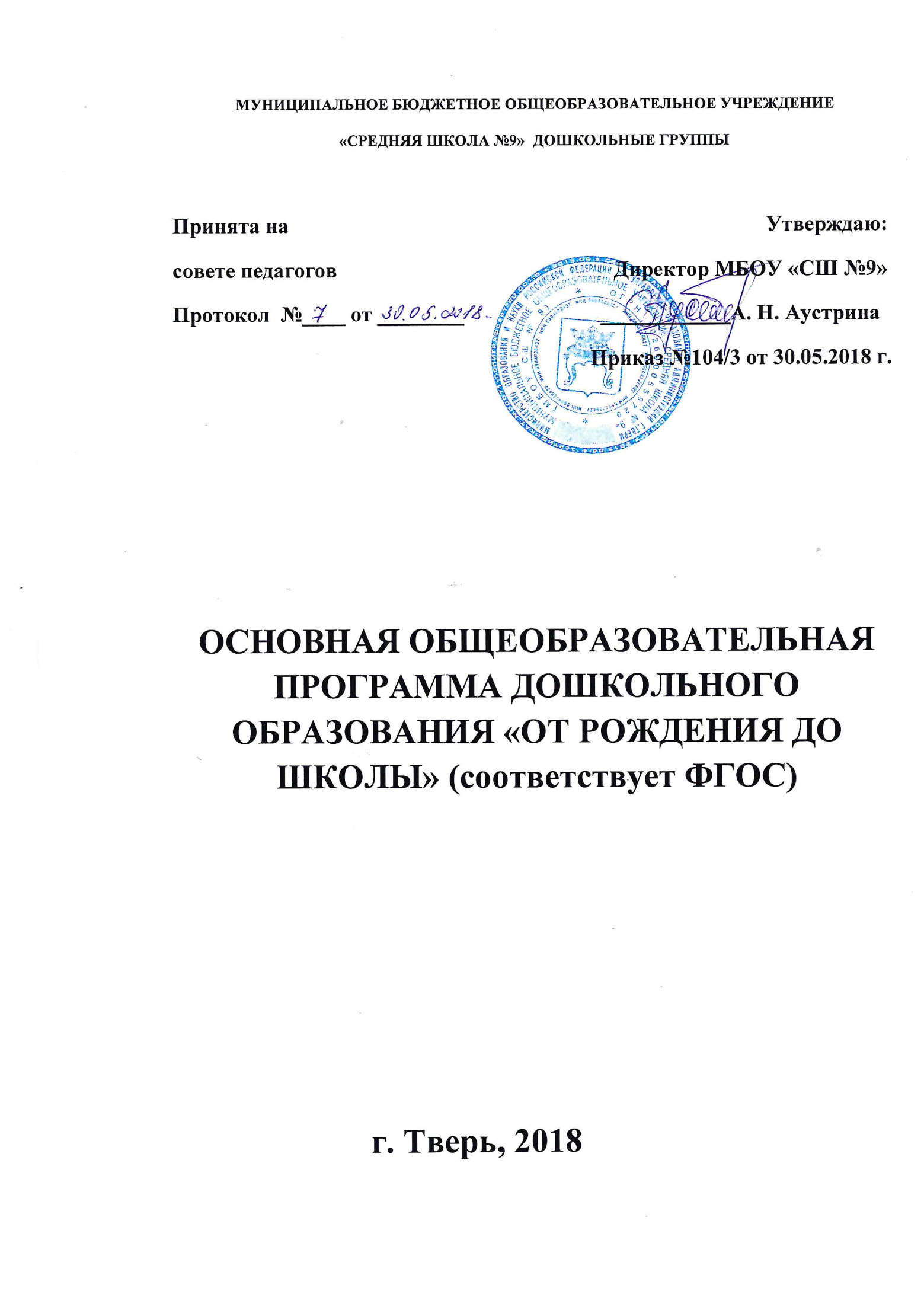 ЦЕЛЕВОЙ  РАЗДЕЛ         ПОЯСНИТЕЛЬНАЯ ЗАПИСКАЦели и задачи реализации Программы Программа «От рождения до школы» (далее — Программа) разработана на основе Федерального государственного образовательного стандарта дошкольного образования (ФГОС ДО) и предназначена для использования в дошкольных образовательных организациях для формирования основных образовательных программ (ООП).Главной задачей Программы, является создание программного документа, помогающего педагогам организовать образовательно-воспитательный процесс в соответствии с требованиями ФГОС и позволяющего написать на базе Примерной программы свою ООП.Ведущие цели Программы — создание благоприятных условий для полноценного проживания ребенком дошкольного детства, формирование основ базовой культуры личности, всестороннее развитие психических и физических качеств в соответствии с возрастными и индивидуальными особенностями, подготовка к жизни в современном обществе, формирование предпосылок к учебной деятельности, обеспечение безопасности жизнедеятельности дошкольника.Особое внимание в Программе уделяется развитию личности ребенка, сохранению и укреплению здоровья детей, а также воспитанию у дошкольников таких качеств, как патриотизм, активная жизненная позиция, творческий подход в решении различных жизненных ситуаций, уважение к традиционным ценностям.Эти цели реализуются в процессе разнообразных видов детской деятельности: игровой, коммуникативной, трудовой, познавательно-исследовательской, продуктивной (изобразительная, конструктивная и др.), музыкальной, чтения.Для достижения целей Программы первостепенное значение имеют:• забота о здоровье, эмоциональном благополучии и своевременном всестороннем развитии каждого ребенка;создание в группах атмосферы гуманного и доброжелательного отношения ко всем воспитанникам, что позволяет растить их общительными, добрыми, любознательными, инициативными, стремящимися к самостоятельности и творчеству;максимальное использование разнообразных видов детской деятельности, их интеграция в целях повышения эффективности воспитательно-образовательного процесса;творческая организация воспитательно-образовательного процесса;вариативность использования образовательного материала, позволяющая развивать творчество в соответствии с интересами и наклонностями каждого ребенка;уважительное отношение к результатам детского творчества;единство подходов к воспитанию детей в условиях дошкольного образовательного учреждения и семьи;соблюдение в работе детского сада и начальной школы преемственности, исключающей умственные и физические перегрузки в содержании образования детей дошкольного возраста, обеспечивающей отсутствие давления предметного обучения.Решение обозначенных в Программе целей и задач воспитания возможно только при систематической и целенаправленной поддержке педагогом различных форм детской активности и инициативы, начиная с первых дней пребывания ребенка в дошкольном образовательном учреждении. От педагогического мастерства каждого воспитателя, его культуры, любви к детям зависят уровень общего развития, которого достигнет ребенок, степень прочности приобретенных им нравственных качеств. Заботясь о здоровье и всестороннем воспитании детей, педагоги дошкольных образовательных учреждений совместно с семьей должны стремиться сделать счастливым детство каждого ребенка.Принципы и подходы к формированию ПрограммыВ Программе на первый план выдвигается развивающая функция образования, обеспечивающая становление личности ребенка и ориентирующая педагога на его индивидуальные особенности, что соответствует современной научной «Концепции дошкольного воспитания» (авторы В. В. Давыдов, В. А. Петровский и др.) о признании самоценности дошкольного периода детства.Программа построена на позициях гуманно-личностного отношения к ребенку и направлена на его всестороннее развитие, формирование духовных и общечеловеческих ценностей, а также способностей и интегративных качеств.В Программе отсутствуют жесткая регламентация знаний детей и предметный центризм в обучении.При разработке Программы авторы опирались на лучшие традиции отечественного дошкольного образования, его фундаментальность: комплексное решение задач по охране жизни и укреплению здоровья детей, всестороннее воспитание, амплификацию (обогащение) развития на основе организации разнообразных видов детской творческой деятельности.Особая роль в Программе уделяется игровой деятельности как ведущей в дошкольном детстве (А. Н. Леонтьев, А. В. Запорожец, Д. Б. Эльконин и др.).Авторы Программы основывались на важнейшем дидактическом принципе — развивающем обучении и на научном положении Л. С. Выготского о том, что правильно организованное обучение «ведет» за собой развитие. Воспитание и психическое развитие не могут выступать как два обособленных, независимых друг от друга процесса, но при этом «воспитание служит необходимой и всеобщей формой развития ребенка» (В. В. Давыдов). Таким образом, развитие в рамках Программы выступает как важнейший результат успешности воспитания и образования детей.В Программе комплексно представлены все основные содержательные линии воспитания и образования ребенка от рождения до школы.Программа строится на принципе культуросообразности. Реализация этого принципа обеспечивает учет национальных ценностей и традиций в образовании, восполняет недостатки духовно-нравственного и эмоционального воспитания. Образование рассматривается как процесс приобщения ребенка к основным компонентам человеческой культуры (знание, мораль, искусство, труд).Главный критерий отбора программного материала — его воспитательная ценность, высокий художественный уровень используемых произведений культуры (классической и народной — как отечественной, так и зарубежной), возможность развития всесторонних способностей ребенка на каждом этапе дошкольного детства (Е. А. Флерина, Н. П. Сакулина, Н. А. Ветлугина, Н. С. Карпинская).Программа «От рождения до школы»:соответствует принципу развивающего образования, целью которого является развитие ребенка;сочетает принципы научной обоснованности и практической применимости (содержание Программы соответствует основным положениям возрастной психологии и дошкольной педагогики и, как показывает опыт, может быть успешно реализована в массовой практике дошкольного образования);соответствует критериям полноты, необходимости и достаточности (позволяя решать поставленные цели и задачи при использовании разумного «минимума» материала);обеспечивает единство воспитательных, развивающих и обучающих целей и задач процесса образования детей дошкольного возраста, в ходе реализации которых формируются такие качества, которые являются ключевыми в развитии дошкольников;строится с учетом принципа интеграции образовательных областей в соответствии с возрастными возможностями и особенностями детей, спецификой и возможностями образовательных областей;основывается на комплексно-тематическом принципе построения образовательного процесса;предусматривает решение программных образовательных задач в совместной деятельности взрослого и детей и самостоятельной деятельности дошкольников не только в рамках непосредственно образовательной деятельности, но и при проведении режимных моментов в соответствии со спецификой дошкольного образования;предполагает построение образовательного процесса на адекватных возрасту формах работы с детьми. Основной формой работы с дошкольниками и ведущим видом их деятельности является игра;допускает варьирование образовательного процесса в зависимости от региональных особенностей;строится с учетом соблюдения преемственности между всеми возрастными дошкольными группами и между детским садом и начальной школой.Отличительные особенности ПрограммыНаправленность на развитие личности ребенкаПриоритет Программы — воспитание свободного, уверенного в себе человека, с активной жизненной позицией, стремящегося творчески подходить к решению различных жизненных ситуаций, имеющего свое мнение и умеющего отстаивать его.Патриотическая направленность ПрограммыВ Программе большое внимание уделяется воспитанию в детях патриотических чувств, любви к Родине, гордости за ее достижения, уверенности в том, что Россия — великая многонациональная страна с героическим прошлым и счастливым будущим.Направленность на нравственное воспитание, поддержку традиционных ценностейВоспитание уважения к традиционным ценностям, таким как любовь к родителям, уважение к старшим, заботливое отношение к малышам, пожилым людям; формирование традиционных гендерных представлений; воспитание у детей стремления в своих поступках следовать положительному примеру.Нацеленность на дальнейшее образованиеПрограмма нацелена на развитие в детях познавательного интереса, стремления к получению знаний, положительной мотивации к дальнейшему обучению в течение всей последующей жизни (в школе, институте и др.); понимание того, что всем людям необходимо получать образование. Формирование отношения к образованию как к одной из ведущих жизненных ценностей.Направленность на сохранение и укрепление здоровья детейОдной из главных задач, которую ставит Программа перед воспитателями, является забота о сохранении и укреплении здоровья детей, формирование у них элементарных представлений о здоровом образе жизни, воспитание полезных привычек, в том числе привычки к здоровому питанию, потребности в двигательной активности.Направленность на учет индивидуальных особенностей ребенкаПрограмма направлена на обеспечение эмоционального благополучия каждого ребенка, что достигается за счет учета индивидуальных особенностей детей как в вопросах организации жизнедеятельности (приближение режима дня к индивидуальным особенностям ребенка и пр.), так и в формах и способах взаимодействия с ребенком (проявление уважения к его индивидуальности, чуткости к его эмоциональным состояниям, поддержка его чувства собственного достоинства и т. д.).Особенности структуры ПрограммыНаиболее существенной структурной характеристикой программы «От рождения до школы» является принцип подачи материала — содержание психолого-педагогической работы излагается в Программе по образовательным областям, в каждой из которых обозначены основные цели и задачи и содержание психолого-педагогической работы. Содержание психолого-педагогической работы в образовательных областях изложено по тематическим блокам, внутри которых материал представлен по возрастным группам. Такая структура программы позволяет видеть временную перспективу развития качеств ребенка, дает возможность гибче подходить к выбору программного содержания, проще вводить вариативную часть.Гибкость выбора программного содержания с учетом уровня развития ребенкаВ каждом тематическом блоке материал представлен по возрастным группам. Например, в образовательной области «Социально-коммуникативное развитие» выделен тематический блок «Социализация, развитие общения, нравственное воспитание», в котором содержание психолого-педагогической работы представлено по возрастным группам. Это дает возможность видеть временную перспективу развития нравственных качеств дошкольника, что позволяет педагогу более полно учитывать в своей работе индивидуальные особенности детей и ставить задачи, опираясь не столько на возрастные рекомендации, сколько на индивидуальный уровень развития ребенка.Охват всех возрастных периодов (от рождения до школы)К преимуществам программы «От рождения до школы», безусловно, следует отнести то, что она охватывает все возрастные периоды физического и психического развития детей: младенческий возраст (от 2 месяцев до 1 года: младенческая группа); ранний возраст (от 1 года до 3 лет: первая и вторая группы раннего возраста); дошкольный возраст (от 3 лет до школы: младшая, средняя, старшая и подготовительная к школе группы).При этом, в силу возрастной специфики и особенностей развития малышей от рождения до 2 лет, разделы для младенческой группы и первой группы раннего возраста структурно отличаются от остальных разделов (для детей от 2 до 7 лет). Это различие обусловлено трудностью разделения процессов ухода, воспитания и обучения для детей этой возрастной категории.Простота введения вариативной частиИзложение содержания Программы по тематическим блокам позволяет при написании ООП легко формировать вариативную часть (часть, формируемую участниками образовательного процесса) — учитывать видовое разнообразие образовательной организации, приоритетные направления, вводить региональный компонент и пр. В частности, образовательная организация может заменить один или несколько смысловых блоков на парциальные и авторские программы либо переписать содержание этих разделов самостоятельно. Единственное требование — вариативная часть должна соответствовать ФГОС и не противоречить целям и задачам программы «От рождения до школы».Наличие отдельного раздела по развитию игровой деятельностиВ действующем ФГОС ДО игровая деятельность не включена ни в одну из образовательных областей. Это объясняется тем, что в дошкольном возрасте игра — ведущий вид деятельности и должна присутствовать во всей психолого-педагогической работе, а не только в одной из областей. Признавая исключительную важность развития игровой деятельности дошкольника, авторы дополнили Программу приложением, посвященным игре. В приложении раскрывается содержание психолого-педагогической работы по развитию игровой деятельности для каждого возрастного периода, что позволяет педагогу комплексно видеть все аспекты игровой деятельности в поступательном развитии.Взаимодействие с семьями воспитанниковПрограмма подчеркивает ценность семьи как уникального института воспитания и необходимость развития ответственных и плодотворных отношений с семьями воспитанников. В разделе «Взаимодействие детского сада с семьей» описаны основные формы работы с родителями воспитанников, использование которых позволяет педагогам успешно реализовать общеобразовательную программу дошкольного образования.Важным преимуществом Программы является то, что она обеспечена пособиями для занятий с ребенком дома — книгами серии «Школа Семи Гномов».Технологичность программыБольшим преимуществом программы «От рождения до школы» является ее технологичность и успешность применения в массовой практике. Для реализации программы не требуется каких-то особых условий, нестандартного материально-технического обеспечения или специфической подготовки педагогических кадров. Программа может быть реализована педагогами, имеющими соответствующую государственным требованиям квалификацию, на существующей у дошкольной оргнизации материально- технической базе, при условии соответствия ее действующим государственным стандартам и требованиям.Наличие приложения с подробными перечнямиВ современном издании Программы все примерные перечни вынесены в Приложение. Это существенно сокращает содержательную часть Программы и облегчает ее восприятие. Кроме того, такое построение Программы позволяет видеть, как содержание примерных перечней изменяется в зависимости от возраста детей. Например, теперь легко увидеть и проанализировать, что рекомендуется для чтения детям в каждой из возрастных групп.Перспективы работы по совершенствованию и развитию содержания ПрограммыВ связи с принятием ФГОС ДО в издательстве «МОЗАИКА-СИНТЕЗ» при участии авторов Программы и разработчиков ФГОС ДО создана проектно-исследовательская группа по подготовке полного УМК к программе «От рождения до школы» и внедрению ФГОС ДО на ее примере.В задачи проектно-исследовательской группы входит работа по методическому, организационному, кадровому и информационному обеспечению введения ФГОС ДО на базе программы «От рождениядо школы».Методическое и организационное обеспечение введения ФГОС ДОИнформационное, научно-методическое, экспертное сопровождение процесса введения ФГОС ДО на примере программы «От рождения до школы».Разработка в соответствии с ФГОС ДО полного УМК к примерной программе дошкольного образования «От рождения до школы».Определение «Пилотных площадок» в субъектах РФ для внедрения ФГОС ДО на примере программы «От рождения до школы».Создание рабочих региональных групп по внедрению ФГОС ДО на примере программы «От рождения до школы».Разработка методических рекомендаций по написанию на основе ФГОС ДО Основной общеобразовательной программы дошкольного образования на примере программы «От рождения до школы».Организация мониторинга условий реализации ФГОС ДО на примере программы «От рождения до школы».Организация мониторинга финансового обеспечения реализации прав граждан на получение общедоступного и бесплатного дошкольного образования в условиях введения ФГОС ДО на примере программы «От рождения до школы».Разработка методических рекомендаций для учредителей образовательных организаций, реализующих ООП на основе программы «От рождения до школы», о перечне необходимого оборудования для организации предметно-пространственной среды в соответствии с требованиями ФГОС ДО.Кадровое обеспечение введения ФГОС ДОРазработка программ повышения квалификации и обеспечение поэтапного повышения квалификации для руководящих и педагогических работников дошкольных организаций, работающих по программе «От рождения до школы».Разработка методических рекомендаций по проведению аттестации педагогических работников дошкольных организаций, работающих по программе «От рождения до школы».Организация работы стажировочных площадок для подготовки тьюторов по сопровождению реализации ФГОС ДО на базе примерной программы «От рождения до школы.Методическое обеспечение ресурсных центров и стажировочных площадок по внедрению ФГОС ДО на базе программы «От рождения до школы».Разработка системы мер для обеспечения психолого-педагогической поддержки семьи и повышения компетентности родителей в вопросах развития и образования, охраны и укрепления здоровья детей, в том числе: разработка книг и пособий для родителей и для организации дошкольного образования в домашних условиях; разработка методических рекомендаций педагогическим работникам по эффективному взаимодействию с семьями воспитанников; организация образовательных курсов и консультаций для родителей.Информационное обеспечение введения ФГОС ДООрганизация общественных обсуждений по реализации ФГОС ДО в субъектах Российской Федерации.Публикации в СМИ о ходе реализации ФГОС ДО.Организация сетевого взаимодействия дошкольных образовательных учреждениий по апробации ФГОС ДО.      ПЛАНИРУЕМЫЕ РЕЗУЛЬТАТЫ    ОСВОЕНИЯ       ПРОГРАММЫ         Целевые ориентиры                   Специфика дошкольного детства (гибкость, пластичность развития ребенка, высокий разброс вариантов его развития, его непосредственность и непроизвольность) не позволяет требовать от ребенка дошкольного возраста достижения конкретных образовательных результатов и обусловливает необходимость определения результатов освоения образовательной программы в виде целевых ориентиров.Целевые ориентиры дошкольного образования, представленные в ФГОС ДО, следует рассматривать как социально-нормативные возрастные характеристики возможных достижений ребенка. Это ориентир для педагогов и родителей, обозначающий направленность воспитательной деятельности взрослых.Целевые ориентиры, обозначенные в ФГОС ДО, являются общими для всего образовательного пространства Российской Федерации, однако каждая из примерных программ имеет свои отличительные особенности, свои приоритеты, целевые ориентиры, которые не противоречат ФГОС ДО, но могут углублять и дополнять его требования.Таким образом, целевые ориентиры программы «От рождения до школы» базируются на ФГОС ДО и целях и задачах, обозначенных в пояснительной записке к программе «От рождения до школы», и в той части, которая совпадает со Стандартами, даются по тексту ФГОС ДО. В программе «От рождения до школы», так же как и в Стандарте, целевые ориентиры даются для детей раннего возраста (на этапе перехода к дошкольному возрасту) и для старшего дошкольного возраста (на этапе завершения дошкольного образования).Целевые ориентиры образования в раннем возрасте• Ребенок интересуется окружающими предметами и активно действует с ними; эмоционально вовлечен в действия с игрушками и другими предметами, стремится проявлять настойчивость в достижении результата своих действий.Использует специфические, культурно фиксированные предметные действия, знает назначение бытовых предметов (ложки, расчески, карандаша и пр.) и умеет пользоваться ими. Владеет простейшими навыками самообслуживания; стремится проявлять самостоятельность в бытовом и игровом поведении; проявляет навыки опрятности.Проявляет отрицательное отношение к грубости, жадности.Соблюдает правила элементарной вежливости (самостоятельно или по напоминанию говорит «спасибо», «здравствуйте», «до свидания», «спокойной ночи» (в семье, в группе)); имеет первичные представления об элементарных правилах поведения в детском саду, дома, на улице и старается соблюдать их.Владеет активной речью, включенной в общение; может обращаться с вопросами и просьбами, понимает речь взрослых; знает названия окружающих предметов и игрушек. Речь становится полноценным средством общения с другими детьми.Стремится к общению со взрослыми и активно подражает им в движениях и действиях; появляются игры, в которых ребенок воспроизводит действия взрослого. Эмоционально откликается на игру, предложенную взрослым, принимает игровую задачу.Проявляет интерес к сверстникам; наблюдает за их действиями и подражает им. Умеет играть рядом со сверстниками, не мешая им. Проявляет интерес к совместным играм небольшими группами.   Проявляет интерес к окружающему миру природы, с интересом участвует в сезонных наблюдениях.Проявляет интерес к стихам, песням и сказкам, рассматриванию картинок, стремится двигаться под музыку; эмоционально откликается на различные произведения культуры и искусства.С пониманием следит за действиями героев кукольного театра; проявляет желание участвовать в театрализованных и сюжетно-ролевых играх.Проявляет интерес к продуктивной деятельности (рисование, лепка, конструирование, аппликация).У ребенка развита крупная моторика, он стремится осваивать различные виды движений (бег, лазанье, перешагивание и пр.). С интересом участвует в подвижных играх с простым содержанием, несложными движениями.Целевые ориентиры на этапе завершения дошкольного образованияРебенок овладевает основными культурными средствами, способами деятельности, проявляет инициативу и самостоятельность в разных видах деятельности — игре, общении, познавательно-исследовательской деятельности, конструировании и др.; способен выбирать себе род занятий, участников по совместной деятельности.Ребенок обладает установкой положительного отношения к миру, к разным видам труда, другим людям и самому себе, обладает чувством собственного достоинства; активно взаимодействует со сверстниками и взрослыми, участвует в совместных играх.Способен договариваться, учитывать интересы и чувства других, сопереживать неудачам и радоваться успехам других, адекватно проявляет свои чувства, в том числе чувство веры в себя, старается разрешать конфликты. Умеет выражать и отстаивать свою позицию по разным вопросам.Способен сотрудничать и выполнять как лидерские, так и исполнительские функции в совместной деятельности.Понимает, что все люди равны вне зависимости от их социального происхождения, этнической принадлежности, религиозных и других верований, их физических и психических особенностей.Проявляет эмпатию по отношению к другим людям, готовность прийти на помощь тем, кто в этом нуждается.Проявляет умение слышать других и стремление быть понятым другими.Ребенок обладает развитым воображением, которое реализуется в разных видах деятельности, и прежде всего в игре; владеет разными формами и видами игры, различает условную и реальную ситуации; умеет подчиняться разным правилам и социальным нормам. Умеет распознавать различные ситуации и адекватно их оценивать.Ребенок достаточно хорошо владеет устной речью, может выражать свои мысли и желания, использовать речь для выражения своих мыслей, чувств и желаний, построения речевого высказывания в ситуации общения, выделять звуки в словах, у ребенка складываются предпосылки грамотности.У ребенка развита крупная и мелкая моторика; он подвижен, вынослив, владеет основными движениями, может контролировать свои движения и управлять ими.Ребенок способен к волевым усилиям, может следовать социальным нормам поведения и правилам в разных видах деятельности, во взаимоотношениях со взрослыми и сверстниками, может соблюдать правила безопасного поведения и навыки личной гигиены.Проявляет ответственность за начатое дело.Ребенок проявляет любознательность, задает вопросы взрослым и сверстникам, интересуется причинно-следственными связями, пытается самостоятельно придумывать объяснения явлениям природы и поступкам людей; склонен наблюдать, экспериментировать. Обладает начальными знаниями о себе, о природном и социальном мире, в котором он живет; знаком с произведениями детской литературы, обладает элементарными представлениями из области живой природы, естествознания, математики, истории и т. п.; способен к принятию собственных решений, опираясь на свои знания и умения в различных видах деятельности.Открыт новому, то есть проявляет стремления к получению знаний, положительной мотивации к дальнейшему обучению в школе, институте.Проявляет уважение к жизни (в различных ее формах) и заботу об окружающей среде.Эмоционально отзывается на красоту окружающего мира, произведения народного и профессионального искусства (музыку, танцы, театральную деятельность, изобразительную деятельность и т. д.).Проявляет патриотические чувства, ощущает гордость за свою страну, ее достижения, имеет представление о ее географическом разнообразии, многонациональности, важнейших исторических событиях.Имеет первичные представления о себе, семье, традиционных семейных ценностях, включая традиционные гендерные ориентации, проявляет уважение к своему и противоположному полу.Соблюдает элементарные общепринятые нормы, имеет первичные ценностные представления о том, «что такое хорошо и что такое плохо», стремится поступать хорошо; проявляет уважение к старшим и заботу о младших.Имеет начальные представления о здоровом образе жизни. Воспринимает здоровый образ жизни как ценность.Система оценки результатов освоения ПрограммыВ соответствии с ФГОС ДО, целевые ориентиры не подлежат непосредственной оценке, в том числе в виде педагогической диагностики (мониторинга), и не являются основанием для их формального сравнения с реальными достижениями детей. Они не являются основой объективной оценки соответствия установленным требованиям образовательной деятельности и подготовки детей. Освоение Программы не сопровождается проведением промежуточных аттестаций и итоговой аттестации воспитанников.Как следует из ФГОС ДО, целевые ориентиры не могут служить непосредственным основанием при решении управленческих задач, включая:аттестацию педагогических кадров;оценку качества образования;оценку как итогового, так и промежуточного уровня развития детей, в том числе в рамках мониторинга (в том числе в форме тестирования, с использованием методов, основанных на наблюдении, или иных методов измерения результативности детей);оценку выполнения муниципального (государственного) задания посредством их включения в показатели качества выполнения задания;• распределение стимулирующего фонда оплаты труда работников Организации.Однако педагог в ходе своей работы должен выстраивать индивидуальную траекторию развития каждого ребенка. Для этого педагогу необходим инструментарий оценки своей работы, который позволит ему оптимальным образом выстраивать взаимодействие с детьми.В представленной системе оценки результатов освоения Программы отражены современные тенденции, связанные с изменением понимания оценки качества дошкольного образования.В первую очередь, речь идет о постепенном смещении акцента с объективного (тестового) подхода в сторону аутентичной оценки. Уходя своими корнями в традиции стандартизированного теста, обследования в рамках объективного подхода были направлены на определение у детей различий (часто недостатков) в ходе решения специальных задач. Эти тесты позволяют сравнить полученные результаты с нормой, предоставляя тем самым информацию о развитии каждого ребенка в сравнении со сверстниками. Поэтому подобные тесты широко используются для выявления детей, которые попадают в группу педагогического риска.Основным недостатком такого подхода является то, что искусственные задания часто весьма далеки от повседневной жизни детей, поэтому они не могут в полной мере отразить реальные возможности дошкольников. Тестовый подход не учитывает особенностей социального окружения детей, и прогнозы, которые строятся на его результатах, весьма условны.В основе аутентичной оценки лежат следующие принципы.Во-первых, она строится в основном на анализе реального поведения ребенка, а не на результате выполнения специальных заданий. Информация фиксируется посредством прямого наблюдения за поведением ребенка. Результаты наблюдения педагог получает в естественной среде (в игровых ситуациях, в ходе режимных моментов, на занятиях), а не в надуманных ситуациях, которые используются в обычных тестах, имеющих слабое отношение к реальной жизни дошкольников.Во-вторых, если тесты проводят специально обученные профессионалы (психологи, медицинские работники и др.), то аутентичные оценки могут давать взрослые, которые проводят с ребенком много времени, хорошо знают его поведение. В этом случае опыт педагога сложно переоценить.В-третьих, аутентичная оценка максимально структурирована.И наконец, если в случае тестовой оценки родители далеко не всегда понимают смысл полученных данных, а потому нередко выражают негативное отношение к тестированию детей, то в случае аутентичной оценки ответы им понятны. Родители могут стать партнерами педагога при поиске ответа на тот или иной вопросПедагогическая диагностикаРеализация программы «От рождения до школы» предполагает оценку индивидуального развития детей. Такая оценка производится педагогическим работником в рамках педагогической диагностики (оценки индивидуального развития дошкольников, связанной с оценкой эффективности педагогических действий и лежащей в основе их дальнейшего планирования).Педагогическая диагностика проводится в ходе наблюдений за активностью детей в спонтанной и специально организованной деятельности. Инструментарий для педагогической диагностики — карты наблюдений детского развития, позволяющие фиксировать индивидуальную динамику и перспективы развития каждого ребенка в ходе:коммуникации со сверстниками и взрослыми (как меняются способы установления и поддержания контакта, принятия совместных решений, разрешения конфликтов, лидерства и пр.);игровой деятельности;познавательной деятельности (как идет развитие детских способностей, познавательной активности);проектной деятельности (как идет развитие детской инициативности, ответственности и автономии, как развивается умение планировать и организовывать свою деятельность);художественной деятельности;физического развития.Результаты педагогической диагностики могут использоваться исключительно для решения следующих образовательных задач:индивидуализации образования (в том числе поддержки ребенка, построения его образовательной траектории или профессиональной коррекции особенностей его развития);оптимизации работы с группой детей.В ходе образовательной деятельности педагоги должны создавать диагностические ситуации, чтобы оценить индивидуальную динамику детей и скорректировать свои действия.Карты наблюдений детского развития с рекомендациями по выстраиванию индивидуальной траектории развития каждого ребенка по всем возрастным группам готовятся к печати в издательстве «МОЗАИКА-СИНТЕЗСОДЕРЖАТЕЛЬНЫЙ РАЗДЕЛОБРАЗОВАТЕЛЬНАЯ ДЕЯТЕЛЬНОСТЬ В СООТВЕТСТВИИ С НАПРАВЛЕНИЯМИ РАЗВИТИЯ ДЕТЕЙ ОТ 2 ЛЕТ ДО ШКОЛЫСодержание психолого-педагогической работы с детьми 2-7 лет дается по образовательным областям: «Социально-коммуникативное развитие», «Познавательное развитие», «Речевое развитие», «Художественно-эстетическое развитие», «Физическое развитие». Содержание работы ориентировано на разностороннее развитие дошкольников с учетом их возрастных и индивидуальных особенностей. Задачи психолого-педагогической работы по формированию физических, интеллектуальных и личностных качеств детей решаются интегрированно в ходе освоения всех образовательных областей наряду с задачами, отражающими специфику каждой образовательной области, с обязательным психологическим сопровождением.При этом решение программных образовательных задач предусматривается не только в рамках непосредственно образовательной деятельности, но и в ходе режимных моментов — как в совместной деятельности взрослого и детей, так и в самостоятельной деятельности дошкольников.Образовательная область«СОЦИАЛЬНО-КОММУНИКАТИВНОЕ  РАЗВИТИЕ»«Социально-коммуникативное развитие направлено на усвоение норм и ценностей, принятых в обществе, включая моральные и нравственные ценности; развитие общения и взаимодействия ребенка со взрослыми и сверстниками; становление самостоятельности, целенаправленности и саморегуляции собственных действий; развитие социального и эмоционального интеллекта, эмоциональной отзывчивости, сопереживания, формирование готовности к совместной деятельности со сверстниками, формирование уважительного отношения и чувства принадлежности к своей семье и к сообществу детей и взрослых в Организации; формирование позитивных установок к различным видам труда и творчества; формирование основ безопасного поведения в быту, социуме, природе».Основные цели и задачиСоциализация, развитие общения, нравственное воспитание. Усвоение норм и ценностей, принятых в обществе, воспитание моральных и нравственных качеств ребенка, формирование умения правильно оценивать свои поступки и поступки сверстников.Развитие общения и взаимодействия ребенка с взрослыми и сверстниками, развитие социального и эмоционального интеллекта, эмоциональной отзывчивости, сопереживания, уважительного и доброжелательного отношения к окружающим.Формирование готовности детей к совместной деятельности, развитие умения договариваться, самостоятельно разрешать конфликты со сверстниками.Ребенок в семье и сообществе. Формирование образа Я, уважительного отношения и чувства принадлежности к своей семье и к сообществу детей и взрослых в организации; формирование гендерной, семейной принадлежности.Самообслуживание, самостоятельность, трудовое воспитание. Развитие навыков самообслуживания; становление самостоятельности, целенаправленности и саморегуляции собственных действий.Воспитание культурно-гигиенических навыков.Формирование позитивных установок к различным видам труда и творчества, воспитание положительного отношения к труду, желания трудиться.Воспитание ценностного отношения к собственному труду, труду других людей и его результатам. Формирование умения ответственно относиться к порученному заданию (умение и желание доводить дело до конца, стремление сделать его хорошо).Формирование первичных представлений о труде взрослых, его роли в обществе и жизни каждого человека.Формирование основ безопасности. Формирование первичных представлений о безопасном поведении в быту, социуме, природе. Воспитание осознанного отношения к выполнению правил безопасности.Формирование осторожного и осмотрительного отношения к потенциально опасным для человека и окружающего мира природы ситуациям.Формирование представлений о некоторых типичных опасных ситуациях и способах поведения в них.Формирование элементарных представлений о правилах безопасности дорожного движения; воспитание осознанного отношения к необходимости выполнения этих правил.Содержание психолого- педагогической работыСоциализация, развитие общения, нравственное воспитаниеВторая группа раннего возраста (от 2 до 3 лет)Формировать у детей опыт поведения в среде сверстников, воспитывать чувство симпатии к ним. Способствовать накоплению опыта доброжелательных взаимоотношений со сверстниками, воспитывать эмоциональную отзывчивость (обращать внимание детей на ребенка, проявившего заботу о товарище, поощрять умение пожалеть, посочувствовать).Воспитывать отрицательное отношение к грубости, жадности; развивать умение играть не ссорясь, помогать друг другу и вместе радоваться успехам, красивым игрушкам и т. п.Воспитывать элементарные навыки вежливого обращения: здороваться, прощаться, обращаться с просьбой спокойно, употребляя слова «спасибо» и «пожалуйста». Формировать умение спокойно вести себя в помещении и на улице: не шуметь, не бегать, выполнять просьбу взрослого.Воспитывать внимательное отношение и любовь к родителям и близким людям. Приучать детей не перебивать говорящего взрослого, формировать умение подождать, если взрослый занят.Младшая группа (от 3 до 4 лет)Закреплять навыки организованного поведения в детском саду, дома, на улице. Продолжать формировать элементарные представления о том, что хорошо и что плохо.Обеспечивать условия для нравственного воспитания детей. Поощрять попытки пожалеть сверстника, обнять его, помочь. Создавать игровые ситуации, способствующие формированию внимательного, заботливого отношения к окружающим. Приучать детей общаться спокойно, без крика.Формировать доброжелательное отношение друг к другу, умение делиться с товарищем, опыт правильной оценки хороших и плохих поступков.Учить жить дружно, вместе пользоваться игрушками, книгами, помогать друг другу.Приучать детей к вежливости (учить здороваться, прощаться, благодарить за помощь).Средняя группа (от 4 до 5 лет)Способствовать формированию личностного отношения ребенка к соблюдению (и нарушению) моральных норм: взаимопомощи, сочувствия обиженному и несогласия с действиями обидчика; одобрения действий того, кто поступил справедливо, уступил по просьбе сверстника (разделил кубики поровну).Продолжать работу по формированию доброжелательных взаимоотношений между детьми, обращать внимание детей на хорошие поступки друг друга.Учить коллективным играм, правилам добрых взаимоотношений.Воспитывать скромность, отзывчивость, желание быть справедливым, сильным и смелым; учить испытывать чувство стыда за неблаговидный поступок.Напоминать детям о необходимости здороваться, прощаться, называть работников дошкольного учреждения по имени и отчеству, не вмешиваться в разговор взрослых, вежливо выражать свою просьбу, благодарить за оказанную услугу.Старшая группа (от 5 до 6 лет)Воспитывать дружеские взаимоотношения между детьми; привычку сообща играть, трудиться, заниматься; стремление радовать старших хорошими поступками; умение самостоятельно находить общие интересные занятия.Воспитывать уважительное отношение к окружающим.Учить заботиться о младших, помогать им, защищать тех, кто слабее. Формировать такие качества, как сочувствие, отзывчивость.Воспитывать скромность, умение проявлять заботу об окружающих, с благодарностью относиться к помощи и знакам внимания.Формировать умение оценивать свои поступки и поступки сверстников. Развивать стремление детей выражать свое отношение к окружающему, самостоятельно находить для этого различные речевые средства.Расширять представления о правилах поведения в общественных местах; об обязанностях в группе детского сада, дома.Обогащать словарь детей вежливыми словами (здравствуйте, до свидания, пожалуйста, извините, спасибо и т. д.). Побуждать к использованию в речи фольклора (пословицы, поговорки, потешки и др.). Показать значение родного языка в формировании основ нравственности.Подготовительная к школе группа (от 6 до 7 лет)Воспитывать дружеские взаимоотношения между детьми, развивать умение самостоятельно объединяться для совместной игры и труда, заниматься самостоятельно выбранным делом, договариваться, помогать друг другу.Воспитывать организованность, дисциплинированность, коллективизм, уважение к старшим.Воспитывать заботливое отношение к малышам, пожилым людям; учить помогать им.Формировать такие качества, как сочувствие, отзывчивость, справедливость, скромность.Развивать волевые качества: умение ограничивать свои желания, выполнять установленные нормы поведения, в своих поступках следовать положительному примеру.Воспитывать уважительное отношение к окружающим. Формировать умение слушать собеседника, не перебивать без надобности. Формировать умение спокойно отстаивать свое мнение.Обогащать словарь формулами словесной вежливости (приветствие, прощание, просьбы, извинения).Расширять представления детей об их обязанностях, прежде всего в связи с подготовкой к школе. Формировать интерес к учебной деятельности и желание учиться в школе.Ребенок в семье и сообществеВторая группа раннего возраста (от 2 до 3 лет)Образ Я. Формировать у детей элементарные представления о себе, об изменении своего социального статуса (взрослении) в связи с началом посещения детского сада; закреплять умение называть свое имя.Формировать у каждого ребенка уверенность в том, что его, как и всех детей, любят, о нем заботятся; проявлять уважительное отношение к интересам ребенка, его нуждам, желаниям, возможностям.Семья. Воспитывать внимательное отношение к родителям, близким людям. Поощрять умение называть имена членов своей семьи.Детский сад. Развивать представления о положительных сторонах детского сада, его общности с домом (тепло, уют, любовь и др.) и отличиях от домашней обстановки (больше друзей, игрушек, самостоятельности и т. д.).Обращать внимание детей на то, в какой чистой, светлой комнате они играют, как много в ней ярких, красивых игрушек, как аккуратно заправлены кроватки. На прогулке обращать внимание детей на красивые растения, оборудование участка, удобное для игр и отдыха.Развивать умение ориентироваться в помещении группы, на участке.Младшая группа (от 3 до 4 лет)Образ Я. Постепенно формировать образ Я. Сообщать детям разнообразные, касающиеся непосредственно их сведения (ты мальчик, у тебя серые глаза, ты любишь играть и т. п.), в том числе сведения о прошлом (не умел ходить, говорить; ел из бутылочки) и о происшедших с ними изменениях (сейчас умеешь правильно вести себя за столом, рисовать, танцевать; знаешь «вежливые» слова).Семья. Беседовать с ребенком о членах его семьи (как зовут, чем занимаются, как играют с ребенком и пр.).Детский сад. Формировать у детей положительное отношение к детскому саду. Обращать их внимание на красоту и удобство оформления групповой комнаты, раздевалки (светлые стены, красивые занавески, удобная мебель, новые игрушки, в книжном уголке аккуратно расставлены книги с яркими картинками).Знакомить детей с оборудованием и оформлением участка для игр и занятий, подчеркивая его красоту, удобство, веселую, разноцветную окраску строений.Обращать внимание детей на различные растения, на их разнообразие и красоту.Вовлекать детей в жизнь группы, воспитывать стремление поддерживать чистоту и порядок в группе, формировать бережное отношение к игрушкам, книгам, личным вещам и пр. Формировать чувство общности, значимости каждого ребенка для детского сада.Совершенствовать умение свободно ориентироваться в помещениях и на участке детского сада.Формировать уважительное отношение к сотрудникам детского сада (музыкальный руководитель, медицинская сестра, заведующая, старший воспитатель и др.), их труду; напоминать их имена и отчества.Средняя группа (от 4 до 5 лет)Образ Я. Формировать представления о росте и развитии ребенка, его прошлом, настоящем и будущем («я был маленьким, я расту, я буду взрослым»). Формировать первичные представления детей об их правах (на игру, доброжелательное отношение, новые знания и др.) и обязанностях в группе детского сада, дома, на улице (самостоятельно кушать, одеваться, убирать игрушки и др.). Формировать у каждого ребенка уверенность в том, что он хороший, что его любят.Формировать первичные гендерные представления (мальчики сильные, смелые; девочки нежные, женственные).Семья. Углублять представления детей о семье, ее членах. Дать первоначальные представления о родственных отношениях (сын, мама, папа, дочь и т. д.).Интересоваться тем, какие обязанности по дому есть у ребенка (убирать игрушки, помогать накрывать на стол и т. п.).Детский сад. Продолжать знакомить детей с детским садом и его сотрудниками. Совершенствовать умение свободно ориентироваться в помещениях детского сада. Закреплять у детей навыки бережного отношения к вещам, учить использовать их по назначению, ставить на место.Знакомить с традициями детского сада. Закреплять представления ребенка о себе как о члене коллектива, развивать чувство общности с другими детьми. Формировать умение замечать изменения в оформлении группы и зала, участка детского сада (как красиво смотрятся яркие, нарядные игрушки, рисунки детей и т. п.). Привлекать к обсуждению и посильному участию в оформлении группы, к созданию ее символики и традиций.Старшая группа (от 5 до 6 лет)Образ Я. Расширять представления ребенка об изменении позиции в связи с взрослением (ответственность за младших, уважение и помощь старшим, в том числе пожилым людям и т. д.). Через символические и образные средства углублять представления ребенка о себе в прошлом, настоящем и будущем.Расширять традиционные гендерные представления. Воспитывать уважительное отношение к сверстникам своего и противоположного пола.Семья. Углублять представления ребенка о семье и ее истории. Учить создавать простейшее генеологическое древо с опорой на историю семьи.Углублять представления о том, где работают родители, как важен для общества их труд. Поощрять посильное участие детей в подготовке различных семейных праздников. Приучать к выполнению постоянных обязанностей по дому.Детский сад. Продолжать формировать интерес к ближайшей окружающей среде: к детскому саду, дому, где живут дети, участку детского сада и др. Обращать внимание на своеобразие оформления разных помещений.Развивать умение замечать изменения в оформлении помещений, учить объяснять причины таких изменений; высказывать свое мнение по поводу замеченных перемен, вносить свои предложения о возможных вариантах оформления. Подводить детей к оценке окружающей среды.Вызывать стремление поддерживать чистоту и порядок в группе, украшать ее произведениями искусства, рисунками. Привлекать к оформлению групповой комнаты, зала к праздникам. Побуждать использовать созданные детьми изделия, рисунки, аппликации (птички, бабочки, снежинки, веточки с листьями и т. п.).Расширять представления ребенка о себе как о члене коллектива, формировать активную жизненную позицию через участие в совместной проектной деятельности, взаимодействие с детьми других возрастных групп, посильное участие в жизни дошкольного учреждения. Приобщать к мероприятиям, которые проводятся в детском саду, в том числе и совместно с родителями (спектакли, спортивные праздники и развлечения, подготовка выставок детских работ).Подготовительная к школе группа (от 6 до 7 лет)Образ Я. Развивать представление о временной перспективе личности, об изменении позиции человека с возрастом (ребенок посещает детский сад, школьник учится, взрослый работает, пожилой человек передает свой опыт другим поколениям). Углублять представления ребенка о себе в прошлом, настоящем и будущем.Закреплять традиционные гендерные представления, продолжать развивать в мальчиках и девочках качества, свойственные их полу.Семья. Расширять представления детей об истории семьи в контексте истории родной страны (роль каждого поколения в разные периоды истории страны). Рассказывать детям о воинских наградах дедушек, бабушек, родителей.Закреплять знание домашнего адреса и телефона, имен и отчеств родителей, их профессий.Детский сад. Продолжать расширять представления о ближайшей окружающей среде (оформление помещений, участка детского сада, парка, сквера). Учить детей выделять радующие глаз компоненты окружающей среды (окраска стен, мебель, оформление участка и т. п.).Привлекать детей к созданию развивающей среды дошкольного учреждения (мини-музеев, выставок, библиотеки, конструкторских мастерских и др.); формировать умение эстетически оценивать окружающую среду, высказывать оценочные суждения, обосновывать свое мнение.Формировать у детей представления о себе как об активном члене коллектива: через участие в проектной деятельности, охватывающей детей младших возрастных групп и родителей; посильном участии в жизни дошкольного учреждения (адаптация младших дошкольников, подготовка к праздникам, выступлениям, соревнованиям в детском саду и за его пределами и др.).Самообслуживание, самостоятельность, трудовое воспитаниеВторая группа раннего возраста (от 2 до 3 лет)Воспитание культурно-гигиенических навыков. Формировать привычку (сначала под контролем взрослого, а затем самостоятельно) мыть руки по мере загрязнения и перед едой, насухо вытирать лицо и руки личным полотенцем.Учить с помощью взрослого приводить себя в порядок; пользоваться индивидуальными предметами (носовым платком, салфеткой, полотенцем, расческой, горшком).Формировать умение во время еды правильно держать ложку.Самообслуживание. Учить детей одеваться и раздеваться в определенном порядке; при небольшой помощи взрослого снимать одежду, обувь (расстегивать пуговицы спереди, застежки на липучках); в определенном порядке аккуратно складывать снятую одежду. Приучать к опрятности.Общественно-полезный труд. Привлекать детей к выполнению простейших трудовых действий: совместно с взрослым и под его контролем расставлять хлебницы (без хлеба), салфетницы, раскладывать ложки и пр.Приучать поддерживать порядок в игровой комнате, по окончании игр расставлять игровой материал по местам.Уважение к труду взрослых. Поощрять интерес детей к деятельности взрослых. Обращать внимание на то, что и как делает взрослый (как ухаживает за растениями (поливает) и животными (кормит); как дворник подметает двор, убирает снег; как столяр чинит беседку и т.д.), зачем он выполняет те или иные действия. Учить узнавать и называть некоторые трудовые действия (помощник воспитателя моет посуду, приносит еду, меняет полотенца).Младшая группа (от 3 до 4 лет)Культурно-гигиенические навыки. Совершенствовать культурно- гигиенические навыки, формировать простейшие навыки поведения во время еды, умывания.Приучать детей следить за своим внешним видом; учить правильно пользоваться мылом, аккуратно мыть руки, лицо, уши; насухо вытираться после умывания, вешать полотенце на место, пользоваться расческой и носовым платком.Формировать элементарные навыки поведения за столом: умение правильно пользоваться столовой и чайной ложками, вилкой, салфеткой; не крошить хлеб, пережевывать пищу с закрытым ртом, не разговаривать с полным ртом.Самообслуживание. Учить детей самостоятельно одеваться и раздеваться в определенной последовательности (надевать и снимать одежду, расстегивать и застегивать пуговицы, складывать, вешать предметы одежды и т. п.). Воспитывать навыки опрятности, умение замечать непорядок в одежде и устранять его при небольшой помощи взрослых.Общественно-полезный труд. Формировать желание участвовать в посильном труде, умение преодолевать небольшие трудности. Побуждать детей к самостоятельному выполнению элементарных поручений: готовить материалы к занятиям (кисти, доски для лепки и пр.), после игры убирать на место игрушки, строительный материал.Приучать соблюдать порядок и чистоту в помещении и на участке детского сада.Во второй половине года начинать формировать у детей умения, необходимые при дежурстве по столовой (помогать накрывать стол к обеду: раскладывать ложки, расставлять хлебницы (без хлеба), тарелки, чашки и т. п.).Труд в природе. Воспитывать желание участвовать в уходе за растениями и животными в уголке природы и на участке: с помощью взрослого кормить рыб, птиц, поливать комнатные растения, растения на грядках, сажать лук, собирать овощи, расчищать дорожки от снега, счищать снег со скамеек.Уважение к труду взрослых. Формировать положительное отношение к труду взрослых. Рассказывать детям о понятных им профессиях (воспитатель, помощник воспитателя, музыкальный руководитель, врач, продавец, повар, шофер, строитель), расширять и обогащать представления о трудовых действиях, результатах труда.Воспитывать уважение к людям знакомых профессий. Побуждать оказывать помощь взрослым, воспитывать бережное отношение к результатам их труда.Средняя группа (от 4 до 5 лет)Культурно-гигиенические навыки. Продолжать воспитывать у детей опрятность, привычку следить за своим внешним видом.Воспитывать привычку самостоятельно умываться, мыть руки с мылом перед едой, по мере загрязнения, после пользования туалетом.Закреплять умение пользоваться расческой, носовым платком; при кашле и чихании отворачиваться, прикрывать рот и нос носовым платком.Совершенствовать навыки аккуратного приема пищи: умение брать пищу понемногу, хорошо пережевывать, есть бесшумно, правильно пользоваться столовыми приборами (ложка, вилка), салфеткой, полоскать рот после еды.Самообслуживание. Совершенствовать умение самостоятельно одеваться, раздеваться. Приучать аккуратно складывать и вешать одежду, с помощью взрослого приводить ее в порядок (чистить, просушивать). Воспитывать стремление быть аккуратным, опрятным.Приучать самостоятельно готовить свое рабочее место и убирать его после окончания занятий рисованием, лепкой, аппликацией (мыть баночки, кисти, протирать стол и т. д.)Общественно-полезный труд. Воспитывать у детей положительное отношение к труду, желание трудиться. Формировать ответственное отношение к порученному заданию (умение и желание доводить дело до конца, стремление сделать его хорошо).Воспитывать умение выполнять индивидуальные и коллективные поручения, понимать значение результатов своего труда для других; формировать умение договариваться с помощью воспитателя о распределении коллективной работы, заботиться о своевременном завершении совместного задания. Поощрять инициативу в оказании помощи товарищам, взрослым.Приучать детей самостоятельно поддерживать порядок в групповой комнате и на участке детского сада: убирать на место строительный материал, игрушки; помогать воспитателю подклеивать книги, коробки.Учить детей самостоятельно выполнять обязанности дежурных по столовой: аккуратно расставлять хлебницы, чашки с блюдцами, глубокие тарелки, ставить салфетницы, раскладывать столовые приборы (ложки, вилки, ножи).Труд в природе. Поощрять желание детей ухаживать за растениями и животными; поливать растения, кормить рыб, мыть поилки, наливать в них воду, класть корм в кормушки (при участии воспитателя).В весенний, летний и осенний периоды привлекать детей к посильной работе на огороде и в цветнике (посев семян, полив, сбор урожая); в зимний период — к расчистке снега.Приобщать детей к работе по выращиванию зелени для корма птицам в зимнее время; к подкормке зимующих птиц.Формировать стремление помогать воспитателю приводить в порядок используемое в трудовой деятельности оборудование (очищать, просушивать, относить в отведенное место).Уважение к труду взрослых. Знакомить детей с профессиями близких людей, подчеркивая значимость их труда. Формировать интерес к профессиям родителей.Старшая группа (от 5 до 6 лет)Культурно-гигиенические навыки. Формировать у детей привычку следить за чистотой тела, опрятностью одежды, прически; самостоятельно чистить зубы, умываться, по мере необходимости мыть руки. следить за чистотой ногтей; при кашле и чихании закрывать рот и нос платком.Закреплять умение замечать и самостоятельно устранять непорядок в своем внешнем виде.Совершенствовать культуру еды: умение правильно пользоваться столовыми приборами (вилкой, ножом); есть аккуратно, бесшумно, сохраняя правильную осанку за столом; обращаться с просьбой, благодарить.Самообслуживание. Закреплять умение быстро, аккуратно одеваться и раздеваться, соблюдать порядок в своем шкафу (раскладывать одежду в определенные места), опрятно заправлять постель.Воспитывать умение самостоятельно и своевременно готовить материалы и пособия к занятию, учить самостоятельно раскладывать подготовленные воспитателем материалы для занятий, убирать их, мыть кисточки, розетки для красок, палитру, протирать столы.Общественно-полезный труд. Воспитывать у детей положительное отношение к труду, желание выполнять посильные трудовые поручения. Разъяснять детям значимость их труда.Воспитывать желание участвовать в совместной трудовой деятельности. Формировать необходимые умения и навыки в разных видах труда. Воспитывать самостоятельность и ответственность, умение доводить начатое дело до конца. Развивать творчество и инициативу при выполнении различных видов труда.Знакомить детей с наиболее экономными приемами работы. Воспитывать культуру трудовой деятельности, бережное отношение к материалам и инструментам.Учить оценивать результат своей работы (с помощью взрослого).Воспитывать дружеские взаимоотношения между детьми; привычку играть, трудиться, заниматься сообща. Развивать желание помогать друг другу.Формировать у детей предпосылки (элементы) учебной деятельности. Продолжать развивать внимание, умение понимать поставленную задачу (что нужно делать), способы ее достижения (как делать); воспитывать усидчивость; учить проявлять настойчивость, целеустремленность в достижении конечного результата.Продолжать учить детей помогать взрослым поддерживать порядок в группе: протирать игрушки, строительный материал и т. п.Формировать умение наводить порядок на участке детского сада (подметать и очищать дорожки от мусора, зимой — от снега, поливать песок в песочнице и пр.).Приучать добросовестно выполнять обязанности дежурных по столовой: сервировать стол, приводить его в порядок после еды.Труд в природе. Поощрять желание выполнять различные поручения, связанные с уходом за животными и растениями в уголке природы; обязанности дежурного в уголке природы (поливать комнатные растения, рыхлить почву и т. д.).Привлекать детей к помощи взрослым и посильному труду в природе: осенью — к уборке овощей на огороде, сбору семян, пересаживанию цветущих растений из грунта в уголок природы; зимой — к сгребанию снега к стволам деревьев и кустарникам, выращиванию зеленого корма для птиц и животных (обитателей уголка природы), посадке корнеплодов, к созданию фигур и построек из снега; весной — к посеву семян овощей, цветов, высадке рассады; летом — к рыхлению почвы, поливке грядок и клумб.Уважение к труду взрослых. Расширять представления детей о труде взрослых, результатах труда, его общественной значимости. Формировать бережное отношение к тому, что сделано руками человека. Прививать детям чувство благодарности к людям за их труд.Подготовительная к школе группа (от 6 до 7 лет)Культурно-гигиенические навыки. Воспитывать привычку быстро и правильно умываться, насухо вытираться, пользуясь индивидуальным полотенцем, правильно чистить зубы, полоскать рот после еды, пользоваться носовым платком и расческой.Закреплять умения детей аккуратно пользоваться столовыми приборами; правильно вести себя за столом; обращаться с просьбой, благодарить.Закреплять умение следить за чистотой одежды и обуви, замечать и устранять непорядок в своем внешнем виде, тактично сообщать товарищу о необходимости что-то поправить в костюме, прическе.Самообслуживание. Закреплять умение самостоятельно и быстро одеваться и раздеваться, складывать в шкаф одежду, ставить на место обувь, сушить при необходимости мокрые вещи, ухаживать за обувью (мыть, протирать, чистить).Закреплять умение самостоятельно, быстро и аккуратно убирать за собой постель после сна.Закреплять умение самостоятельно и своевременно готовить материалы и пособия к занятию, без напоминания убирать свое рабочее место.Общественно-полезный труд. Продолжать формировать трудовые умения и навыки, воспитывать трудолюбие. Приучать детей старательно, аккуратно выполнять поручения, беречь материалы и предметы, убирать их на место после работы.Воспитывать желание участвовать в совместной трудовой деятельности наравне со всеми, стремление быть полезными окружающим, радоваться результатам коллективного труда. Развивать умение самостоятельно объединяться для совместной игры и труда, оказывать друг другу помощь.Закреплять умение планировать трудовую деятельность, отбирать необходимые материалы, делать несложные заготовки.Продолжать учить детей поддерживать порядок в группе и на участке: протирать и мыть игрушки, строительный материал, вместе с воспитателем ремонтировать книги, игрушки (в том числе книги и игрушки воспитанников младших групп детского сада).Продолжать учить самостоятельно наводить порядок на участке детского сада: подметать и очищать дорожки от мусора, зимой — от снега, поливать песок в песочнице; украшать участок к праздникам.Приучать детей добросовестно выполнять обязанности дежурных по столовой: полностью сервировать столы и вытирать их после еды, подметать пол.Прививать интерес к учебной деятельности и желание учиться в школе.Формировать навыки учебной деятельности (умение внимательно слушать воспитателя, действовать по предложенному им плану, а также самостоятельно планировать свои действия, выполнять поставленную задачу, правильно оценивать результаты своей деятельности).Труд в природе. Закреплять умение самостоятельно и ответственно выполнять обязанности дежурного в уголке природы: поливать комнатные растения, рыхлить почву, мыть кормушки, готовить корм для рыб, птиц, морских свинок и т. п.Прививать детям интерес к труду в природе, привлекать их к посильному участию: осенью — к уборке овощей с огорода, сбору семян, выкапыванию луковиц, клубней цветов, перекапыванию грядок, пересаживанию цветущих растений из грунта в уголок природы; зимой — к сгребанию снега к стволам деревьев и кустарникам, выращиванию зеленого корма для птиц и животных (обитателей уголка природы), посадке корнеплодов, выращиванию с помощью воспитателя цветов к праздникам; весной — к перекапыванию земли на огороде и в цветнике, к посеву семян (овощей, цветов), высадке рассады; летом — к участию в рыхлении почвы, прополке и окучивании, поливе грядок и клумб.Уважение к труду взрослых. Расширять представления о труде взрослых, о значении их труда для общества. Воспитывать уважение к людям труда. Продолжать знакомить детей с профессиями, связанными со спецификой родного города (поселка).Развивать интерес к различным профессиям, в частности к профессиям родителей и месту их работы.Формирование основ безопасностиВторая группа раннего возраста (от 2 до 3 лет)Безопасное поведение в природе. Знакомить с элементарными правилами безопасного поведения в природе (не подходить к незнакомым животным, не гладить их, не дразнить; не рвать и не брать в рот растения и пр.).Безопасность на дорогах. Формировать первичные представления о машинах, улице, дороге.Знакомить с некоторыми видами транспортных средств.Безопасность собственной жизнедеятельности. Знакомить с предметным миром и правилами безопасного обращения с предметами.Знакомить с понятиями «можно — нельзя», «опасно».Формировать представления о правилах безопасного поведения в играх с песком и водой (воду не пить, песком не бросаться и т. д.).Младшая группа (от 3 до 4 лет)Безопасное поведение в природе. Формировать представления о простейших взаимосвязях в живой и неживой природе. Знакомить с правилами поведения в природе (не рвать без надобности растения, не ломать ветки деревьев, не трогать животных и др.).Безопасность на дорогах. Расширять ориентировку в окружающем пространстве. Знакомить детей с правилами дорожного движения.Учить различать проезжую часть дороги, тротуар, понимать значение зеленого, желтого и красного сигналов светофора.Формировать первичные представления о безопасном поведении на дорогах (переходить дорогу, держась за руку взрослого).Знакомить с работой водителя.Безопасность собственной жизнедеятельности. Знакомить с источниками опасности дома (горячая плита, утюг и др.).Формировать навыки безопасного передвижения в помещении (осторожно спускаться и подниматься по лестнице, держась за перила; открывать и закрывать двери, держась за дверную ручку).Формировать умение соблюдать правила в играх с мелкими предметами (не засовывать предметы в ухо, нос; не брать их в рот).Развивать умение обращаться за помощью к взрослым.Формировать навыки безопасного поведения в играх с песком, водой, снегом.Средняя группа (от 4 до 5 лет)Безопасное поведение в природе. Продолжать знакомить с многообразием животного и растительного мира, с явлениями неживой природы.Формировать элементарные представления о способах взаимодействия с животными и растениями, о правилах поведения в природе.Формировать понятия: «съедобное», «несъедобное», «лекарственные растения».Знакомить с опасными насекомыми и ядовитыми растениями.Безопасность на дорогах. Развивать наблюдательность, умение ориентироваться в помещении и на участке детского сада, в ближайшей местности.Продолжать знакомить с понятиями «улица», «дорога», «перекресток», «остановка общественного транспорта» и элементарными правилами поведения на улице. Подводить детей к осознанию необходимости соблюдать правила дорожного движения.Уточнять знания детей о назначении светофора и работе полицейского.Знакомить с различными видами городского транспорта, особенностями их внешнего вида и назначения («Скорая помощь», «Пожарная», машина МЧС, «Полиция», трамвай, троллейбус, автобус).Знакомить со знаками дорожного движения «Пешеходный переход», «Остановка общественного транспорта».Формировать навыки культурного поведения в общественном транспорте.Безопасность собственной жизнедеятельности. Знакомить с правилами безопасного поведения во время игр. Рассказывать о ситуациях, опасных для жизни и здоровья.Знакомить с назначением, работой и правилами пользования бытовыми электроприборами (пылесос, электрочайник, утюг и др.).Закреплять умение пользоваться столовыми приборами (вилка, нож), ножницами.Знакомить с правилами езды на велосипеде.Знакомить с правилами поведения с незнакомыми людьми.Рассказывать детям о работе пожарных, причинах возникновения пожаров и правилах поведения при пожаре.Старшая группа (от 5 до 6 лет)Безопасное поведение в природе. Формировать основы экологической культуры и безопасного поведения в природе.Формировать понятия о том, что в природе все взаимосвязано, что человек не должен нарушать эту взаимосвязь, чтобы не навредить животному и растительному миру.Знакомить с явлениями неживой природы (гроза, гром, молния, радуга), с правилами поведения при грозе.Знакомить детей с правилами оказания первой помощи при ушибах и укусах насекомых.Безопасность на дорогах. Уточнять знания детей об элементах дороги (проезжая часть, пешеходный переход, тротуар), о движении транспорта, о работе светофора.Знакомить с названиями ближайших к детскому саду улиц и улиц, на которых живут дети.Знакомить с правилами дорожного движения, правилами передвижения пешеходов и велосипедистов.Продолжать знакомить с дорожными знаками: «Дети», «Остановка трамвая», «Остановка автобуса», «Пешеходный переход», «Пункт первой медицинской помощи», «Пункт питания», «Место стоянки», «Въезд запрещен», «Дорожные работы», «Велосипедная дорожка».Безопасность собственной жизнедеятельности. Закреплять основы безопасности жизнедеятельности человека.Продолжать знакомить с правилами безопасного поведения во время игр в разное время года (купание в водоемах, катание на велосипеде, на санках, коньках, лыжах и др.).Расширять знания об источниках опасности в быту (электроприборы, газовая плита, утюг и др.). Закреплять навыки безопасного пользования бытовыми предметами.Уточнять знания детей о работе пожарных, о причинах пожаров, об элементарных правилах поведения во время пожара. Знакомить с работой службы спасения — МЧС. Закреплять знания о том, что в случае необходимости взрослые звонят по телефонам «01», «02», «03».Формировать умение обращаться за помощью к взрослым.Учить называть свое имя, фамилию, возраст, домашний адрес, телефон.Подготовительная к школе группа (от 6 до 7 лет)Безопасное поведение в природе. Формировать основы экологической культуры.Продолжать знакомить с правилами поведения на природе.Знакомить с Красной книгой, с отдельными представителями животного и растительного мира, занесенными в нее.Уточнять и расширять представления о таких явлениях природы, как гроза, гром, молния, радуга, ураган, знакомить с правилами поведения человека в этих условиях.Безопасность на дорогах. Систематизировать знания детей об устройстве улицы, о дорожном движении. Знакомить с понятиями «площадь», «бульвар», «проспект».Продолжать знакомить с дорожными знаками — предупреждающими, запрещающими и информационно-указательными.Подводить детей к осознанию необходимости соблюдать правила дорожного движения.Расширять представления детей о работе ГИБДД.Воспитывать культуру поведения на улице и в общественном транспорте.Развивать свободную ориентировку в пределах ближайшей к детскому саду местности. Формировать умение находить дорогу из дома в детский сад на схеме местности.Безопасность собственной жизнедеятельности. Формировать у детей представления о том, что полезные и необходимые бытовые предметы при неумелом обращении могут причинить вред и стать причиной беды (электроприборы, газовая плита, инструменты и бытовые предметы). Закреплять правила безопасного обращения с бытовыми предметами.Закреплять правила безопасного поведения во время игр в разное время года (купание в водоемах, катание на велосипеде, катание на санках, коньках, лыжах и др.).Подвести детей к пониманию необходимости соблюдать меры предосторожности, учить оценивать свои возможности по преодолению опасности.Формировать у детей навыки поведения в ситуациях: «Один дома», «Потерялся», «Заблудился». Формировать умение обращаться за помощью к взрослым.Расширять знания детей о работе МЧС, пожарной службы, службы скорой помощи. Уточнять знания о работе пожарных, правилах поведения при пожаре. Закреплять знания о том, что в случае необходимости взрослые звонят по телефонам «01», «02», «03».Закреплять умение называть свое имя, фамилию, возраст, домашний адрес, телефон.Образовательная область «ПОЗНАВАТЕЛЬНОЕ РАЗВИТИЕ»«Познавательное развитие предполагает развитие интересов детей, любознательности и познавательной мотивации; формирование познавательных действий, становление сознания; развитие воображения и творческой активности; формирование первичных представлений о себе, других людях, объектах окружающего мира, о свойствах и отношениях объектов окружающего мира (форме, цвете, размере, материале, звучании, ритме, темпе, количестве, числе, части и целом, пространстве и времени, движении и покое, причинах и следствиях и др.), о малой родине и Отечестве, представлений о социокультурных ценностях нашего народа, об отечественныхтрадициях и праздниках, о планете Земля как общем доме людей, об особенностях ее природы, многообразии стран и народов мира».Основные цели и задачиФормирование элементарных математических представлений. Формирование элементарных математических представлений, первичных представлений об основных свойствах и отношениях объектов окружающего мира: форме, цвете, размере, количестве, числе, части и целом, пространстве и времени.Развитие познавательно-исследовательской деятельности. Развитие познавательных интересов детей, расширение опыта ориентировки в окружающем, сенсорное развитие, развитие любознательности и познавательной мотивации; формирование познавательных действий, становление сознания; развитие воображения и творческой активности; формирование первичных представлений об объектах окружающего мира, о свойствах и отношениях объектов окружающего мира (форме, цвете, размере, материале, звучании, ритме, темпе, причинах и следствиях и др.).Развитие восприятия, внимания, памяти, наблюдательности, способности анализировать, сравнивать, выделять характерные, существенные признаки предметов и явлений окружающего мира; умения устанавливать простейшие связи между предметами и явлениями, делать простейшие обобщения.Ознакомление с предметным окружением. Ознакомление с предметным миром (название, функция, назначение, свойства и качества предмета); восприятие предмета как творения человеческой мысли и результата труда.Формирование первичных представлений о многообразии предметного окружения; о том, что человек создает предметное окружение, изменяет и совершенствует его для себя и других людей, делая жизнь более удобной и комфортной. Развитие умения устанавливать причинно-следственные связи между миром предметов и природным миром.Ознакомление с социальным миром. Ознакомление с окружающим социальным миром, расширение кругозора детей, формирование целостной картины мира. Формирование первичных представлений о малой родине и Отечестве, представлений о социокультурных ценностях нашего народа, об отечественных традициях и праздниках. Формирование гражданской принадлежности; воспитание любви к Родине, гордости за ее достижения, патриотических чувств. Формирование элементарных представлений о планете Земля как общем доме людей, о многообразии стран и народов мира.Ознакомление с миром природы. Ознакомление с природой и природными явлениями. Развитие умения устанавливать причинно-следственные связи между природными явлениями. Формирование первичных представлений о природном многообразии планеты Земля. Формирование элементарных экологических представлений. Формирование понимания того, что человек — часть природы, что он должен беречь, охранять и защищать ее, что в природе все взаимосвязано, что жизнь человека на Земле во многом зависит от окружающей среды. Воспитание умения правильно вести себя в природе. Воспитание любви к природе, желания беречь ее.Содержание психолого- педагогической работыФормирование элементарных математических представленийВторая группа раннего возраста (от 2 до 3 лет)Количество. Привлекать детей к формированию групп однородных предметов. Учить различать количество предметов (один — много).Величина. Привлекать внимание детей к предметам контрастных размеров и их обозначению в речи (большой дом — маленький домик, большая матрешка — маленькая матрешка, большие мячи — маленькие мячи и т. д.).Форма. Учить различать предметы по форме и называть их (кубик, кирпичик, шар и пр.).Ориентировка в пространстве. Продолжать накапливать у детей опыт практического освоения окружающего пространства (помещений группы и участка детского сада).Расширять опыт ориентировки в частях собственного тела (голова, лицо, руки, ноги, спина).Учить двигаться за воспитателем в определенном направлении.Младшая группа (от 3 до 4 лет)Количество. Развивать умение видеть общий признак предметов группы (все мячи — круглые, эти — все красные, эти — все большие и т. д.).Учить составлять группы из однородных предметов и выделять из них отдельные предметы; различать понятия «много», «один», «по одному», «ни одного»; находить один и несколько одинаковых предметов в окружающей обстановке; понимать вопрос «Сколько?»; при ответе пользоваться словами «много», «один», «ни одного».Сравнивать две равные (неравные) группы предметов на основе взаимного сопоставления элементов (предметов). Познакомить с приемами последовательного наложения и приложения предметов одной группы к предметам другой; учить понимать вопросы: «Поровну ли?», «Чего больше (меньше)?»; отвечать на вопросы, пользуясь предложениями типа: «Я на каждый кружок положил грибок. Кружков больше, а грибов меньше» или «Кружков столько же, сколько грибов».Учить устанавливать равенство между неравными по количеству группами предметов путем добавления одного предмета или предметов к меньшей по количеству группе или убавления одного предмета из большей группы.Величина. Сравнивать предметы контрастных и одинаковых размеров; при сравнении предметов соизмерять один предмет с другим по заданному признаку величины (длине, ширине, высоте, величине в целом), пользуясь приемами наложения и приложения; обозначать результат сравнения словами (длинный — короткий, одинаковые (равные) по длине, широкий — узкий, одинаковые (равные) по ширине, высокий — низкий, одинаковые (равные) по высоте, большой — маленький, одинаковые (равные) по величине).Форма. Познакомить детей с геометрическими фигурами: кругом, квадратом, треугольником. Учить обследовать форму этих фигур, используя зрение и осязание.Ориентировка в пространстве. Развивать умение ориентироваться в расположении частей своего тела и в соответствии с ними различать пространственные направления от себя: вверху — внизу, впереди — сзади (позади), справа — слева. Различать правую и левую руки.Ориентировка во времени. Учить ориентироваться в контрастных частях суток: день — ночь, утро — вечер.Средняя группа (от 4 до 5 лет)Количество и счет. Дать детям представление о том, что множество («много») может состоять из разных по качеству элементов: предметов разного цвета, размера, формы; учить сравнивать части множества, определяя их равенство или неравенство на основе составления пар предметов (не прибегая к счету). Вводить в речь детей выражения: «Здесь много кружков, одни — красного цвета, а другие — синего; красных кружков больше, чем синих, а синих меньше, чем красных» или «красных и синих кружков поровну».Учить считать до 5 (на основе наглядности), пользуясь правильными приемами счета: называть числительные по порядку; соотносить каждое числительное только с одним предметом пересчитываемой группы; относить последнее числительное ко всем пересчитанным предметам, например: «Один, два, три — всего три кружка». Сравнивать две группы предметов, именуемые числами 1-2, 2-2, 2-3, 3-3, 3-4, 4-4, 4-5, 5-5.Формировать представления о порядковом счете, учить правильно пользоваться количественными и порядковыми числительными, отвечать на вопросы «Сколько?», «Который по счету?», «На котором месте?».Формировать представление о равенстве и неравенстве групп на основе счета: «Здесь один, два зайчика, а здесь одна, две, три елочки. Елочек больше, чем зайчиков; 3 больше, чем 2, а 2 меньше, чем 3».Учить уравнивать неравные группы двумя способами, добавляя к меньшей группе один (недостающий) предмет или убирая из большей группы один (лишний) предмет («К 2 зайчикам добавили 1 зайчика, стало 3 зайчика и елочек тоже 3. Елочек и зайчиков поровну — 3 и 3» или: «Елочек больше (3), а зайчиков меньше (2). Убрали 1 елочку, их стало тоже 2. Елочек и зайчиков стало поровну: 2 и 2»).Отсчитывать предметы из большего количества; выкладывать, приносить определенное количество предметов в соответствии с образцом или заданным числом в пределах 5 (отсчитай 4 петушка, принеси 3 зайчика).На основе счета устанавливать равенство (неравенство) групп предметов в ситуациях, когда предметы в группах расположены на разном расстоянии друг от друга, когда они отличаются по размерам, по форме расположения в пространстве.Величина. Совершенствовать умение сравнивать два предмета по величине (длине, ширине, высоте), а также учить сравнивать два предмета по толщине путем непосредственного наложения или приложения их друг к другу; отражать результаты сравнения в речи, используя прилагательные (длиннее — короче, шире — уже, выше — ниже, толще — тоньше или равные (одинаковые) по длине, ширине, высоте, толщине).Учить сравнивать предметы по двум признакам величины (красная лента длиннее и шире зеленой, желтый шарфик короче и уже синего).Устанавливать размерные отношения между 3-5 предметами разной длины (ширины, высоты), толщины, располагать их в определенной последовательности — в порядке убывания или нарастания величины. Вводить в активную речь детей понятия, обозначающие размерные отношения предметов (эта (красная) башенка — самая высокая, эта (оранжевая) — пониже, эта (розовая) — еще ниже, а эта (желтая) — самая низкая» и т. д.).Форма. Развивать представление детей о геометрических фигурах: круге, квадрате, треугольнике, а также шаре, кубе. Учить выделять особые признаки фигур с помощью зрительного и осязательно-двигательного анализаторов (наличие или отсутствие углов, устойчивость, подвижность и др.).Познакомить детей с прямоугольником, сравнивая его с кругом, квадратом, треугольником. Учить различать и называть прямоугольник, его элементы: углы и стороны.Формировать представление о том, что фигуры могут быть разных размеров: большой — маленький куб (шар, круг, квадрат, треугольник, прямоугольник).Учить соотносить форму предметов с известными геометрическими фигурами: тарелка — круг, платок — квадрат, мяч — шар, окно, дверь — прямоугольник и др.Ориентировка в пространстве. Развивать умения определять пространственные направления от себя, двигаться в заданном направлении (вперед — назад, направо — налево, вверх — вниз); обозначать словами положение предметов по отношению к себе (передо мной стол, справа от меня дверь, слева — окно, сзади на полках — игрушки).Познакомить с пространственными отношениями: далеко — близко (дом стоит близко, а березка растет далеко).Ориентировка во времени. Расширять представления детей о частях суток, их характерных особенностях, последовательности (утро — день — вечер — ночь).Объяснить значение слов: «вчера», «сегодня», «завтра».Старшая группа (от 5 до 6 лет)Количество и счет. Учить создавать множества (группы предметов) из разных по качеству элементов (предметов разного цвета, размера, формы, назначения; звуков, движений); разбивать множества на части и воссоединять их; устанавливать отношения между целым множеством и каждой его частью, понимать, что множество больше части, а часть меньше целого множества; сравнивать разные части множества на основе счета и соотнесения элементов (предметов) один к одному; определять большую (меньшую) часть множества или их равенство.Учить считать до 10; последовательно знакомить с образованием каждого числа в пределах от 5 до 10 (на наглядной основе).Сравнивать рядом стоящие числа в пределах 10 на основе сравнения конкретных множеств; получать равенство из неравенства (неравенство из равенства), добавляя к меньшему количеству один предмет или убирая из большего количества один предмет («7 меньше 8, если к 7 добавить один предмет, будет 8, поровну», «8 больше 7; если из 8 предметов убрать один, то станет по 7, поровну»).Формировать умение понимать отношения рядом стоящих чисел (5 < 6 на 1, 6 > 5 на 1).Отсчитывать предметы из большого количества по образцу и заданному числу (в пределах 10).Совершенствовать умение считать в прямом и обратном порядке (в пределах 10). Считать предметы на ощупь, считать и воспроизводить количество звуков, движений по образцу и заданному числу (в пределах 10).Познакомить с цифрами от 0 до 9.Познакомить с порядковым счетом в пределах 10, учить различать вопросы «Сколько?», «Который?» («Какой?») и правильно отвечать на них.Продолжать формировать представление о равенстве: определять равное количество в группах, состоящих из разных предметов; правильно обобщать числовые значения на основе счета и сравнения групп (здесь 5 петушков, 5 матрешек, 5 машин — всех игрушек поровну — по 5).Упражнять детей в понимании того, что число не зависит от величины предметов, расстояния между предметами, формы, их расположения, а также направления счета (справа налево, слева направо, с любого предмета).Познакомить с количественным составом числа из единиц в пределах 5 на конкретном материале: 5 — это один, еще один, еще один, еще один и еще один.Величина. Учить устанавливать размерные отношения между 5-10 предметами разной длины (высоты, ширины) или толщины: систематизировать предметы, располагая их в возрастающем (убывающем) порядке по величине; отражать в речи порядок расположения предметов и соотношение между ними по размеру: «Розовая лента — самая широкая, фиолетовая — немного уже, красная — еще уже, но она шире желтой, а зеленая уже желтой и всех остальных лент» и т. д.Сравнивать два предмета по величине (длине, ширине, высоте) опосредованно — с помощью третьего (условной меры), равного одному из сравниваемых предметов.Развивать глазомер, умение находить предметы длиннее (короче), выше (ниже), шире (уже), толще (тоньше) образца и равные ему.Формировать понятие о том, что предмет (лист бумаги, лента, круг, квадрат и др.) можно разделить на несколько равных частей (на две, четыре).Учить называть части, полученные от деления, сравнивать целое и части, понимать, что целый предмет больше каждой своей части, а часть меньше целого.Форма. Познакомить детей с овалом на основе сравнения его с кругом и прямоугольником.Дать представление о четырехугольнике: подвести к пониманию того, что квадрат и прямоугольник являются разновидностями четырехугольника.Развивать у детей геометрическую зоркость: умение анализировать и сравнивать предметы по форме, находить в ближайшем окружении предметы одинаковой и разной формы: книги, картина, одеяла, крышки столов — прямоугольные, поднос и блюдо — овальные, тарелки — круглые и т. д.Развивать представления о том, как из одной формы сделать другую.Ориентировка в пространстве. Совершенствовать умение ориентироваться в окружающем пространстве; понимать смысл пространственных отношений (вверху—внизу, впереди (спереди) — сзади (за), слева—справа, между, рядом с, около); двигаться в заданном направлении, меняя его по сигналу, а также в соответствии со знаками — указателями направления движения (вперед, назад, налево, направо и т. п.); определять свое местонахождение среди окружающих людей и предметов: «Я стою между Олей и Таней, за Мишей, позади (сзади) Кати, перед Наташей, около Юры»; обозначать в речи взаимное расположение предметов: «Справа от куклы сидит заяц, а слева от куклы стоит лошадка, сзади — мишка, а впереди — машина».Учить ориентироваться на листе бумаги (справа — слева, вверху — внизу, в середине, в углу).Ориентировка во времени. Дать детям представление о том, что утро, вечер, день и ночь составляют сутки.Учить на конкретных примерах устанавливать последовательность различных событий: что было раньше (сначала), что позже (потом), определять, какой день сегодня, какой был вчера, какой будет завтра.Подготовительная к школе группа (от 6 до 7 лет)Количество и счет. Развивать общие представления о множестве: умение формировать множества по заданным основаниям, видеть составные части множества, в которых предметы отличаются определенными признаками.Упражнять в объединении, дополнении множеств, удалении из множества части или отдельных его частей. Устанавливать отношения между отдельными частями множества, а также целым множеством и каждой его частью на основе счета, составления пар предметов или соединения предметов стрелками.Совершенствовать навыки количественного и порядкового счета в пределах 10. Познакомить со счетом в пределах 20 без операций над числами.Знакомить с числами второго десятка.Закреплять понимание отношений между числами натурального ряда (7 больше 6 на 1, а 6 меньше 7 на 1), умение увеличивать и уменьшать каждое число на 1 (в пределах 10).Учить называть числа в прямом и обратном порядке (устный счет), последующее и предыдущее число к названному или обозначенному цифрой, определять пропущенное число.Знакомить с составом чисел в пределах 10.Учить раскладывать число на два меньших и составлять из двух меньших большее (в пределах 10, на наглядной основе).Познакомить с монетами достоинством 1, 5, 10 копеек, 1, 2, 5, 10 рублей (различение, набор и размен монет).Учить на наглядной основе составлять и решать простые арифметические задачи на сложение (к большему прибавляется меньшее) и на вычитание (вычитаемое меньше остатка); при решении задач пользоваться знаками действий: плюс (+), минус (-) и знаком отношения равно (=).Величина. Учить считать по заданной мере, когда за единицу счета принимается не один, а несколько предметов или часть предмета.Делить предмет на 2-8 и более равных частей путем сгибания предмета (бумаги, ткани и др.), а также используя условную меру; правильно обозначать части целого (половина, одна часть из двух (одна вторая), две части из четырех (две четвертых) и т. д.); устанавливать соотношение целого и части, размера частей; находить части целого и целое по известным частям.Формировать у детей первоначальные измерительные умения. Учить измерять длину, ширину, высоту предметов (отрезки прямых линий) с помощью условной меры (бумаги в клетку).Учить детей измерять объем жидких и сыпучих веществ с помощью условной меры.Дать представления о весе предметов и способах его измерения. Сравнивать вес предметов (тяжелее — легче) путем взвешивания их на ладонях. Познакомить с весами.Развивать представление о том, что результат измерения (длины, веса, объема предметов) зависит от величины условной меры.Форма. Уточнить знание известных геометрических фигур, их элементов (вершины, углы, стороны) и некоторых их свойств.Дать представление о многоугольнике (на примере треугольника и четырехугольника), о прямой линии, отрезке прямой.Учить распознавать фигуры независимо от их пространственного положения, изображать, располагать на плоскости, упорядочивать по размерам, классифицировать, группировать по цвету, форме, размерам.Моделировать геометрические фигуры; составлять из нескольких треугольников один многоугольник, из нескольких маленьких квадратов — один большой прямоугольник; из частей круга — круг, из четырех отрезков — четырехугольник, из двух коротких отрезков — один длинный и т. д.; конструировать фигуры по словесному описанию и перечислению их характерных свойств; составлять тематические композиции из фигур по собственному замыслу.Анализировать форму предметов в целом и отдельных их частей; воссоздавать сложные по форме предметы из отдельных частей по контурным образцам, по описанию, представлению.Ориентировка в пространстве. Учить ориентироваться на ограниченной территории (лист бумаги, учебная доска, страница тетради, книги и т. д.); располагать предметы и их изображения в указанном направлении, отражать в речи их пространственное расположение (вверху, внизу, выше, ниже, слева, справа, левее, правее, в левом верхнем (правом нижнем) углу, перед, за, между, рядом и др.).Познакомить с планом, схемой, маршрутом, картой.Развивать способность к моделированию пространственных отношений между объектами в виде рисунка, плана, схемы.Учить «читать» простейшую графическую информацию, обозначающую пространственные отношения объектов и направление их движения в пространстве: слева направо, справа налево, снизу вверх, сверху вниз; самостоятельно передвигаться в пространстве, ориентируясь на условные обозначения (знаки и символы).Ориентировка во времени. Дать детям элементарные представления о времени: его текучести, периодичности, необратимости, последовательности всех дней недели, месяцев, времен года.Учить пользоваться в речи понятиями: «сначала», «потом», «до», «после», «раньше», «позже», «в одно и то же время».Развивать «чувство времени», умение беречь время, регулировать свою деятельность в соответствии со временем; различать длительность отдельных временных интервалов (1 минута, 10 минут, 1 час).Учить определять время по часам с точностью до 1 часа.Развитие познавательно- исследовательской деятельностиВторая группа раннего возраста (от 2 до 3 лет)Познавательно-исследовательская деятельность. Знакомить детей с обобщенными способами исследования разных объектов окружающей жизни. Стимулировать любознательность. Включать детей в совместные с взрослыми практические познавательные действия экспериментального характера.Сенсорное развитие. Продолжать работу по обогащению непосредственного чувственного опыта детей в разных видах деятельности, постепенно включая все виды восприятия. Помогать обследовать предметы, выделяя их цвет, величину, форму; побуждать включать движения рук по предмету в процесс знакомства с ним (обводить руками части предмета, гладить их и т. д.).Дидактические игры. Обогащать в играх с дидактическим материалом сенсорный опыт детей (пирамидки (башенки) из 5-8 колец разной величины; «Геометрическая мозаика» (круг, треугольник, квадрат, прямоугольник); разрезные картинки (из 2-4 частей), складные кубики (4-6 шт.) и др.); развивать аналитические способности (умение сравнивать, соотносить, группировать, устанавливать тождество и различие однородных предметов по одному из сенсорных признаков — цвет, форма, величина).Проводить дидактические игры на развитие внимания и памяти («Чего не стало?» и т. п.); слуховой дифференциации («Что звучит?» и т. п.); тактильных ощущений, температурных различий («Чудесный мешочек», «Теплый — холодный», «Легкий — тяжелый» и т. п.); мелкой моторики руки (игрушки с пуговицами, крючками, молниями, шнуровкой и т. д.).Младшая группа (от 3 до 4 лет)Познавательно-исследовательская деятельность. Учить детей обобщенным способам исследования разных объектов окружающей жизни с помощью специально разработанных систем эталонов, перцептивных действий. Стимулировать использование исследовательских действий.Включать детей в совместные с взрослыми практические познавательные действия экспериментального характера, в процессе которых выделяются ранее скрытые свойства изучаемого объекта.Предлагать выполнять действия в соответствии с задачей и содержанием алгоритма деятельности. С помощью взрослого использовать действия моделирующего характера.Сенсорное развитие. Обогащать чувственный опыт детей, развивать умение фиксировать его в речи. Совершенствовать восприятие (активно включая все органы чувств). Развивать образные представления (используя при характеристике предметов эпитеты и сравнения).Создавать условия для ознакомления детей с цветом, формой, величиной, осязаемыми свойствами предметов (теплый, холодный, твердый, мягкий, пушистый и т. п.); развивать умение воспринимать звучание различных музыкальных инструментов, родной речи.Закреплять умение выделять цвет, форму, величину как особые свойства предметов; группировать однородные предметы по нескольким сенсорным признакам: величине, форме, цвету.Совершенствовать навыки установления тождества и различия предметов по их свойствам: величине, форме, цвету.Подсказывать детям название форм (круглая, треугольная, прямоугольная и квадратная).Дидактические игры. Подбирать предметы по цвету и величине (большие, средние и маленькие; 2-3 цветов), собирать пирамидку из уменьшающихся по размеру колец, чередуя в определенной последовательности 2-3 цвета; собирать картинку из 4-6 частей.В совместных дидактических играх учить детей выполнять постепенно усложняющиеся правила.Средняя группа (от 4 до 5 лет)Познавательно-исследовательская деятельность. Продолжать знакомить детей с обобщенными способами исследования разных объектов с помощью специально разработанных систем сенсорных эталонов, помогать осваивать перцептивные действия. Формировать умение получать сведения о новом объекте в процессе его практического исследования.Формировать умение выполнять ряд последовательных действий в соответствии с задачей и предлагаемым алгоритмом деятельности. Учить понимать и использовать в познавательно-исследовательской деятельности модели, предложенные взрослым.Сенсорное развитие. Продолжать работу по сенсорному развитию в разных видах деятельности. Обогащать сенсорный опыт, знакомя детей с широким кругом предметов и объектов, с новыми способами их обследования. Закреплять полученные ранее навыки обследования предметов и объектов.Совершенствовать восприятие детей путем активного использования всех органов чувств (осязание, зрение, слух, вкус, обоняние). Обогащать чувственный опыт и умение фиксировать полученные впечатления в речи.Продолжать знакомить с геометрическими фигурами (круг, треугольник, квадрат, прямоугольник, овал), с цветами (красный, синий, зеленый, желтый, оранжевый, фиолетовый, белый, серый).Развивать осязание. Знакомить с различными материалами на ощупь, путем прикосновения, поглаживания (характеризуя ощущения: гладкое, холодное, пушистое, жесткое, колючее и др.).Формировать образные представления на основе развития образного восприятия в процессе различных видов деятельности.Развивать умение использовать эталоны как общепринятые свойства и качества предметов (цвет, форма, размер, вес и т. п.); подбирать предметы по 1-2 качествам (цвет, размер, материал и т. п.).Проектная деятельность. Развивать первичные навыки в проектно- исследовательской деятельности, оказывать помощь в оформлении ее результатов и создании условий для их презентации сверстникам. Привлекать родителей к участию в исследовательской деятельности детей.Дидактические игры. Учить детей играм, направленным на закрепление представлений о свойствах предметов, совершенствуя умение сравнивать предметы по внешним признакам, группировать; составлять целое из частей (кубики, мозаика, пазлы).Совершенствовать тактильные, слуховые, вкусовые ощущения детей («Определи на ощупь (по вкусу, по звучанию)»). Развивать наблюдательность и внимание («Что изменилось?», «У кого колечко?»).Помогать детям осваивать правила простейших настольно-печатных игр («Домино», «Лото»).Старшая группа (от 5 до 6 лет)Познавательно-исследовательская деятельность. Закреплять умение использовать обобщенные способы обследования объектов с помощью специально разработанной системы сенсорных эталонов, перцептивных действий.Побуждать устанавливать функциональные связи и отношения между системами объектов и явлений, применяя различные средства познавательных действий. Способствовать самостоятельному использованию действий экспериментального характера для выявления скрытых свойств. Закреплять умение получать информацию о новом объекте в процессе его исследования.Развивать умение детей действовать в соответствии с предлагаемым алгоритмом. Формировать умение определять алгоритм собственной деятельности; с помощью взрослого составлять модели и использовать их в познавательно-исследовательской деятельности.Сенсорное развитие. Развивать восприятие, умение выделять разнообразные свойства и отношения предметов (цвет, форма, величина, расположение в пространстве и т. п.), включая органы чувств: зрение, слух, осязание, обоняние, вкус.Продолжать знакомить с цветами спектра: красный, оранжевый, желтый, зеленый, голубой, синий, фиолетовый (хроматические) и белый, серый и черный (ахроматические). Учить различать цвета по светлоте и насыщенности, правильно называть их. Показать детям особенности расположения цветовых тонов в спектре.Продолжать знакомить с различными геометрическими фигурами, учить использовать в качестве эталонов плоскостные и объемные формы.Формировать умение обследовать предметы разной формы; при обследовании включать движения рук по предмету. Расширять представления о фактуре предметов (гладкий, пушистый, шероховатый и т. п.). Совершенствовать глазомер.Развивать познавательно-исследовательский интерес, показывая занимательные опыты, фокусы, привлекая к простейшим экспериментам.Проектная деятельность. Создавать условия для реализации детьми проектов трех типов: исследовательских, творческих и нормативных.Развивать проектную деятельность исследовательского типа. Организовывать презентации проектов. Формировать у детей представления об авторстве проекта.Создавать условия для реализации проектной деятельности творческого типа. (Творческие проекты в этом возрасте носят индивидуальный характер.)Способствовать развитию проектной деятельности нормативного типа. (Нормативная проектная деятельность — это проектная деятельность, направленная на выработку детьми норм и правил поведения в детском коллективе.)Дидактические игры. Организовывать дидактические игры, объединяя детей в подгруппы по 2-4 человека; учить выполнять правила игры.Развивать в играх память, внимание, воображение, мышление, речь, сенсорные способности детей. Учить сравнивать предметы, подмечать незначительные различия в их признаках (цвет, форма, величина, материал), объединять предметы по общим признакам, составлять из части целое (складные кубики, мозаика, пазлы), определять изменения в расположении предметов (впереди, сзади, направо, налево, под, над, посередине, сбоку).Формировать желание действовать с разнообразными дидактическими играми и игрушками (народными, электронными, компьютерными и др.).Побуждать детей к самостоятельности в игре, вызывая у них эмоционально-положительный отклик на игровое действие.Учить подчиняться правилам в групповых играх. Воспитывать творческую самостоятельность. Формировать такие качества, как дружелюбие, дисциплинированность. Воспитывать культуру честного соперничества в играх-соревнованиях.Подготовительная к школе группа (от 6 до 7 лет)Познавательно-исследовательская деятельность. Совершенствовать характер и содержание обобщенных способов исследования объектов с помощью специально созданной системы сенсорных эталонов и перцептивных действий, осуществлять их оптимальный выбор в соответствии с познавательной задачей.Создавать условия для самостоятельного установления связей и отношений между системами объектов и явлений с применением различных средств. Совершенствовать характер действий экспериментального характера, направленных на выявление скрытых свойств объектов.Совершенствовать умение определять способ получения необходимой информации в соответствии с условиями и целями деятельности.Развивать умение самостоятельно действовать в соответствии с предлагаемым алгоритмом; ставить цель, составлять соответствующий собственный алгоритм; обнаруживать несоответствие результата и цели; корректировать свою деятельность. Учить детей самостоятельно составлять модели и использовать их в познавательно-исследовательской деятельности.Сенсорное развитие. Развивать зрение, слух, обоняние, осязание, вкус, сенсомоторные способности.Совершенствовать координацию руки и глаза; развивать мелкую моторику рук в разнообразных видах деятельности.Развивать умение созерцать предметы, явления (всматриваться, вслушиваться), направляя внимание на более тонкое различение их качеств.Учить выделять в процессе восприятия несколько качеств предметов; сравнивать предметы по форме, величине, строению, положению в пространстве, цвету; выделять характерные детали, красивые сочетания цветов и оттенков, различные звуки (музыкальные, природные и др.).Развивать умение классифицировать предметы по общим качествам (форме, величине, строению, цвету).Закреплять знания детей о хроматических и ахроматических цветах.Проектная деятельность. Развивать проектную деятельность всех типов (исследовательскую, творческую, нормативную).В исследовательской проектной деятельности формировать умение уделять внимание анализу эффективности источников информации. Поощрять обсуждение проекта в кругу сверстников.Содействовать творческой проектной деятельности индивидуального и группового характера.В работе над нормативными проектами поощрять обсуждение детьми соответствующих этим проектам ситуаций и отрицательных последствий, которые могут возникнуть при нарушении установленных норм.Помогать детям в символическом отображении ситуации, проживании ее основных смыслов и выражении их в образной форме.Дидактические игры. Продолжать учить детей играть в различные дидактические игры (лото, мозаика, бирюльки и др.). Развивать умение организовывать игры, исполнять роль ведущего.Учить согласовывать свои действия с действиями ведущего и других участников игры.Развивать в игре сообразительность, умение самостоятельно решать поставленную задачу.Привлекать детей к созданию некоторых дидактических игр («Шу- мелки», «Шуршалки» и т. д.). Развивать и закреплять сенсорные способности.Содействовать проявлению и развитию в игре необходимых для подготовки к школе качеств: произвольного поведения, ассоциативно-образного и логического мышления, воображения, познавательной активности.Ознакомление с предметным окружениемВторая группа раннего возраста (от 2 до 3 лет)Вызвать интерес детей к предметам ближайшего окружения: игрушки, посуда, одежда, обувь, мебель, транспортные средства.Побуждать детей называть цвет, величину предметов, материал, из которого они сделаны (бумага, дерево, ткань, глина); сравнивать знакомые предметы (разные шапки, варежки, обувь и т. п.), подбирать предметы по тождеству (найди такой же, подбери пару), группировать их по способу использования (из чашки пьют и т. д.). Раскрывать разнообразные способы использования предметов.Способствовать реализации потребности ребенка в овладении действиями с предметами. Упражнять в установлении сходства и различия между предметами, имеющими одинаковое название (одинаковые лопатки; красный мяч — синий мяч; большой кубик — маленький кубик). Побуждать детей называть свойства предметов: большой, маленький, мягкий, пушистый и др.Способствовать появлению в словаре детей обобщающих понятий (игрушки, посуда, одежда, обувь, мебель и пр.).Младшая группа (от 3 до 4 лет)Продолжать знакомить детей с предметами ближайшего окружения (игрушки, предметы домашнего обихода, виды транспорта), их функциями и назначением.Побуждать вычленять некоторые особенности предметов домашнего обихода (части, размеры, форму, цвет), устанавливать связи между строением и функцией. Понимать, что отсутствие какой-то части нарушает предмет, возможность его использования.Расширять представления детей о свойствах (прочность, твердость, мягкость) материала (дерево, бумага, ткань, глина). Способствовать овладению способами обследования предметов, включая простейшие опыты (тонет — не тонет, рвется — не рвется). Предлагать группировать (чайная, столовая, кухонная посуда) и классифицировать (посуда — одежда) хорошо знакомые предметы.Рассказывать о том, что одни предметы сделаны руками человека (посуда, мебель и т. п.), другие созданы природой (камень, шишки). Формировать понимание того, что человек создает предметы, необходимые для его жизни и жизни других людей (мебель, одежда, обувь, посуда, игрушки и т. д.).Средняя группа (от 4 до 5 лет)Создавать условия для расширения представлений детей об объектах окружающего мира. Рассказывать о предметах, необходимых детям в разных видах деятельности (игре, труде, рисовании, аппликации и т. д.). Расширять знания детей об общественном транспорте (автобус, поезд, самолет, теплоход).Продолжать знакомить детей с признаками предметов, побуждать определять их цвет, форму, величину, вес. Рассказывать о материалах (стекло, металл, резина, кожа, пластмасса), из которых сделаны предметы, об их свойствах и качествах. Объяснять целесообразность изготовления предмета из определенного материала (корпус машин — из металла, шины — из резины и т. п.).Формировать элементарные представления об изменении видов человеческого труда и быта на примере истории игрушки и предметов обихода.Старшая группа (от 5 до 6 лет)Продолжать обогащать представления детей о мире предметов. Объяснять назначение незнакомых предметов. Формировать представление о предметах, облегчающих труд человека в быту (кофемолка, миксер, мясорубка и др.), создающих комфорт (бра, картины, ковер и т. п.). Объяснять, что прочность и долговечность зависят от свойств и качеств материала, из которого сделан предмет. Развивать умение самостоятельно определять материалы, из которых изготовлены предметы, характеризовать свойства и качества предметов: структуру и температуру поверхности, твердость - мягкость, хрупкость - прочность, блеск, звонкость.Побуждать сравнивать предметы (по назначению, цвету, форме, материалу), классифицировать их (посуда - фарфоровая, стеклянная, керамическая, пластмассовая).Рассказывать о том, что любая вещь создана трудом многих людей («Откуда пришел стол?», «Как получилась книжка?» и т. п.). Предметы имеют прошлое, настоящее и будущее.Подготовительная к школе группа (от 6 до 7 лет)Продолжать расширять и уточнять представления детей о предметном мире. Обогащать представления о видах транспорта (наземный, подземный, воздушный, водный). Формировать представления о предметах, облегчающих труд людей на производстве (компьютер, роботы, станки и т. д.); об объектах, создающих комфорт и уют в помещении и на улице. Побуждать детей к пониманию того, что человек изменяет предметы, совершенствует их для себя и других людей, делая жизнь более удобной и комфортной. Расширять представления детей об истории создания предметов.Вызывать чувство восхищения совершенством рукотворных предметов и объектов природы. Формировать понимание того, что не дала человеку природа, он создал себе сам (нет крыльев, он создал самолет; нет огромного роста, он создал кран, лестницу и т. п.). Способствовать восприятию предметного окружения как творения человеческой мысли.Углублять представления о существенных характеристиках предметов, о свойствах и качествах различных материалов. Рассказывать, что материалы добывают и производят (дерево, металл, ткань) и подводить к пониманию роли взрослого человека.Побуждать применять разнообразные способы обследования предметов (наложение, приложение, сравнение по количеству и т. д.).Ознакомление с социальным миромВторая группа раннего возраста (от 2 до 3 лет)Напоминать детям название города (поселка), в котором они живут.Вызывать интерес к труду близких взрослых. Побуждать узнавать и называть некоторые трудовые действия (помощник воспитателя моет посуду, убирает комнату, приносит еду, меняет полотенца и т. д.). Рассказать, что взрослые проявляют трудолюбие, оно помогает им успешно выполнить трудовые действия.Младшая группа (от 3 до 4 лет)Знакомить с театром через мини-спектакли и представления, а также через игры-драматизации по произведениям детской литературы.Знакомить с ближайшим окружением (основными объектами городской/поселковой инфраструктуры): дом, улица, магазин, поликлиника, парикмахерская.Формировать интерес к малой родине и первичные представления о ней: напоминать детям название города (поселка), в котором они живут; самые любимые места посещения в выходные дни.Рассказывать детям о понятных им профессиях (воспитатель, помощник воспитателя, музыкальный руководитель, врач, продавец, повар, шофер, строитель), расширять и обогащать представления о трудовых действиях, результатах труда. Обращать внимание детей на личностные (доброжелательный, чуткий) и деловые (трудолюбивый, аккуратный) качества человека, которые ему помогают трудиться.Формировать интерес к малой родине и первичные представления о ней: напоминать детям название города (поселка), в котором они живут; побуждать рассказывать о том, где они гуляли в выходные дни (в парке, сквере, детском городке) и пр.Средняя группа (от 4 до 5 лет)Расширять представления о правилах поведения в общественных местах.Расширять знания детей об общественном транспорте (автобус, поезд, самолет, теплоход).Формировать первичные представления о школе.Продолжать знакомить с культурными явлениями (театром, цирком, зоопарком, вернисажем), их атрибутами, людьми, работающими в них, правилами поведения.Рассказывать о самых красивых местах родного города (поселка), его достопримечательностях. Дать детям доступные их пониманию представления о государственных праздниках. Рассказывать о Российской армии, о воинах, которые охраняют нашу Родину (пограничники, моряки, летчики).Дать элементарные представления о жизни и особенностях труда в городе и в сельской местности (с опорой на опыт детей). Продолжать знакомить с различными профессиями (шофер, почтальон, продавец, врач и т. д.); расширять и обогащать представления о трудовых действиях, орудиях труда, результатах труда.Познакомить детей с деньгами, возможностями их использования.Продолжать воспитывать любовь к родному краю; рассказывать детям о самых красивых местах родного города (поселка), его достопримечательностях.Дать детям доступные их пониманию представления о государственных праздниках.Рассказывать о Российской армии, о воинах, которые охраняют нашу Родину (пограничники, моряки, летчики).Старшая группа (от 5 до 6 лет)Обогащать представления детей о профессиях.Расширять представления об учебных заведениях (детский сад, школа, колледж, вуз), сферах человеческой деятельности (наука, искусство, производство, сельское хозяйство).Продолжать знакомить с культурными явлениями (цирк, библиотека, музей и др.), их атрибутами, значением в жизни общества, связанными с ними профессиями, правилами поведения.Продолжать знакомить с деньгами, их функциями (средство для оплаты труда, расчетов при покупках), бюджетом и возможностями семьи.Формировать элементарные представления об истории человечества (Древний мир, Средние века, современное общество) через знакомство с произведениями искусства (живопись, скульптура, мифы и легенды народов мира), реконструкцию образа жизни людей разных времен (одежда, утварь, традиции и др.).Рассказывать детям о профессиях воспитателя, учителя, врача, строителя, работников сельского хозяйства, транспорта, торговли, связи др.; о важности и значимости их труда; о том, что для облегчения труда используется разнообразная техника. Рассказывать о личностных и деловых качествах человека-труженика.Знакомить с трудом людей творческих профессий: художников, писателей, композиторов, мастеров народного декоративно-прикладного искусства; с результатами их труда (картинами, книгами, нотами, предметами декоративного искусства).Прививать чувство благодарности к человеку за его труд.Расширять представления о малой Родине. Рассказывать детям о достопримечательностях, культуре, традициях родного края; о замечательных людях, прославивших свой край.Расширять представления детей о родной стране, о государственных праздниках (8 Марта, День защитника Отечества, День Победы, Новый год и т. д.). Воспитывать любовь к Родине.Формировать представления о том, что Российская Федерация (Россия) — огромная, многонациональная страна. Рассказывать детям о том, что Москва — главный город, столица нашей Родины. Познакомить с флагом и гербом России, мелодией гимна.Расширять представления детей о Российской армии. Воспитывать уважение к защитникам отечества. Рассказывать о трудной, но почетной обязанности защищать Родину, охранять ее спокойствие и безопасность; о том, как в годы войн храбро сражались и защищали нашу страну от врагов прадеды, деды, отцы. Приглашать в детский сад военных, ветеранов из числа близких родственников детей. Рассматривать с детьми картины, репродукции, альбомы с военной тематикой.Подготовительная к школе группа (от 6 до 7 лет)Продолжать знакомить с библиотеками, музеями.Углублять представления детей о дальнейшем обучении, формировать элементарные знания о специфике школы, колледжа, вуза (по возможности посетить школу, познакомиться с учителями и учениками и т. д.).Расширять осведомленность детей в сферах человеческой деятельности (наука, искусство, производство и сфера услуг, сельское хозяйство), представления об их значимости для жизни ребенка, его семьи, детского сада и общества в целом.Через экспериментирование и практическую деятельность дать детям возможность познакомиться с элементами профессиональной деятельности в каждой из перечисленных областей (провести и объяснить простейшие эксперименты с водой, воздухом, магнитом; создать коллективное панно или рисунок, приготовить что-либо; помочь собрать на прогулку младшую группу; вырастить съедобное растение, ухаживать за домашними животными).Продолжать расширять представления о людях разных профессий. Представлять детям целостный взгляд на человека труда: ответственность, аккуратность, добросовестность, ручная умелость помогают создавать разные материальные и духовные ценности.Расширять представления об элементах экономики (деньги, их история, значение для общества, бюджет семьи, разные уровни обеспеченности людей, необходимость помощи менее обеспеченным людям, благотворительность).Расширять представления о родном крае. Продолжать знакомить с достопримечательностями региона, в котором живут дети. Углублять и уточнять представления о Родине — России. Поощрять интерес детей к событиям, происходящим в стране, воспитывать чувство гордости за ее достижения. Закреплять знания о флаге, гербе и гимне России (гимн исполняется во время праздника или другого торжественного события; когда звучит гимн, все встают, а мужчины и мальчики снимают головные уборы). Развивать представления о том, что Российская Федерация (Россия) — огромная, многонациональная страна. Расширять представления о Москве — главном городе, столице России. Расширять знания о государственных праздниках.Рассказывать детям о Ю. А. Гагарине и других героях космоса. Углублять знания о Российской армии.Формировать элементарные представления об эволюции Земли (возникновение Земли, эволюция растительного и животного мира), месте человека в природном и социальном мире, происхождении и биологической обоснованности различных рас.Формировать элементарные представления об истории человечества через знакомство с произведениями искусства (живопись, скульптура, мифы и легенды народов мира), игру и продуктивные виды деятельности.Рассказывать детям о том, что Земля — наш общий дом, на Земле много разных стран; о том, как важно жить в мире со всеми народами, знать и уважать их культуру, обычаи и традиции.Расширять представления о своей принадлежности к человеческому сообществу, о детстве ребят в других странах, о правах детей в мире (Декларация прав ребенка), об отечественных и международных организациях, занимающихся соблюдением прав ребенка (органы опеки, ЮНЕСКО и др.). Формировать элементарные представления о свободе личности как достижении человечества.Расширять представления о родном крае. Продолжать знакомить с достопримечательностями региона, в котором живут дети.На основе расширения знаний об окружающем воспитывать патриотические и интернациональные чувства, любовь к Родине. Углублять и уточнять представления о Родине — России. Поощрять интерес детей к событиям, происходящим в стране, воспитывать чувство гордости за ее достижения.Закреплять знания о флаге, гербе и гимне России (гимн исполняется во время праздника или другого торжественного события; когда звучит гимн, все встают, а мужчины и мальчики снимают головные уборы).Развивать представления о том, что Российская Федерация (Россия) — огромная, многонациональная страна. Воспитывать уважение к людям разных национальностей и их обычаям.Расширять представления о Москве — главном городе, столице России.Расширять знания о государственных праздниках. Рассказывать детям о Ю. А. Гагарине и других героях космоса.Углублять знания о Российской армии. Воспитывать уважение к защитникам Отечества, к памяти павших бойцов (возлагать с детьми цветы к обелискам, памятникам и т. д.).Ознакомление с миром природыВторая группа раннего возраста (от 2 до 3 лет)Знакомить детей с доступными явлениями природы.Учить узнавать в натуре, на картинках, в игрушках домашних животных (кошку, собаку, корову, курицу и др.) и их детенышей и называть их. Узнавать на картинке некоторых диких животных (медведя, зайца, лису и др.) и называть их.Вместе с детьми наблюдать за птицами и насекомыми на участке, за рыбками в аквариуме; подкармливать птиц.Учить различать по внешнему виду овощи (помидор, огурец, морковь и др.) и фрукты (яблоко, груша и др.).Помогать детям замечать красоту природы в разное время года.Воспитывать бережное отношение к животным. Учить основам взаимодействия с природой (рассматривать растения и животных, не нанося им вред; одеваться по погоде).Сезонные наблюденияОсень. Обращать внимание детей на осенние изменения в природе: похолодало, на деревьях пожелтели и опадают листья. Формировать представления о том, что осенью созревают многие овощи и фрукты.Зима. Формировать представления о зимних природных явлениях: стало холодно, идет снег. Привлекать к участию в зимних забавах (катание с горки и на санках, игра в снежки, лепка снеговика и т. п.).Весна. Формировать представления о весенних изменениях в природе: потеплело, тает снег; появились лужи, травка, насекомые; набухли почки.Лето. Наблюдать природные изменения: яркое солнце, жарко, летают бабочки.Младшая группа (от 3 до 4 лет)Расширять представления детей о растениях и животных. Продолжать знакомить с домашними животными и их детенышами, особенностями их поведения и питания.Знакомить детей с аквариумными рыбками и декоративными птицами (волнистыми попугайчиками, канарейками и др.).Расширять представления о диких животных (медведь, лиса, белка, еж и др.), о земноводных (на примере лягушки).Учить наблюдать за птицами, прилетающими на участок (ворона, голубь, синица, воробей, снегирь и др.), подкармливать их зимой.Расширять представления детей о насекомых (бабочка, майский жук, божья коровка, стрекоза и др.).Учить отличать и называть по внешнему виду: овощи (огурец, помидор, морковь, репа и др.), фрукты (яблоко, груша, персики и др.), ягоды (малина, смородина и др.).Дать элементарные представления о растениях данной местности: деревьях, цветущих травянистых растениях (одуванчик, мать-и-мачеха и др.). Показать, как растут комнатные растения (фикус, герань и др.). Дать представления о том, что для роста растений нужны земля, вода и воздух.Знакомить с характерными особенностями следующих друг за другом времен года и теми изменениями, которые происходят в связи с этим в жизни и деятельности взрослых и детей.Дать представления о свойствах воды (льется, переливается, нагревается, охлаждается), песка (сухой — рассыпается, влажный — лепится), снега (холодный, белый, от тепла — тает).Учить отражать полученные впечатления в речи и продуктивных видах деятельности.Формировать умение понимать простейшие взаимосвязи в природе (чтобы растение росло, нужно его поливать и т. п.).Знакомить с правилами поведения в природе (не рвать без надобности растения, не ломать ветки деревьев, не трогать животных и др.).Сезонные наблюденияОсень. Учить замечать изменения в природе: становится холоднее, идут дожди, люди надевают теплые вещи, листья начинают изменять окраску и опадать, птицы улетают в теплые края.Расширять представления о том, что осенью собирают урожай овощей и фруктов. Учить различать по внешнему виду, вкусу, форме наиболее распространенные овощи и фрукты и называть их.Зима. Расширять представления о характерных особенностях зимней природы (холодно, идет снег; люди надевают зимнюю одежду).Организовывать наблюдения за птицами, прилетающими на участок, подкармливать их. Учить замечать красоту зимней природы: деревья в снежном уборе, пушистый снег, прозрачные льдинки и т.д.; участвовать в катании с горки на санках, лепке поделок из снега, украшении снежных построек.Весна. Продолжать знакомить с характерными особенностями весенней природы: ярче светит солнце, снег начинает таять, становится рыхлым, выросла трава, распустились листья на деревьях, появляются бабочки и майские жуки.Расширять представления детей о простейших связях в природе: стало пригревать солнышко — потеплело — появилась травка, запели птицы, люди заменили теплую одежду на облегченную.Показать, как сажают крупные семена цветочных растений и овощей на грядки.Лето. Расширять представления о летних изменениях в природе: жарко, яркое солнце, цветут растения, люди купаются, летают бабочки, появляются птенцы в гнездах.Дать элементарные знания о садовых и огородных растениях. Закреплять знания о том, что летом созревают многие фрукты, овощи и ягоды.Средняя группа (от 4 до 5 лет)Расширять представления детей о природе.Знакомить с домашними животными, декоративными рыбками (с золотыми рыбками, кроме вуалехвоста и телескопа, карасем и др.), птицами (волнистые попугайчики, канарейки и др.).Знакомить детей с представителями класса пресмыкающихся (ящерица, черепаха), их внешним видом и способами передвижения (у ящерицы продолговатое тело, у нее есть длинный хвост, который она может сбросить; ящерица очень быстро бегает).Расширять представления детей о некоторых насекомых (муравей, бабочка, жук, божья коровка).Расширять представления о фруктах (яблоко, груша, слива, персик и др.), овощах (помидор, огурец, морковь, свекла, лук и др.) и ягодах (малина, смородина, крыжовник и др.), грибах (маслята, опята, сыроежки и др.).Закреплять знания детей о травянистых и комнатных растениях (бальзамин, фикус, хлорофитум, герань, бегония, примула и др.); знакомить со способами ухода за ними.Учить узнавать и называть 3-4 вида деревьев (елка, сосна, береза, клен и др.).В процессе опытнической деятельности расширять представления детей о свойствах песка, глины и камня.Организовывать наблюдения за птицами, прилетающими на участок (ворона, голубь, синица, воробей, снегирь и др.), подкармливать их зимой.Закреплять представления детей об условиях, необходимых для жизни людей, животных, растений (воздух, вода, питание и т. п.).Учить детей замечать изменения в природе.Рассказывать об охране растений и животных.Сезонные наблюденияОсень. Учить детей замечать и называть изменения в природе: похолодало, осадки, ветер, листопад, созревают плоды и корнеплоды, птицы улетают на юг.Устанавливать простейшие связи между явлениями живой и неживой природы (похолодало — исчезли бабочки, жуки; отцвели цветы и т. д.).Привлекать к участию в сборе семян растений.Зима. Учить детей замечать изменения в природе, сравнивать осенний и зимний пейзажи.Наблюдать за поведением птиц на улице и в уголке природы.Рассматривать и сравнивать следы птиц на снегу. Оказывать помощь зимующим птицам, называть их.Расширять представления детей о том, что в мороз вода превращается в лед, сосульки; лед и снег в теплом помещении тают.Привлекать к участию в зимних забавах: катание с горки на санках, ходьба на лыжах, лепка поделок из снега.Весна. Учить детей узнавать и называть время года; выделять признаки весны: солнышко стало теплее, набухли почки на деревьях, появилась травка, распустились подснежники, появились насекомые.Рассказывать детям о том, что весной зацветают многие комнатные растения.Формировать представления детей о работах, проводимых в весенний период в саду и в огороде. Учить наблюдать за посадкой и всходами семян.Привлекать детей к работам в огороде и цветниках.Лето. Расширять представления детей о летних изменениях в природе: голубое чистое небо, ярко светит солнце, жара, люди легко одеты, загорают, купаются.В процессе различных видов деятельности расширять представления детей о свойствах песка, воды, камней и глины.Закреплять знания о том, что летом созревают многие фрукты, овощи, ягоды и грибы; у животных подрастают детеныши.Старшая группа (от 5 до 6 лет)Расширять и уточнять представления детей о природе. Учить наблюдать, развивать любознательность.Закреплять представления о растениях ближайшего окружения: деревьях, кустарниках и травянистых растениях. Познакомить с понятиями «лес», «луг» и «сад».Продолжать знакомить с комнатными растениями.Учить ухаживать за растениями. Рассказать о способах вегетативного размножения растений.Расширять представления о домашних животных, их повадках, зависимости от человека.Учить детей ухаживать за обитателями уголка природы.Расширять представления детей о диких животных: где живут, как добывают пищу и готовятся к зимней спячке (еж зарывается в осенние листья, медведи зимуют в берлоге). Расширять представления о птицах (на примере ласточки, скворца и др.).Дать детям представления о пресмыкающихся (ящерица, черепаха и др.) и насекомых (пчела, комар, муха и др.).Формировать представления о чередовании времен года, частей суток и их некоторых характеристиках.Знакомить детей с многообразием родной природы; с растениями и животными различных климатических зон.Показать, как человек в своей жизни использует воду, песок, глину, камни.Использовать в процессе ознакомления с природой произведения художественной литературы, музыки, народные приметы.Формировать представления о том, что человек — часть природы и что он должен беречь, охранять и защищать ее.Учить укреплять свое здоровье в процессе общения с природой.Учить устанавливать причинно-следственные связи между природными явлениями (сезон — растительность — труд людей).Показать взаимодействие живой и неживой природы.Рассказывать о значении солнца и воздуха в жизни человека, животных и растений.Сезонные наблюденияОсень. Закреплять представления о том, как похолодание и сокращение продолжительности дня изменяют жизнь растений, животных и человека.Знакомить детей с тем, как некоторые животные готовятся к зиме (лягушки, ящерицы, черепахи, ежи, медведи впадают в спячку, зайцы линяют, некоторые птицы (гуси, утки, журавли) улетают в теплые края).Зима. Расширять и обогащать знания детей об особенностях зимней природы (холода, заморозки, снегопады, сильные ветры), особенностях деятельности людей в городе, на селе. Познакомить с таким природным явлением, как туман.Весна. Расширять и обогащать знания детей о весенних изменениях в природе: тает снег, разливаются реки, прилетают птицы, травка и цветы быстрее появляются на солнечной стороне, чем в тени. Наблюдать гнездование птиц (ворон и др.).Лето. Расширять и обогащать представления о влиянии тепла, солнечного света на жизнь людей, животных и растений (природа «расцветает», много ягод, фруктов, овощей; много корма для зверей, птиц и их детенышей).Дать представления о съедобных и несъедобных грибах (съедобные — маслята, опята, лисички и т. п.; несъедобные — мухомор, ложный опенок).Подготовительная к школе группа (от 6 до 7 лет)Расширять и уточнять представления детей о деревьях, кустарниках, травянистых растениях; растениях луга, сада, леса.Конкретизировать представления детей об условиях жизни комнатных растений. Знакомить со способами их вегетативного размножения (черенками, листьями, усами). Продолжать учить детей устанавливать связи между состоянием растения и условиями окружающей среды. Расширять представления о лекарственных растениях (подорожник, крапива и др.).Расширять и систематизировать знания о домашних, зимующих и перелетных птицах; домашних животных и обитателях уголка природы.Дать детям более полные представления о диких животных и особенностях их приспособления к окружающей среде.Расширять знания детей о млекопитающих, земноводных и пресмыкающихся. Расширять представления о насекомых. Знакомить с особенностями их жизни (муравьи, пчелы, осы живут большими семьями, муравьи — в муравейниках, пчелы — в дуплах, ульях). Знакомить с некоторыми формами защиты земноводных и пресмыкающихся от врагов (например, уж отпугивает врагов шипением и т. п.).Учить различать по внешнему виду и правильно называть бабочек (капустница, крапивница, павлиний глаз и др.) и жуков (божья коровка, жужелица и др.). Учить сравнивать насекомых по способу передвижения (летают, прыгают, ползают).Развивать интерес к родному краю. Воспитывать уважение к труду сельских жителей (земледельцев, механизаторов, лесничих и др.).Учить обобщать и систематизировать представления о временах года.Формировать представления о переходе веществ из твердого состояния в жидкое и наоборот. Наблюдать такие явления природы, как иней, град, туман, дождь.Закреплять умение передавать свое отношение к природе в рассказах и продуктивных видах деятельности. Объяснить, что в природе все взаимосвязано.Учить устанавливать причинно-следственные связи между природными явлениями (если исчезнут насекомые — опылители растений, то растения не дадут семян и др.).Подвести детей к пониманию того, что жизнь человека на Земле во многом зависит от окружающей среды: чистые воздух, вода, лес, почва благоприятно сказываются на здоровье и жизни человека.Закреплять умение правильно вести себя в природе (любоваться красотой природы, наблюдать за растениями и животными, не нанося им вред).Оформлять альбомы о временах года: подбирать картинки, фотографии, детские рисунки и рассказы.Сезонные наблюденияОсень. Закреплять знания детей о том, что сентябрь — первый осенний месяц. Учить замечать приметы осени (похолодало; земля от заморозков стала твердой; заледенели лужи; листопад; иней на почве).Показать обрезку кустарников, рассказать, для чего это делают. Привлекать к высаживанию садовых растений (настурция, астры) в горшки.Учить собирать природный материал (семена, шишки, желуди, листья) для изготовления поделок.Зима. Обогащать представления детей о сезонных изменениях в природе (самые короткие дни и длинные ночи, холодно, мороз, гололед и т. д.).Обращать внимание детей на то, что на некоторых деревьях долго сохраняются плоды (на рябине, ели и т. д.). Объяснить, что это корм для птиц.Учить определять свойства снега (холодный, пушистый, рассыпается, липкий и др.; из влажного, тяжелого снега лучше делать постройки).Учить детей замечать, что в феврале погода меняется (то светит солнце, то дует ветер, то идет снег, на крышах домов появляются сосульки).Рассказать, что 22 декабря — самый короткий день в году.Привлекать к посадке семен овса для птиц.Весна. Расширять представления дошкольников о весенних изменениях в природе (чаще светит солнце, зацветают подснежники; распускаются почки на деревьях и кустарниках, начинается ледоход; пробуждаются травяные лягушки, жабы, ящерицы; птицы вьют гнезда; вылетают бабочки-крапивницы; появляются муравьи).Познакомить с термометром (столбик с ртутью может быстро подниматься и опускаться, в зависимости от того, где он находится — в тени или на солнце).Наблюдать, как высаживают, обрезают деревья и кустарники.Учить замечать изменения в уголке природы (комнатные растения начинают давать новые листочки, зацветают и т. д.); пересаживать комнатные растения, в том числе способом черенкования. Учить детей выращивать цветы (тюльпаны) к Международному женскому дню.Знакомить детей с народными приметами: «Длинные сосульки — к долгой весне», «Если весной летит много паутины, лето будет жаркое» и т. п.Лето. Уточнять представления детей об изменениях, происходящих в природе (самые длинные дни и короткие ночи, тепло, жарко; бывают ливневые дожди, грозы, радуга). Объяснить, что летом наиболее благоприятные условия для роста растений: растут, цветут и плодоносят.Знакомить с народными приметами: «Радуга от дождя стоит долго — к ненастью, скоро исчезнет — к ясной погоде», «Вечером комары летают густым роем — быть теплу», «Появились опята — лето кончилось».Рассказать о том, что 22 июня — день летнего солнцестояния (самый долгий день в году: с этого дня ночь удлиняется, а день идет на убыль).Знакомить с трудом людей на полях, в садах и огородах. Воспитывать желание помогать взрослым.Образовательная область «РЕЧЕВОЕ РАЗВИТИЕ»«Речевое развитие включает владение речью как средством общения и культуры; обогащение активного словаря; развитие связной, грамматически правильной диалогической и монологической речи; развитие речевого творчества; развитие звуковой и интонационной культуры речи, фонематического слуха; знакомство с книжной культурой, детской литературой, понимание на слух текстов различных жанров детской литературы; формирование звуковой аналитико-синтетической активности как предпосылки обучения грамоте».Основные цели и задачиРазвитие речи. Развитие свободного общения с взрослыми и детьми, овладение конструктивными способами и средствами взаимодействия с окружающими.Развитие всех компонентов устной речи детей: грамматического строя речи, связной речи — диалогической и монологической форм; формирование словаря, воспитание звуковой культуры речи.Практическое овладение воспитанниками нормами речи.Художественная литература. Воспитание интереса и любви к чтению; развитие литературной речи.Воспитание желания и умения слушать художественные произведения, следить за развитием действия.Содержание психолого- педагогической работыРазвитие речиВторая группа раннего возраста (от 2 до 3 лет)Развивающая речевая среда. Способствовать развитию речи как средства общения. Давать детям разнообразные поручения, которые дадут им возможность общаться со сверстниками и взрослыми («Загляни в раздевалку и расскажи мне, кто пришел», «Узнай у тети Оли и расскажи мне...», «Предупреди Митю... Что ты сказал Мите? И что он тебе ответил?»). Добиваться того, чтобы к концу третьего года жизни речь стала полноценным средством общения детей друг с другом.Предлагать для самостоятельного рассматривания картинки, книги, игрушки в качестве наглядного материала для общения детей друг с другом и воспитателем. Рассказывать детям об этих предметах, а также об интересных событиях (например, о повадках и хитростях домашних животных); показывать на картинках состояние людей и животных (радуется, грустит и т. д.).Формирование словаря. На основе расширения ориентировки детей в ближайшем окружении развивать понимание речи и активизировать словарь.Учить понимать речь взрослых без наглядного сопровождения. Развивать умение детей по словесному указанию педагога находить предметы по названию, цвету, размеру («Принеси Машеньке вазочку для варенья», «Возьми красный карандаш», «Спой песенку маленькому медвежонку»); называть их местоположение («Грибок на верхней полочке, высоко», «Стоят рядом»); имитировать действия людей и движения животных («Покажи, как поливают из леечки», «Походи, как медвежонок»).Обогащать словарь детей:существительными, обозначающими названия игрушек, предметов личной гигиены (полотенце, зубная щетка, расческа, носовой платок), одежды, обуви, посуды, мебели, спальных принадлежностей (одеяло, подушка, простыня, пижама), транспортных средств (автомашина, автобус), овощей, фруктов, домашних животных и их детенышей;глаголами, обозначающими трудовые действия (стирать, лечить, поливать), действия, противоположные по значению (открывать — закрывать, снимать — надевать, брать — класть), действия, характеризующие взаимоотношения людей (помочь, пожалеть, подарить, обнять), их эмоциональное состояние (плакать, смеяться, радоваться, обижаться);прилагательными, обозначающими цвет, величину, вкус, температуру предметов (красный, синий, сладкий, кислый, большой, маленький, холодный, горячий);наречиями (близко, далеко, высоко, быстро, темно, тихо, холодно, жарко, скользко).Способствовать употреблению усвоенных слов в самостоятельной речи детей.Звуковая культура речи. Упражнять детей в отчетливом произнесении изолированных гласных и согласных звуков (кроме свистящих, шипящих и сонорных), в правильном воспроизведении звукоподражаний, слов и несложных фраз (из 2-4 слов).Способствовать развитию артикуляционного и голосового аппарата, речевого дыхания, слухового внимания.Формировать умение пользоваться (по подражанию) высотой и силой голоса («Киска, брысь!», «Кто пришел?», «Кто стучит?»).Грамматический строй речи. Учить согласовывать существительные и местоимения с глаголами, употреблять глаголы в будущем и прошедшем времени, изменять их по лицам, использовать в речи предлоги (в, на, у, за, под).Упражнять в употреблении некоторых вопросительных слов (кто, что, где) и несложных фраз, состоящих из 2-4 слов («Кисонька-мурысенька, куда пошла?»).Связная речь. Помогать детям отвечать на простейшие («Что?», «Кто?», «Что делает?») и более сложные вопросы («Во что одет?», «Что везет?», «Кому?», «Какой?», «Где?», «Когда?», «Куда?»).Поощрять попытки детей старше 2 лет 6 месяцев по собственной инициативе или по просьбе воспитателя рассказывать об изображенном на картинке, о новой игрушке (обновке), о событии из личного опыта.Во время игр-инсценировок учить детей повторять несложные фразы. Помогать детям старше 2 лет 6 месяцев драматизировать отрывки из хорошо знакомых сказок.Учить слушать небольшие рассказы без наглядного сопровождения.Младшая группа (от 3 до 4 лет)Развивающая речевая среда. Продолжать помогать детям общаться со знакомыми взрослыми и сверстниками посредством поручений (спроси, выясни, предложи помощь, поблагодари и т. п.).Подсказывать детям образцы обращения к взрослым, зашедшим в группу («Скажите: „Проходите, пожалуйста"», «Предложите: „Хотите посмотреть..."», «Спросите: „Понравились ли наши рисунки?"»).В быту, в самостоятельных играх помогать детям посредством речи взаимодействовать и налаживать контакты друг с другом («Посоветуй Мите перевозить кубики на большой машине», «Предложи Саше сделать ворота пошире», «Скажи: „Стыдно драться! Ты уже большой"»).В целях развития инициативной речи, обогащения и уточнения представлений о предметах ближайшего окружения предоставлять детям для самостоятельного рассматривания картинки, книги, наборы предметов.Продолжать приучать детей слушать рассказы воспитателя о забавных случаях из жизни.Формирование словаря. На основе обогащения представлений о ближайшем окружении продолжать расширять и активизировать словарный запас детей. Уточнять названия и назначение предметов одежды, обуви, головных уборов, посуды, мебели, видов транспорта.Учить детей различать и называть существенные детали и части предметов (у платья — рукава, воротник, карманы, пуговицы), качества (цвет и его оттенки, форма, размер), особенности поверхности (гладкая, пушистая, шероховатая), некоторые материалы и их свойства (бумага легко рвется и размокает, стеклянные предметы бьются, резиновые игрушки после сжимания восстанавливают первоначальную форму), местоположение (за окном, высоко, далеко, под шкафом). Обращать внимание детей на некоторые сходные по назначению предметы (тарелка—блюдце, стул—табурет—скамеечка, шуба—пальто—дубленка). Учить понимать обобщающие слова (одежда, посуда, мебель, овощи, фрукты, птицы и т. п.); называть части суток (утро, день, вечер, ночь); называть домашних животных и их детенышей, овощи и фрукты.Звуковая культура речи. Продолжать учить детей внятно произносить в словах гласные (а, у, и, о, э) и некоторые согласные звуки: п — б — т — д — к — г; ф — в; т — с — з — ц.Развивать моторику речедвигательного аппарата, слуховое восприятие, речевой слух и речевое дыхание, уточнять и закреплять артикуляцию звуков. Вырабатывать правильный темп речи, интонационную выразительность. Учить отчетливо произносить слова и короткие фразы, говорить спокойно, с естественными интонациями.Грамматический строй речи. Продолжать учить детей согласовывать прилагательные с существительными в роде, числе, падеже; употреблять существительные с предлогами (в, на, под, за, около). Помогать детям употреблять в речи имена существительные в форме единственного и множественного числа, обозначающие животных и их детенышей (утка — утенок — утята); форму множественного числа существительных в родительном падеже (ленточек, матрешек, книг, груш, слив). Относиться к словотворчеству детей как к этапу активного овладения грамматикой, подсказывать им правильную форму слова.Помогать получать из нераспространенных простых предложений (состоят только из подлежащего и сказуемого) распространенные путем введения в них определений, дополнений, обстоятельств; составлять предложения с однородными членами («Мы пойдем в зоопарк и увидим слона, зебру и тигра»).Связная речь. Развивать диалогическую форму речи.Вовлекать детей в разговор во время рассматривания предметов, картин, иллюстраций; наблюдений за живыми объектами; после просмотра спектаклей, мультфильмов.Обучать умению вести диалог с педагогом: слушать и понимать заданный вопрос, понятно отвечать на него, говорить в нормальном темпе, не перебивая говорящего взрослого.Напоминать детям о необходимости говорить «спасибо», «здравствуйте», «до свидания», «спокойной ночи» (в семье, группе).Помогать доброжелательно общаться друг с другом.Формировать потребность делиться своими впечатлениями с воспитателями и родителями.Средняя группа (от 4 до 5 лет)Развивающая речевая среда. Обсуждать с детьми информацию о предметах, явлениях, событиях, выходящих за пределы привычного им ближайшего окружения.Выслушивать детей, уточнять их ответы, подсказывать слова, более точно отражающие особенность предмета, явления, состояния, поступка; помогать логично и понятно высказывать суждение.Способствовать развитию любознательности.Помогать детям доброжелательно общаться со сверстниками, подсказывать, как можно порадовать друга, поздравить его, как спокойно высказать свое недовольство его поступком, как извиниться.Формирование словаря. Пополнять и активизировать словарь детей на основе углубления знаний о ближайшем окружении. Расширять представления о предметах, явлениях, событиях, не имевших места в их собственном опыте.Активизировать употребление в речи названий предметов, их частей, материалов, из которых они изготовлены.Учить использовать в речи наиболее употребительные прилагательные, глаголы, наречия, предлоги.Вводить в словарь детей существительные, обозначающие профессии; глаголы, характеризующие трудовые действия.Продолжать учить детей определять и называть местоположение предмета (слева, справа, рядом, около, между), время суток. Помогать заменять часто используемые детьми указательные местоимения и наречия (там, туда, такой, этот) более точными выразительными словами; употреблять слова-антонимы (чистый — грязный, светло — темно).Учить употреблять существительные с обобщающим значением (мебель, овощи, животные и т. п.).Звуковая культура речи. Закреплять правильное произношение гласных и согласных звуков, отрабатывать произношение свистящих, шипящих и сонорных (р, л) звуков. Развивать артикуляционный аппарат.Продолжать работу над дикцией: совершенствовать отчетливое произнесение слов и словосочетаний.Развивать фонематический слух: учить различать на слух и называть слова, начинающиеся на определенный звук.Совершенствовать интонационную выразительность речи.Грамматический строй речи. Продолжать формировать у детей умение согласовывать слова в предложении, правильно использовать предлоги в речи; образовывать форму множественного числа существительных, обозначающих детенышей животных (по аналогии), употреблять эти существительные в именительном и винительном падежах (лисята — лисят, медвежата — медвежат); правильно употреблять форму множественного числа родительного падежа существительных (вилок, яблок, туфель).Напоминать правильные формы повелительного наклонения некоторых глаголов (Ляг! Лежи! Поезжай! Беги! и т. п.), несклоняемых существительных (пальто, пианино, кофе, какао).Поощрять характерное для пятого года жизни словотворчество, тактично подсказывать общепринятый образец слова.Побуждать детей активно употреблять в речи простейшие виды сложносочиненных и сложноподчиненных предложений.Связная речь. Совершенствовать диалогическую речь: учить участвовать в беседе, понятно для слушателей отвечать на вопросы и задавать их.Учить детей рассказывать: описывать предмет, картину; упражнять в составлении рассказов по картине, созданной ребенком с использованием раздаточного дидактического материала.Упражнять детей в умении пересказывать наиболее выразительные и динамичные отрывки из сказок.Старшая группа (от 5 до 6 лет)Развивающая речевая среда. Продолжать развивать речь как средство общения. Расширять представления детей о многообразии окружающего мира. Предлагать для рассматривания изделия народных промыслов, мини-коллекции (открытки, марки, монеты, наборы игрушек, выполненных из определенного материала), иллюстрированные книги (в том числе знакомые сказки с рисунками разных художников), открытки, фотографии с достопримечательностями родного края, Москвы, репродукции картин (в том числе из жизни дореволюционной России).Поощрять попытки ребенка делиться с педагогом и другими детьми разнообразными впечатлениями, уточнять источник полученной информации (телепередача, рассказ близкого человека, посещение выставки, детского спектакля и т. д.).В повседневной жизни, в играх подсказывать детям формы выражения вежливости (попросить прощения, извиниться, поблагодарить, сделать комплимент).Учить детей решать спорные вопросы и улаживать конфликты с помощью речи: убеждать, доказывать, объяснять.Формирование словаря. Обогащать речь детей существительными, обозначающими предметы бытового окружения; прилагательными, характеризующими свойства и качества предметов; наречиями, обозначающими взаимоотношения людей, их отношение к труду.Упражнять в подборе существительных к прилагательному (белый — снег, сахар, мел), слов со сходным значением (шалун — озорник — проказник), с противоположным значением (слабый — сильный, пасмурно — солнечно).Помогать детям употреблять в речи слова в точном соответствии со смыслом.Звуковая культура речи. Закреплять правильное, отчетливое произнесение звуков. Учить различать на слух и отчетливо произносить сходные по артикуляции и звучанию согласные звуки: с — з, с — ц, ш — ж, ч — ц, с — ш, ж — з, л — р.Продолжать развивать фонематический слух. Учить определять место звука в слове (начало, середина, конец).Отрабатывать интонационную выразительность речи.Грамматический строй речи. Совершенствовать умение согласовывать слова в предложениях: существительные с числительными (пять груш, трое ребят) и прилагательные с существительными (лягушка — зеленое брюшко). Помогать детям замечать неправильную постановку ударения в слове, ошибку в чередовании согласных, предоставлять возможность самостоятельно ее исправить.Знакомить с разными способами образования слов (сахарница, хлебница; масленка, солонка; воспитатель, учитель, строитель).Упражнять в образовании однокоренных слов (медведь — медведица — медвежонок — медвежья), в том числе глаголов с приставками (забежал — выбежал — перебежал).Помогать детям правильно употреблять существительные множественного числа в именительном и винительном падежах; глаголы в повелительном наклонении; прилагательные и наречия в сравнительной степени; несклоняемые существительные.Учить составлять по образцу простые и сложные предложения.Совершенствовать умение пользоваться прямой и косвенной речью.Связная речь. Развивать умение поддерживать беседу.Совершенствовать диалогическую форму речи. Поощрять попытки высказывать свою точку зрения, согласие или несогласие с ответом товарища.Развивать монологическую форму речи.Учить связно, последовательно и выразительно пересказывать небольшие сказки, рассказы.Учить (по плану и образцу) рассказывать о предмете, содержании сюжетной картины, составлять рассказ по картинкам с последовательно развивающимся действием.Развивать умение составлять рассказы о событиях из личного опыта, придумывать свои концовки к сказкам.Формировать умение составлять небольшие рассказы творческого характера на тему, предложенную воспитателем.Подготовительная к школе группа (от 6 до 7 лет)Развивающая речевая среда. Приучать детей — будущих школьников — проявлять инициативу с целью получения новых знаний.Совершенствовать речь как средство общения.Выяснять, что дети хотели бы увидеть своими глазами, о чем хотели бы узнать, в какие настольные и интеллектуальные игры хотели бы научиться играть, какие мультфильмы готовы смотреть повторно и почему, какие рассказы (о чем) предпочитают слушать и т. п.Опираясь на опыт детей и учитывая их предпочтения, подбирать наглядные материалы для самостоятельного восприятия с последующим обсуждением с воспитателем и сверстниками.Уточнять высказывания детей, помогать им более точно характеризовать объект, ситуацию; учить высказывать предположения и делать простейшие выводы, излагать свои мысли понятно для окружающих.Продолжать формировать умение отстаивать свою точку зрения.Помогать осваивать формы речевого этикета.Продолжать содержательно, эмоционально рассказывать детям об интересных фактах и событиях.Приучать детей к самостоятельности суждений.Формирование словаря. Продолжать работу по обогащению бытового, природоведческого, обществоведческого словаря детей.Побуждать детей интересоваться смыслом слова.Совершенствовать умение использовать разные части речи в точном соответствии с их значением и целью высказывания.Помогать детям осваивать выразительные средства языка.Звуковая культура речи. Совершенствовать умение различать на слух и в произношении все звуки родного языка. Отрабатывать дикцию: учить детей внятно и отчетливо произносить слова и словосочетания с естественными интонациями.Совершенствовать фонематический слух: учить называть слова с определенным звуком, находить слова с этим звуком в предложении, определять место звука в слове.Отрабатывать интонационную выразительность речи.Грамматический строй речи. Продолжать упражнять детей в согласовании слов в предложении.Совершенствовать умение образовывать (по образцу) однокоренные слова, существительные с суффиксами, глаголы с приставками, прилагательные в сравнительной и превосходной степени.Помогать правильно строить сложноподчиненные предложения, использовать языковые средства для соединения их частей (чтобы, когда, потому что, если, если бы и т. д.).Связная речь. Продолжать совершенствовать диалогическую и монологическую формы речи.Формировать умение вести диалог между воспитателем и ребенком, между детьми; учить быть доброжелательными и корректными собеседниками, воспитывать культуру речевого общения.Продолжать учить содержательно и выразительно пересказывать литературные тексты, драматизировать их.Совершенствовать умение составлять рассказы о предметах, о содержании картины, по набору картинок с последовательно развивающимся действием. Помогать составлять план рассказа и придерживаться его.Развивать умение составлять рассказы из личного опыта.Продолжать совершенствовать умение сочинять короткие сказки на заданную тему.Подготовка к обучению грамоте. Дать представления о предложении (без грамматического определения).Упражнять в составлении предложений, членении простых предложений (без союзов и предлогов) на слова с указанием их последовательности.Учить детей делить двусложные и трехсложные слова с открытыми слогами (на-ша Ма-ша, ма-ли-на, бе-ре-за) на части.Учить составлять слова из слогов (устно).Учить выделять последовательность звуков в простых словах.Приобщениек художественной литературеВторая группа раннего возраста (от 2 до 3 лет)Читать детям художественные произведения, предусмотренные программой для второй группы раннего возраста.Продолжать приучать детей слушать народные песенки, сказки, авторские произведения. Сопровождать чтение показом игрушек, картинок, персонажей настольного театра и других средств наглядности, а также учить слушать художественное произведение без наглядного сопровождения.Сопровождать чтение небольших поэтических произведений игровыми действиями.Предоставлять детям возможность договаривать слова, фразы при чтении воспитателем знакомых стихотворений.Поощрять попытки прочесть стихотворный текст целиком с помощью взрослого.Помогать детям старше 2 лет 6 месяцев играть в хорошо знакомую сказку.Продолжать приобщать детей к рассматриванию рисунков в книгах. Побуждать называть знакомые предметы, показывать их по просьбе воспитателя, приучать задавать вопросы: «Кто (что) это?», «Что делает?».Младшая группа (от 3 до 4 лет)Читать знакомые, любимые детьми художественные произведения, рекомендованные программой для первой младшей группы.Воспитывать умение слушать новые сказки, рассказы, стихи, следить за развитием действия, сопереживать героям произведения. Объяснять детям поступки персонажей и последствия этих поступков. Повторять наиболее интересные, выразительные отрывки из прочитанного произведения, предоставляя детям возможность договаривать слова и несложные для воспроизведения фразы.Учить с помощью воспитателя инсценировать и драматизировать небольшие отрывки из народных сказок.Учить детей читать наизусть потешки и небольшие стихотворения.Продолжать способствовать формированию интереса к книгам. Регулярно рассматривать с детьми иллюстрации.Средняя группа (от 4 до 5 лет)Продолжать приучать детей слушать сказки, рассказы, стихотворения; запоминать небольшие и простые по содержанию считалки. Помогать им, используя разные приемы и педагогические ситуации, правильно воспринимать содержание произведения, сопереживать его героям.Зачитывать по просьбе ребенка понравившийся отрывок из сказки, рассказа, стихотворения, помогая становлению личностного отношения к произведению.Поддерживать внимание и интерес к слову в литературном произведении.Продолжать работу по формированию интереса к книге. Предлагать вниманию детей иллюстрированные издания знакомых произведений. Объяснять, как важны в книге рисунки; показывать, как много интересного можно узнать, внимательно рассматривая книжные иллюстрации. Познакомить с книжками, оформленными Ю. Васнецовым, Е. Рачевым, Е. Чарушиным.Старшая группа (от 5 до 6 лет)Продолжать развивать интерес детей к художественной литературе. Учить внимательно и заинтересованно слушать сказки, рассказы, стихотворения; запоминать считалки, скороговорки, загадки. Прививать интерес к чтению больших произведений (по главам).Способствовать формированию эмоционального отношения к литературным произведениям.Побуждать рассказывать о своем восприятии конкретного поступка литературного персонажа. Помогать детям понять скрытые мотивы поведения героев произведения.Продолжать объяснять (с опорой на прочитанное произведение) доступные детям жанровые особенности сказок, рассказов, стихотворений.Воспитывать чуткость к художественному слову; зачитывать отрывки с наиболее яркими, запоминающимися описаниями, сравнениями, эпитетами. Учить детей вслушиваться в ритм и мелодику поэтического текста.Помогать выразительно, с естественными интонациями читать стихи, участвовать в чтении текста по ролям, в инсценировках.Продолжать знакомить с книгами. Обращать внимание детей на оформление книги, на иллюстрации. Сравнивать иллюстрации разных художников к одному и тому же произведению. Выяснять симпатии и предпочтения детей.Подготовительная к школе группа (от 6 до 7 лет)Продолжать развивать интерес детей к художественной литературе. Пополнять литературный багаж сказками, рассказами, стихотворениями, загадками, считалками, скороговорками.Воспитывать читателя, способного испытывать сострадание и сочувствие к героям книги, отождествлять себя с полюбившимся персонажем. Развивать у детей чувство юмора.Обращать внимание детей на выразительные средства (образные слова и выражения, эпитеты, сравнения); помогать почувствовать красоту и выразительность языка произведения; прививать чуткость к поэтическому слову.Продолжать совершенствовать художественно-речевые исполнительские навыки детей при чтении стихотворений, в драматизациях (эмоциональность исполнения, естественность поведения, умение интонацией, жестом, мимикой передать свое отношение к содержанию литературной фразы).Помогать детям объяснять основные различия между литературными жанрами: сказкой, рассказом, стихотворением.Продолжать знакомить детей с иллюстрациями известных художников.Образовательная область «ХУДОЖЕСТВЕННО- ЭСТЕТИЧЕСКОЕ РАЗВИТИЕ»«Художественно-эстетическое развитие предполагает развитие предпосылок ценностно-смыслового восприятия и понимания произведений искусства (словесного, музыкального, изобразительного), мира природы; становление эстетического отношения к окружающему миру; формирование элементарных представлений о видах искусства; восприятие музыки, художественной литературы, фольклора; стимулирование сопереживания персонажам художественных произведений; реализацию самостоятельной творческой деятельности детей (изобразительной, конструктивно-модельной, музыкальной и др.)».Основные цели и задачиФормирование интереса к эстетической стороне окружающей действительности, эстетического отношения к предметам и явлениям окружающего мира, произведениям искусства; воспитание интереса к художественно- творческой деятельности.Развитие эстетических чувств детей, художественного восприятия, образных представлений, воображения, художественно-творческих способностей.Развитие детского художественного творчества, интереса к самостоятельной творческой деятельности (изобразительной, конструктивно-модельной, музыкальной и др.); удовлетворение потребности детей в самовыражении.Приобщение к искусству. Развитие эмоциональной восприимчивости, эмоционального отклика на литературные и музыкальные произведения, красоту окружающего мира, произведения искусства.Приобщение детей к народному и профессиональному искусству (словесному, музыкальному, изобразительному, театральному, к архитектуре) через ознакомление с лучшими образцами отечественного и мирового искусства; воспитание умения понимать содержание произведений искусства.Формирование элементарных представлений о видах и жанрах искусства, средствах выразительности в различных видах искусства.Изобразительная деятельность. Развитие интереса к различным видам изобразительной деятельности; совершенствование умений в рисовании, лепке, аппликации, прикладном творчестве.Воспитание эмоциональной отзывчивости при восприятии произведений изобразительного искусства.Воспитание желания и умения взаимодействовать со сверстниками при создании коллективных работ.Конструктивно-модельная деятельность. Приобщение к конструированию; развитие интереса к конструктивной деятельности, знакомство с различными видами конструкторов.Воспитание умения работать коллективно, объединять свои поделки в соответствии с общим замыслом, договариваться, кто какую часть работы будет выполнять.Музыкальная деятельность. Приобщение к музыкальному искусству; развитие предпосылок ценностно-смыслового восприятия и понимания музыкального искусства; формирование основ музыкальной культуры, ознакомление с элементарными музыкальными понятиями, жанрами; воспитание эмоциональной отзывчивости при восприятии музыкальных произведений.Развитие музыкальных способностей: поэтического и музыкального слуха, чувства ритма, музыкальной памяти; формирование песенного, музыкального вкуса.Воспитание интереса к музыкально-художественной деятельности, совершенствование умений в этом виде деятельности.Развитие детского музыкально-художественного творчества, реализация самостоятельной творческой деятельности детей; удовлетворение потребности в самовыражении.Содержание психолого- педагогической работыПриобщение к искусствуВторая группа раннего возраста (от 2 до 3 лет)Развивать художественное восприятие, воспитывать отзывчивость на музыку и пение, доступные пониманию детей произведения изобразительного искусства, литературы.Рассматривать с детьми иллюстрации к произведениям детской литературы. Развивать умение отвечать на вопросы по содержанию картинок.Знакомить с народными игрушками: дымковской, богородской, матрешкой, ванькой-встанькой и другими, соответствующими возрасту детей.Обращать внимание детей на характер игрушек (веселая, забавная и др.), их форму, цветовое оформление.Младшая группа (от 3 до 4 лет)Развивать эстетические чувства детей, художественное восприятие, содействовать возникновению положительного эмоционального отклика на литературные и музыкальные произведения, красоту окружающего мира, произведения народного и профессионального искусства (книжные иллюстрации, изделия народных промыслов, предметы быта, одежда).Подводить детей к восприятию произведений искусства. Знакомить с элементарными средствами выразительности в разных видах искусства (цвет, звук, форма, движение, жесты), подводить к различению видов искусства через художественный образ.Готовить детей к посещению кукольного театра, выставки детских работ и т. д.Средняя группа (от 4 до 5 лет)Приобщать детей к восприятию искусства, развивать интерес к нему. Поощрять выражение эстетических чувств, проявление эмоций при рассматривании предметов народного и декоративно-прикладного искусства, прослушивании произведений музыкального фольклора.Познакомить детей с профессиями артиста, художника, композитора.Побуждать узнавать и называть предметы и явления природы, окружающей действительности в художественных образах (литература, музыка, изобразительное искусство).Учить различать жанры и виды искусства: стихи, проза, загадки (литература), песни, танцы, музыка, картина (репродукция), скульптура (изобразительное искусство), здание и соооружение (архитектура).Учить выделять и называть основные средства выразительности (цвет, форма, величина, ритм, движение, жест, звук) и создавать свои художественные образы в изобразительной, музыкальной, конструктивной деятельности.Познакомить детей с архитектурой. Формировать представления о том, что дома, в которых они живут (детский сад, школа, другие здания), — это архитектурные сооружения; дома бывают разные по форме, высоте, длине, с разными окнами, с разным количеством этажей, подъездов и т. д.Вызывать интерес к различным строениям, расположенным вокруг детского сада (дома, в которых живут ребенок и его друзья, школа, кинотеатр).Привлекать внимание детей к сходству и различиям разных зданий, поощрять самостоятельное выделение частей здания, его особенностей. Закреплять умение замечать различия в сходных по форме и строению зданиях (форма и величина входных дверей, окон и других частей).Поощрять стремление детей изображать в рисунках, аппликациях реальные и сказочные строения.Организовать посещение музея (совместно с родителями), рассказать о назначении музея.Развивать интерес к посещению кукольного театра, выставок.Закреплять знания детей о книге, книжной иллюстрации. Познакомить с библиотекой как центром хранения книг, созданных писателями и поэтами.Знакомить с произведениями народного искусства (потешки, сказки, загадки, песни, хороводы, заклички, изделия народного декоративно-прикладного искусства).Воспитывать бережное отношение к произведениям искусства.Старшая группа (от 5 до 6 лет)Продолжать формировать интерес к музыке, живописи, литературе, народному искусству.Развивать эстетические чувства, эмоции, эстетический вкус, эстетическое восприятие произведений искусства, формировать умение выделять их выразительные средства. Учить соотносить художественный образ и средства выразительности, характеризующие его в разных видах искусства, подбирать материал и пособия для самостоятельной художественной деятельности.Формировать умение выделять, называть, группировать произведения по видам искусства (литература, музыка, изобразительное искусство, архитектура, театр). Продолжать знакомить с жанрами изобразительного и музыкального искусства. Формировать умение выделять и использовать в своей изобразительной, музыкальной, театрализованной деятельности средства выразительности разных видов искусства, называть материалы для разных видов художественной деятельности.Познакомить с произведениями живописи (И. Шишкин, И. Левитан, В. Серов, И. Грабарь, П. Кончаловский и др.) и изображением родной природы в картинах художников. Расширять представления о графике (ее выразительных средствах). Знакомить с творчеством художников-иллюстраторов детских книг (Ю. Васнецов, Е. Рачев, Е. Чарушин, И. Билибин и др.).Продолжать знакомить с архитектурой. Закреплять знания о том, что существуют различные по назначению здания: жилые дома, магазины, театры, кинотеатры и др. Обращать внимание детей на сходства и различия архитектурных сооружений одинакового назначения: форма, пропорции (высота, длина, украшения — декор и т. д.). Подводить дошкольников к пониманию зависимости конструкции здания от его назначения: жилой дом, театр, храм и т. д.Развивать наблюдательность, учить внимательно рассматривать здания, замечать их характерные особенности, разнообразие пропорций, конструкций, украшающих деталей.При чтении литературных произведений, сказок обращать внимание детей на описание сказочных домиков (теремок, рукавичка, избушка на курьих ножках), дворцов.Познакомить с понятиями «народное искусство», «виды и жанры народного искусства». Расширять представления детей о народном искусстве, фольклоре, музыке и художественных промыслах.Формировать у детей бережное отношение к произведениям искусства.Подготовительная к школе группа (от 6 до 7 лет)Развивать эстетическое восприятие, чувство ритма, художественный вкус, эстетическое отношение к окружающему, к искусству и художественной деятельности.Формировать интерес к классическому и народному искусству (музыке, изобразительному искусству, литературе, архитектуре).Формировать основы художественной культуры. Развивать интерес к искусству. Закреплять знания об искусстве как виде творческой деятельности людей, о видах искусства (декоративно-прикладное, изобразительное искусство, литература, музыка, архитектура, театр, танец, кино, цирк).Расширять знания детей об изобразительном искусстве, развивать художественное восприятие произведений изобразительного искусства. Продолжать знакомить детей с произведениями живописи: И. Шишкин («Рожь», «Утро в сосновом лесу»), И. Левитан («Золотая осень», «Март», «Весна. Большая вода»), А. Саврасов («Грачи прилетели»), А. Пластов («Полдень», «Летом», «Сенокос»), В. Васнецов («Аленушка», «Богатыри», «Иван-царевич на Сером волке») и др.Обогащать представления о скульптуре малых форм, выделяя образные средства выразительности (форму, пропорции, цвет, характерные детали, позы, движения и др.).Расширять представления о художниках — иллюстраторах детской книги (И. Билибин, Ю. Васнецов, В. Конашевич, В. Лебедев, Т. Маврина, Е. Чарушин и др.).Продолжать знакомить с народным декоративно-прикладным искусством (гжельская, хохломская, жостовская, мезенская роспись), с керамическими изделиями, народными игрушками.Продолжать знакомить с архитектурой, закреплять и обогащать знания детей о том, что существуют здания различного назначения (жилые дома, магазины, кинотеатры, детские сады, школы и др.).Развивать умение выделять сходство и различия архитектурных сооружений одинакового назначения. Формировать умение выделять одинаковые части конструкции и особенности деталей.Познакомить со спецификой храмовой архитектуры: купол, арки, арка- турный поясок по периметру здания, барабан (круглая часть под куполом) и т. д. Знакомить с архитектурой с опорой на региональные особенности местности, в которой живут дети. Рассказать детям о том, что, как и в каждом виде искусства, в архитектуре есть памятники, которые известны во всем мире: в России это Кремль, собор Василия Блаженного, Зимний дворец, Исаакиевский собор, Петергоф, памятники Золотого кольца и другие — в каждом городе свои.Развивать умения передавать в художественной деятельности образы архитектурных сооружений, сказочных построек. Поощрять стремление изображать детали построек (наличники, резной подзор по контуру крыши).Расширять представления детей о творческой деятельности, ее особенностях; формировать умение называть виды художественной деятельности, профессии деятелей искусства (художник, композитор, артист, танцор, певец, пианист, скрипач, режиссер, директор театра, архитектор и т. п).Развивать эстетические чувства, эмоции, переживания; умение самостоятельно создавать художественные образы в разных видах деятельности.Формировать представление о значении органов чувств человека для художественной деятельности, формировать умение соотносить органы чувств с видами искусства (музыку слушают, картины рассматривают, стихи читают и слушают и т. д.).Знакомить с историей и видами искусства; формировать умение различать народное и профессиональное искусство. Организовать посещение выставки, театра, музея, цирка (совместно с родителями).Расширять представления о разнообразии народного искусства, художественных промыслов (различные виды материалов, разные регионы страны и мира).Воспитывать интерес к искусству родного края; любовь и бережное отношение к произведениям искусства.Поощрять активное участие детей в художественной деятельности по собственному желанию и под руководством взрослого.Изобразительная деятельностьВторая группа раннего возраста (от 2 до 3 лет)Вызывать у детей интерес к действиям с карандашами, фломастерами, кистью, красками, глиной.Рисование. Развивать восприятие дошкольников, обогащать их сенсорный опыт путем выделения формы предметов, обведения их по контуру поочередно то одной, то другой рукой.Подводить детей к изображению знакомых предметов, предоставляя им свободу выбора.Обращать внимание детей на то, что карандаш (кисть, фломастер) оставляет след на бумаге, если провести по ней отточенным концом карандаша (фломастером, ворсом кисти). Учить следить за движением карандаша по бумаге.Привлекать внимание детей к изображенным ими на бумаге разнообразным линиям, конфигурациям. Побуждать задумываться над тем, что они нарисовали, на что это похоже. Вызывать чувство радости от штрихов и линий, которые дети нарисовали сами. Побуждать детей к дополнению нарисованного изображения характерными деталями; к осознанному повторению ранее получившихся штрихов, линий, пятен, форм.Развивать эстетическое восприятие окружающих предметов. Учить детей различать цвета карандашей, фломастеров, правильно называть их; рисовать разные линии (длинные, короткие, вертикальные, горизонтальные, наклонные), пересекать их, уподобляя предметам: ленточкам, платочкам, дорожкам, ручейкам, сосулькам, заборчику и др. Подводить детей к рисованию предметов округлой формы.Формировать правильную позу при рисовании (сидеть свободно, не наклоняться низко над листом бумаги), свободная рука поддерживает лист бумаги, на котором рисует малыш.Учить бережно относиться к материалам, правильно их использовать: по окончании рисования класть их на место, предварительно хорошо промыв кисточку в воде.Учить держать карандаш и кисть свободно: карандаш — тремя пальцами выше отточенного конца, кисть — чуть выше железного наконечника; набирать краску на кисть, макая ее всем ворсом в баночку, снимать лишнюю краску, прикасаясь ворсом к краю баночки.Лепка. Вызывать у детей интерес к лепке. Знакомить с пластическими материалами: глиной, пластилином, пластической массой (отдавая предпочтение глине). Учить аккуратно пользоваться материалами.Учить дошкольников отламывать комочки глины от большого куска; лепить палочки и колбаски, раскатывая комочек между ладонями прямыми движениями; соединять концы палочки, плотно прижимая их друг к другу (колечко, бараночка, колесо и др.).Учить раскатывать комочек глины круговыми движениями ладоней для изображения предметов круглой формы (шарик, яблоко, ягода и др.), сплющивать комочек между ладонями (лепешки, печенье, пряники); делать пальцами углубление в середине сплющенного комочка (миска, блюдце). Учить соединять две вылепленные формы в один предмет: палочка и шарик (погремушка или грибок), два шарика (неваляшка) и т. п.Приучать детей класть глину и вылепленные предметы на дощечку или специальную заранее подготовленную клеенку.Младшая группа (от 3 до 4 лет)Развивать эстетическое восприятие; обращать внимание детей на красоту окружающих предметов (игрушки), объектов природы (растения, животные), вызывать чувство радости.Формировать интерес к занятиям изобразительной деятельностью. Учить в рисовании, лепке, аппликации изображать простые предметы и явления, передавая их образную выразительность.Включать в процесс обследования предмета движения обеих рук по предмету, охватывание его руками.Вызывать положительный эмоциональный отклик на красоту природы, произведения искусства (книжные иллюстрации, изделия народных промыслов, предметы быта, одежда).Учить создавать как индивидуальные, так и коллективные композиции в рисунках, лепке, аппликации.Рисование. Предлагать детям передавать в рисунках красоту окружающих предметов и природы (голубое небо с белыми облаками; кружащиеся на ветру и падающие на землю разноцветные листья; снежинки и т. п.).Продолжать учить правильно держать карандаш, фломастер, кисть, не напрягая мышц и не сжимая сильно пальцы; добиваться свободного движения руки с карандашом и кистью во время рисования. Учить набирать краску на кисть: аккуратно обмакивать ее всем ворсом в баночку с краской, снимать лишнюю краску о край баночки легким прикосновением ворса, хорошо промывать кисть, прежде чем набрать краску другого цвета. Приучать осушать промытую кисть о мягкую тряпочку или бумажную салфетку.Закреплять знание названий цветов (красный, синий, зеленый, желтый, белый, черный), познакомить с оттенками (розовый, голубой, серый). Обращать внимание детей на подбор цвета, соответствующего изображаемому предмету.Приобщать детей к декоративной деятельности: учить украшать дымковскими узорами силуэты игрушек, вырезанных воспитателем (птичка, козлик, конь и др.), и разных предметов (блюдечко, рукавички).Учить ритмичному нанесению линий, штрихов, пятен, мазков (опадают с деревьев листочки, идет дождь, «снег, снег кружится, белая вся улица», «дождик, дождик, кап, кап, кап...»).Учить изображать простые предметы, рисовать прямые линии (короткие, длинные) в разных направлениях, перекрещивать их (полоски, ленточки, дорожки, заборчик, клетчатый платочек и др.). Подводить детей к изображению предметов разной формы (округлая, прямоугольная) и предметов, состоящих из комбинаций разных форм и линий (неваляшка, снеговик, цыпленок, тележка, вагончик и др.).Формировать умение создавать несложные сюжетные композиции, повторяя изображение одного предмета (елочки на нашем участке, неваляшки гуляют) или изображая разнообразные предметы, насекомых и т. п. (в траве ползают жучки и червячки; колобок катится по дорожке и др.). Учить располагать изображения по всему листу.Лепка. Формировать интерес к лепке. Закреплять представления детей о свойствах глины, пластилина, пластической массы и способах лепки. Учить раскатывать комочки прямыми и круговыми движениями, соединять концы получившейся палочки, сплющивать шар, сминая его ладонями обеих рук. Побуждать детей украшать вылепленные предметы, используя палочку с заточенным концом; учить создавать предметы, состоящие из 2-3 частей, соединяя их путем прижимания друг к другу.Закреплять умение аккуратно пользоваться глиной, класть комочки и вылепленные предметы на дощечку.Учить детей лепить несложные предметы, состоящие из нескольких частей (неваляшка, цыпленок, пирамидка и др.). Предлагать объединять вылепленные фигурки в коллективную композицию (неваляшки водят хоровод, яблоки лежат на тарелке и др.). Вызывать радость от восприятия результата общей работы.Аппликация. Приобщать детей к искусству аппликации, формировать интерес к этому виду деятельности. Учить предварительно выкладывать (в определенной последовательности) на листе бумаги готовые детали разной формы, величины, цвета, составляя изображение (задуманное ребенком или заданное воспитателем), и наклеивать их.Учить аккуратно пользоваться клеем: намазывать его кисточкой тонким слоем на обратную сторону наклеиваемой фигуры (на специально приготовленной клеенке); прикладывать стороной, намазанной клеем, к листу бумаги и плотно прижимать салфеткой.Формировать навыки аккуратной работы. Вызывать у детей радость от полученного изображения.Учить создавать в аппликации на бумаге разной формы (квадрат, розета и др.) предметные и декоративные композиции из геометрических форм и природных материалов, повторяя и чередуя их по форме и цвету. Закреплять знание формы предметов и их цвета. Развивать чувство ритма.Средняя группа (от 4 до 5 лет)Продолжать развивать интерес детей к изобразительной деятельности. Вызывать положительный эмоциональный отклик на предложение рисовать, лепить, вырезать и наклеивать.Продолжать развивать эстетическое восприятие, образные представления, воображение, эстетические чувства, художественно-творческие способности.Продолжать формировать умение рассматривать и обследовать предметы, в том числе с помощью рук.Обогащать представления детей об изобразительном искусстве (иллюстрации к произведениям детской литературы, репродукции произведений живописи, народное декоративное искусство, скульптура малых форм и др.) как основе развития творчества. Учить детей выделять и использовать средства выразительности в рисовании, лепке, аппликации.Продолжать формировать умение создавать коллективные произведения в рисовании, лепке, аппликации.Закреплять умение сохранять правильную позу при рисовании: не горбиться, не наклоняться низко над столом, к мольберту; сидеть свободно, не напрягаясь. Приучать детей быть аккуратными: сохранять свое рабочее место в порядке, по окончании работы убирать все со стола.Учить проявлять дружелюбие при оценке работ других детей.Рисование. Продолжать формировать у детей умение рисовать отдельные предметы и создавать сюжетные композиции, повторяя изображение одних и тех же предметов (неваляшки гуляют, деревья на нашем участке зимой, цыплята гуляют по травке) и добавляя к ним другие (солнышко, падающий снег и т. д.).Формировать и закреплять представления о форме предметов (круглая, овальная, квадратная, прямоугольная, треугольная), величине, расположении частей.Помогать детям при передаче сюжета располагать изображения на всем листе в соответствии с содержанием действия и включенными в действие объектами. Направлять внимание детей на передачу соотношения предметов по величине: дерево высокое, куст ниже дерева, цветы ниже куста.Продолжать закреплять и обогащать представления детей о цветах и оттенках окружающих предметов и объектов природы. К уже известным цветам и оттенкам добавить новые (коричневый, оранжевый, светло-зеленый); формировать представление о том, как можно получить эти цвета. Учить смешивать краски для получения нужных цветов и оттенков.Развивать желание использовать в рисовании, аппликации разнообразные цвета, обращать внимание на многоцветие окружающего мира.Закреплять умение правильно держать карандаш, кисть, фломастер, цветной мелок; использовать их при создании изображения.Учить детей закрашивать рисунки кистью, карандашом, проводя линии и штрихи только в одном направлении (сверху вниз или слева направо); ритмично наносить мазки, штрихи по всей форме, не выходя за пределы контура; проводить широкие линии всей кистью, а узкие линии и точки — концом ворса кисти. Закреплять умение чисто промывать кисть перед использованием краски другого цвета. К концу года формировать у детей умение получать светлые и темные оттенки цвета, изменяя нажим на карандаш.Формировать умение правильно передавать расположение частей при рисовании сложных предметов (кукла, зайчик и др.) и соотносить их по величине.Декоративное рисование. Продолжать формировать умение создавать декоративные композиции по мотивам дымковских, филимоновс- ких узоров. Использовать дымковские и филимоновские изделия для развития эстетического восприятия прекрасного и в качестве образцов для создания узоров в стиле этих росписей (для росписи могут использоваться вылепленные детьми игрушки и силуэты игрушек, вырезанные из бумаги).Познакомить детей с городецкими изделиями. Учить выделять элементы городецкой росписи (бутоны, купавки, розаны, листья); видеть и называть цвета, используемые в росписи.Лепка. Продолжать развивать интерес детей к лепке; совершенствовать умение лепить из глины (из пластилина, пластической массы). Закреплять приемы лепки, освоенные в предыдущих группах; учить прищипыванию с легким оттягиванием всех краев сплюснутого шара, вытягиванию отдельных частей из целого куска, прищипыванию мелких деталей (ушки у котенка, клюв у птички). Учить сглаживать пальцами поверхность вылепленного предмета, фигурки.Учить приемам вдавливания середины шара, цилиндра для получения полой формы. Познакомить с приемами использования стеки. Поощрять стремление украшать вылепленные изделия узором при помощи стеки.Закреплять приемы аккуратной лепки.Аппликация. Воспитывать интерес к аппликации, усложняя ее содержание и расширяя возможности создания разнообразных изображений.Формировать у детей умение правильно держать ножницы и пользоваться ими. Обучать вырезыванию, начиная с формирования навыка разрезания по прямой сначала коротких, а затем длинных полос. Учить составлять из полос изображения разных предметов (забор, скамейка, лесенка, дерево, кустик и др.). Учить вырезать круглые формы из квадрата и овальные из прямоугольника путем скругления углов; использовать этот прием для изображения в аппликации овощей, фруктов, ягод, цветов и т. п.Продолжать расширять количество изображаемых в аппликации предметов (птицы, животные, цветы, насекомые, дома, как реальные, так и воображаемые) из готовых форм. Учить детей преобразовывать эти формы, разрезая их на две или четыре части (круг — на полукруги, четверти; квадрат — на треугольники и т. д.).Закреплять навыки аккуратного вырезывания и наклеивания.Поощрять проявление активности и творчества.Старшая группа (от 5 до 6 лет)Продолжать развивать интерес детей к изобразительной деятельности. Обогащать сенсорный опыт, развивая органы восприятия: зрение, слух, обоняние, осязание, вкус; закреплять знания об основных формах предметов и объектов природы.Развивать эстетическое восприятие, учить созерцать красоту окружающего мира. В процессе восприятия предметов и явлений развивать мыслительные операции: анализ, сравнение, уподобление (на что похоже), установление сходства и различия предметов и их частей, выделение общего и единичного, характерных признаков, обобщение. Учить передавать в изображении не только основные свойства предметов (форма, величина, цвет), но и характерные детали, соотношение предметов и их частей по величине, высоте, расположению относительно друг друга.Развивать способность наблюдать, всматриваться (вслушиваться) в явления и объекты природы, замечать их изменения (например, как изменяются форма и цвет медленно плывущих облаков, как постепенно раскрывается утром и закрывается вечером венчик цветка, как изменяется освещение предметов на солнце и в тени).Учить передавать в изображении основные свойства предметов (форма, величина, цвет), характерные детали, соотношение предметов и их частей по величине, высоте, расположению относительно друг друга.Развивать способность наблюдать явления природы, замечать их динамику, форму и цвет медленно плывущих облаков.Совершенствовать изобразительные навыки и умения, формировать художественно-творческие способности.Развивать чувство формы, цвета, пропорций.Продолжать знакомить с народным декоративно-прикладным искусством (Городец, Полхов-Майдан, Гжель), расширять представления о народных игрушках (матрешки — городецкая, богородская; бирюльки).Знакомить детей с национальным декоративно-прикладным искусством (на основе региональных особенностей); с другими видами декоративно-прикладного искусства (фарфоровые и керамические изделия, скульптура малых форм). Развивать декоративное творчество детей (в том числе коллективное).Формировать умение организовывать свое рабочее место, готовить все необходимое для занятий; работать аккуратно, экономно расходовать материалы, сохранять рабочее место в чистоте, по окончании работы приводить его в порядок.Продолжать совершенствовать умение детей рассматривать работы (рисунки, лепку, аппликации), радоваться достигнутому результату, замечать и выделять выразительные решения изображений.Предметное рисование. Продолжать совершенствовать умение передавать в рисунке образы предметов, объектов, персонажей сказок, литературных произведений. Обращать внимание детей на отличия предметов по форме, величине, пропорциям частей; побуждать их передавать эти отличия в рисунках.Учить передавать положение предметов в пространстве на листе бумаги, обращать внимание детей на то, что предметы могут по-разному располагаться на плоскости (стоять, лежать, менять положение: живые существа могут двигаться, менять позы, дерево в ветреный день — наклоняться и т. д.). Учить передавать движения фигур.Способствовать овладению композиционными умениями: учить располагать предмет на листе с учетом его пропорций (если предмет вытянут в высоту, располагать его на листе по вертикали; если он вытянут в ширину, например, не очень высокий, но длинный дом, располагать его по горизонтали). Закреплять способы и приемы рисования различными изобразительными материалами (цветные карандаши, гуашь, акварель, цветные мелки, пастель, сангина, угольный карандаш, фломастеры, разнообразные кисти и т. п).Вырабатывать навыки рисования контура предмета простым карандашом с легким нажимом на него, чтобы при последующем закрашивании изображения не оставалось жестких, грубых линий, пачкающих рисунок.Учить рисовать акварелью в соответствии с ее спецификой (прозрачностью и легкостью цвета, плавностью перехода одного цвета в другой).Учить рисовать кистью разными способами: широкие линии — всем ворсом, тонкие — концом кисти; наносить мазки, прикладывая кисть всем ворсом к бумаге, рисовать концом кисти мелкие пятнышки.Закреплять знания об уже известных цветах, знакомить с новыми цветами (фиолетовый) и оттенками (голубой, розовый, темно-зеленый, сиреневый), развивать чувство цвета. Учить смешивать краски для получения новых цветов и оттенков (при рисовании гуашью) и высветлять цвет, добавляя в краску воду (при рисовании акварелью). При рисовании карандашами учить передавать оттенки цвета, регулируя нажим на карандаш. В карандашном исполнении дети могут, регулируя нажим, передать до трех оттенков цвета.Сюжетное рисование. Учить детей создавать сюжетные композиции на темы окружающей жизни и на темы литературных произведений («Кого встретил Колобок», «Два жадных медвежонка», «Где обедал воробей?» и др.).Развивать композиционные умения, учить располагать изображения на полосе внизу листа, по всему листу.Обращать внимание детей на соотношение по величине разных предметов в сюжете (дома большие, деревья высокие и низкие; люди меньше домов, но больше растущих на лугу цветов). Учить располагать на рисунке предметы так, чтобы они загораживали друг друга (растущие перед домом деревья и частично его загораживающие и т. п.).Декоративное рисование. Продолжать знакомить детей с изделиями народных промыслов, закреплять и углублять знания о дымковской и фи- лимоновской игрушках и их росписи; предлагать создавать изображения по мотивам народной декоративной росписи, знакомить с ее цветовым строем и элементами композиции, добиваться большего разнообразия используемых элементов. Продолжать знакомить с городецкой росписью, ее цветовым решением, спецификой создания декоративных цветов (как правило, не чистых тонов, а оттенков), учить использовать для украшения оживки.Познакомить с росписью Полхов-Майдана. Включать городецкую и пол- хов-майданскую роспись в творческую работу детей, помогать осваивать специфику этих видов росписи. Знакомить с региональным (местным) декоративным искусством. Учить составлять узоры по мотивам городецкой, пол- хов-майданской, гжельской росписи: знакомить с характерными элементами (бутоны, цветы, листья, травка, усики, завитки, оживки).Учить создавать узоры на листах в форме народного изделия (поднос, солонка, чашка, розетка и др.).Для развития творчества в декоративной деятельности использовать декоративные ткани. Предоставлять детям бумагу в форме одежды и головных уборов (кокошник, платок, свитер и др.), предметов быта (салфетка, полотенце).Учить ритмично располагать узор. Предлагать расписывать бумажные силуэты и объемные фигуры.Лепка. Продолжать знакомить детей с особенностями лепки из глины, пластилина и пластической массы.Развивать умение лепить с натуры и по представлению знакомые предметы (овощи, фрукты, грибы, посуда, игрушки); передавать их характерные особенности. Продолжать учить лепить посуду из целого куска глины и пластилина ленточным способом.Закреплять умение лепить предметы пластическим, конструктивным и комбинированным способами. Учить сглаживать поверхность формы, делать предметы устойчивыми.Учить передавать в лепке выразительность образа, лепить фигуры человека и животных в движении, объединять небольшие группы предметов в несложные сюжеты (в коллективных композициях): «Курица с цыплятами», «Два жадных медвежонка нашли сыр», «Дети на прогулке» и др.Формировать у детей умения лепить по представлению героев литературных произведений (Медведь и Колобок, Лиса и Зайчик, Машенька и Медведь и т. п.). Развивать творчество, инициативу.Продолжать формировать умение лепить мелкие детали; пользуясь стекой, наносить рисунок чешуек у рыбки, обозначать глаза, шерсть животного, перышки птицы, узор, складки на одежде людей и т. п.Продолжать формировать технические умения и навыки работы с разнообразными материалами для лепки; побуждать использовать дополнительные материалы (косточки, зернышки, бусинки и т. д.).Закреплять навыки аккуратной лепки.Закреплять навык тщательно мыть руки по окончании лепки.Декоративная лепка. Продолжать знакомить детей с особенностями декоративной лепки. Формировать интерес и эстетическое отношение к предметам народного декоративно-прикладного искусства.Учить лепить птиц, животных, людей по типу народных игрушек (дымковской, филимоновской, каргопольской и др.).Формировать умение украшать узорами предметы декоративного искусства. Учить расписывать изделия гуашью, украшать их налепами и углубленным рельефом, использовать стеку.Учить обмакивать пальцы в воду, чтобы сгладить неровности вылепленного изображения, когда это необходимо для передачи образа.Аппликация. Закреплять умение детей создавать изображения (разрезать бумагу на короткие и длинные полоски; вырезать круги из квадратов, овалы из прямоугольников, преобразовывать одни геометрические фигуры в другие: квадрат — в два-четыре треугольника, прямоугольник — в полоски, квадраты или маленькие прямоугольники), создавать из этих фигур изображения разных предметов или декоративные композиции.Учить вырезать одинаковые фигуры или их детали из бумаги, сложенной гармошкой, а симметричные изображения — из бумаги, сложенной пополам (стакан, ваза, цветок и др.). С целью создания выразительного образа учить приему обрывания.Побуждать создавать предметные и сюжетные композиции, дополнять их деталями, обогащающими изображения.Формировать аккуратное и бережное отношение к материалам.Прикладное творчество. Совершенствовать умение работать с бумагой: сгибать лист вчетверо в разных направлениях; работать по готовой выкройке (шапочка, лодочка, домик, кошелек).Закреплять умение создавать из бумаги объемные фигуры: делить квадратный лист на несколько равных частей, сглаживать сгибы, надрезать по сгибам (домик, корзинка, кубик).Закреплять умение детей делать игрушки, сувениры из природного материала (шишки, ветки, ягоды) и других материалов (катушки, проволока в цветной обмотке, пустые коробки и др.), прочно соединяя части.Формировать умение самостоятельно создавать игрушки для сюжетно- ролевых игр (флажки, сумочки, шапочки, салфетки и др.); сувениры для родителей, сотрудников детского сада, елочные украшения.Привлекать детей к изготовлению пособий для занятий и самостоятельной деятельности (коробки, счетный материал), ремонту книг, настольно-печатных игр.Закреплять умение детей экономно и рационально расходовать материалы.Подготовительная к школе группа (от 6 до 7 лет)Формировать у детей устойчивый интерес к изобразительной деятельности. Обогащать сенсорный опыт, включать в процесс ознакомления с предметами движения рук по предмету.Продолжать развивать образное эстетическое восприятие, образные представления, формировать эстетические суждения; учить аргументированно и развернуто оценивать изображения, созданные как самим ребенком, так и его сверстниками, обращая внимание на обязательность доброжелательного и уважительного отношения к работам товарищей.Формировать эстетическое отношение к предметам и явлениям окружающего мира, произведениям искусства, к художественно-творческой деятельности.Воспитывать самостоятельность; учить активно и творчески применять ранее усвоенные способы изображения в рисовании, лепке и аппликации, используя выразительные средства.Продолжать учить детей рисовать с натуры; развивать аналитические способности, умение сравнивать предметы между собой, выделять особенности каждого предмета; совершенствовать умение изображать предметы, передавая их форму, величину, строение, пропорции, цвет, композицию.Продолжать развивать коллективное творчество. Воспитывать стремление действовать согласованно, договариваться о том, кто какую часть работы будет выполнять, как отдельные изображения будут объединяться в общую картину.Формировать умение замечать недостатки своих работ и исправлять их; вносить дополнения для достижения большей выразительности создаваемого образа.Предметное рисование. Совершенствовать умение изображать предметы по памяти и с натуры; развивать наблюдательность, способность замечать характерные особенности предметов и передавать их средствами рисунка (форма, пропорции, расположение на листе бумаги).Совершенствовать технику изображения. Продолжать развивать свободу и одновременно точность движений руки под контролем зрения, их плавность, ритмичность. Расширять набор материалов, которые дети могут использовать в рисовании (гуашь, акварель, сухая и жирная пастель, сангина, угольный карандаш, гелевая ручка и др.). Предлагать соединять в одном рисунке разные материалы для создания выразительного образа. Учить новым способам работы с уже знакомыми материалами (например, рисовать акварелью по сырому слою); разным способам создания фона для изображаемой картины: при рисовании акварелью и гуашью — до создания основного изображения; при рисовании пастелью и цветными карандашами фон может быть подготовлен как в начале, так и по завершении основного изображения.Продолжать формировать умение свободно владеть карандашом при выполнении линейного рисунка, учить плавным поворотам руки при рисовании округлых линий, завитков в разном направлении (от веточки и от конца завитка к веточке, вертикально и горизонтально), учить осуществлять движение всей рукой при рисовании длинных линий, крупных форм, одними пальцами — при рисовании небольших форм и мелких деталей, коротких линий, штрихов, травки (хохлома), оживок (городец) и др.Учить видеть красоту созданного изображения и в передаче формы, плавности, слитности линий или их тонкости, изящности, ритмичности расположения линий и пятен, равномерности закрашивания рисунка; чувствовать плавные переходы оттенков цвета, получившиеся при равномерном закрашивании и регулировании нажима на карандаш.Развивать представление о разнообразии цветов и оттенков, опираясь на реальную окраску предметов, декоративную роспись, сказочные сюжеты; учить создавать цвета и оттенки.Постепенно подводить детей к обозначению цветов, например, включающих два оттенка (желто-зеленый, серо-голубой) или уподобленных природным (малиновый, персиковый и т. п.). Обращать их внимание на изменчивость цвета предметов (например, в процессе роста помидоры зеленые, а созревшие — красные). Учить замечать изменение цвета в природе в связи с изменением погоды (небо голубое в солнечный день и серое в пасмурный). Развивать цветовое восприятие в целях обогащения колористической гаммы рисунка.Учить детей различать оттенки цветов и передавать их в рисунке, развивать восприятие, способность наблюдать и сравнивать цвета окружающих предметов, явлений (нежно-зеленые только что появившиеся листочки, бледно-зеленые стебли одуванчиков и их темно-зеленые листья и т. п.).Сюжетное рисование. Продолжать учить детей размещать изображения на листе в соответствии с их реальным расположением (ближе или дальше от рисующего; ближе к нижнему краю листа — передний план или дальше от него — задний план); передавать различия в величине изображаемых предметов (дерево высокое, цветок ниже дерева; воробышек маленький, ворона большая и т. п.). Формировать умение строить композицию рисунка; передавать движения людей и животных, растений, склоняющихся от ветра. Продолжать формировать умение передавать в рисунках как сюжеты народных сказок, так и авторских произведений (стихотворений, сказок, рассказов); проявлять самостоятельность в выборе темы, композиционного и цветового решения.Декоративное рисование. Продолжать развивать декоративное творчество детей; умение создавать узоры по мотивам народных росписей, уже знакомых детям и новых (городецкая, гжельская, хохломская, жостовская, мезенская роспись и др.). Учить детей выделять и передавать цветовую гамму народного декоративного искусства определенного вида. Закреплять умение создавать композиции на листах бумаги разной формы, силуэтах предметов и игрушек; расписывать вылепленные детьми игрушки.Закреплять умение при составлении декоративной композиции на основе того или иного вида народного искусства использовать характерные для него элементы узора и цветовую гамму.Лепка. Развивать творчество детей; учить свободно использовать для создания образов предметов, объектов природы, сказочных персонажей разнообразные приемы, усвоенные ранее; продолжать учить передавать форму основной части и других частей, их пропорции, позу, характерные особенности изображаемых объектов; обрабатывать поверхность формы движениями пальцев и стекой.Продолжать формировать умение передавать характерные движения человека и животных, создавать выразительные образы (птичка подняла крылышки, приготовилась лететь; козлик скачет, девочка танцует; дети делают гимнастику — коллективная композиция).Учить детей создавать скульптурные группы из двух-трех фигур, развивать чувство композиции, умение передавать пропорции предметов, их соотношение по величине, выразительность поз, движений, деталей.Декоративная лепка. Продолжать развивать навыки декоративной лепки; учить использовать разные способы лепки (налеп, углубленный рельеф), применять стеку. Учить при лепке из глины расписывать пластину, создавать узор стекой; создавать из глины, разноцветного пластилина предметные и сюжетные, индивидуальные и коллективные композиции.Аппликация. Продолжать учить создавать предметные и сюжетные изображения с натуры и по представлению: развивать чувство композиции (учить красиво располагать фигуры на листе бумаги формата, соответствующего пропорциям изображаемых предметов).Развивать умение составлять узоры и декоративные композиции из геометрических и растительных элементов на листах бумаги разной формы; изображать птиц, животных по замыслу детей и по мотивам народного искусства.Закреплять приемы вырезания симметричных предметов из бумаги, сложенной вдвое; несколько предметов или их частей из бумаги, сложенной гармошкой.При создании образов поощрять применение разных приемов вырезания, обрывания бумаги, наклеивания изображений (намазывая их клеем полностью или частично, создавая иллюзию передачи объема); учить мозаичному способу изображения с предварительным легким обозначением карандашом формы частей и деталей картинки. Продолжать развивать чувство цвета, колорита, композиции. Поощрять проявления творчества.Прикладное творчество: работа с бумагой и картоном. Закреплять умение складывать бумагу прямоугольной, квадратной, круглой формы в разных направлениях (пилотка); использовать разную по фактуре бумагу, делать разметку с помощью шаблона; создавать игрушки-забавы (мишка- физкультурник, клюющий петушок и др.).Формировать умение создавать предметы из полосок цветной бумаги (коврик, дорожка, закладка), подбирать цвета и их оттенки при изготовлении игрушек, сувениров, деталей костюмов и украшений к праздникам. Формировать умение использовать образец. Совершенствовать умение детей создавать объемные игрушки в технике оригами.Прикладное творчество: работа с тканью. Формировать умение вдевать нитку в иголку, завязывать узелок; пришивать пуговицу, вешалку; шить простейшие изделия (мешочек для семян, фартучек для кукол, игольница) швом «вперед иголку». Закреплять умение делать аппликацию, используя кусочки ткани разнообразной фактуры (шелк для бабочки, байка для зайчика и т. д.), наносить контур с помощью мелка и вырезать в соответствии с задуманным сюжетом.Прикладное творчество: работа с природным материалом. Закреплять умение создавать фигуры людей, животных, птиц из желудей, шишек, косточек, травы, веток, корней и других материалов, передавать выразительность образа, создавать общие композиции («Лесная поляна», «Сказочные герои»). Развивать фантазию, воображение.Закреплять умение детей аккуратно и экономно использовать материалы.Конструктивно-модельная деятельностьВторая группа раннего возраста (от 2 до 3 лет)В процессе игры с настольным и напольным строительным материалом продолжать знакомить детей с деталями (кубик, кирпичик, трехгранная призма, пластина, цилиндр), с вариантами расположения строительных форм на плоскости.Продолжать учить детей сооружать элементарные постройки по образцу, поддерживать желание строить что-то самостоятельно.Способствовать пониманию пространственных соотношений.Учить пользоваться дополнительными сюжетными игрушками, соразмерными масштабам построек (маленькие машинки для маленьких гаражей и т. п.).По окончании игры приучать убирать все на место.Знакомить детей с простейшими пластмассовыми конструкторами.Учить совместно с взрослым конструировать башенки, домики, машины.Поддерживать желание детей строить самостоятельно.В летнее время способствовать строительным играм с использованием природного материала (песок, вода, желуди, камешки и т. п.).Младшая группа (от 3 до 4 лет)Подводить детей к простейшему анализу созданных построек. Совершенствовать конструктивные умения, учить различать, называть и использовать основные строительные детали (кубики, кирпичики, пластины, цилиндры, трехгранные призмы), сооружать новые постройки, используя полученные ранее умения (накладывание, приставление, прикладывание), использовать в постройках детали разного цвета. Вызывать чувство радости при удавшейся постройке.Учить располагать кирпичики, пластины вертикально (в ряд, по кругу, по периметру четырехугольника), ставить их плотно друг к другу, на определенном расстоянии (заборчик, ворота). Побуждать детей к созданию вариантов конструкций, добавляя другие детали (на столбики ворот ставить трехгранные призмы, рядом со столбами — кубики и др.). Изменять постройки двумя способами: заменяя одни детали другими или надстраивая их в высоту, длину (низкая и высокая башенка, короткий и длинный поезд).Развивать желание сооружать постройки по собственному замыслу. Продолжать учить детей обыгрывать постройки, объединять их по сюжету: дорожка и дома—улица; стол, стул, диван — мебель для кукол. Приучать детей после игры аккуратно складывать детали в коробки.Средняя группа (от 4 до 5 лет)Обращать внимание детей на различные здания и сооружения вокруг их дома, детского сада. На прогулках в процессе игр рассматривать с детьми машины, тележки, автобусы и другие виды транспорта, выделяя их части, называть их форму и расположение по отношению к самой большой части.Продолжать развивать у детей способность различать и называть строительные детали (куб, пластина, кирпичик, брусок); учить использовать их с учетом конструктивных свойств (устойчивость, форма, величина). Развивать умение устанавливать ассоциативные связи, предлагая вспомнить, какие похожие сооружения дети видели.Учить анализировать образец постройки: выделять основные части, различать и соотносить их по величине и форме, устанавливать пространственное расположение этих частей относительно друг друга (в домах — стены, вверху — перекрытие, крыша; в автомобиле — кабина, кузов и т. д.).Учить самостоятельно измерять постройки (по высоте, длине и ширине), соблюдать заданный воспитателем принцип конструкции («Построй такой же домик, но высокий»).Учить сооружать постройки из крупного и мелкого строительного материала, использовать детали разного цвета для создания и украшения построек.Обучать конструированию из бумаги: сгибать прямоугольный лист бумаги пополам, совмещая стороны и углы (альбом, флажки для украшения участка, поздравительная открытка), приклеивать к основной форме детали (к дому—окна, двери, трубу; к автобусу—колеса; к стулу—спинку).Приобщать детей к изготовлению поделок из природного материала: коры, веток, листьев, шишек, каштанов, ореховой скорлупы, соломы (лодочки, ежики и т. д.). Учить использовать для закрепления частей клей, пластилин; применять в поделках катушки, коробки разной величины и другие предметы.Старшая группа (от 5 до 6 лет)Продолжать развивать умение детей устанавливать связь между создаваемыми постройками и тем, что они видят в окружающей жизни; создавать разнообразные постройки и конструкции (дома, спортивное и игровое оборудование и т. п.).Учить выделять основные части и характерные детали конструкций.Поощрять самостоятельность, творчество, инициативу, дружелюбие.Помогать анализировать сделанные воспитателем поделки и постройки; на основе анализа находить конструктивные решения и планировать создание собственной постройки.Знакомить с новыми деталями: разнообразными по форме и величине пластинами, брусками, цилиндрами, конусами и др. Учить заменять одни детали другими.Формировать умение создавать различные по величине и конструкции постройки одного и того же объекта.Учить строить по рисунку, самостоятельно подбирать необходимый строительный материал.Продолжать развивать умение работать коллективно, объединять свои поделки в соответствии с общим замыслом, договариваться, кто какую часть работы будет выполнять.Подготовительная к школе группа (от 6 до 7 лет)Формировать интерес к разнообразным зданиям и сооружениям (жилые дома, театры и др.). Поощрять желание передавать их особенности в конструктивной деятельности.Учить видеть конструкцию объекта и анализировать ее основные части, их функциональное назначение.Предлагать детям самостоятельно находить отдельные конструктивные решения на основе анализа существующих сооружений.Закреплять навыки коллективной работы: умение распределять обязанности, работать в соответствии с общим замыслом, не мешая друг другу.Конструирование из строительного материала. Учить детей сооружать различные конструкции одного и того же объекта в соответствии с их назначением (мост для пешеходов, мост для транспорта). Определять, какие детали более всего подходят для постройки, как их целесообразнее скомбинировать; продолжать развивать умение планировать процесс возведения постройки.Продолжать учить сооружать постройки, объединенные общей темой (улица, машины, дома).Конструирование из деталей конструкторов. Познакомить с разнообразными пластмассовыми конструкторами. Учить создавать различные модели (здания, самолеты, поезда и т. д.) по рисунку, по словесной инструкции воспитателя, по собственному замыслу.Познакомить детей с деревянным конструктором, детали которого крепятся штифтами.Учить создавать различные конструкции (мебель, машины) по рисунку и по словесной инструкции воспитателя.Учить создавать конструкции, объединенные общей темой (детская площадка, стоянка машин и др.).Учить разбирать конструкции при помощи скобы и киянки (в пластмассовых конструкторах).Музыкальная деятельностьВторая группа раннего возраста (от 2 до 3 лет)Воспитывать интерес к музыке, желание слушать музыку, подпевать, выполнять простейшие танцевальные движения.Слушание. Учить детей внимательно слушать спокойные и бодрые песни, музыкальные пьесы разного характера, понимать, о чем (о ком) поется, и эмоционально реагировать на содержание.Учить различать звуки по высоте (высокое и низкое звучание колокольчика, фортепьяно, металлофона).Пение. Вызывать активность детей при подпевании и пении. Развивать умение подпевать фразы в песне (совместно с воспитателем). Постепенно приучать к сольному пению.Музыкально-ритмические движения. Развивать эмоциональность и образность восприятия музыки через движения. Продолжать формировать способность воспринимать и воспроизводить движения, показываемые взрослым (хлопать, притопывать ногой, полуприседать, совершать повороты кистей рук и т. д.). Учить детей начинать движение с началом музыки и заканчивать с ее окончанием; передавать образы (птичка летает, зайка прыгает, мишка косолапый идет). Совершенствовать умение ходить и бегать (на носках, тихо; высоко и низко поднимая ноги; прямым галопом), выполнять плясовые движения в кругу, врассыпную, менять движения с изменением характера музыки или содержания песни.Младшая группа (от 3 до 4 лет)Воспитывать у детей эмоциональную отзывчивость на музыку.Познакомить с тремя музыкальными жанрами: песней, танцем, маршем. Способствовать развитию музыкальной памяти. Формировать умение узнавать знакомые песни, пьесы; чувствовать характер музыки (веселый, бодрый, спокойный), эмоционально на нее реагировать.Слушание. Учить слушать музыкальное произведение до конца, понимать характер музыки, узнавать и определять, сколько частей в произведении.Развивать способность различать звуки по высоте в пределах октавы — септимы, замечать изменение в силе звучания мелодии (громко, тихо).Совершенствовать умение различать звучание музыкальных игрушек, детских музыкальных инструментов (музыкальный молоточек, шарманка, погремушка, барабан, бубен, металлофон и др.).Пение. Способствовать развитию певческих навыков: петь без напряжения в диапазоне ре (ми)—ля (си), в одном темпе со всеми, чисто и ясно произносить слова, передавать характер песни (весело, протяжно, ласково, напевно).Песенное творчество. Учить допевать мелодии колыбельных песен на слог «баю-баю» и веселых мелодий на слог «ля-ля». Формировать навыки сочинительства веселых и грустных мелодий по образцу.Музыкально-ритмические движения. Учить двигаться в соответствии с двухчастной формой музыки и силой ее звучания (громко, тихо); реагировать на начало звучания музыки и ее окончание.Совершенствовать навыки основных движений (ходьба и бег). Учить маршировать вместе со всеми и индивидуально, бегать легко, в умеренном и быстром темпе под музыку.Улучшать качество исполнения танцевальных движений: притопывать попеременно двумя ногами и одной ногой.Развивать умение кружиться в парах, выполнять прямой галоп, двигаться под музыку ритмично и согласно темпу и характеру музыкального произведения с предметами, игрушками и без них.Способствовать развитию навыков выразительной и эмоциональной передачи игровых и сказочных образов: идет медведь, крадется кошка, бегают мышата, скачет зайка, ходит петушок, клюют зернышки цыплята, летают птички и т. д.Развитие танцевально-игрового творчества. Стимулировать самостоятельное выполнение танцевальных движений под плясовые мелодии. Учить более точно выполнять движения, передающие характер изображаемых животных.Игра на детских музыкальных инструментах. Знакомить детей с некоторыми детскими музыкальными инструментами: дудочкой, металлофоном, колокольчиком, бубном, погремушкой, барабаном, а также их звучанием.Учить дошкольников подыгрывать на детских ударных музыкальных инструментах.Средняя группа (от 4 до 5 лет)Продолжать развивать у детей интерес к музыке, желание ее слушать, вызывать эмоциональную отзывчивость при восприятии музыкальных произведений.Обогащать музыкальные впечатления, способствовать дальнейшему развитию основ музыкальной культуры.Слушание. Формировать навыки культуры слушания музыки (не отвлекаться, дослушивать произведение до конца).Учить чувствовать характер музыки, узнавать знакомые произведения, высказывать свои впечатления о прослушанном.Учить замечать выразительные средства музыкального произведения: тихо, громко, медленно, быстро. Развивать способность различать звуки по высоте (высокий, низкий в пределах сексты, септимы).Пение. Обучать детей выразительному пению, формировать умение петь протяжно, подвижно, согласованно (в пределах ре — си первой октавы). Развивать умение брать дыхание между короткими музыкальными фразами. Учить петь мелодию чисто, смягчать концы фраз, четко произносить слова, петь выразительно, передавая характер музыки. Учить петь с инструментальным сопровождением и без него (с помощью воспитателя).Песенное творчество. Учить самостоятельно сочинять мелодию колыбельной песни и отвечать на музыкальные вопросы («Как тебя зовут?», «Что ты хочешь, кошечка?», «Где ты?»). Формировать умение импровизировать мелодии на заданный текст.Музыкально-ритмические движения. Продолжать формировать у детей навык ритмичного движения в соответствии с характером музыки.Учить самостоятельно менять движения в соответствии с двух- и трех- частной формой музыки.Совершенствовать танцевальные движения: прямой галоп, пружинка, кружение по одному и в парах.Учить детей двигаться в парах по кругу в танцах и хороводах, ставить ногу на носок и на пятку, ритмично хлопать в ладоши, выполнять простейшие перестроения (из круга врассыпную и обратно), подскоки.Продолжать совершенствовать у детей навыки основных движений (ходьба: «торжественная», спокойная, «таинственная»; бег: легкий, стремительный).Развитие танцевально-игрового творчества. Способствовать развитию эмоционально-образного исполнения музыкально-игровых упражнений (кружатся листочки, падают снежинки) и сценок, используя мимику и пантомиму (зайка веселый и грустный, хитрая лисичка, сердитый волк и т. д.).Обучать инсценированию песен и постановке небольших музыкальных спектаклей.Игра на детских музыкальных инструментах. Формировать умение подыгрывать простейшие мелодии на деревянных ложках, погремушках, барабане, металлофоне.Старшая группа (от 5 до 6 лет)Продолжать развивать интерес и любовь к музыке, музыкальную отзывчивость на нее.Формировать музыкальную культуру на основе знакомства с классической, народной и современной музыкой.Продолжать развивать музыкальные способности детей: звуковысо- тный, ритмический, тембровый, динамический слух.Способствовать дальнейшему развитию навыков пения, движений под музыку, игры и импровизации мелодий на детских музыкальных инструментах; творческой активности детей.Слушание. Учить различать жанры музыкальных произведений (марш, танец, песня).Совершенствовать музыкальную память через узнавание мелодий по отдельным фрагментам произведения (вступление, заключение, музыкальная фраза).Совершенствовать навык различения звуков по высоте в пределах квинты, звучания музыкальных инструментова (клавишно-ударные и струнные: фортепиано, скрипка, виолончель, балалайка).Пение. Формировать певческие навыки, умение петь легким звуком в диапазоне от «ре» первой октавы до «до» второй октавы, брать дыхание перед началом песни, между музыкальными фразами, произносить отчетливо слова, своевременно начинать и заканчивать песню, эмоционально передавать характер мелодии, петь умеренно, громко и тихо.Способствовать развитию навыков сольного пения, с музыкальным сопровождением и без него.Содействовать проявлению самостоятельности и творческому исполнению песен разного характера.Развивать песенный музыкальный вкус.Песенное творчество. Учить импровизировать мелодию на заданный текст.Учить детей сочинять мелодии различного характера: ласковую колыбельную, задорный или бодрый марш, плавный вальс, веселую плясовую.Музыкально-ритмические движения. Развивать чувство ритма, умение передавать через движения характер музыки, ее эмоционально-образное содержание.Учить свободно ориентироваться в пространстве, выполнять простейшие перестроения, самостоятельно переходить от умеренного к быстрому или медленному темпу, менять движения в соответствии с музыкальными фразами.Способствовать формированию навыков исполнения танцевальных движений (поочередное выбрасывание ног вперед в прыжке; приставной шаг с приседанием, с продвижением вперед, кружение; приседание с выставлением ноги вперед).Познакомить с русским хороводом, пляской, а также с танцами других народов.Продолжать развивать навыки инсценирования песен; учить изображать сказочных животных и птиц (лошадка, коза, лиса, медведь, заяц, журавль, ворон и т. д.) в разных игровых ситуациях.Музыкально-игровое и танцевальное творчество. Развивать танцевальное творчество; учить придумывать движения к пляскам, танцам, составлять композицию танца, проявляя самостоятельность в творчестве.Учить самостоятельно придумывать движения, отражающие содержание песни.Побуждать к инсценированию содержания песен, хороводов.Игра на детских музыкальных инструментах. Учить детей исполнять простейшие мелодии на детских музыкальных инструментах; знакомые песенки индивидуально и небольшими группами, соблюдая при этом общую динамику и темп.Развивать творчество детей, побуждать их к активным самостоятельным действиям.Подготовительная к школе группа (от 6 до 7 лет)Продолжать приобщать детей к музыкальной культуре, воспитывать художественный вкус.Продолжать обогащать музыкальные впечатления детей, вызывать яркий эмоциональный отклик при восприятии музыки разного характера.Совершенствовать звуковысотный, ритмический, тембровый и динамический слух.Способствовать дальнейшему формированию певческого голоса, развитию навыков движения под музыку.Обучать игре на детских музыкальных инструментах.Знакомить с элементарными музыкальными понятиями.Слушание. Продолжать развивать навыки восприятия звуков по высоте в пределах квинты — терции; обогащать впечатления детей и формировать музыкальный вкус, развивать музыкальную память. Способствовать развитию мышления, фантазии, памяти, слуха.Знакомить с элементарными музыкальными понятиями (темп, ритм); жанрами (опера, концерт, симфонический концерт), творчеством композиторов и музыкантов.Познакомить детей с мелодией Государственного гимна Российской Федерации.Пение. Совершенствовать певческий голос и вокально-слуховую координацию.Закреплять практические навыки выразительного исполнения песен в пределах от до первой октавы до ре второй октавы; учить брать дыхание и удерживать его до конца фразы; обращать внимание на артикуляцию (дикцию).Закреплять умение петь самостоятельно, индивидуально и коллективно, с музыкальным сопровождением и без него.Песенное творчество. Учить самостоятельно придумывать мелодии, используя в качестве образца русские народные песни; самостоятельно импровизировать мелодии на заданную тему по образцу и без него, используя для этого знакомые песни, музыкальные пьесы и танцы.Музыкально-ритмические движения. Способствовать дальнейшему развитию навыков танцевальных движений, умения выразительно и ритмично двигаться в соответствии с разнообразным характером музыки, передавая в танце эмоционально-образное содержание.Знакомить с национальными плясками (русские, белорусские, украинские и т. д.).Развивать танцевально-игровое творчество; формировать навыки художественного исполнения различных образов при инсценировании песен, театральных постановок.Музыкально-игровое и танцевальное творчество. Способствовать развитию творческой активности детей в доступных видах музыкальной исполнительской деятельности (игра в оркестре, пение, танцевальные движения и т. п.).Учить импровизировать под музыку соответствующего характера (лыжник, конькобежец, наездник, рыбак; лукавый котик и сердитый козлик и т. п.).Учить придумывать движения, отражающие содержание песни; выразительно действовать с воображаемыми предметами. Учить самостоятельно искать способ передачи в движениях музыкальных образов.Формировать музыкальные способности; содействовать проявлению активности и самостоятельности.Игра на детских музыкальных инструментах. Знакомить с музыкальными произведениями в исполнении различных инструментов и в оркестровой обработке.Учить играть на металлофоне, свирели, ударных и электронных музыкальных инструментах, русских народных музыкальных инструментах: трещотках, погремушках, треугольниках; исполнять музыкальные произведения в оркестре и в ансамбле.Образовательная область «ФИЗИЧЕСКОЕ РАЗВИТИЕ»«Физическое развитие включает приобретение опыта в следующих видах деятельности детей: двигательной, в том числе связанной с выполнением упражнений, направленных на развитие таких физических качеств, как координация и гибкость; способствующих правильному формированию опорно-двигательной системы организма, развитию равновесия, координации движения, крупной и мелкой моторики обеих рук, а также с правильным, не наносящим ущерба организму, выполнением основных движений (ходьба, бег мягкие прыжки, повороты в обе стороны), формирование начальных представлений о некоторых видах спорта, овладение подвижными играми с правилами; становление целенаправленности и саморегуляции в двигательной сфере; становление ценностей здорового образа жизни, овладение его элементарными нормами и правилами (в питании, двигательном режиме, закаливании, при формировании полезных привычек и др.)».Основные цели и задачиФормирование начальных представлений о здоровом образе жизни.Формирование у детей начальных представлений о здоровом образе жизни.Физическая культура. Сохранение, укрепление и охрана здоровья детей; повышение умственной и физической работоспособности, предупреждение утомления.Обеспечение гармоничного физического развития, совершенствование умений и навыков в основных видах движений, воспитание красоты, грациозности, выразительности движений, формирование правильной осанки.Формирование потребности в ежедневной двигательной деятельности. Развитие инициативы, самостоятельности и творчества в двигательной активности, способности к самоконтролю, самооценке при выполнении движений.Развитие интереса к участию в подвижных и спортивных играх и физических упражнениях, активности в самостоятельной двигательной деятельности; интереса и любви к спорту.Содержание психолого- педагогической работыФормирование начальных представлений о здоровом образе жизниВторая группа раннего возраста (от 2 до 3 лет)Формировать у детей представления о значении разных органов для нормальной жизнедеятельности человека: глаза — смотреть, уши — слышать, нос — нюхать, язык — пробовать (определять) на вкус, руки — хватать, держать, трогать; ноги — стоять, прыгать, бегать, ходить; голова — думать, запоминать.Младшая группа (от 3 до 4 лет)Развивать умение различать и называть органы чувств (глаза, рот, нос, уши), дать представление об их роли в организме и о том, как их беречь и ухаживать за ними.Дать представление о полезной и вредной пище; об овощах и фруктах, молочных продуктах, полезных для здоровья человека.Формировать представление о том, что утренняя зарядка, игры, физические упражнения вызывают хорошее настроение; с помощью сна восстанавливаются силы.Познакомить детей с упражнениями, укрепляющими различные органы и системы организма. Дать представление о необходимости закаливания.Дать представление о ценности здоровья; формировать желание вести здоровый образ жизни.Формировать умение сообщать о своем самочувствии взрослым, осознавать необходимость лечения.Формировать потребность в соблюдении навыков гигиены и опрятности в повседневной жизни.Средняя группа (от 4 до 5 лет)Продолжать знакомство детей с частями тела и органами чувств человека.Формировать представление о значении частей тела и органов чувств для жизни и здоровья человека (руки делают много полезных дел; ноги помогают двигаться; рот говорит, ест; зубы жуют; язык помогает жевать, говорить; кожа чувствует; нос дышит, улавливает запахи; уши слышат).Воспитывать потребность в соблюдении режима питания, употреблении в пищу овощей и фруктов, других полезных продуктов.Формировать представление о необходимых человеку веществах и витаминах. Расширять представления о важности для здоровья сна, гигиенических процедур, движений, закаливания.Знакомить детей с понятиями «здоровье» и «болезнь».Развивать умение устанавливать связь между совершаемым действием и состоянием организма, самочувствием («Я чищу зубы — значит, они у меня будут крепкими и здоровыми», «Я промочил ноги на улице, и у меня начался насморк»).Формировать умение оказывать себе элементарную помощь при ушибах, обращаться за помощью к взрослым при заболевании, травме.Формировать представления о здоровом образе жизни; о значении физических упражнений для организма человека. Продолжать знакомить с физическими упражнениями на укрепление различных органов и систем организма.Старшая группа (от 5 до 6 лет)Расширять представления об особенностях функционирования и целостности человеческого организма. Акцентировать внимание детей на особенностях их организма и здоровья («Мне нельзя есть апельсины — у меня аллергия», «Мне нужно носить очки»).Расширять представления о составляющих (важных компонентах) здорового образа жизни (правильное питание, движение, сон и солнце, воздух и вода — наши лучшие друзья) и факторах, разрушающих здоровье.Формировать представления о зависимости здоровья человека от правильного питания; умения определять качество продуктов, основываясь на сенсорных ощущениях.Расширять представления о роли гигиены и режима дня для здоровья человека.Формировать представления о правилах ухода за больным (заботиться о нем, не шуметь, выполнять его просьбы и поручения). Воспитывать сочувствие к болеющим. Формировать умение характеризовать свое самочувствие.Знакомить детей с возможностями здорового человека.Формировать у детей потребность в здоровом образе жизни. Прививать интерес к физической культуре и спорту и желание заниматься физкультурой и спортом.Знакомить с доступными сведениями из истории олимпийского движения.Знакомить с основами техники безопасности и правилами поведения в спортивном зале и на спортивной площадке.Подготовительная к школе группа (от 6 до 7 лет)Расширять представления детей о рациональном питании (объем пищи, последовательность ее приема, разнообразие в питании, питьевой режим).Формировать представления о значении двигательной активности в жизни человека; умения использовать специальные физические упражнения для укрепления своих органов и систем.Формировать представления об активном отдыхе.Расширять представления о правилах и видах закаливания, о пользе закаливающих процедур.Расширять представления о роли солнечного света, воздуха и воды в жизни человека и их влиянии на здоровье.Физическая культураВторая группа раннего возраста (от 2 до 3 лет)Формировать умение сохранять устойчивое положение тела, правильную осанку.Учить ходить и бегать, не наталкиваясь друг на друга, с согласованными, свободными движениями рук и ног. Приучать действовать сообща, придерживаясь определенного направления передвижения с опорой на зрительные ориентиры, менять направление и характер движения во время ходьбы и бега в соответствии с указанием педагога.Учить ползать, лазать, разнообразно действовать с мячом (брать, держать, переносить, класть, бросать, катать). Учить прыжкам на двух ногах на месте, с продвижением вперед, в длину с места, отталкиваясь двумя ногами.Подвижные игры. Развивать у детей желание играть вместе с воспитателем в подвижные игры с простым содержанием, несложными движениями. Способствовать развитию умения детей играть в игры, в ходе которых совершенствуются основные движения (ходьба, бег, бросание, катание). Учить выразительности движений, умению передавать простейшие действия некоторых персонажей (попрыгать, как зайчики; поклевать зернышки и попить водичку, как цыплята, и т. п.).Младшая группа (от 3 до 4 лет)Продолжать развивать разнообразные виды движений. Учить детей ходить и бегать свободно, не шаркая ногами, не опуская головы, сохраняя перекрестную координацию движений рук и ног. Приучать действовать совместно. Учить строиться в колонну по одному, шеренгу, круг, находить свое место при построениях.Учить энергично отталкиваться двумя ногами и правильно приземляться в прыжках с высоты, на месте и с продвижением вперед; принимать правильное исходное положение в прыжках в длину и высоту с места; в метании мешочков с песком, мячей диаметром 15-20 см.Закреплять умение энергично отталкивать мячи при катании, бросании. Продолжать учить ловить мяч двумя руками одновременно.Обучать хвату за перекладину во время лазанья. Закреплять умение ползать.Учить сохранять правильную осанку в положениях сидя, стоя, в движении, при выполнении упражнений в равновесии.Учить кататься на санках, садиться на трехколесный велосипед, кататься на нем и слезать с него.Учить детей надевать и снимать лыжи, ходить на них, ставить лыжи на место.Учить реагировать на сигналы «беги», «лови», «стой» и др.; выполнять правила в подвижных играх.Развивать самостоятельность и творчество при выполнении физических упражнений, в подвижных играх.Подвижные игры. Развивать активность и творчество детей в процессе двигательной деятельности. Организовывать игры с правилами.Поощрять самостоятельные игры с каталками, автомобилями, тележками, велосипедами, мячами, шарами. Развивать навыки лазанья, ползания; ловкость, выразительность и красоту движений. Вводить в игры более сложные правила со сменой видов движений.Воспитывать у детей умение соблюдать элементарные правила, согласовывать движения, ориентироваться в пространстве.Средняя группа (от 4 до 5 лет)Формировать правильную осанку.Развивать и совершенствовать двигательные умения и навыки детей, умение творчески использовать их в самостоятельной двигательной деятельности.Закреплять и развивать умение ходить и бегать с согласованными движениями рук и ног. Учить бегать легко, ритмично, энергично отталкиваясь носком.Учить ползать, пролезать, подлезать, перелезать через предметы. Учить перелезать с одного пролета гимнастической стенки на другой (вправо, влево).Учить энергично отталкиваться и правильно приземляться в прыжках на двух ногах на месте и с продвижением вперед, ориентироваться в пространстве. В прыжках в длину и высоту с места учить сочетать отталкивание со взмахом рук, при приземлении сохранять равновесие. Учить прыжкам через короткую скакалку.Закреплять умение принимать правильное исходное положение при метании, отбивать мяч о землю правой и левой рукой, бросать и ловить его кистями рук (не прижимая к груди).Учить кататься на двухколесном велосипеде по прямой, по кругу.Учить детей ходить на лыжах скользящим шагом, выполнять повороты, подниматься на гору.Учить построениям, соблюдению дистанции во время передвижения.Развивать психофизические качества: быстроту, выносливость, гибкость, ловкость и др.Учить выполнять ведущую роль в подвижной игре, осознанно относиться к выполнению правил игры.Во всех формах организации двигательной деятельности развивать у детей организованность, самостоятельность, инициативность, умение поддерживать дружеские взаимоотношения со сверстниками.Подвижные игры. Продолжать развивать активность детей в играх с мячами, скакалками, обручами и т. д.Развивать быстроту, силу, ловкость, пространственную ориентировку.Воспитывать самостоятельность и инициативность в организации знакомых игр.Приучать к выполнению действий по сигналу.Старшая группа (от 5 до 6 лет)Продолжать формировать правильную осанку; умение осознанно выполнять движения.Совершенствовать двигательные умения и навыки детей.Развивать быстроту, силу, выносливость, гибкость.Закреплять умение легко ходить и бегать, энергично отталкиваясь от опоры.Учить бегать наперегонки, с преодолением препятствий.Учить лазать по гимнастической стенке, меняя темп.Учить прыгать в длину, в высоту с разбега, правильно разбегаться, отталкиваться и приземляться в зависимости от вида прыжка, прыгать на мягкое покрытие через длинную скакалку, сохранять равновесие при приземлении.Учить сочетать замах с броском при метании, подбрасывать и ловить мяч одной рукой, отбивать его правой и левой рукой на месте и вести при ходьбе.Учить ходить на лыжах скользящим шагом, подниматься на склон, спускаться с горы, кататься на двухколесном велосипеде, кататься на самокате, отталкиваясь одной ногой (правой и левой). Учить ориентироваться в пространстве.Учить элементам спортивных игр, играм с элементами соревнования, играм-эстафетам.Приучать помогать взрослым готовить физкультурный инвентарь к занятиям физическими упражнениями, убирать его на место.Поддерживать интерес детей к различным видам спорта, сообщать им некоторые сведения о событиях спортивной жизни страны.Подвижные игры. Продолжать учить детей самостоятельно организовывать знакомые подвижные игры, проявляя инициативу и творчество.Воспитывать у детей стремление участвовать в играх с элементами соревнования, играх-эстафетах.Учить спортивным играм и упражнениям.Подготовительная к школе группа (от 6 до 7 лет)Формировать потребность в ежедневной двигательной деятельности.Воспитывать умение сохранять правильную осанку в различных видах деятельности.Совершенствовать технику основных движений, добиваясь естественности, легкости, точности, выразительности их выполнения.Закреплять умение соблюдать заданный темп в ходьбе и беге.Учить сочетать разбег с отталкиванием в прыжках на мягкое покрытие, в длину и высоту с разбега.Добиваться активного движения кисти руки при броске.Учить перелезать с пролета на пролет гимнастической стенки по диагонали.Учить быстро перестраиваться на месте и во время движения, равняться в колонне, шеренге, кругу; выполнять упражнения ритмично, в указанном воспитателем темпе.Развивать психофизические качества: силу, быстроту, выносливость, ловкость, гибкость.Продолжать упражнять детей в статическом и динамическом равновесии, развивать координацию движений и ориентировку в пространстве.Закреплять навыки выполнения спортивных упражнений.Учить самостоятельно следить за состоянием физкультурного инвентаря, спортивной формы, активно участвовать в уходе за ними.Обеспечивать разностороннее развитие личности ребенка: воспитывать выдержку, настойчивость, решительность, смелость, организованность, инициативность, самостоятельность, творчество, фантазию.Продолжать учить детей самостоятельно организовывать подвижные игры, придумывать собственные игры, варианты игр, комбинировать движения.Поддерживать интерес к физической культуре и спорту, отдельным достижениям в области спорта.Подвижные игры. Учить детей использовать разнообразные подвижные игры (в том числе игры с элементами соревнования), способствующие развитию психофизических качеств (ловкость, сила, быстрота, выносливость, гибкость), координации движений, умения ориентироваться в пространстве; самостоятельно организовывать знакомые подвижные игры со сверстниками, справедливо оценивать свои результаты и результаты товарищей.Учить придумывать варианты игр, комбинировать движения, проявляя творческие способности.Развивать интерес к спортивным играм и упражнениям (городки, бадминтон, баскетбол, настольный теннис, хоккей, футбол).ОПИСАНИЕ ФОРМ, СПОСОБОВ, МЕТОДОВ И СРЕДСТВ РЕАЛИЗАЦИИ ПРОГРАММЫПСИХОЛОГО-ПЕДАГОГИЧЕСКИЕ УСЛОВИЯ РЕАЛИЗАЦИИ ПРОГРАММЫОсобенности общей организации образовательного пространстваВажнейшим условием реализации программы «От рождения до школы» является создание развивающей и эмоционально комфортной для ребенка образовательной среды. Пребывание в детском саду должно доставлять ребенку радость, а образовательные ситуации должны быть увлекательными.Важнейшие образовательные ориентиры:обеспечение эмоционального благополучия детей;создание условий для формирования доброжелательного и внимательного отношения детей к другим людям;развитие детской самостоятельности (инициативности, автономии и ответственности);развитие детских способностей, формирующихся в разных видах деятельности.Для реализации этих целей педагогам рекомендуется:проявлять уважение к личности ребенка и развивать демократический стиль взаимодействия с ним и с другими педагогами;создавать условия для принятия ребенком ответственности и проявления эмпатии к другим людям;обсуждать совместно с детьми возникающие конфликты, помогать решать их, вырабатывать общие правила, учить проявлять уважение друг к другу;обсуждать с детьми важные жизненные вопросы, стимулировать проявление позиции ребенка;обращать внимание детей на тот факт, что люди различаются по своим убеждениям и ценностям, обсуждать, как это влияет на их поведение;обсуждать с родителями (законными представителями) целевые ориентиры, на достижение которых направлена деятельность педагогов Организации, и включать членов семьи в совместное взаимодействие по достижению этих целей.Система дошкольного образования в образовательной организации должна быть нацелена то, чтобы у ребенка развивались игра и познавательная активность. В Организации должны быть созданы условия для проявления таких качеств, как: инициативность, жизнерадостность, любопытство и стремление узнавать новое.Адекватная организация образовательной среды стимулирует развитие уверенности в себе, оптимистического отношения к жизни, дает право на ошибку, формирует познавательные интересы, поощряет готовность к сотрудничеству и поддержку другого в трудной ситуации, то есть обеспечивает успешную социализацию ребенка и становление его личности.Изучаемые детьми темы выступают как материал для достижения целей образовательной работы — развития способностей и инициативы ребенка, овладения доступными для дошкольного возраста культурными средствами (наглядными моделями и символами). Благодаря этому образовательная программа становится залогом подготовки детей к жизни в современном обществе, требующем умения учиться всю жизнь (Hfelongleaming) и при этом разумно и творчески относиться к действительности.Все ситуации повседневной жизни, в которых оказывается ребенок в детском саду, имеют образовательное значение: на прогулке и во время режимных моментов ребенок выстраивает отношение к себе и другим, учится быть инициативным и принимать решения, использовать свое мышление и воображение.Роль педагога в организации психолого-педагогических условийОбеспечение эмоционального благополучия ребенкаОбеспечение эмоционального благополучия ребенка достигается за счет уважения к его индивидуальности, чуткости к его эмоциональному состоянию, поддержки его чувства собственного достоинства. В дошкольном учреждении педагоги должны создать атмосферу принятия, в которой каждый ребенок чувствует, что его ценят и принимают таким, какой он есть; могут выслушать его и понять.Для обеспечения в группе эмоционального благополучия педагог должен:общаться с детьми доброжелательно, без обвинений и угроз;внимательно выслушивать детей, показывать, что понимает их чувства, помогать делиться своими переживаниями и мыслями;помогать детям обнаружить конструктивные варианты поведения;создавать ситуации, в которых дети при помощи разных культурных средств (игра, рисунок, движение и т. д.) могут выразить свое отношение к личностно-значимым для них событиям и явлениям, в том числе происходящим в детском саду;обеспечивать в течение дня чередование ситуаций, в которых дети играют вместе и могут при желании побыть в одиночестве или в небольшой группе детей.Особенности организации предметно-пространственной среды для обеспечения эмоционального благополучия ребенка. Для обеспечения эмоционального благополучия детей обстановка в детском саду должна быть располагающей, почти домашней, в таком случае дети быстро осваиваются в ней, свободно выражают свои эмоции. Все помещения детского сада, предназначенные для детей, должны быть оборудованы таким образом, чтобы ребенок чувствовал себя комфортно и свободно. Комфортная среда — это среда, в которой ребенку уютно и уверенно, где он может себя занять интересным, любимым делом. Комфортность среды дополняется ее художественно-эстетическим оформлением, которое положительно влияет на ребенка, вызывает эмоции, яркие и неповторимые ощущения. Пребывание в такой эмоциогенной среде способствует снятию напряжения, зажатости, излишней тревоги, открывает перед ребенком возможности выбора рода занятий, материалов, пространства.Формирование доброжелательных, внимательных отношенийВоспитание у детей доброжелательного и внимательного отношения к людям возможно только в том случае, если педагог сам относится к детям доброжелательно и внимательно, помогает конструктивно разрешать возникающие конфликты.Для формирования у детей доброжелательного отношения к людям педагогу следует:устанавливать понятные для детей правила взаимодействия;создавать ситуации обсуждения правил, прояснения детьми их смысла;поддерживать инициативу детей старшего дошкольного возраста по созданию новых норм и правил (когда дети совместно предлагают правила для разрешения возникающих проблемных ситуаций).РазвитиесамостоятельностиРазвитие самостоятельности включает две стороны: адаптивную (умение понимать существующие социальные нормы и действовать в соответствии с ними) и активную (готовность принимать самостоятельные решения) .В ходе реализации Программы дошкольники получают позитивный социальный опыт создания и воплощения собственных замыслов. Дети должны чувствовать, что их попытки пробовать новое, в том числе и при планировании собственной жизни в течение дня, будут поддержаны взрослыми. Это возможно в том случае, если образовательная ситуация будет строиться с учетом детских интересов. Образовательная траектория группы детей может меняться с учетом происходящих в жизни дошкольников событий.Самостоятельность человека (инициативность, автономия, ответственность) формируется именно в дошкольном возрасте, разумеется, если взрослые создают для этого условия.Для формирования детской самостоятельности педагог должен выстраивать образовательную среду таким образом, чтобы дети могли:учиться на собственном опыте, экспериментировать с различными объектами, в том числе с растениями;находиться в течение дня как в одновозрастных, так и в разновозрастных группах;изменять или конструировать игровое пространство в соответствии с возникающими игровыми ситуациями;быть автономными в своих действиях и принятии доступных им решений.С целью поддержания детской инициативы педагогам следует регулярно создавать ситуации, в которых дошкольники учатся:при участии взрослого обсуждать важные события со сверстниками;совершать выбор и обосновывать его (например, детям можно предлагать специальные способы фиксации их выбора);предъявлять и обосновывать свою инициативу (замыслы, предложения и пр.);планировать собственные действия индивидуально и в малой группе, команде;оценивать результаты своих действий индивидуально и в малой группе, команде.Важно, чтобы все утренники и праздники создавались с учетом детской инициативы и включали импровизации и презентации детских произведений.Особенности организации предметно-пространственной среды для развития самостоятельности. Среда должна быть вариативной, состоять из различных площадок (мастерских, исследовательских площадок, художественных студий, библиотечек, игровых, лабораторий и пр.), которые дети могут выбирать по собственному желанию. Предметно-пространственная среда должна меняться в соответствии с интересами и проектами детей не реже, чем один раз в несколько недель. В течение дня необходимо выделять время, чтобы дети могли выбрать пространство активности (площадку) по собственному желанию.Создание условий для развития свободной игровой деятельностиИгра—одно из наиболее ценных новообразований дошкольного возраста. Играя, ребенок свободно и с удовольствием осваивает мир во всей его полноте — со стороны смыслов и норм, учась понимать правила и творчески преобразовывать их. Развитие свободной игровой деятельности требует поддержки со стороны взрослого. При этом роль педагога в игре может быть разной в зависимости от возраста детей, уровня развития игровой деятельности, характера ситуации и пр. Педагог может выступать в игре и в роли активного участника, и в роли внимательного наблюдателя.С целью развития игровой деятельности педагоги должны уметь:создавать в течение дня условия для свободной игры детей;определять игровые ситуации, в которых детям нужна косвенная помощь;наблюдать за играющими детьми и понимать, какие именно события дня отражаются в игре;отличать детей с развитой игровой деятельностью от тех, у кого игра развита слабо;косвенно руководить игрой, если игра носит стереотипный характер (например, предлагать новые идеи или способы реализации детских идей).Кроме того, педагоги должны знать детскую субкультуру: наиболее типичные роли и игры детей, понимать их значимость.Воспитатели должны устанавливать взаимосвязь между игрой и другими видами деятельности. Спонтанная игра является не столько средством для организации обучения, сколько самоценной деятельностью детей.Особенности организации предметно-пространственной среды для развития игровой деятельности. Игровая среда должна стимулировать детскую активность и постоянно обновляться в соответствии с текущими интересами и инициативой детей. Игровое оборудование должно быть разнообразным и легко трансформируемым. Дети должны иметь возможность участвовать в создании и обновлении игровой среды. Возможность внести свой вклад в ее усовершенствование должны иметь и родители.Создание условий для развития познавательной деятельностиОбучение наиболее эффективно тогда, когда ребенок занят значимым и интересным исследованием окружающего мира, в ходе которого он самостоятельно и при помощи взрослого совершает открытия. Педагог должен создавать ситуации, в которых может проявляться детская познавательная активность, а не просто воспроизведение информации. Ситуации, которые могут стимулировать познавательное развитие (то есть требующие от детей развития восприятия, мышления, воображения, памяти), возникают в повседневной жизни ребенка постоянно: на прогулках, во время еды, укладывания спать, одевания, подготовки к празднику и т. д.Стимулировать детскую познавательную активность педагог может:регулярно предлагая детям вопросы, требующие не только воспроизведения информации, но и мышления;регулярно предлагая детям открытые, творческие вопросы, в том числе — проблемно-противоречивые ситуации, на которые могут быть даны разные ответы;обеспечивая в ходе обсуждения атмосферу поддержки и принятия;позволяя детям определиться с решением в ходе обсуждения той или иной ситуации;организуя обсуждения, в которых дети могут высказывать разные точки зрения по одному и тому же вопросу, помогая увидеть несовпадение точек зрения;строя обсуждение с учетом высказываний детей, которые могут изменить ход дискуссии;помогая детям обнаружить ошибки в своих рассуждениях;помогая организовать дискуссию;предлагая дополнительные средства (двигательные, образные, в т. ч. наглядные модели и символы), в тех случаях, когда детям трудно решить задачу.Особенности организации предметно-пространственной среды для развития познавательной деятельности. Среда должна быть насыщенной, предоставлять ребенку возможность для активного исследования и решения задач, содержать современные материалы (конструкторы, материалы для формирования сенсорики, наборы для экспериментирования и пр.).Создание условий для развития проектной деятельностиВ дошкольном возрасте у детей должен появиться опыт создания собственного замысла и воплощения своих проектов. В дошкольном возрасте дети могут задумывать и реализовывать исследовательские, творческие и нормативные проекты.С целью развития проектной деятельности в группе следует создавать открытую атмосферу, которая вдохновляет детей на проектное действие и поощряет его. Необходимо регулярно выделять время для проектной деятельности, создавать условия для презентации проектов.С целью развития проектной деятельности педагоги должны:создавать проблемные ситуации, которые инициируют детское любопытство, стимулируют стремление к исследованию;быть внимательными к детским вопросам, возникающим в разных ситуациях, регулярно предлагать проектные образовательные ситуации в ответ на заданные детьми вопросы;поддерживать детскую автономию: предлагать детям самим выдвигать проектные решения;помогать детям планировать свою деятельность при выполнении своего замысла;в ходе обсуждения предложенных детьми проектных решений поддерживать их идеи, делая акцент на новизне каждого предложенного варианта;помогать детям сравнивать предложенные ими варианты решений, аргументировать выбор варианта.Особенности организации предметно-пространственной среды для развития проектной деятельности. Стимулируя детей к исследованию и творчеству, следует предлагать им большое количество увлекательных материалов и оборудования. Природа и ближайшее окружение — важные элементы среды исследования, содержащие множество явлений и объектов, которые можно использовать в совместной исследовательской деятельности воспитателей и детей.Создание условий для самовыражения средствами искусстваВ дошкольном возрасте дети должны получить опыт осмысления происходящих событий и выражения своего отношения к ним при помощи культурных средств — линий, цвета, формы, звука, движения, сюжета и пр.Для того чтобы дети научились выражать себя средствами искусства, педагог должен:планировать время в течение дня, когда дети могут создавать свои произведения;создавать атмосферу принятия и поддержки во время занятий творческими видами деятельности;оказывать помощь и поддержку в овладении необходимыми для занятий техническими навыками;предлагать такие задания, чтобы детские произведения не были стереотипными, отражали их замысел;поддерживать детскую инициативу в воплощении замысла и выборе необходимых для этого средств;организовывать события, мероприятия, выставки проектов, на которых дошкольники могут представить свои произведения для детей разных групп и родителей.Особенности организации предметно-пространственной среды для самовыражения средствами искусства. Образовательная среда должна обеспечивать наличие необходимых материалов, возможность заниматься разными видами деятельности: живописью, рисунком, игрой на музыкальных инструментах, пением, конструированием, актерским мастерством, танцем, различными видами ремесел, поделками по дереву, из глины и пр.Создание условий для физического развитияФизическое развитие очень важно для здоровья детей, потому что позволяет реализовать их врожденное стремление к движению. Становление детской идентичности, образа Я тесно связано с физическим развитием ребенка, с его ловкостью, подвижностью, активностью.Для того чтобы стимулировать физическое развитие детей, важно:ежедневно предоставлять детям возможность активно двигаться;обучать детей правилам безопасности;создавать доброжелательную атмосферу эмоционального принятия, способствующую проявлениям активности всех детей (в том числе и менее активных) в двигательной сфере;использовать различные методы обучения, помогающие детям с разным уровнем физического развития с удовольствием бегать, лазать, прыгать.Особенности организации предметно-пространственной среды для физического развития. Среда должна стимулировать физическую активность детей, присущее им желание двигаться, познавать, побуждать к подвижным играм. В ходе подвижных игр, в том числе спонтанных, дети должны иметь возможность использовать игровое и спортивное оборудование. Игровая площадка должна предоставлять условия для развития крупной моторики.Игровое пространство (как на площадке, так и в помещениях) должно быть трансформируемым (меняться в зависимости от игры и предоставлять достаточно места для двигательной активности).ВЗАИМОДЕЙСТВИЕ ДЕТСКОГО САДА С СЕМЬЕЙОсновные цели и задачиВажнейшим условием обеспечения целостного развития личности ребенка является развитие конструктивного взаимодействия с семьей.Ведущая цель — создание необходимых условий для формирования ответственных взаимоотношений с семьями воспитанников и развития компетентности родителей (способности разрешать разные типы социально-педагогических ситуаций, связанных с воспитанием ребенка); обеспечение права родителей на уважение и понимание, на участие в жизни детского сада.Родителям и воспитателям необходимо преодолеть субординацию, монологизм в отношениях друг с другом, отказаться от привычки критиковать друг друга, научиться видеть друг в друге не средство решения своих проблем, а полноправных партнеров, сотрудников.Основные задачи взаимодействия детского сада с семьей:изучение отношения педагогов и родителей к различным вопросам воспитания, обучения, развития детей, условий организации разнообразной деятельности в детском саду и семье;знакомство педагогов и родителей с лучшим опытом воспитания в детском саду и семье, а также с трудностями, возникающими в семейном и общественном воспитании дошкольников;информирование друг друга об актуальных задачах воспитания и обучения детей и о возможностях детского сада и семьи в решении данных задач;создание в детском саду условий для разнообразного по содержанию и формам сотрудничества, способствующего развитию конструктивного взаимодействия педагогов и родителей с детьми;привлечение семей воспитанников к участию в совместных с педагогами мероприятиях, организуемых в районе (городе, области);поощрение родителей за внимательное отношение к разнообразным стремлениям и потребностям ребенка, создание необходимых условий для их удовлетворения в семье.Основные направления и формы взаимодействия с семьейВзаимопознание и взаимоинформированиеУспешное взаимодействие возможно лишь в том случае, если детский сад знаком с воспитательными возможностями семьи ребенка, а семья имеет представление о дошкольном учреждении, которому доверяет воспитание ребенка. Это позволяет оказывать друг другу необходимую поддержку в развитии ребенка, привлекать имеющиеся педагогические ресурсы для решения общих задач воспитания.Прекрасную возможность для обоюдного познания воспитательного потенциала дают: специально организуемая социально-педагогическая диагностика с использованием бесед, анкетирования, сочинений; посещение педагогами семей воспитанников; организация дней открытых дверей в детском саду; разнообразные собрания-встречи, ориентированные на знакомство с достижениями и трудностями воспитывающих детей сторон.Целью первых собраний-встреч является разностороннее знакомство педагогов с семьями и семей воспитанников между собой, знакомство семей с педагогами. Для снятия барьеров общения желательно использовать специальные методы, вызывающие у родителей позитивные эмоции, ориентированные на развитие доверительных отношений с педагогами («Выбери дистанцию», «Ассоциативный ряд», «Язык фотографий», «Разговор без умолку» и др.). Такие собрания целесообразно проводить регулярно в течение года, решая на каждой встрече свои задачи.Необходимо, чтобы воспитывающие взрослые постоянно сообщали друг другу о разнообразных фактах из жизни детей в детском саду и семье, о состоянии каждого ребенка (его самочувствии, настроении), о развитии детско-взрослых (в том числе детско-родительских) отношений.Такое информирование происходит при непосредственном общении (в ходе бесед, консультаций, на собраниях, конференциях) либо опосредованно, при получении информации из различных источников: стендов, газет, журналов (рукописных, электронных), семейных календарей, разнообразных буклетов, интернет-сайтов (детского сада, органов управления образованием), а также переписки (в том числе электронной).Стенды. На стендах размещается стратегическая (многолетняя), тактическая (годичная) и оперативная информация. К стратегической относятся сведения о целях и задачах развития детского сада на дальнюю и среднюю перспективы, о реализуемой образовательной программе, об инновационных проектах дошкольного учреждения, а также о дополнительных образовательных услугах. К тактической информации относятся сведения о педагогах и графиках их работы, о режиме дня, о задачах и содержании воспитательно-образовательной работы в группе на год. Оперативная стендовая информация, предоставляющая наибольший интерес для воспитывающих взрослых, включает сведения об ожидаемых или уже прошедших событиях в группе (детском саду, районе): акциях, конкурсах, репетициях, выставках, встречах, совместных проектах, экскурсиях выходного дня и т. д. Поскольку данный вид информации быстро устаревает, ее необходимо постоянно обновлять.Стендовая информация вызывает у родителей больше интереса, если они принимают участие в ее подготовке, а также если она отвечает информационным запросам семьи, хорошо структурирована и эстетически оформлена (используются фотографии и иллюстративный материал).Для того чтобы информация (особенно оперативная) своевременно поступала к воспитывающим взрослым, важно дублировать ее на сайте детского сада, а также в семейных календарях.Непрерывное образование воспитывающих взрослыхВ современном быстро меняющемся мире родители и педагоги должны непрерывно повышать свое образование.Под образованием родителей международным сообществом понимается обогащение знаний, установок и умений, необходимых для ухода за детьми и их воспитания, гармонизации семейных отношений; выполнения родительских ролей в семье и обществе. При этом образование родителей важно строить не на императивном принципе, диктующем, как надо воспитывать детей, а на принципе личностной центрированности.Функцию просвещения родителей выполняет не только детский сад, но и его партнеры, в том числе организации, объединяющие родительскую общественность. Все более востребованными становятся правовое, гражданское, художественно-эстетическое, национально-патриотическое, медицинское просвещение. Сохраняет свою актуальность научное просвещение, ориентированное на ознакомление воспитывающих взрослых с достижениями науки и передовым опытом в области воспитания дошкольников.Какие бы культурно-просветительские программы ни выбрали взрослые, важно, чтобы просвещение ориентировало родителей и специалистов на саморазвитие и самосовершенствование.Основными формами просвещения могут выступать: конференции (в том числе и онлайн-конференции), родительские собрания (общие детсадовские, районные, городские, областные), родительские и педагогические чтения.Важно предоставлять родителям право выбора форм и содержания взаимодействия с партнерами, обеспечивающими их образование (социальным педагогом, психологом, старшим воспитателем, группой родителей и пр.), привлекать к участию в планировании и формировании содержания образовательных программ «родительской школы».Программы родительского образования важно разрабатывать и реа- лизовывать исходя из следующих принципов:целенаправленности — ориентации на цели и приоритетные задачи образования родителей;адресности — учета образовательных потребностей родителей;доступности — учета возможностей родителей освоить предусмотренный программой учебный материал;индивидуализации — преобразования содержания, методов обучения и темпов освоения программы в зависимости от реального уровня знаний и умений родителей;участия заинтересованных сторон (педагогов и родителей) в инициировании, обсуждении и принятии решений, касающихся содержания образовательных программ и его корректировки.Основные формы обучения родителей: лекции, семинары, мастер-классы, тренинги, проекты, игры.Мастер-классы. Мастер-класс — особая форма презентации специалистом своего профессионального мастерства, с целью привлечения внимания родителей к актуальным проблемам воспитания детей и средствам их решения. Такими специалистами могут оказаться и сами родители, работающие в названных сферах. Большое значение в подготовке мастер-класса придается практическим и наглядным методам. Мастер-класс может быть организован сотрудниками детского сада, родителями, приглашенными специалистами (художником, режиссером, экологом и др.).Тренинг (по определению Б. Д. Карвасарского) — это совокупность психотерапевтических, психокоррекционных и обучающих методов, направленных на развитие навыков самопознания и саморегуляции, обучения и межперсонального взаимодействия, коммуникативных и профессиональных умений. В процессе тренинга родители активно вовлекаются в специально разработанные педагогом-психологом ситуации, позволяющие осознавать свои личностные ресурсы. Тренинги может проводить как психолог детского сада, так и приглашенный специалист.Совместная деятельность педагогов, родителей, детейОпределяющей целью разнообразной совместной деятельности в триаде «педагоги-родители-дети» является удовлетворение не только базисных стремлений и потребностей ребенка, но и стремлений и потребностей родителей и педагогов.Совместная деятельность воспитывающих взрослых может быть организована в разнообразных традиционных и инновационных формах (акции, ассамблеи, вечера музыки и поэзии, посещения семьями программных мероприятий семейного абонемента, организованных учреждениями культуры и искусства, по запросу детского сада; семейные гостиные, фестивали, семейные клубы, вечера вопросов и ответов, салоны, студии, праздники (в том числе семейные), прогулки, экскурсии, проектная деятельность, семейный театр).В этих формах совместной деятельности заложены возможности коррекции поведения родителей и педагогов, предпочитающих авторитарный стиль общения с ребенком; воспитания у них бережного отношения к детскому творчеству.Семейные художественные студии. Семейные художественные студии — это своего рода художественные мастерские, объединяющие семьи воспитанников для занятий творчеством в сопровождении педагога: художника, хореографа, актера. Творческое взаимодействие педагога, детей и родителей в студии может быть разнообразным по форме: совместные специально-организованные занятия; мастер-классы для родителей по рисунку, живописи, рукоделию (по выбору родителей); встречи с искусствоведами, художниками, мастерами декоративно-прикладного искусства; посещение музеев, художественных выставок.Семейные праздники. Традиционными для детского сада являются детские праздники, посвященные знаменательным событиям в жизни страны. Новой формой, актуализирующей сотворчество детей и воспитывающих взрослых, является семейный праздник в детском саду.Семейный праздник в детском саду — это особый день, объединяющий педагогов и семьи воспитанников по случаю какого-либо события. Таким особым днем может стать День матери, День отца, Новый год, День Победы, Международный День семьи (15 мая), Всероссийский День семьи, любви и верности (8 июля).Наиболее значимы семейные праздники для семей с детьми раннего возраста, так как малыши в возрасте до 3 лет лучше чувствуют себя, когда на празднике рядом с ними находятся родители.Семейный театр. На протяжении всей истории общественного дошкольного воспитания театральная деятельность развивалась без учета семейного опыта. Развитие партнерских отношений с семьей открывает новые возможности для развития театрализованной деятельности детей и взрослых в форме семейного театра. Семейный театр в детском саду как творческое объединение нескольких семей и педагогов (воспитателей, музыкального руководителя и руководителя театральной студии детского сада) может быть создан не только при участии педагогов, но и при поддержке работников культуры (режиссера и актеров театра).Семейный абонемент. Прекрасную возможность встречи с искусством способны предоставить семье детский сад и его партнеры — учреждения искусства и культуры, организующие встречу с искусством по заранее составленным программам воскресного (субботнего) семейного абонемента. Программы могут быть как комплексными, так и предметными, посвященными тому или иному виду искусства. Например, «Здравствуй, музыка!», «Чудо по имени театр», «В гостях у художника», «Музей и семья», «Семейные встречи в библиотеке» и др.Семейная ассамблея. Семейная ассамблея — форма досуга, объединяющая семьи воспитанников и педагогов учреждений образования, культуры и искусства с целью знакомства друг с другом, погружения в разнообразную совместную деятельность (художественно-продуктивную, коммуникативную, проектно-исследовательскую и пр.), привлекательную как для детей, так и для взрослых.Организаторами семейной ассамблеи могут выступить как отдельно взятый детский сад, так и несколько организаций: комитет по образованию, редакция газеты, вуз, музей, детская музыкальная школа и др. Проводить ассамблеи можно в любое время года, летом — желательно на открытом воздухе.Проектная деятельность. Все большую актуальность приобретает такая форма совместной деятельности, как проекты. Они меняют роль воспитывающих взрослых в управлении детским садом, в развитии партнерских отношений, помогают им научиться работать в «команде», овладеть способами коллективной мыслительной деятельности; освоить алгоритм создания проекта, отталкиваясь от потребностей ребенка; достичь позитивной открытости по отношению к коллегам, воспитанникам и родителям, к своей личности; объединить усилия педагогов, родителей и детей с целью реализации проекта.Идеями для проектирования могут стать любые предложения, направленные на улучшение отношений педагогов, детей и родителей, на развитие ответственности, инициативности, например, организация семейного летнего отдыха дошкольников, проведение Дня семьи в детском саду, создание сетевого интернет-сообщества воспитывающих взрослых и др.Семейный календарь. Интересные идеи для проектов рождаются благодаря семейному календарю , который может помочь родителям научиться планировать свою деятельность и находить время для взаимодействия и общения с ребенком.Семейный календарь может состоять из двух взаимосвязанных, взаимопроникающих частей: одна—сопровождающая инвариантная, предлагаемая детским садом для всех семей воспитанников; вторая — вариативная, проектируемая каждой семьей в логике своих потребностей и традиций.Сопровождающая инвариантная часть календаря, разрабатываемая педагогами с учетом воспитательно-образовательной работы в детском саду, может включать следующие сведения: о сезоне, а также о сезонных народных праздниках и рекомендации по их проведению в семье с учетом возраста детей; о всемирных, всероссийских государственных, областных, городских, районных праздниках и рекомендации по их проведению в семье с учетом возраста детей; о профессиональных праздниках, отмечаемых в семье, и рекомендации по организации с детьми бесед о профессиях; о мероприятиях, проводимых для семей воспитанников в детском саду (консультациях, заседаниях клуба и пр.); о репертуаре театров и рекомендации о проведении «дня театра» в семье; о музеях города и об организуемых выставках, рекомендации по проведению «дня музея» в семье; о концертах и рекомендации по их посещению вместе с ребенком; афоризмы о воспитании; рекомендации по организации разнообразной деятельности в семье — семейного чтения, семейных прогулок на природу, экскурсий в музей, на выставки, к достопримечательностям (погружение в историю и культуру района, города, села), художественной деятельности и т. п.Вторая, вариативная часть, планируемая семьей, может содержать следующие сведения: о семейных праздниках — днях рождения членов семьи, родных (именины), друзей семьи (в том числе друзей ребенка), а также о днях памяти в семье; о семейных прогулках, поездках и др.; о семейном отдыхе (отпуск родителей); о достижениях ребенка.Оформляя семейный календарь, педагоги и родители в полной мере могут проявить свои художественно-оформительские способности.Семейный календарь рождает у родителей и прародителей идеи будущих совместных дел в семье и детском саду.Пособия для занятий с ребенком домаОдним из важных преимуществ программы «От рождения до школы» является то, что она обеспечена пособиями для занятий с ребенком дома — книгами серии «Школа Семи Гномов». Серия представляет собой комплексную систему занятий с ребенком от рождения до школы. Для каждого возраста издано 12 пособий, охватывающих все основные образовательные области и направления развития ребенка.Педагоги дошкольных учреждений могут поддерживать образовательную деятельность, проводимую в рамках Организации, домашними занятиями, рекомендуя родителям соответствующие пособия из серии «Школа Семи Гномов». На информационной доске для родителей воспитатели могут указывать те разделы пособий, которые следует использовать для занятий на текущей неделе дома.Пособия «Школы Семи Гномов» способствуют развитию совместного общения взрослого и ребенка, стимулируют понимание родителями своих детей. Родительская страничка, представленная в каждом пособии, способствует повышению педагогической образованности родителей.КОРРЕКЦИОННАЯ И ИНКЛЮЗИВНАЯ ПЕДАГОГИКАИНКЛЮЗИВНАЯ ПРАКТИКАВ разделе, посвященном коррекционной и инклюзивной педагогике, используются следующие термины и понятия.Инклюзивное образование — обеспечение равного доступа к образованию для всех обучающихся с учетом разнообразия особых образовательных потребностей и индивидуальных возможностей.Обучающийся с ограниченными возможностями здоровья (ОВЗ) — физическое лицо, имеющее недостатки в физическом и (или) психологическом развитии, подтвержденные психолого-медико-педагогической комиссией и препятствующие получению образования без создания специальных условий.Адаптированная образовательная программа — образовательная программа, адаптированная для обучения лиц с ограниченными возможностями здоровья с учетом особенностей их психофизического развития, индивидуальных возможностей и при необходимости обеспечивающая коррекцию нарушений развития и социальную адаптацию указанных лиц.К группе лиц с ОВЗ относятся: глухие, слабослышащие, позднооглох- шие, слепые, слабовидящие, с тяжелыми нарушениями речи, с нарушениями опорно-двигательного аппарата (ОДА), с задержкой психического развития, с умственной отсталостью, с расстройствами аутистического спектра (РАС), со сложными дефектами и др.В группах комбинированной направленности осуществляется совместное образование здоровых детей и детей с ОВЗ в соответствии с образовательной программой дошкольного учреждения, с учетом особенностей психофизического развития и возможностей воспитанников.Необходимым условием реализации ООП ДО с группами комбинированной направленности является соблюдение кадровых условий — наличие в штатном расписании учителя-логопеда, учителя-дефектолога, сурдопедагога, тифлопедагога, олигофренопедагога, педагога-психолога.Особенности организации образовательного процессаУсловия обучения и воспитания детей с нарушениями опорно-двигательного аппаратаДети с нарушениями ОДА — неоднородная группа, основной характеристикой которой являются задержки формирования, недоразвитие, нарушение или утрата двигательных функций. Двигательные расстройства характеризуются нарушениями координации, темпа движений, ограничением их объема и силы, что приводит к невозможности или частичному нарушению осуществления движений.Большинство детей с нарушениями ОДА — дети с детским церебральным параличом (ДЦП). При ДЦП у ребенка могут выявляться нарушения зрения, слуха, особенности формирования и развития психических функций, расстройства устной речи (дизартрия, алалия).У детей с ДЦП нарушена пространственная ориентация. Это проявляется в замедленном освоении понятий, обозначающих положение предметов и частей собственного тела в пространстве, неспособности узнавать и воспроизводить геометрические фигуры, складывать из частей целое.У детей с ДЦП часто страдает произвольность внимания, его устойчивость и переключаемость. Ребенок с трудом и на короткое время сосредоточивается на предлагаемом объекте или действии, часто отвлекается. Память может быть нарушена в системе одного анализатора (зрительного, слухового, двигательно-кинестетического). Мыслительные процессы характеризуются инертностью, низким уровнем сформированности операции обобщения.Расстройства эмоциональной-волевой сферы у одних детей могут проявляться в виде повышенной возбудимости, раздражительности, двигательной расторможенности, у других — наоборот, в виде заторможенности, вялости.С учетом особых образовательных потребностей детей с нарушениями ОДА необходимо соблюдать следующие условия:создавать безбарьерную архитектурно-планировочную среду;соблюдать ортопедический режим;осуществлять профессиональную подготовку и/или повышение квалификации педагогов к работе с детьми с двигательной патологией;соблюдать рекомендации лечащего врача по определению режима нагрузок, организации образовательного процесса (организация режима дня, режима ношения ортопедической обуви, смены видов деятельности на занятиях, проведение физкультурных пауз и т. д.);организовывать коррекционно-развивающие занятия по коррекции нарушенных психических функций;осуществлять работу по формированию навыков самообслуживания и гигиены у детей с двигательными нарушениями;оказывать логопедическую помощь по коррекции речевых расстройств;подбирать мебель, соответствующую потребностям детей;предоставлять ребенку возможность передвигаться по Организации тем способом, которым он может, и в доступном для него темпе;проводить целенаправленную работу с родителями детей с ОВЗ, обучать их доступным приемам коррекционно-развивающей работы;формировать толерантное отношение к детям с ОВЗ у нормально развивающихся детей и их родителей;привлекать персонал, оказывающий физическую помощь детям при передвижении по Организации, принятии пищи, пользовании туалетом и др.;привлекать детей с ОДА к участию в совместных досуговых и спортивно-массовых мероприятиях.При включении ребенка с двигательными нарушениями в образовательный процесс Организации обязательным условием является организация его систематического, адекватного, непрерывного психолого-медико- педагогического сопровождения.Принципы построения образовательного процессаПостроение образовательного процесса в Организации, которое реализует инклюзивную практику, диктует необходимость создания структурно-функциональной модели, спроектированной на основе интеграции системного, компетентностного и дифференцированного подходов, ориентирующих педагогов на овладение воспитанниками социальными, здоровьесберегающими, коммуникативными, деятельностными, информационными компетенциями.Организация инклюзивной практики строится на следующих принципах:принцип индивидуального подхода предполагает всестороннее изучение воспитанников и разработку соответствующих мер педагогического воздействия с учетом выявленных особенностей (выбор форм, методов и средств обучения и воспитания с учетом индивидуальных образовательных потребностей каждого ребенка);принцип поддержки самостоятельной активности ребенка (индивидуализации). Важным условием успешности инклюзивного образования является обеспечение условий для самостоятельной активности ребенка. Реализация этого принципа решает задачу формирования социально активной личности, которая является субъектом своего развития, а не пассивным потребителем социальных услуг;принцип социального взаимодействия предполагает создание условий для понимания и принятия друг другом всех участников образовательного процесса с целью достижения плодотворного взаимодействия на гуманистической основе. Инклюзия — это активное включение детей, родителей и специалистов в совместную деятельность как учебную, так и социальную для создания инклюзивного сообщества как модели реального социума;принцип междисциплинарного подхода. Разнообразие индивидуальных характеристик детей требует комплексного, междисциплинарного подхода к определению и разработке методов и средств воспитания и обучения. Специалисты (воспитатель, логопед, социальный педагог, психолог, дефектолог при участии старшего воспитателя), работающие в группе, регулярно проводят диагностику детей и в процессе обсуждения составляют образовательный план действий, направленный как на конкретного ребенка, так и на группу в целом;принцип вариативности в организации процессов обучения и воспитания. Включение в инклюзивную группу детей с различными особенностями в развитии предполагает наличие вариативной развивающей среды, т. е. необходимых развивающих и дидактических пособий, средств обучения, безбарьерной среды, вариативной методической базы обучения и воспитания и способность педагога использовать разнообразные методы и средства работы как по общей, так и специальной педагогике;принцип партнерского взаимодействия с семьей. Усилия педагогов будут эффективными, только если они поддержаны родителями, понятны им и соответствуют потребностям семьи. Задача специалиста — установить доверительные партнерские отношения с родителями или близкими ребенка, внимательно относиться к запросу родителей, к тому, что, на их взгляд, важно и нужно в данный момент ребенку, договориться о совместных действиях, направленных на поддержку ребенка;принцип динамического развития образовательной модели детского сада. Модель детского сада может изменяться, включая новые структурные подразделения, специалистов, развивающие методы и средства.Основная цель образовательного учреждения в процессе становления инклюзивной практики — обеспечение условий для совместного воспитания и образования нормально развивающихся детей и детей с ОВЗ, т. е. с разными образовательными потребностями.Алгоритм выявления детей с ОВЗПредусматривается следующий алгоритм выявления детей с ОВЗ и создания для них специальных образовательных условий.В начале нового учебного года в образовательной организации педагоги, в том числе педагог-психолог, учитель-логопед, воспитатели, т. е. специалисты психолого-медико-педагогического консилиума (ПМПк) организации, либо специалисты психолого-педагогического медико-социального центра (ППМС-центра) (по договору между образовательной организацией и ППМСЦ) выявляют детей с ОВЗ.После этого проводится заседание консилиума и принимается решение о необходимости прохождения территориальной психолого- медико-педагогической комиссии (ПМПК) в целях проведения комплексного обследования и подготовки рекомендаций по оказанию детям психолого-медико-педагогической помощи и организации их обучения и воспитания, согласно приказу Министерства образования и науки Российской Федерации от 24 марта 2009 г. № 95 «Об утверждении положения о психолого-медико-педагогической комиссии», и определения специальных условий для получения образования согласно ст. 79 ФЗ № 273 «Закон об образовании в Российской Федерации».По результатам обследования на ПМПК даются рекомендации по созданию для ребенка специальных образовательных условий (ст. 79 ФЗ № 273. («Под специальными условиями для получения образования обучающимися с ограниченными возможностями здоровья в настоящем Федеральном законе понимаются условия обучения, воспитания и развития таких обучающихся, включающие в себя использование специальных образовательных программ и методов обучения и воспитания, специальных учебников, учебных пособий и дидактических материалов, специальных технических средств обучения коллективного и индивидуального пользования, предоставление услуг ассистента (помощника), оказывающего обучающимся необходимую техническую помощь, проведение групповых и индивидуальных коррекционных занятий, обеспечение доступа в здания организаций, осуществляющих образовательную деятельность, и другие условия, без которых невозможно или затруднено освоение образовательных программ обучающимися с ограниченными возможностями здоровья».)На основании рекомендаций ПМПК специалисты ПМПк образовательной организации разрабатывают индивидуальный образовательный маршрут и/или адаптированную образовательную программу.В целях разработки индивидуального образовательного маршрута ребенка с ОВЗ решаются следующие задачи:определение формы получения дошкольного образования и режима пребывания в образовательной организации, соответствующих возможностям и специальным потребностям ребенка;определение объема, содержания — основных направлений, форм организации психолого-педагогического сопровождения ребенка и его семьи;определение стратегии и тактики (форм и содержания) коррекцион- но-развивающей работы с ребенком. Здесь же определяются критерии и формы оценки динамики познавательного и личностного развития ребенка, степени его адаптации в среде сверстников;определение необходимости, степени и направлений адаптации основной образовательной программы организации;определение необходимости адаптации имеющихся или разработки новых методических материалов;определение индивидуальных потребностей ребенка в тех или иных материально-технических ресурсах. Подбор необходимых приспособлений, организация развивающей предметно-пространственной среды.После разработки индивидуального образовательного маршрута и/ или адаптированной образовательной программы, педагоги и специалисты образовательной организации осуществляют их реализацию и ведут динамическое наблюдение за развитием ребенка. Заседания консилиума по уточнению индивидуального образовательного маршрута и/или адаптированной образовательной программы должны проводиться не реже одного раза в 3 месяца.Формы получения образования для детей с ОВЗФормы получения образования и режим пребывания детей с ОВЗ в дошкольной образовательной организации могут быть реализованы в различных структурных подразделениях Организации.Инклюзивное образовательное пространство основано на предоставлении новых форм дошкольного образования для детей с разными стартовыми возможностями. Для детей, которые по каким-либо причинам не могут посещать дошкольную группу в режиме полного дня, создаются дополнительные структурные подразделения: центр игровой поддержки развития (ЦИПР), консультативный пункт (КП), лекотека, служба ранней помощи (СРП), группа кратковременного пребывания «Особый ребенок», деятельность которых направлена на оказание вариативных образовательных услуг семьям детей в возрасте от 2 месяцев до 7 лет.В каждом из подразделений образовательные услуги детям с ОВЗ предоставляются в соответствии с индивидуальным образовательным маршрутом. Одним из условий успешности образовательного процесса является включение семьи в образовательное пространство. Способами включения родителей могут быть индивидуальные консультации (по запросу взрослого), мастер-классы или семинары.В структурных подразделениях организации ребенок может находиться до школы или переходить по мере готовности в группу кратковременного пребывания, инклюзивную группу и др. Наличие структурных подразделений позволяет организации варьировать образовательные формы, предоставляя родителям выбор образовательных услуг, соответствующих их запросам и рекомендациям психолого-медико-педагогической комиссии. Состав структурных подразделений в разных организациях может варьироваться.Адаптированная образовательная программаРеализация выделенных в адаптированной образовательной программе образовательных областей осуществляется с использованием утвержденных и рекомендованных коррекционных программ, авторских технологий и практического опыта специалистов. Для составления адаптированной образовательной программы можно использовать «Программу воспитания и обучения дошкольников с интеллектуальной недостаточностью» Л. Б. Баряевой, О. П. Гаврилушкиной, А. П. Зарина, Н. Д. Соколовой; «Программу логопедической работы по преодолению фонетико-фонематического недоразвития у детей» Т. Б. Филичевой, Г. В. Чиркиной, «Программу логопедической работы по преодолению общего недоразвития речи у детей» Т. Б. Филичевой, Г. В. Чиркиной, Т. В. Тумановой, программы ранней педагогической помощи детям с отклонениями в развитии «Маленькие ступеньки», программы дошкольного образования детей с нарушениями интеллекта, речи, опорно-двигательного аппарата и др.Организация деятельности групп комбинированной направленностиДеятельность группы комбинированной направленности должна сочетать в себе два организационных подхода:в расписании группы должны быть учтены занятия (определены помещения, время, специалисты), предусмотренные адаптированной образовательной программой ребенка с ОВЗ — как индивидуальные, так и групповые,в расписании группы должны быть учтены групповые занятия, реализующие задачи основной образовательной программы.Режим дня и недели в группе комбинированной направленности для разных детей может быть гибким (кто-то может находиться в саду в режиме полного дня, кто-то только 2-3 дня до обеда). Кому-то могут быть противопоказаны определенные формы работы (например, бассейн) — для таких детей должны быть предусмотрены другие виды организации их активности.Организация деятельности группы может модифицироваться в соответствии с динамикой развития ситуации в группе. При планировании работы необходимо учитывать баланс между спокойными и активными занятиями, занятиями в помещении и на воздухе, индивидуальными занятиями, работой в малых и больших группах, структурированным и неструктурированным обучением. При реализации программ следует разрабатывать разные формы активности детей в малых группах и в целом в группе, разноуровневые задания, учитывать индивидуальные особенности детей.Инклюзивная практика осуществляется как в процессе реализации образовательных программ, так и в ходе режимных моментов:• индивидуальных занятий с учителем-логопедом, учителем-дефекто- логом, педагогом-психологом и другими специалистами Организации;активных действий в специально организованной среде (свободная игра в групповом помещении, в специально оборудованных помещениях, прогулка);совместной деятельности и игры в микрогруппах с другими детьми,приема пищи;дневного сна;фронтальных занятий;организации взаимодействия в детско-родительских группах;праздников, конкурсов, экскурсий, походов выходного дня.Индивидуальные занятия направлены на развитие и поддержку способностей ребенка в соответствии с его возможностями. Они строятся на оценке достижений ребенка и определения зоны его ближайшего развития. Каждое занятие выстраивается с учетом действий всех специалистов, работающих с ребенком. Например, работу логопеда по развитию речи дополняет работа психолога по развитию коммуникативных функций.Эффективным условием реализации инклюзивного образовательного процесса является организация предметно-развивающей среды, стимулирующей развитие самостоятельности, инициативы и активности ребенка, обеспечивающей развитие возможностей детей.Характеристики предметно-развивающей среды:безопасность;комфортность;соответствие возрастным особенностям развития и интересам детей;вариативность;информативность.Обязательным условием развития детей с ОВЗ является взаимодействие с другими детьми в микрогруппах, что способствует формированию социальных навыков общения и взаимодействия. Педагоги способствуют взаимодействию детей в микрогруппах через организацию игровой, проектной и исследовательской деятельности. Для этого можно использовать дополнительные развивающие программы («Маленький исследователь», программы занятий в керамической и столярной мастерских, программы по организации проектной деятельности, программы физического воспитания, музыкального развития и др.). Дети, решая в микрогруппах общие задачи, учатся общаться, взаимодействовать друг с другом, согласовывать свои действия, находить совместные решения, разрешать конфликты. Замечая различия в интересах, способностях, навыках сверстников, дети учатся с помощью взрослого учитывать их при взаимодействии.Фронтальные формы организации активности детей могут решать как познавательные, так и социальные задачи.Организация взаимодействия в детско-родительских группах представляет собой комплексные занятия для детей и родителей, включающие в себя игры, творческие, музыкальные занятия. Эти занятия ведут специалисты: педагог-психолог, учитель-логопед, учитель-дефектолог, музыкальный руководитель. В ходе взаимодействия специалисты проявляют позитивное отношение ко всем детям, демонстрируют конструктивные способы поведения, оказывают информационную поддержку родителям. В ходе занятий родители принимают участие в играх, упражнениях, пении, изобразительной деятельности и этим, с одной стороны помогают детям включиться в занятия, а с другой — сами получают эмоциональную разрядку, отдыхают и получают новый опыт общения со своими детьми. После занятия родители могут задать специалистам вопросы, обсудить волнующие их проблемы, получить информационную и психологическую поддержку. Присутствие на занятии нормально развивающихся детей дает возможность детям с ОВЗ следовать за сверстниками и учиться у них, а те, в свою очередь, получают позитивный опыт общения с детьми с ОВЗ.Праздники, экскурсии, конкурсы, походы выходного дня — важная составляющая инклюзивного процесса. Они создают позитивный эмоциональный настрой, объединяют детей и взрослых, являются важным ритуалом группы и всего сада.Мониторинг инклюзивного образовательного процессаПроцедур оценки результатов образовательной деятельности Организации, реализующих инклюзивную практику, может быть несколько.Одной из таких процедур является оценка соответствия деятельности организации целям, задачам и принципам инклюзивного образования.Критерии эффективности образовательного процесса в соответствии с принципами инклюзииКОРРЕКЦИОННАЯ РАБОТА В ДОО (по образовательным областям)На современном этапе концепция инклюзивного обучения и воспитания является ведущим направлением в развитии специального образования в нашей стране. Это означает равноправное включение личности, развивающейся в условиях недостаточности (психической, физической, интеллектуальной), во все возможные и необходимые сферы жизни социума, достойный социальный статус и самореализацию в обществе.Распространение в нашей стране процесса инклюзии детей с ограниченными возможностями психического или физического здоровья в образовательных учреждениях является не только отражением времени, но и представляет собой реализацию прав детей на образование в соответствии с Законом об образовании. Для осуществления инклюзивного воспитания и обучения необходимо формировать у дошкольников умение строить взаимодействия на основе сотрудничества и взаимопонимания. Основой жизненной позиции общества должна стать толерантность. Инклюзия помогает развивать у здоровых детей терпимость к физическим и психическим недостаткам сверстников, чувство взаимопомощи и стремление к сотрудничеству. Инклюзия способствует формированию у детей с ограниченными возможностями здоровья (ОВЗ) положительного отношения к сверстникам и адекватного социального поведения, а также более полной реализации потенциала развития в обучении и воспитании. Инклюзивное обучение реализует обеспечение равного доступа к получению того или иного вида образования и создание необходимых условий для достижения успеха в образовании всеми детьми.Проблема воспитания и обучения детей с ОВЗ в общеобразовательном пространстве требует деликатного и гибкого подхода, так как всеми осознается, что не все дети, имеющие нарушения в развитии, могут успешно интегрироваться в среду здоровых сверстников. Индивидуальный образовательный маршрут предполагает постепенное включение таких детей в коллектив сверстников с помощью взрослого, что требует от педагога новых психологических установок на формирование у детей с нарушениями развития умения взаимодействовать в едином детском коллективе. Дети с ОВЗ могут реализовать свой потенциал лишь при условии вовремя начатого и адекватно организованного процесса воспитания и обучения, удовлетворения как общих с нормально развивающимися детьми, так и их особых образовательных потребностей, заданных характером нарушения их психического развития (Н. Н. Малофеев, О. И. Кукушкина, Е. Л. Гончарова, О. С. Никольская).Наличие в группе массового дошкольного учреждения ребенка с ограниченными возможностями здоровья требует внимания к нему со стороны воспитателей, готовности вместе с родителями разделить ответственность за его воспитание и обучение, подготовку к школе. Наиболее важным аспектом является психологическая готовность воспитателя группы к работе с ребенком, желание помочь ему и его родителям, сделать пребывание такого ребенка в группе полезным и интересным для него.К настоящему времени разработаны специальные (коррекционные) образовательные программы для дошкольников, имеющих различные отклонения в развитии, которые реализуются в учреждениях компенсирующего и комбинированного видов. Следует указать, что в настоящее время отсутствуют программно-методические материалы, раскрывающие содержание коррекционно-педагогического процесса с названной категорией детей в общеобразовательных учреждениях. Данный раздел Программы имеет своей целью познакомить педагогов, психологов дошкольных общеобразовательных учреждений с технологиями коррекционно-педагогичес- кой работы, помочь им осуществлять эту работу в условиях детского сада.Дети с ОВЗ — неоднородная по составу группа дошкольниковК группе детей с ограниченными возможностями здоровья (ОВЗ) относятся дети, состояние здоровья которых препятствует освоению всех или некоторых разделов образовательной программы дошкольного учреждения вне специальных условий воспитания и обучения.Группа дошкольников с ОВЗ неоднородна, в нее входят дети с разными нарушениями развития, выраженность которых может быть различна.В настоящее время выделяется несколько категорий детей с нарушениями развития:дети с нарушениями слуха (неслышащие и слабослышащие), первичное нарушение носит сенсорный характер — нарушено слуховое восприятие, вследствие поражения слухового анализатора;дети с нарушениями зрения (незрячие, слабовидящие), первичное нарушение носит сенсорный характер, страдает зрительное восприятие, вследствие органического поражения зрительного анализатора;дети с тяжелыми нарушениями речи, первичным дефектом является недоразвитие речи;дети с нарушениями опорно-двигательного аппарата, первичным нарушением являются двигательные расстройства, вследствие органического поражения двигательных центров коры головного мозга;дети с задержкой психического развития, их характеризует замедленный темп формирования высших психических функций, вследствие слабо выраженных органических поражений центральной нервной системы (ЦНС);дети с нарушениями интеллектуального развития, первичное нарушение — органическое поражение головного мозга, обусловливающее нарушения высших познавательных процессов;дети с нарушениями развития аутистического спектра, представляющие собой полиморфную группу, характеризующуюся различными клиническими симптомами и психолого-педагогическими особенностями — нарушено развитие средств коммуникации и социальных навыков, аффективные проблемы становления активных взаимоотношений с динамично меняющейся средой;дети с комплексными (сложными) нарушениями развития, у которых сочетаются два и более первичных (сенсорное, двигательное, речевое, интеллектуальное) нарушений, например, слабослышащие с детским церебральным параличом, слабовидящие с задержкой психического развития и др. Степень выраженности нарушений различна, поэтому выделены три уровня психического развития детей с комплексными нарушениями, что определяет специфику психолого-педагогической работы.Имеющиеся у детей отклонения приводят к нарушению умственной работоспособности, недостаткам общей и мелкой моторики, трудностям во взаимодействии с окружающим миром, изменению способов коммуникации и средств общения, недостаточности словесного опосредствования, в частности — вербализации, искажению познания окружающего мира, бедности социального опыта, изменению в становлении личности. Наличие первичного нарушения оказывает влияние на весь ход дальнейшего развития. Каждая категория детей с различными психическими, физическими нарушениями в развитии помимо общих закономерностей развития имеет специфические психолого-педагогические особенности, отличающие одну категорию детей от другой, которые необходимо учитывать при определении коррекционной работы с ними в интеграционном образовательном пространстве.Значительную по численности группу детей составляют дети с нерезко выраженными, а следовательно, трудно выявляемыми отклонениями в развитии двигательной, сенсорной или интеллектуальной сферы. Группа детей с минимальными либо парциальными нарушениями полиморфна и может быть представлена следующими вариантами:дети с минимальными нарушениями слуха;дети с минимальными нарушениями зрения, в том числе с косоглазием и амблиопией;дети с нарушениями речи (дислалия, минимальные дизартрические расстройства, закрытая ринолалия, дисфония, заикание, полтерн, тахила- лия, брадилалия, нарушения лексико-грамматического строя, нарушения фонематического восприятия);дети с легкой задержкой психического развития (конституциональной, соматогенной, психогенной);педагогически запущенные дети;дети — носители негативных психических состояний (утомляемость, психическая напряженность, тревожность, фрустрация, нарушения сна, аппетита) соматогенной или церебрально-органической природы без нарушений интеллектуального развития (часто болеющие, посттравматики, аллергики, с компенсированной и субкомпенсированной гидроцефалией, с цереброэндокринными состояниями);дети с психопатоподобными формами поведения (по типу аффективной возбудимости, истероидности, психастении и др.);дети с нарушенными формами поведения органического генеза (гиперактивность, синдром дефицита внимания);дети с психогениями (неврозами);дети с начальным проявлением психических заболеваний (шизофрения, ранний детский аутизм, эпилепсия);дети с легкими проявлениями двигательной патологии церебрально-органической природы;дети, имеющие асинхронию созревания отдельных структур головного мозга или нарушения их функционального или органического гене- за (в том числе по типу минимальной мозговой дисфункции).В последнее время в дошкольные учреждения поступают дети после кохлеарной имплантации, которым также необходима специальная помощь при организации педагогической работы.Категорию детей с минимальными и парциальными нарушениями психического развития целесообразно рассматривать как самостоятельную категорию, занимающую промежуточное положение между «нормальным» и «нарушенным» развитием, и обозначить ее как «группу риска». Качественные своеобразия и глубина нарушений, имеющихся у детей, таковы, что для них не требуется создавать специализированные учреждения, однако они нуждаются в организации своевременной коррекционной помощи с целью предотвращения дальнейшего усложнения данных проблем.В настоящее время контингент воспитанников массовых дошкольных учреждений составляют как дети с нормальным ходом психического развития, так и с различными вариантами психического дизонтогенеза, поэтому необходимо переосмысление сложившейся практики обучения и воспитания и определение наиболее оптимальных путей в осуществлении индивидуально ориентированной психолого-педагогической помощи детям с ОВЗ с учетом особенностей психофизического развития и индивидуальных возможностей.Психолого-медико-педагогическое обследование детей с ОВЗДля успешности воспитания и обучения детей с ОВЗ необходима правильная оценка их возможностей и выявление особых образовательных потребностей. В связи с этим особая роль отводится психолого-медико- педагогической диагностике, позволяющей:своевременно выявить детей с ограниченными возможностями;выявить индивидуальные психолого-педагогические особенности ребенка с ОВЗ;определить оптимальный педагогический маршрут;обеспечить индивидуальным сопровождением каждого ребенка с ОВЗ в дошкольном учреждении;спланировать коррекционные мероприятия, разработать программы коррекционной работы;оценить динамику развития и эффективность коррекционной работы;определить условия воспитания и обучения ребенка;консультировать родителей ребенка с ОВЗ.Одним из основных принципов диагностики нарушенного развития является комплексный подход, который означает всесторонность обследования и оценку особенностей развития ребенка с ОВЗ всеми специалистами, и охватывает познавательную деятельность, поведение, эмоции, волю, состояние зрения, слуха, двигательной сферы, соматическое состояние, неврологический статус. Изучение ребенка включает медицинское и психолого-педагогическое обследование.Медицинское обследование начинается с изучения данных анамнеза. Анамнез собирается врачом и составляется на основании ознакомления с документацией ребенка и беседы с родителями (лицами, их заменяющими).Личный анамнез ребенка содержит следующие сведения: особенности беременности матери; длительность приема лекарственных препаратов и влияние вредных факторов на беременность; особенности родов; характер помощи во время родов; наличие у ребенка врожденных пороков развития, судорог и др.; вес ребенка при рождении, время начала кормления, срок пребывания в роддоме. Перечисляются перенесенные ребенком заболевания, особенности лечения, наличие осложнений. Указывается, где, как и кем воспитывался ребенок до момента поступления в дошкольное учреждение.В семейном анамнезе анализируются данные о семье ребенка и наследственности; описывается состав семьи, возраст и образовательный уровень каждого ее члена, характерологические особенности родителей; фиксируются психические, неврологические, хронические соматические заболевания родственников, патологические особенности их физического облика. Описываются семейно-бытовые условия, в которых воспитывается ребенок, место и характер работы родителей; дается оценка взаимоотношений в семье, отношения к ребенку; фиксируются случаи приверженности одного или обоих родителей к алкоголю или наркотикам.Педагоги и воспитатели знакомятся с результатами медицинского обследования по документации: изучают историю развития ребенка, заключения специалистов. Это помогает сориентироваться в имеющихся у ребенка проблемах и создать необходимые условия для его развития в дошкольном учреждении.Психолого-педагогическое обследование является одним из компонентов комплексного подхода в изучении умственного развития детей с ОВЗ. Его результаты могут рассматриваться в совокупности с другими данными о ребенке.Организация воспитания и обучения детей с ОВЗ ставит вопросы изучения и выявления особенностей познавательной деятельности, установление характера нарушений, потенциальных возможностей ребенка и дает возможность прогнозировать его развитие.Основной целью применения психологической диагностики является определение уровня умственного развития, состояние интеллекта детей с ОВЗ, поскольку эта категория дощкольников представляет исключительное разнообразие.Психологическое обследование проводит психолог. Психодиагностическое обследование ребенка с проблемами в развитии должно быть системным и включать в себя изучение всех сторон психики (познавательная деятельность, речь, эмоционально-волевая сфера, личностное развитие).В качестве источников диагностического инструментария можно использовать научно-практические разработки С. Д. Забрамной, И. Ю. Левченко, Е. А. Стребелевой, М. М. Семаго и др. Качественный анализ предполагает оценку особенностей процесса выполнения ребенком заданий и допускаемых ошибок на основе системы качественных показателей.Выявляются следующие качественные показатели, характеризующие эмоциональную сферу и поведение ребенка:особенности контакта ребенка;эмоциональная реакция на ситуацию обследования;реакция на одобрение;реакция на неудачи;эмоциональное состояние во время выполнения заданий;эмоциональная подвижность;особенности общения;реакция на результат.Качественные показатели, характеризующие деятельность ребенка:наличие и стойкость интереса к заданию;понимание инструкции;самостоятельность выполнения задания;характер деятельности (целенаправленность и активность);темп и динамика деятельности, особенности регуляции деятельности;работоспособность;организация помощи.Качественные показатели, характеризующие особенности познавательной сферы и моторной функции ребенка:особенности внимания, восприятия, памяти, мышления, речи;особенности моторной функции.В комплексной оценке психического развития и выявления потенциальных возможностей детей с ОВЗ для определения содержания дальнейшего обучения важным является педагогическое обследование.Педагогическое изучение предусматривает получение сведений о ребенке, раскрывающих знания, умения, навыки, которыми он должен обладать на определенном возрастном этапе, установление основных проблем в обучении, темпа усвоения учебного материала, выявление особенностей образовательной деятельности. Интересующие сведения можно получить с помощью таких методов, как непосредственная беседа с ребенком и родителями, анализ работ ребенка (рисунков, поделок и др.), педагогическое наблюдение.Педагогическое наблюдение должно быть специально спланированным, точно ориентированным и систематическим. Оно позволяет оценить степень сформированности деятельности в целом — ее целенаправленность, организованность, произвольность, способность к планированию действий.Особенно важно наблюдение за ведущей деятельностью ребенка, его познавательной активностью, в процессе которого отмечается мо- тивационный аспект деятельности, свидетельствующий о личностной зрелости дошкольника.В ходе педагогического наблюдения ребенку предлагается:назвать свое полное имя, фамилию, возраст, домашний адрес;рассказать о семье, назвать имя и отчество мамы, папы, место работы родителей;назвать имя и отчество близких взрослых, имена сверстников;рассказать об основных правилах поведения на улице, в общественных местах, о любимом занятии дома и др.Полученные сведения позволяют в дальнейшем целенаправленно вносить коррективы в организацию процесса воспитания и обучения детей с ОВЗ.Образовательные области программы дошкольного образованияОсновная задача коррекционно-педагогической работы — создание условий для всестороннего развития ребенка с ОВЗ в целях обогащения его социального опыта и гармоничного включения в коллектив сверстников.Охарактеризуем основные образовательные области.Образовательная область «Социально-коммуникативное развитие»Основная цель — овладение навыками коммуникации и обеспечение оптимального вхождения детей с ОВЗ в общественную жизнь. Задачи социально-коммуникативного развития:формирование у ребенка представлений о самом себе и элементарных навыков для выстраивания адекватной системы положительных личностных оценок и позитивного отношения к себе;формирование навыков самообслуживания;формирование умения сотрудничать с взрослыми и сверстниками; адекватно воспринимать окружающие предметы и явления, положительно относиться к ним;формирование предпосылок и основ экологического мироощущения, нравственного отношения к позитивным национальным традициям и общечеловеческим ценностям;формирование умений использовать вербальные средства общения в условиях их адекватного сочетания с невербальными средствами в контексте различных видов детской деятельности и в свободном общении.При реализации задач данной образовательной области у детей с ОВЗ формируются представления о многообразии окружающего мира, отношений к воспринимаемым социальным явлениям, правилам, общепринятым нормам социума и осуществляется подготовка детей с ограниченными возможностями к самостоятельной жизнедеятельности. Освоение детьми с ОВЗ общественного опыта будет значимо при системном формировании педагогом детской деятельности. При таком подходе у ребенка складываются психические новообразования: способность к социальным формам подражания, идентификации, сравнению, предпочтению. На основе взаимодействия со сверстниками развиваются и собственные позиции, оценки, что дает возможность ребенку с ОВЗ занять определенное положение в коллективе здоровых сверстников.Работа по освоению первоначальных представлений социального характера и развитию коммуникативных навыков, направленных на включение дошкольников с ограниченными возможностями здоровья в систему социальных отношений, осуществляется по нескольким направлениям:в повседневной жизни путем привлечения внимания детей друг к другу, оказания взаимопомощи, участия в коллективных мероприятиях;в процессе специальных игр и упражнений, направленных на развитие представлений о себе, окружающих взрослых и сверстниках;в процессе обучения сюжетно-ролевым и театрализованным играм, играм-драматизациям, где воссоздаются социальные отношения между участниками, позволяющие осознанно приобщаться к элементарным общепринятым нормам и правилам взаимоотношений;в процессе хозяйственно-бытового труда и в различных видах деятельности.Работа по формированию социально-коммуникативных умений должна быть повседневной и органично включаться во все виды деятельности: быт, игру, обучение.В работе по формированию социальных умений у детей с ОВЗ важно создать условия, необходимые для защиты, сохранения и укрепления здоровья каждого ребенка, формирования культурно-гигиенических навыков, потребности вести здоровый образ жизни; развивать представления о своем здоровье и о средствах его укрепления.Примерное содержание работы по развитию культурно-гигиенических умений:прием пищи: обучение пользованию ложкой, вилкой, чашкой, салфеткой (с учетом индивидуальных возможностей); соблюдать опрятность при приеме пищи, выражать благодарность после приема пищи (знаком, движением, речью);гигиенические навыки: обучение умению выполнять утренние и вечерние гигиенические процедуры (туалет, мытье рук, мытье ног и т. д.); пользоваться туалетными принадлежностями (бумага, жидкое и твердое мыло, паста, салфетка, губка, полотенце, расческа, щетка, зеркало), носовым платком; соблюдать правила хранения туалетных принадлежностей; выражать благодарность за оказываемые виды помощи;одежда и внешний вид: обучение умению различать разные виды одежды по их функциональному использованию; соблюдать порядок последовательности одевания и раздевания; хранить в соответствующих местах разные предметы одежды; правильно обращаться с пуговицами, молнией, шнурками и др.; выбирать одежду по погоде, по сезону; контролировать опрятность своего внешнего вида с помощью зеркала, инструкций воспитателя.Для реализации задач необходимо правильно организовать режим дня в детском саду и дома, чередовать различные виды деятельности и отдыха, способствующие четкой работе организма.Дети с ОВЗ могут оказаться в различной жизненной ситуации, опасной для здоровья, жизни, поэтому при формировании знаний, умений и навыков, связанных с жизнью человека в обществе, педагог, воспитатель может «проигрывать» несколько моделей поведения в той или иной ситуации, формируя активную жизненную позицию, ориентировать детей на самостоятельное принятие решений.Можно предложить следующие наиболее типичные ситуации и сформулировать простейшие алгоритмы поведения:пользование общественным транспортом;правила безопасности дорожного движения;домашняя аптечка;пользование электроприборами;поведение в общественных местах (вокзал, магазин) и др.;сведения о предметах или явлениях, представляющих опасность для человека (огонь, травматизм, ядовитые вещества).На примере близких жизненных ситуаций дети усваивают правила поведения, вырабатывают положительные привычки, позволяющие им осваивать жизненное пространство. Анализ поведения людей в сложных ситуациях, знание путей решения некоторых проблем повышает уверенность ребенка в себе, укрепляет эмоциональное состояние.Особое место в образовательной области по формированию социально- коммуникативных умений занимает обучение детей с ОВЗ элементарным трудовым навыкам, умениям действовать простейшими инструментами, такая работа включает:организацию практической деятельности детей с целью формирования у них навыков самообслуживания, определенных навыков хозяйственно-бытового труда и труда в природе;ознакомление детей с трудом взрослых, с ролью труда в жизни людей, воспитания уважения к труду;обучение умению называть трудовые действия, профессии и некоторые орудия труда;обучение уходу за растениями, животными;обучение ручному труду (работа с бумагой, картоном, природным материалом, использование клея, ножниц, разрезание бумаги, наклеивание вырезанных форм на бумагу, изготовление поделок из коробочек и природного материала и др.);изготовление коллективных работ;формирование умений применять поделки в игре.Овладевая разными способами усвоения общественного опыта, дети с ОВЗ учатся действовать по подражанию, по показу, по образцу и по словесной инструкции. Формирование трудовой деятельности детей с ОВЗ осуществляется с учетом их психофизических возможностей и индивидуальных особенностей.Освоение социально-коммуникативных умений для ребенка с ОВЗ обеспечивает полноценное включение в общение, как процесс установления и развития контактов с людьми, возникающих на основе потребности в совместной деятельности.Центральным звеном в работе по развитию коммуникации используются коммуникативные ситуации — это особым образом организованные ситуации взаимодействия ребенка с объектами и субъектами окружающего мира посредством вербальных и невербальных средств общения.Для дошкольников с ОВЗ целесообразно строить образовательную работу на близком и понятном детям материале, максимально охватывая тот круг явлений, с которыми они сталкиваются. Знакомство с новым материалом следует проводить на доступном детям уровне. Одним из важных факторов, влияющих на овладение речью, реальное использование в условиях общения, является организация слухоречевой среды в группе сада и в семье. В создании этой среды участвуют воспитатели, педагоги группы, родители, другие взрослые и сверстники.Образовательная область «Познавательное развитие»Основная цель — формирование познавательных процессов и способов умственной деятельности, усвоение обогащение знаний о природе и обществе; развитие познавательных интересов.Познавательные процессы окружающей действительности дошкольников с ограниченными возможностями обеспечиваются процессами ощущения, восприятия, мышления, внимания, памяти.Соответственно выдвигаются следующие задачи познавательного развития:формирование и совершенствование перцептивных действий;ознакомление и формирование сенсорных эталонов;развитие внимания, памяти;развитие наглядно-действенного и наглядно-образного мышления.Образовательная область «Познавательное развитие» включает:Сенсорное развитие, в процессе которого у детей с ограниченнымивозможностями развиваются все виды восприятия: зрительное, слуховое, тактильно-двигательное, обонятельное, вкусовое. На их основе формируются полноценные представления о внешних свойствах предметов, их форме, цвете, величине, запахе, вкусе, положении в пространстве и времени.Сенсорное воспитание предполагает развитие мыслительных процессов: отождествления, сравнения, анализа, синтеза, обобщения, классификации и абстрагирования, а также стимулирует развитие всех сторон речи: номинативной функции, фразовой речи, способствует обогащению и расширению словаря ребенка.Имеющиеся нарушения зрения, слуха, опорно-двигательного аппарата препятствуют полноценному сенсорному развитию, поэтому при организации работы по сенсорному развитию необходимо учитывать психофизические особенности каждого ребенка с ОВЗ. Это находит отражение в способах предъявления материала (показ, использование табличек с текстом заданий или названиями предметов, словесно-жестовая форма объяснений, словесное устное объяснение); подборе соответствующих форм инструкций.При планировании работы и подборе упражнений по сенсорному развитию следует исходить из того, насколько они будут доступны для выполнения, учитывая имеющиеся нарушения у детей, степень их тяжести.Развитие познавательно-исследовательской деятельности и конструктивной деятельности, направленное на формирование правильного восприятия пространства, целостного восприятия предмета, развитие мелкой моторики рук и зрительно-двигательную координацию для подготовки к овладению навыками письма; развитие любознательности, воображения; расширение запаса знаний и представлений об окружающем мире.Учитывая быструю утомляемость детей с ОВЗ, образовательную деятельность следует планировать на доступном материале, чтобы ребенок мог увидеть результат своей деятельности. В ходе работы необходимо применять различные формы поощрения дошкольников, которым особенно трудно выполнять задания (дети с ДЦП).Формирование элементарных математических представлений предполагает обучение детей умениям сопоставлять, сравнивать, устанавливать соответствие между различными множествами и элементами множеств, ориентироваться во времени и пространстве.При обучении дошкольников с ОВЗ необходимо опираться на сохранные анализаторы, использовать принципы наглядности, от простого к сложному. Количественные представления следует обогащать в процессе различных видов деятельности.При планировании работы по формированию элементарных математических представлений следует продумывать объем программного материала с учетом реальных возможностей дошкольников (дети с ЗПР, интеллектуальными нарушениями), это обусловлено низким исходным уровнем развития детей и замедленным темпом усвоения изучаемого материала.Образовательная область «Речевое развитие»Основная цель — обеспечивать своевременное и эффективное развитие речи как средства общения, познания, самовыражения ребенка, становления разных видов детской деятельности, на основе овладения языком своего народа.Задачи развития речи:формирование структурных компонентов системы языка — фонетического, лексического, грамматического;формирование навыков владения языком в его коммуникативной функции — развитие связной речи, двух форм речевого общения — диалога и монолога;формирование способности к элементарному осознанию явлений языка и речи.Основные направления работы по развитию речи дошкольников:развитие словаря. Овладение словарным запасом составляет основу речевого развития детей, поскольку слово является важнейшей единицей языка. В словаре отражается содержание речи. Слова обозначают предметы и явления, их признаки, качества, свойства и действия с ними. Дети усваивают слова, необходимые для их жизнедеятельности и общения с окружающими;воспитание звуковой культуры речи. Данное направление предполагает: развитие речевого слуха, на основе которого происходит восприятие и различение фонологических средств языка; обучение правильному звукопроизношению; воспитание орфоэпической правильности речи; овладение средствами звуковой выразительности речи (тон речи, тембр голоса, темп, ударение, сила голоса, интонация);формирование грамматического строя речи. Формирование грамматического строя речи предполагает развитие морфологической стороны речи (изменение слов по родам, числам, падежам), способов словообразования и синтаксиса (освоение разных типов словосочетаний и предложений);развитие связной речи. Развитие связной речи включает развитие диалогической (разговорной) и монологической речи. Диалогическая речь является основной формой общения детей дошкольного возраста. Важно учить ребенка вести диалог, развивать умение слушать и понимать обращенную к нему речь, вступать в разговор и поддерживать его, отвечать на вопросы и спрашивать самому, объяснять, пользоваться разнообразными языковыми средствами, вести себя с учетом ситуации общения. Не менее важно и то, что в диалогической речи развиваются умения, необходимые для более сложной формы общения — монолога, умений слушать и понимать связные тексты, пересказывать, строить самостоятельные высказывания разных типов;формирование элементарного осознавания явлений языка и речи, обеспечивающее подготовку детей к обучению грамоте, чтению и письму.развитие фонематического слуха, развитие мелкой моторики руки.Конкретизация задач развития речи носит условный характер в работе с детьми с ОВЗ, они тесно связаны между собой. Эти отношения определяются существующими связями между различными единицами языка. Обогащая, например, словарь, мы одновременно заботимся о том, чтобы ребенок правильно и четко произносил слова, усваивал разные их формы, употреблял слова в словосочетаниях, предложениях, в связной речи. В связной речи отражены все другие задачи речевого развития: формирование словаря, грамматического строя, фонетической стороны. В ней проявляются все достижения ребенка в овладении родным языком. Взаимосвязь разных речевых задач на основе комплексного подхода к их решению создает предпосылки для наиболее эффективного развития речевых навыков и умений.Развитие речи у дошкольников с ОВЗ осуществляется во всех видах деятельности: игра, занятия по физическому развитию, ИЗО (рисование, лепка, аппликация, конструирование), музыка и др.; в свободный деятельности, в общении со всеми, кто окружает ребенка. Наиболее значимым видом работы по развитию речи является чтение художественной литературы. Художественная литература, являясь сокровищницей духовных богатств людей, позволяет восполнить недостаточность общения детей с ОВЗ с окружающими людьми, расширить кругозор, обогатить жизненный и нравственный опыт.Литературные произведения вовлекают детей в раздумья над поступками и поведением людей, происходящими событиями; побуждают к их оценке и обогащают эмоциональную сферу. Чтение художественной литературы имеет коррекционную направленность, так как стимулирует овладение детьми словесной речью, развитие языковой способности, речевой деятельности.Включенность в эту работу детей с ОВЗ, у которых отмечается разный уровень речевых умений, будет эффективной, если соблюдать ряд условий:выбирать произведения с учетом степени его доступности и близости содержания жизненному опыту детей;предварительно беседовать с детьми о событиях из жизни людей близких к содержанию литературных произведений и проводить заключительную беседу для выяснения степени усвоения произведения, осмысления причинно-следственной зависимости;подбирать иллюстрации, картинки к произведениям, делать макеты;организовывать драматизации, инсценировки;демонстрировать действия по конструктивной картине с применением подвижных фигур;проводить словарную работу;адаптировать тексты по лексическому и грамматическому строю с учетом уровня речевого развития ребенка (для детей с нарушениями речи, слуха, интеллектуальными нарушениями);предлагать детям отвечать на вопросы;предлагать детям разные виды работы: подобрать иллюстрации к прочитанному тексту, пересказать текст; придумать окончание к заданному началу. Все это способствует осмыслению содержания литературного произведения.Имеющиеся нарушения слуха, зрения, опорно-двигательного аппарата, речи, эмоционально-волевой сферы, интеллекта определяют разный уровень владения речью. Это является основополагающим в проектировании работы по развитию речи для каждого ребенка с ОВЗ.Для детей с интеллектуальными нарушениями особое значение имеет словарная работа, которая проводится на основе ознакомления с окружающей жизнью. Ее задачи и содержание определяются с учетом познавательных возможностей детей и предполагают освоение значений слов на уровне элементарных понятий. Главное в развитии детского словаря — освоение значений слов и их уместное употребление в соответствии с контекстом высказывания, с ситуацией, в которой происходит общение.У детей с нарушениями деятельности зрительного анализатора проявляется своеобразие речевого развития, выражающееся в более замедленном темпе ее поэтапного становления, ограничении возможностей подражательной деятельности, наблюдается неадекватность между словом и представлениями о том, что оно означает. Поэтому особое внимание в работе по развитию речи уделяется уяснению, уточнению значений слов, их предметной соотнесенности с объектом действительности.Особым образом строится работа по развитию речи с детьми, имеющими нарушения слухового анализатора. Известно, что нарушение слуха является главным препятствием в спонтанном овладении звуковой словесной речью. Оценивая сенсорную базу, которой располагает ребенок с нарушенным слухом для усвоения речи, следует учитывать возможности каждого анализатора — зрительного, кожного, двигательного и остаточного слуха. Исключительная роль принадлежит зрительному анализатору, с помощью которого ребенок может воспринимать некоторые движения речевых органов, а значит лучше понимать обращенную речь. Для лучшего взаимопонимания при выполнении заданий применяются графические приемы — таблички со словами, обозначаемые определенные предметы, таблички-инструкции. Речевая деятельность детей с нарушениями слуха реализуется в разных видах: слухозрительное и слуховое восприятие, говорение, чтение (глобальное и аналитическое), письмо, дактилирование. Эти виды речевой деятельности рассматриваются как основные виды взаимодействия в процессе речевого общения. В процессе обучения дошкольников с нарушениями слуха речи каждому виду речевой деятельности уделяется особое внимание, учитывается правильное их соотношение и последовательность обучения в зависимости от потребностей общения.Особенности звуковой стороны речи отражают просодические единицы: словесное ударение, интонация (мелодика речи, сила голоса, темп речи). Они составляют особый пласт специальной логопедической работы с детьми с нарушениями опорно-двигательного аппарата (ДЦП), минимальными дизартрическими расстройствами.Для детей с речевыми нарушениями работу по этой образовательной области необходимо выстраивать индивидуально.Воспитание звуковой стороны речи, освоение грамматического строя, развитие связной речи представляет большую сложность для детей с ОВЗ всех категорий. Например, грамматические категории характеризуются абстрактностью и отвлеченностью. В норме дети усваивают грамматический строй практически, путем подражания речи взрослых и языковых обобщений. Для развития связной речи, освоения грамматических форм у детей с ОВЗ необходимо создание специальных условий — разработок грамматических схем, разнообразного наглядного дидактического материала, включение предметно-практической деятельности и др. Преодоление нарушений звукопроизношения, наблюдаемых у детей с ОВЗ различных категорий, возможно при помощи специалиста.Образовательная область «Художественно-эстетическое развитие»Основная задача — формирование у детей эстетического отношения к миру, накопление эстетических представлений и образов, развитие эстетического вкуса, художественных способностей, освоение различных видов художественной деятельности. В этом направлении решаются как общеобразовательные, так и коррекционные задачи, реализация которых стимулирует развитие у детей с ОВЗ сенсорных способностей, чувства ритма, цвета, композиции; умения выражать в художественных образах свои творческие способности.Основные направления работы с детьми в данной образовательной области:«Художественное творчество». Основная цель — обучение детей созданию творческих работ. Специфика методов обучения различным видам изобразительной деятельности детей с ограниченными возможностями здоровья должна строиться на применении средств, отвечающих их психофизиологическим особенностям.Лепка способствует развитию мелкой моторики рук, развивает точность выполняемых движений, в процессе работы дети знакомятся с различными материалами, их свойствами. Аппликация способствует развитию конструктивных возможностей, формированию представлений о форме, цвете. Рисование направлено на развитие манипулятивной деятельности и координации рук, укрепление мышц рук.В зависимости от степени сохранности зрения, слуха, двигательной сферы ребенка и его интеллектуальных и речевых возможностей, следует подбирать разноплановый инструментарий, максимально удобный для использования (величина, форма, объемность, цвет, контрастность), продумывать способы предъявления материала (показ, использование табличек с текстом заданий или названий предметов, словесно-жестовая форма объяснений, словесное устное объяснение); подбирать соответствующие формы инструкций.Во время работы с детьми с ДЦП необходимо соблюдать ряд условий, направленных на уменьшение влияния моторной недостаточности:посадить ребенка в удобную позу, способствующую нормализации мышечного тонуса, снижению напряжения;определить ведущую руку у каждого ребенка, имеющего нарушения ДЦП;для снижения гиперкинезов необходимо воспользоваться такими приемами, как крепкое сжатие кисти руки ребенка (в отдельных случаях требуется на руку ребенка надеть браслеты — утяжелители);на всех этапах работы широко используется активно-пассивный метод (взрослый своей рукой помогает действию руки ребенка).«Музыкальная деятельность». Основная цель — слушание детьми музыки, пение, выполнение музыкально-ритмических движений, танцы, игра на музыкальных инструментах. Контингент детей с ОВЗ неоднороден по степени выраженности дефектов и по уровню сохранности тех или иных функций, следовательно, необходимо уделять внимание способам предъявления звучания музыкальных инструментов (для детей с нарушениями слуха), танцевальных движений, музыкальных инструментов для игры на них (для детей с двигательными нарушениями).Образовательная область «Физическое развитие»Основная цель — совершенствование функций формирующегося организма, развитие двигательных навыков, тонкой ручной моторики, зрительно-пространственной координации. Физическое развитие лежит в основе организации всей жизни детей и в семье, и в дошкольном учреждении. Это касается предметной и социальной среды, всех видов детской деятельности с учетом возрастных и индивидуальных особенностей дошкольников. В режиме должны быть предусмотрены занятия физкультурой, игры и развлечения на воздухе, при проведении которых учитываются региональные и климатические условия.Работа по физическому воспитанию строится таким образом, чтобы решались и общие, и коррекционные задачи. Основная задача — стимулировать позитивные сдвиги в организме, формируя необходимые двигательные умения и навыки, физические качества и способности, направленные на жизнеобеспечение, развитие и совершенствование организма.На занятиях по физической культуре, наряду с образовательными и оздоровительными, решаются специальные коррекционные задачи:формирование в процессе физического воспитания пространственных и временных представлений;изучение в процессе предметной деятельности различных свойств материалов, а также назначения предметов;развитие речи посредством движения;формирование в процессе двигательной деятельности различных видов познавательной деятельности;управление эмоциональной сферой ребенка, развитие морально-волевых качеств личности, формирующихся в процессе специальных двигательных занятий, игр, эстафет.В работу включаются физические упражнения: построение в шеренгу (вдоль линии), в колонну друг за другом, в круг; ходьба; бег, прыжки; лазанье; ползание; метание; общеразвивающие упражнения на укрепление мышц спины, плечевого пояса и ног, на координацию движений, на формирование правильной осанки, на развитие равновесия. Рекомендуется проведение подвижных игр, направленных на совершенствование двигательных умений, формирование положительных форм взаимодействия между детьми.В настоящее время в систему занятий по физическому развитию для детей с ОВЗ включается адаптивная физическая культура (АФК) — комплекс мер спортивно-оздоровительного характера, направленных на реабилитацию и адаптацию к нормальной социальной среде людей с ограниченными возможностями, преодоление психологических барьеров, препятствующих ощущению полноценной жизни, а также сознанию необходимости своего личного вклада в социальное развитие общества. Адаптивная физкультура обеспечивает лечебный, общеукрепляющий, реабилитационный, профилактический и другие эффекты. Основные задачи, которые стоят перед адаптивной физической культурой:формировать у ребенка осознанное отношение к своим силам в сравнении с силами здоровых сверстников;развивать способность к преодолению не только физических, но и психологических барьеров, препятствующих полноценной жизни;формировать компенсаторные навыки, умение использовать функции разных систем и органов вместо отсутствующих или нарушенных;развивать способность к преодолению физических нагрузок, необходимых для полноценного функционирования в обществе;формировать потребность быть здоровым, насколько это возможно, и вести здоровый образ жизни; стремление к повышению умственной и физической работоспособности;формировать осознание необходимости своего личного вклада в жизнь общества;формировать желание улучшать свои личностные качества.АФК объединяет все виды физической активности и спорта, которые соответствуют интересам детей с проблемами в развитии и способствуют расширению их возможностей. Цель АФК — улучшение качества жизни детей с ОВЗ посредством физической активности и спорта. Основной задачей является решение конкретных психомоторных проблем, как путем изменения самого ребенка, так и изменения окружающей среды, по возможности устраняя в ней барьеры к более здоровому, активному образу жизни, к равным со своими здоровыми сверстниками возможностям заниматься спортом.Система занятий по физическому воспитанию для дошкольников с нарушениями опорно-двигательного аппарата (ДЦП) разрабатывается индивидуально (совместно с инструктором ЛФК). На первичном приеме ребенка присутствует воспитатель по физической культуре. Он анализирует медицинскую документацию совместно с инструктором ЛФК (выписки из истории болезни, рекомендации ортопеда, невролога, врачей из стационаров и др.), беседует с родителями, наблюдает за ребенком в свободной деятельности. Совместно с инструктором ЛФК определяется двигательный статус в соответствии с ведущим неврологическим синдромом: состояние моторной функции, рук, наличие тонических рефлексов. Затем заполняется первичный протокол обследования ребенка, в котором подробно описывается двигательный статус ребенка. На втором этапе организуется комплексное обследование, результаты которого заносятся в карту. Исходя из этого, разрабатывается индивидуальная программа по формированию двигательных умений и навыков для каждого ребенка.В программе определяется двигательный и ортопедический режим (использование различных ортопедических приспособлений для ходьбы, коррекции положения рук и пальцев, для удержания головы), дозирование нагрузок, указываются противопоказания к применению тех или иных приемов.В ходе работы по физическому воспитанию учитываются рекомендации всех специалистов. Для ребенка с ДЦП важно соблюдать общий двигательный режим. Он не должен более 20 минут находиться в одной и той же позе. Для каждого ребенка индивидуально подбираются наиболее адекватные позы. В процессе работы с детьми используются физкультминутки, физкуль- тпаузы. В свободное время дети принимают участие в физкультурно-массовых мероприятиях, интеграционных спортивных праздниках, досугах. Все мероприятия, которые будут проводиться с ребенком, обсуждаются на консилиуме специалистов. Целью физического воспитания детей, страдающих церебральным параличом, является создание при помощи коррекционных физических упражнений и специальных двигательных режимов предпосылок для успешной бытовой, учебной и социальной адаптации к реальным условиям жизни, их интеграции в обществе. При разработке программы по физическому развитию детей с нарушениями опорно-двигательного аппарата следует опираться на работы М. В. Ипполитовой, И. Ю. Левченко, Е. М. Мастюковой, О. Г. Приходько и др.В совокупности обозначенные образовательные области обеспечивают решение общеразвивающих задач. Вместе с тем каждый из видов деятельности имеет свои коррекционные задачи и соответствующие методы их решения. Это связано с тем, что дети с ОВЗ имеют как общие, так и специфические особенности, обусловленные непосредственно имеющимися нарушениями.Содержание базовых направлений работы в программах воспитания и обучения сочетается со специальными коррекционными областями. Например, дети с эмоциональными расстройствами нуждаются в специальном воздействии, направленном на коррекцию их деятельностной сферы, на формирование навыков взаимодействия со взрослыми и со сверстниками. При сенсорных, двигательных нарушениях в содержание программы включаются такие коррекционные разделы, как: «Развитие зрительного восприятия» (для детей с нарушениями зрения), «Развитие слухового восприятия и обучение произношению» (для детей с нарушениями слуха), «Развитие и коррекция общих движений, совершенствование физиологических возможностей мышц кистей и пальцев рук» (для детей с недостатками двигательной сферы) и др.Условия воспитания и обучения детей с ОВЗЭтап дошкольного детства — время врастания ребенка с ОВЗ в первую общественную образовательную систему — дошкольное обучение и воспитание. Для оптимального осуществления интеграции на этапе дошкольного детства необходимо соблюдать специальные условия воспитания и обучения детей с ОВЗ, организовывать безбарьерную среду их жизнедеятельности.В процессе образовательной деятельности в дошкольном учреждении важно гибко сочетать индивидуальный и дифференцированный подходы; это способствует тому, чтобы все дети принимали участие в жизни коллектива.Одним из условий повышения эффективности коррекционно-педа- гогической работы является создание адекватной возможностям ребенка охранительно-педагогической и предметно-развивающей среды, то есть системы условий, обеспечивающих полноценное развитие всех видов детской деятельности, коррекцию отклонений высших психических функций и становление личности ребенка (культурные ландшафты, физ- культурно-игровые и оздоровительные сооружения, предметно-игровая, детская библиотека, игротека, музыкально-театральная среда.Организация воспитания и обучения дошкольников с ОВЗ предполагает внесение изменений в формы коррекционно-развивающей работы. Для большинства детей характерны моторные трудности, двигательная расторможенность, низкая работоспособность, что требует внесения изменений в планирование образовательной деятельности и режим дня. В режиме дня должно быть предусмотрено увеличение времени, отводимого на проведение гигиенических процедур, прием пищи. Предусматривается широкое варьирование организационных форм коррекционно-образова- тельной работы: групповых, подгрупповых, индивидуальных.Большинству детей с ОВЗ вначале необходим адаптационный период. Адаптация — это часть приспособительских реакций ребенка, который может испытывать трудности при вхождении в интеграционное пространство (не вступает в контакт, не отпускает родителей, отказывается от еды, игрушек и др.). В этот период воспитатель должен снять стресс, обеспечить положительное эмоциональное состояние дошкольника, создать спокойную обстановку, наладить контакт с ребенком и родителями.Одним из важных условий организации процесса воспитания и обучения детей с ОВЗ в условиях массового детского сада является оснащение его специальным оборудованием:для детей, имеющих нарушения опорно-двигательной системы, необходимо подбирать специальные кресла с подлокотниками, специальные столы, корректоры осанки (реклинаторы); предусматривается наличие пандуса;для детей, имеющих нарушения зрения, необходимы специальные оптические средства (очки, лупы, линзы и др.); тактильные панели (наборы материалов разной текстуры), которые можно осязать и совершать ими различные манипуляции.В основе гигиенических мероприятий по охране зрения детей лежит рациональное освещение помещения и рабочего места;для детей, имеющих нарушения слуха, необходимы слуховые аппараты и других технические устройства.Для организации и проведения коррекционных мероприятий необходимо знать некоторые особенности дидактического материала. При подборе материала для детей с нарушениями зрения надо учитывать его размеры, контрастность цветов; для детей с нарушениями опорно-двигательного аппарата подбирать выраженную, легко ощутимую тактильную поверхность.В соответствии с возможностями детей с ОВЗ определяются методы обучения. При планировании работы важно использовать наиболее доступные методы: наглядные, практические, словесные. Психологи доказали, что чем большее количество анализаторов использовалось в процессе изучения материала, тем полнее, прочнее знания. Выбор альтернативных методов создает условия, способствующие эффективности процесса обучения.Вопрос о рациональном выборе системы методов и отдельных методических приемов решается педагогом в каждом конкретном случае. Например, одной из особенностей развития детей с нарушениями слуха, интеллектуальными нарушениями является замедленное формирование понятий. Это диктует необходимость усиления сенсорной основы обобщения за счет демонстрации различных наглядных средств, способствующих раскрытию сущности понятий.Для более глубокого понимания значения действий, явлений используются наглядно-практические методы; для уточнения знаний о предметах широко используется письменная речь (таблички), дактилология. В отношении детей с нарушениями зрения наиболее распространенным является словесный метод, который рекомендуется сочетать с практическим методом при объяснении программного материала.В тех случаях, когда программа не может быть полностью освоена детьми с ОВЗ, проектируются индивидуальные программы воспитания и обучения. При проектировании индивидуальной программы следует опираться на ряд принципов:принцип ориентации на возможности дошкольников, то есть индивидуально-психологические, клинические особенности детей с ОВЗ;принцип дозированности объема изучаемого материала. В связи с замедленным темпом усвоения необходима регламентация объема программного материала по всем разделам программы и более рациональному использованию времени для изучения определенных тем;принцип линейности и концентричности. При линейном построении программы темы следует располагать систематически, последовательно по степени усложнения и увеличения объема; при концентрическом построении программы материал повторяется путем возвращения к пройденной теме. Это дает возможность более прочного усвоения материала.принцип инвариантности, предполагающий видоизменение содержания программы, комбинирование разделов, в отдельных случаях изменение последовательности в изучении тем, введение корректировки.Для детей с ОВЗ в программу целесообразно вводить пропедевтические разделы, дающие возможность в элементарной форме восполнить недостающие знания и представления об окружающем мире. Для отдельных категорий детей с ОВЗ, обладающих особой спецификой развития, предусматривается включение инновационных технологий, оригинальных методик, предметов. Так, например, в работе с детьми, имеющими глубокие задержки речи, интеллекта, слуха, используются невербальные средства коммуникации, такие как пиктограммы, система жестов, календарная система (картинки — символы).Если детям с ОВЗ из-за тяжести физических, психических нарушений недоступно для усвоения большинство образовательных областей, то разрабатываются индивидуальные программы, направленные на социализацию воспитанников и способствующие нормализации эмоционального поведения, формированию навыков самообслуживания, игровых действий, предметной деятельности, социально-бытовой ориентации.Важным компонентом успешного включения ребенка с ОВЗ в среду здоровых сверстников является подготовка педагогов к интегративному процессу с помощью обучающих программ повышения квалификации для специалистов дошкольных учреждений, программ повышения родительской компетентности.Включение родителей в совместную деятельность со специалистами, педагогами предполагает поэтапное обучение родителей педагогическим технологиям, так как они выступают основными заказчиками образовательных услуг для своих детей с ОВЗ.Задача родителей заключается в организации жизни ребенка таким образом, чтобы он мог ощущать свою принадлежность к обществу.ОРГАНИЗАЦИОННЫЙ РАЗДЕЛПРИМЕРНЫЙ РАСПОРЯДОК ДНЯ ДЕТЕЙ ОТ 2 ЛЕТ ДО ШКОЛЫПримерный режим дняПравильный распорядок дня — это рациональная продолжительность и разумное чередование различных видов деятельности и отдыха детей в течение суток. Основным принципом правильного построения распорядка является его соответствие возрастным психофизиологическим особенностям детей. Следует стремиться к тому, чтобы приблизить режим дня к индивидуальным особенностям ребенка.В таблице приведены примерные режимы дня для различных возрастных групп. Режим дня составлен с расчетом на 12-часовое пребывание ребенка в детском саду. При выборе иной длительности пребывания ребенка дошкольная организация самостоятельно составляет режим дня.В режиме дня указана общая длительность занятий, включая перерывы между их различными видами. Педагог самостоятельно дозирует объем образовательной нагрузки, не превышая при этом максимально допустимую санитарно-эпидемиологическими правилами и нормативами нагрузку. В теплое время года часть занятий можно проводить на участке во время прогулки.В середине занятий статического характера рекомендуется проводить физкультминутки.Занятия по дополнительному образованию (студии, кружки, секции и т. п.) для детей дошкольного возраста недопустимо проводить за счет времени, отведенного на прогулку и дневной сон.Распорядок дня является примерным, его можно корректировать с учетом особенностей работы конкретного дошкольного учреждения (контингента детей, климата в регионе, наличия бассейна, времени года, длительности светового дня и т. п.).Важно, чтобы каждый ребенок чувствовал себя в детском саду комфортно, безопасно; знал, что его здесь любят, что о нем позаботятся. Повышенное внимание надо уделять детям, которые неохотно расстаются с родителями и не хотят оставаться в группе, особенно в период адаптации к детскому саду.Примерный распорядок дняУказана общая длительность, включая перерывы.Второй завтрак не является обязательным элементом режима и проводится по желанию администрации и при наличии соответствующего решения. В соответствии с СанПиН 2.4.1.3049-13, второй завтрак включает напиток или сок и (или) свежие фрукты.При 12-часовом пребывании возможна организация как отдельного полдника, так и уплотненного полдника с включением блюд ужина (см. СанПиН 2.4.1.3049-13)Особенности организации режимных моментовОсуществляя режимные моменты, необходимо учитывать индивидуальные особенности детей (длительность сна, вкусовые предпочтения, темп деятельности и т. д.). Приближенный к индивидуальным особенностям ребенка режим детского сада способствует его комфорту, хорошему настроению и активности.Прием пищи. Не следует заставлять детей есть, важно, чтобы они ели с аппетитом. Дети едят охотнее, если предоставлять им право выбора блюд (хотя бы из двух блюд). Надо учитывать, что дети едят с разной скоростью, поэтому следует предоставлять им возможность принимать пищу в своем темпе.Недопустимо заставлять ребенка сидеть за столом в ожидании еды или после ее приема. Поев, ребенок может поблагодарить и заняться самостоятельными играми.Прогулка. Для укрепления здоровья детей, удовлетворения их потребности в двигательной активности, профилактики утомления необходимы ежедневные прогулки.Нельзя сокращать продолжительность прогулки. Важно обеспечить достаточное пребывание детей на свежем воздухе в течение дня.Ежедневное чтение. В режиме дня целесообразно выделить постоянное время для ежедневного чтения детям. Читать следует не только художественную литературу, но и познавательные книги, детские иллюстрированные энциклопедии, рассказы для детей по истории и культуре родной страны и зарубежных стран. Чтение книг и обсуждение прочитанного помогает на примере литературных героев воспитывать в детях социально-нравственные качества, избегая нудных и бесполезных поучений и нотаций. При этом нельзя превращать чтение в занятие — у ребенка всегда должен быть выбор: слушать или заниматься своими делами. Задача педагога — сделать процесс чтения увлекательным и интересным для всех детей.Дневной сон. Необходимо создавать условия для полноценного дневного сна детей. Для этого в помещении, где спят дети, следует создать спокойную, тихую обстановку, обеспечить постоянный приток свежего воздуха. Кроме того, быстрому засыпанию и глубокому сну способствуют полноценная двигательная активность в течение дня и спокойные тихие игры, снимающие перевозбуждение.Физкультурно- оздоровительная работаВ дошкольной организации необходимо проводить постоянную работу по укреплению здоровья детей, закаливанию организма и совершенствованию его функций.Под руководством медицинского персонала следует осуществлять комплекс закаливающих процедур с использованием природных факторов: воздуха, солнца, воды, с учетом состояния здоровья детей и местных условий. При проведении закаливающих мероприятий нужно осуществлять дифференцированный подход к детям, учитывая их индивидуальные возможности.По решению администрации, медицинского персонала дошкольного учреждения и родителей необходимо проводить специальные закаливающие процедуры (например, сауна с контрастным обливанием и прочее).Важно обращать внимание на выработку у детей правильной осанки.В помещении следует обеспечивать оптимальный температурный режим, регулярное проветривание; приучать детей находиться в помещении в облегченной одежде.Необходимо обеспечивать пребывание детей на воздухе в соответствии с режимом дня.Важно обеспечивать оптимальный двигательный режим — рациональное сочетание различных видов занятий и форм двигательной активности, в котором общая продолжительность двигательной активности составляет не менее 60 % от всего времени бодрствования.Следует поощрять участие детей в совместных подвижных играх и физических упражнениях на прогулке. Развивать инициативу детей в организации самостоятельных подвижных и спортивных игр и упражнений, поощрять самостоятельное использование детьми имеющегося физкультурного и спортивно-игрового оборудования .Воспитывать у детей интерес к физическим упражнениям, учить пользоваться физкультурным оборудованием вне занятий (в свободное время).Ежедневно следует проводить с желающими детьми утреннюю гимнастику.В процессе образовательной деятельности, требующей высокой умственной нагрузки, и в середине времени, отведенного на непрерывную образовательную деятельность, рекомендуется проводить физкультминутку длительностью 1-3 минуты.При наличии соответствующих условий можно обучать детей плаванию и гидроаэробике (в старшей и подготовительной группах).Режим двигательной активности1 Занятия в бассейне проводятся при наличии условий в дошкольном учреждении.Проектирование воспитательно- образовательного процессаВоспитательно-образовательный процесс строится с учетом контингента воспитанников, их индивидуальных и возрастных особенностей, социального заказа родителей.При организации воспитательно-образовательного процесса необходимо обеспечить единство воспитательных, развивающих и обучающих целей и задач, при этом следует решать поставленные цели и задачи, избегая перегрузки детей, на необходимом и достаточном материале, максимально приближаясь к разумному «минимуму». Построение образовательного процесса на комплексно-тематическом принципе с учетом интеграции образовательных областей дает возможность достичь этой цели.Построение всего образовательного процесса вокруг одной центральной темы дает большие возможности для развития детей. Темы помогают организовать информацию оптимальным способом. У дошкольников появляются многочисленные возможности для практики, экспериментирования, развития основных навыков, понятийного мышления.Выделение основной темы периода не означает, что абсолютно вся деятельность детей должна быть посвящена этой теме. Цель введения основной темы периода — интегрировать образовательную деятельность и избежать неоправданного дробления детской деятельности по образовательным областям.Введение похожих тем в различных возрастных группах обеспечивает достижение единства образовательных целей и преемственности в детском развитии на протяжении всего дошкольного возраста, органичное развитие детей в соответствии с их индивидуальными возможностями.Тематический принцип построения образовательного процесса позволяет органично вводить региональные и культурные компоненты, учитывать специфику дошкольного учреждения.Одной теме следует уделять не менее одной недели. Оптимальный период — 2-3 недели. Тема должна быть отражена в подборе материалов, находящихся в группе и центрах (уголках) развития.В Программе дано комплексно-тематическое планирование для каждой возрастной группы (см. Приложение), которое следует рассматривать как примерное. Дошкольная образовательная организация для введения регионального и культурного компонентов, для учета особенностей своего дошкольного учреждения может по своему усмотрению частично или полностью менять темы или названия тем, содержание работы, временной период и пр.Планирование образовательной деятельности при работе по пятидневной неделеКУЛЬТУРНО-ДОСУГОВАЯ ДЕЯТЕЛЬНОСТЬ(особенности традиционных событий, праздников, мероприятий)В соответствии с требованиями ФГОС ДО, в программу включен раздел «Культурно-досуговая деятельность», посвященный особенностям традиционных событий, праздников, мероприятий. Развитие культурно-досуговой деятельности дошкольников по интересам позволяет обеспечить каждому ребенку отдых (пассивный и активный), эмоциональное благополучие, способствует формированию умения занимать себя. В разделе обозначены задачи педагога по организации досуга детей для каждой возрастной группы. В Приложении дан примерный перечень событий, праздников и мероприятий.Вторая группа раннего возраста (от 2 до 3 лет)Содействовать созданию эмоционально-положительного климата в группе и детском саду, обеспечивать детям чувство комфорта и защищенности.Привлекать детей к посильному участию в играх, забавах, развлечениях и праздниках.Развивать умение следить за действиями заводных игрушек, сказочных героев, адекватно реагировать на них.Способствовать формированию навыка перевоплощения в образы сказочных героев.Отмечать праздники в соответствии с возрастными возможностями и интересами детей.Младшая группа (от 3 до 4 лет)Отдых. Развивать культурно-досуговую деятельность детей по интересам. Обеспечивать каждому ребенку отдых (пассивный и активный), эмоциональное благополучие. Формировать умение занимать себя игрой.Развлечения. Показывать театрализованные представления. Организовывать прослушивание звукозаписей; просмотр мультфильмов. Проводить развлечения различной тематики (для закрепления и обобщения пройденного материала). Вызывать интерес к новым темам, стремиться к тому, чтобы дети получали удовольствие от увиденного и услышанного во время развлечения.Праздники. Приобщать детей к праздничной культуре. Отмечать государственные праздники (Новый год, «Мамин день»).Содействовать созданию обстановки общей радости, хорошего настроения.Самостоятельная деятельность. Побуждать детей заниматься изобразительной деятельностью, рассматривать иллюстрации в книгах, играть в разнообразные игры; разыгрывать с помощью воспитателя знакомые сказки, обыгрывать народные песенки, потешки.Поддерживать желание детей петь, танцевать, играть с музыкальными игрушками. Создавать соответствующую среду для успешного осуществления самостоятельной деятельности детей.Средняя группа (от 4 до 5 лет)Отдых. Поощрять желание детей в свободное время заниматься интересной самостоятельной деятельностью, любоваться красотой природных явлений: слушать пение птиц, шум дождя, музыку, мастерить, рисовать, музицировать и т. д.Развлечения. Создавать условия для самостоятельной деятельности детей, отдыха и получения новых впечатлений. Развивать интерес к познавательным развлечениям, знакомящим с традициями и обычаями народа, истоками культуры.Вовлекать детей в процесс подготовки разных видов развлечений; формировать желание участвовать в кукольном спектакле, музыкальных и литературных концертах; спортивных играх и т. д.Осуществлять патриотическое и нравственное воспитание.Приобщать к художественной культуре. Развивать умение и желание заниматься интересным творческим делом (рисовать, лепить и т. д.).Праздники. Приобщать детей к праздничной культуре русского народа. Развивать желание принимать участие в праздниках.Формировать чувство сопричастности к событиям, которые происходят в детском саду, стране. Воспитывать любовь к Родине.Организовывать утренники, посвященные Новому году, 8 Марта, Дню защитника Отечества, праздникам народного календаря.Самостоятельная деятельность. Содействовать развитию индивидуальных предпочтений в выборе разнообразных видов деятельности, занятий различного содержания (познавательного, спортивного, художественного, трудового). Формировать творческие наклонности каждого ребенка.Побуждать детей к самостоятельной организации выбранного вида деятельности.Развивать желание посещать студии эстетического воспитания и развития (в детском саду или в центрах творчества).Старшая группа (от 5 до 6 лет)Отдых. Развивать желание в свободное время заниматься интересной и содержательной деятельностью. Формировать основы досуговой культуры (игры, чтение книг, рисование, лепка, конструирование, прогулки, походы и т. д.).Развлечения. Создавать условия для проявления культурно-познавательных потребностей, интересов, запросов и предпочтений, а также использования полученных знаний и умений для проведения досуга. Способствовать появлению спортивных увлечений, стремления заниматься спортом.Праздники. Формировать у детей представления о будничных и праздничных днях. Вызывать эмоционально положительное отношение к праздникам, желание активно участвовать в их подготовке (украшение групповой комнаты, музыкального зала, участка детского сада и т. д.). Воспитывать внимание к окружающим людям, стремление поздравить их с памятными событиями, преподнести подарки, сделанные своими руками.Самостоятельная деятельность. Создавать условия для развития индивидуальных способностей и интересов детей (наблюдения, экспериментирование, собирание коллекций и т. д.). Формировать умение и потребность организовывать свою деятельность, соблюдать порядок и чистоту. Развивать умение взаимодействовать со сверстниками, воспитателями и родителями.Творчество. Развивать художественные наклонности в пении, рисовании, музицировании. Поддерживать увлечения детей разнообразной художественной и познавательной деятельностью, создавать условия для посещения кружков и студий.Подготовительная к школе группа (от 6 до 7 лет)Отдых. Приобщать детей к интересной и полезной деятельности (игры, спорт, рисование, лепка, моделирование, слушание музыки, просмотр мультфильмов, рассматривание книжных иллюстраций и т. д.).Развлечения. Формировать стремление активно участвовать в развлечениях, общаться, быть доброжелательными и отзывчивыми; осмысленно использовать приобретенные знания и умения в самостоятельной деятельности.Развивать творческие способности, любознательность, память, воображение, умение правильно вести себя в различных ситуациях.Расширять представления об искусстве, традициях и обычаях народов России, закреплять умение использовать полученные навыки и знания в жизни.Праздники. Расширять представления детей о международных и государственных праздниках.Развивать чувство сопричастности к народным торжествам.Привлекать детей к активному, разнообразному участию в подготовке к празднику и его проведении.Воспитывать чувство удовлетворения от участия в коллективной предпраздничной деятельности. Формировать основы праздничной культуры.Самостоятельная деятельность. Предоставлять детям возможности для проведения опытов с различными материалами (водой, песком, глиной и т. п.); для наблюдений за растениями, животными, окружающей природой.Развивать умение играть в настольно-печатные и дидактические игры.Поддерживать желание дошкольников показывать свои коллекции (открытки, фантики и т. п.), рассказывать об их содержании.Формировать умение планировать и организовывать свою самостоятельную деятельность, взаимодействовать со сверстниками и взрослыми.Творчество. Совершенствовать самостоятельную музыкально-художественную и познавательную деятельность.Формировать потребность творчески проводить свободное время в социально значимых целях, занимаясь различной деятельностью: музыкальной, изобразительной, театральной и др.Содействовать посещению художественно-эстетических студий по интересам ребенка.УСЛОВИЯ РЕАЛИЗАЦИИ ПРОГРАММЫОСОБЕННОСТИ ОРГАНИЗАЦИИ ПРЕДМЕТНО-ПРОСТРАНСТВЕННОЙ СРЕДЫПод понятием среды подразумевается окружающая обстановка природного, социально-бытового и/или культурно-эстетического характера. Это условия существования человека, его жизненное пространство. Среда может приобретать специально проектируемую направленность, и в этом случае о ней говорят как о важном факторе формирования личности — образовательной среде (Т. С. Комарова, С. Л. Новоселова, Г. Н. Пантелеев, Л. П. Печко, Н. П. Сакулина, Е. О. Смирнова, Е. И. Тихеева, Е. А. Флерина, С. Т. Шацкий и др.).Образовательная среда в детском саду предполагает специально созданные условия, такие, которые необходимы для полноценного проживания ребенком дошкольного детства. Под предметно-развивающей средой понимают определенное пространство, организационно оформленное и предметно насыщенное, приспособленное для удовлетворения потребностей ребенка в познании, общении, труде, физическом и духовном развитии в целом. Современное понимание развивающей предметно-пространственной среды включает в себя обеспечение активной жизнедеятельности ребенка, становления его субъектной позиции, развития творческих проявлений всеми доступными, побуждающими к самовыражению средствами.Основные требования к организации средыРазвивающая предметно-пространственная среда дошкольной организации должна быть:содержательно-насыщенной, развивающей;трансформируемой;полифункциональной;вариативной;доступной;безопасной;здоровьесберегающей;эстетически-привлекательной.В издательстве «МОЗАИКА-СИНТЕЗ» готовится специальное пособие, в котором помимо принципов организации развивающей предметно- пространственной среды будут приведены подробные перечни материалов и оборудования для оснащения помещений (групповых комнат, музыкального и спортивного залов и пр.) и участка детского сада.Основные принципы организации средыОборудование помещений дошкольного учреждения должно быть безопасным, здоровьесберегающим, эстетически привлекательным и развивающим. Мебель должна соответствовать росту и возрасту детей, игрушки — обеспечивать максимальный для данного возраста разиваю- щий эффект.Развивающая предметно-пространственная среда должна быть насыщенной, пригодной для совместной деятельности взрослого и ребенка и самостоятельной деятельности детей, отвечающей потребностям детского возраста.В младших группах в основе замысла детской игры лежит предмет, поэтому взрослый каждый раз должен обновлять игровую среду (постройки, игрушки, материалы и др.), чтобы пробудить у малышей любопытство, познавательный интерес, желание ставить и решать игровую задачу. В групповой комнате необходимо создавать условия для самостоятельной двигательной активности детей: предусмотреть площадь, свободную от мебели и игрушек, обеспечить детей игрушками, побуждающими к двигательной игровой деятельности, менять игрушки, стимулирующие двигательную активность, несколько раз в день.В старших группах замысел основывается на теме игры, поэтому разнообразная полифункциональная предметная среда пробуждает активное воображение детей, и они всякий раз по-новому перестраивают имеющееся игровое пространство, используя гибкие модули, ширмы, занавеси, кубы, стулья. Трансформируемость предметно-игровой среды позволяет ребенку взглянуть на игровое пространство с иной точки зрения, проявить активность в обустройстве места игры и предвидеть ее результаты.Развивающая предметно-пространственная среда должна обеспечивать доступ к объектам природного характера; побуждать к наблюдениям на участке детского сада (постоянным и эпизодическим) за ростом растений, участию в элементарном труде, проведению опытов и экспериментов с природным материалом.Развивающая предметно-пространственная среда должна организовываться как культурное пространство, которое оказывает воспитывающее влияние на детей (изделия народного искусства, репродукции, портреты великих людей, предметы старинного быта и пр.).Пространство группы следует организовывать в виде хорошо разграниченных зон («центры», «уголки», «площадки»), оснащенных большим количеством развивающих материалов (книги, игрушки, материалы для творчества, развивающее оборудование и пр.). Все предметы должны быть доступны детям.Подобная организация пространства позволяет дошкольникам выбирать интересные для себя занятия, чередовать их в течение дня, а педагогу дает возможность эффективно организовывать образовательный процесс с учетом индивидуальных особенностей детей.Оснащение уголков должно меняться в соответствии с тематическим планированием образовательного процесса.В качестве центров развития могут выступать:уголок для сюжетно-ролевых игр;уголок ряжения (для театрализованных игр);книжный уголок;зона для настольно-печатных игр;выставка (детского рисунка, детского творчества, изделий народных мастеров и т. д.);уголок природы (наблюдений за природой);спортивный уголок;уголок для игр с водой и песком;уголки для разнообразных видов самостоятельной деятельности детей — конструктивной, изобразительной, музыкальной и др.;игровой центр с крупными мягкими конструкциями (блоки, домики, тоннели и пр.) для легкого изменения игрового пространства;игровой уголок (с игрушками, строительным материалом).Развивающая предметно-пространственная среда должна выступатькак динамичное пространство, подвижное и легко изменяемое. При проектировании предметной среды следует помнить, что «застывшая» (статичная) предметная среда не сможет выполнять своей развивающей функции в силу того, что перестает пробуждать фантазию ребенка. В целом принцип динамичности — статичности касается степени подвижности игровых пространств, вариантности предметных условий и характера детской деятельности. Вместе с тем, определенная устойчивость и постоянство среды — это необходимое условие ее стабильности, привычности, особенно если это касается мест общего пользования (библиотечка, шкафчик с игрушками, ящик с полифункциональным материалом и т. п.).Особенности организации развивающей предметно-пространственной среды для различных психолого-педагогических задач изложены в разделе «Психолого-педагогические условия реализации программы».МАТЕРИАЛЬНО-ТЕХНИЧЕСКОЕ ОБЕСПЕЧЕНИЕ ПРОГРАММЫВ соответствии с ФГОС, материально-техническое обеспечение программы включает в себя учебно-методический комплект, оборудование, оснащение (предметы). При этом, Организация самостоятельно определяет средства обучения, в том числе технические, соответствующие материалы (в том числе расходные), игровое, спортивное, оздоровительное оборудование, инвентарь, необходимые для реализации Программы.Учебно-методический комплект к программеПрограмма «От рождения до школы» обеспечена учебно-методическим комплектом, работа над совершенствованием которого постоянно ведется авторским коллективом программы.В комплект входят:примерная общеобразовательная программа дошкольного образования «От рождения до школы»;комплексно-тематическое планирование;пособия по управлению и организации работы в дошкольной организации;пособия по инклюзивному образованию;пособия по работе психолога;методические пособия для педагогов по всем направлениям развития ребенка;наглядно-дидактические пособия;рабочие тетради;комплекты для творчества;вариативные парциальные (авторские) программы;электронные образовательные ресурсы.Подробный перечень пособий представлен в Приложении к программе «От рождения до школы».Учебно-методическое обеспечение Программы является постоянно развивающимся инструментом профессиональной деятельности, отражающим современные достижения и тенденции в отечественном и мировом дошкольном образовании.Требования к оборудованию и оснащениюПрограмма «От рождения до школы» не предъявляет специальных требований к оснащению, материалам, оборудованию, инвентарю—для реализации Программы не требуется какого-то особого нестандартного оснащения. Программа может быть реализована на имеющийся у дошкольной оргнизации материально-технической базе, при условии соответствия ее действующим государственным стандартам и требованиям. Однако, чем шире материальная база, тем больше у педагога возможностей создать оптимальные условия для развития каждого ребенка.Авторы разработали три уровня требований к условиям реализации программы:минимальный уровень — уровень, который соответствует государственным нормативам;базовый уровень — уровень, к которому следует стремиться;оптимальный уровень — уровень, раскрывающий дополнительные возможности, которые помогут в реализации программы.Требования к зданиям и помещениям дошкольных учрежденийОбеспечить высокий уровень развития детей можно, даже имея скромные материальные возможности, так как развивающим эффектом обладают не сами объекты развивающей среды, а детская деятельность, организуемая взрослым или самостоятельная. Результат работы в первую очередь зависит от профессионализма и творческого потенциала педагогов.Количество и конкретный ассортимент приобретаемых средств обучения, в том числе технических, соответствующие материалы (в том числе расходные), игровое, спортивное, оздоровительное оборудование, инвентарь, и игрушек определяются дошкольной организацией самостоятельно, исходя из материальных возможностей организации, состава и потребностей детей и запроса родителей. Опираться при подборе оборудования можно на «Примерный перечень игрового оборудования для учебно-материального обеспечения дошкольных образовательных учреждений», рекомендованный в Письме Минобрнауки РФ от 17.11.2011 № 03-877 и на рекомендации программы «От рождения до школы».КАДРОВЫЕ УСЛОВИЯ РЕАЛИЗАЦИИ ПРОГРАММЫТребования к кадровым условиям реализации программы «От рождения до школы» включают:укомплектованность дошкольной образовательной организации руководящими, педагогическими и иными работниками;уровень квалификации руководящих, педагогических и иных работников Организации;непрерывность профессионального развития и повышения уровня профессиональной компетентности педагогических работников Организации.Требования к укомплектованности дошкольной организации кадрамиДошкольная образовательная организация, реализующая Программу, должна быть укомплектована квалифицированными руководящими, педагогическими, административно-хозяйственными работниками и учебно- вспомогательным персоналом.Для осуществления управления образовательной деятельностью организации, методического обеспечения реализации Программы, ведения бухгалтерского учета, финансово-хозяйственной, медицинской деятельности, необходимой охраны жизни и здоровья, организации питания воспитанников привлекается соответствующий квалифицированный персонал в качестве сотрудников дошкольной образовательной организации и (или) заключаются договоры с организациями, предоставляющими соответствующие услуги.Каждая дошкольная образовательная организация самостоятельно формирует свое штатное расписание. В программе «От рождения до школы» представлены три уровня укомплектованности кадрами дошкольной организации: минимальный, базовый, оптимальный.Минимальный уровеньНаполняемость групп в соответствии с нормами СанПиН.Должностной состав и количество работников, необходимых для реализации программы, определяется образовательной организацией самостоятельно.Базовый уровеньПредельная наполняемость групп — не более 25 детей в дошкольных группах, 20 детей — в группах раннего возраста и 15 детей—в младенческих группах.Наличие в дошкольной организации педагогических специалистов:музыкального руководителя;инструктора по физической культуре.Оптимальный уровень1. Предельная наполняемость групп — не более 25 детей в дошкольных группах, 20 детей — в группах раннего возраста и 15 детей — в младенческих группах.2. Наличие в дошкольной организации педагогических специалистов:музыкального руководителя;инструктора по физической культуре;инструктора по плаванию;педагога по изодеятельности;логопеда;психолога;преподавателя английского языка.Требования к квалификации управленческих и педагогических кадровРеализация Программы должна обеспечиваться педагогическими работниками, квалификационные характеристики которых установлены в Едином квалификационном справочнике должностей руководителей, специалистов и служащих (раздел «Квалификационные характеристики должностей работников образования»), утвержденном приказом Министерства здравоохранения и социального развития Российской Федерации от 26 августа 2010 г., № 761н (зарегистрирован Министерством юстиции Российской Федерации 6 октября 2010 г., регистрационный № 18638), с изменениями, внесенными приказом Министерства образования и науки Российской Федерации «Об утверждении федерального государственного образовательного стандарта дошкольного образования» от 17 октября 2013 г., № 1155 (зарегистрирован Министерством юстиции Российской Федерации 14 ноября 2013 г., регистрационный № 30384).Право на занятие педагогической деятельностью имеют лица, имеющие среднее профессиональное или высшее образование и отвечающие квалификационным требованиям, указанным в квалификационных справочниках, и (или) профессиональным стандартам. (Федеральный закон от 29.12.2012 г. № 273-ФЗ «Об образовании в Российской Федерации», глава 5, статья 46).Педагогический работник — физическое лицо, которое состоит в трудовых, служебных отношениях с организацией, осуществляющей образовательную деятельность, и выполняет обязанности по обучению, воспитанию обучающихся и (или) организации образовательной деятельности (Федеральный закон от 29.12.2012 г. № 273-ФЗ «Об образовании в Российской Федерации», ст. 2, п. 21.).Уровень квалификации руководящих и педагогических работников Организации, реализующей Программу, для каждой занимаемой должности должен соответствовать квалификационным характеристикам по соответствующей должности, а для педагогических работников государственного или муниципального образовательного учреждения — также квалификационной категории.В Едином квалификационном справочнике должностей руководителей, специалистов и служащих (раздел «Квалификационные характеристики должностей работников образования») определены должности руководителя (директор, заведующий), заместителя руководителя образовательного учреждения, а также перечень должностей педагогических работников и квалификационные требования к ним.Управленческие кадры: высшее профессиональное образование по направлениям подготовки «Государственное и муниципальное управление», «Менеджмент», «Управление персоналом» и стаж работы на педагогических должностях не менее 5 лет или высшее профессиональное образование и дополнительное профессиональное образование в области государственного и муниципального управления или менеджмента и экономики и стаж работы на педагогических или руководящих должностях не менее 5 лет.Учитель-дефектолог, учитель-логопед: высшее профессиональное образование в области дефектологии без предъявления требований к стажу работы.Педагог-психолог: высшее или среднее профессиональное образование по направлению подготовки «Педагогика и психология» без предъявления требований к стажу работы либо высшее или среднее профессиональное образование и дополнительное профессиональное образование по направлению подготовки «Педагогика и психология» без предъявления требований к стажу работы.Воспитатель: высшее или среднее профессиональное образование по направлению подготовки «Образование и педагогика» без предъявления требований к стажу работы либо высшее профессиональное образование или среднее и дополнительное профессиональное образование по направлению подготовки «Образование и педагогика» без предъявления требований к стажу работы.Старший воспитатель: высшее профессиональное образование по направлению подготовки «Образование и педагогика» и стаж работы в должности воспитателя не менее 2 лет.Педагог дополнительного образования: высшее или среднее профессиональное образование в области, соответствующей профилю кружка, секции, студии, клубного и иного детского объединения либо высшее профессиональное образование или среднее и дополнительное профессиональное образование по направлению «Образование и педагогика» без предъявления требований к стажу работы.Музыкальный руководитель: высшее или среднее профессиональное образование по направлению подготовки «Образование и педагогика», профессиональное владение техникой исполнения на музыкальном инструменте без предъявления требований к стажу работы.Инструктор по физической культуре: высшее или среднее профессиональное образование в области физкультуры и спорта либо высшее или среднее профессиональное образование и дополнительное профессиональное образование в области физкультуры и спорта, доврачебной помощи без предъявления требований к стажу работы.Должностной состав и количество работников разных категорий, необходимых для обеспечения реализации Программы, определяются ее целями и задачами, а также особенностями развития детей. В рамках реализации Программы для осуществления научно-исследовательской, экспериментальной деятельности могут привлекаться научные работники.Профессиональные обязанности педагогов дошкольного образованияВ соответствии с Федеральным законом от 29.12.2012 г. № 273-ФЗ «Об образовании в Российской Федерации», глава 5, статья 48, педагогические работники Организации обязаны:осуществлять свою деятельность на высоком профессиональном уровне, обеспечивать в полном объеме реализацию Программы;соблюдать правовые, нравственные и этические нормы, следовать требованиям профессиональной этики;уважать честь и достоинство воспитанников и других участников образовательных отношений;развивать у воспитанников познавательную активность, самостоятельность, инициативу, творческие способности;формировать гражданскую позицию, способность к труду и жизни в условиях современного мира, формировать культуру здорового и безопасного образа жизни;применять педагогически обоснованные и обеспечивающие высокое качество образования формы, методы обучения и воспитания;учитывать особенности психофизического развития детей и состояние их здоровья, взаимодействовать при необходимости с медицинскими организациями.В соответствии с ФГОС ДО, деятельность педагогических работников в Организации (группе) должна исключать перегрузки, влияющие на надлежащее исполнение ими их профессиональных обязанностей, тем самым снижающие необходимое индивидуальное внимание к воспитанникам и способные негативно отразиться на благополучии и развитии детей.Необходимым условием качественной реализации Программы является ее непрерывное сопровождение педагогическими и учебно-вспомогательными работниками в течение всего времени ее реализации в Организации или в группе.Кадровые условияпри инклюзивном образованииКадровые условия для Организации, осуществляющих инклюзивное образование, имеют свою специфику.При включении в общеобразовательную группу детей с ОВЗ в дошкольной образовательной организации могут быть дополнительно предусмотрены должности педагогических работников, имеющих соответствующую квалификацию для работы с конкретной категорией детей в соответствии со спецификой их образовательных потребностей, в том числе ассистентов (помощников), оказывающих детям необходимую помощь. Рекомендуется привлекать соответствующих педагогических работников для каждой группы, в которой организовано инклюзивное образование. Категории таких детей и особенности их кадрового сопровождения устанавливаются органами власти субъектов Российской Федерации.При включении в группу иных категорий детей, имеющих специальные образовательные потребности, в том числе находящихся в трудной жизненной ситуации, могут быть привлечены дополнительные педагогические работники, имеющие соответствующую квалификацию.Педагогические работники, реализующие Программу, должны обладать основными, обозначенными в ФГОС ДО компетенциями, необходимыми для обеспечения развития детей.Профессиональное развитие педагогических работниковПедагогические работники Организации обязаны:систематически повышать свой профессиональный уровень;проходить аттестацию на соответствие занимаемой должности в порядке, установленном законодательством об образовании (Федеральный закон от 29.12.2012 г. № 273-ФЗ «Об образовании в Российской Федерации», глава 5, статья 49).Непрерывность профессионального развития педагогических работников должна обеспечиваться в процессе освоения ими дополнительных профессиональных образовательных программ в установленном объеме, не реже чем каждые 5 лет в образовательных учреждениях, имеющих лицензию на право ведения данного вида образовательной деятельности.У педагогов должны быть сформированы профессиональные компетенции, необходимые для успешной реализации пяти основных образовательных областей (социально-коммуникативное, познавательное, речевое, художественно-эстетическое, физическое развитие), определяющих содержание дошкольного образования в соответствии со Стандартом. Современный педагог должен уметь обеспечивать развитие личности, мотивации и способностей детей в различных видах деятельности в их тесной взаимосвязи.В настоящее время актуализировалась проблема профессиональной готовности участников образовательного процесса к эффективному решению учебно-познавательных и профессиональных задач с применением информационно-коммуникационных технологий (ИКТ), а также наличие служб поддержки применения ИКТ в дошкольной образовательной организации. Успешное функционирование информационной образовательной среды обеспечивается не только наличием электронных образовательных ресурсов, но и профессиональной компетентностью работников, их использующих.В системе дошкольного образования должны быть созданы условия для взаимодействия Организации, обеспечивающие возможность восполнения недостающих кадровых ресурсов, распространения инновационного опыта других образовательных организаций, проведения комплексных мониторинговых исследований результатов образовательного процесса и эффективности инноваций.Аттестация педагогов дошкольных организацийАттестация педагогов Организации проводится в целях подтверждения соответствия педагогических работников занимаемым ими должностям и по желанию педагогических работников в целях установления квалификационной категории. Проведение аттестации педагогических работников на соответствие занимаемым ими должностям осуществляется один раз в 5 лет на основе оценки их профессиональной деятельности аттестационными комиссиями, самостоятельно формируемыми организациями, осуществляющими образовательную деятельность.Проведение аттестации в целях установления квалификационной категории педагогических работников организаций, осуществляющих образовательную деятельность и находящихся в ведении федеральных органов исполнительной власти, осуществляется аттестационными комиссиями, формируемыми федеральными органами исполнительной власти, в ведении которых эти организации находятся, а в отношении педагогических работников организаций, осуществляющих образовательную деятельность и находящихся в ведении субъекта Российской Федерации, педагогических работников муниципальных и частных организаций, осуществляющих образовательную деятельность, проведение данной аттестации осуществляется аттестационными комиссиями, формируемыми уполномоченными органами государственной власти субъектов Российской Федерации (Федеральный закон от 29.12.2012 г. № 273-ФЗ «Об образовании в Российской Федерации», глава 5, статья 49).ФИНАНСОВЫЕ УСЛОВИЯ РЕАЛИЗАЦИИ ПРОГРАММЫПримерный расчет нормативных затрат оказания государственных услуг по реализации ООП ДОФинансовое обеспечение реализации ООП ДО определяется в соответствии с потребностями Организации на осуществление всех необходимых расходов при реализации ООП ДО. При определении потребностей в финансовом обеспечении реализации ООП ДО учитываются в том числе следующие условия:направленность группы (в том числе для групп коррекционной, комбинированной и оздоровительной направленностей);режим пребывания детей в группе (количество часов пребывания в сутки);возраст воспитанников (возрастная категория обучающихся в группе);прочие особенности реализации ООП ДО.Дополнительно при определении потребностей в финансовом обеспечении учитывается тип Организации, в зависимости от которого определяются гарантии по среднему уровню заработной платы педагогических работников в соответствии с Указом Президента Российской Федерации от 7 мая 2012 года № 597 («О мерах по реализации государственной политики в области образования и науки»).Объем финансового обеспечения реализации ООП ДО должен быть достаточным для осуществления Организацией:расходов на оплату труда работников, реализующих ООП ДО (педагогический персонал, в том числе воспитатели, прочие педагогические работники, обеспечивающие реализацию ООП ДО по направлениям развития детей, учебно-вспомогательный персонал, персонал, осуществляющий финансово-хозяйственную, административно-хозяйственную деятельность, охрану жизни и здоровья детей и пр.);расходов на приобретение средств обучения, соответствующих материалов (в том числе учебных изданий в бумажном и электронном виде, дидактических материалов, аудио- и видеоматериалов); средств обучения (в том числе материалов, оборудования, спецодежды, игр и игрушек, электронных образовательных ресурсов, необходимых для организации всех видов образовательной деятельности и создания развивающей предметно-пространственной среды (в том числе специальных для детей с ОВЗ и детей-инвалидов)); приобретение обновляемых образовательных ресурсов (в том числе, расходных материалов, подписки на актуализацию электронных ресурсов, пополнение комплекта средств обучения и подписки на техническое сопровождение деятельности средств обучения, спортивного, оздоровительного оборудования, инвентаря); оплату услуг связи (в том числе расходов, связанных с подключением к информационной сети Интернет);расходов, связанных с дополнительным профессиональным образованием педагогических работников по профилю их педагогической деятельности;расходов по приобретению услуг, в том числе коммунальных услуг;прочих расходов Организации, необходимых для реализации ООП ДО.Финансовое обеспечение государственных гарантий на получение общедоступного и бесплатного дошкольного образования за счет средств соответствующих бюджетов бюджетной системы РФ в государственных и муниципальных образовательных организациях осуществляется с учетом полного покрытия расходов образовательной организации, обусловливаемых необходимостью выполнения требований ФГОС ДО.Финансовое обеспечение реализации ООП ДО в государственных и муниципальных организациях осуществляется с учетом распределения полномочий между региональными и местными уровнями власти.Финансовое обеспечение реализации ООП ДО в бюджетном и/или автономном образовательном учреждении осуществляется на основе государственного (муниципального) задания учредителя на оказание государственных (муниципальных) услуг по реализации ООП ДО в соответствии с нормативными затратами, определяемыми с учетом требований ФГОС ДО по всем направлениям образовательных программ в соответствии с ведомственным перечнем услуг. При реализации ООП ДО в образовательной организации, являющейся малокомплектной и/или расположенной в сельской местности, нормативные затраты на оказание государственных (муниципальных) услуг по реализации ООП ДО должны учитывать расходы, не зависящие от количества обучающихся в образовательной организации.В случае реализации ООП ДО в казенном образовательном учреждении учредитель обеспечивает финансирование его деятельности на основе распределения бюджетных ассигнований по смете с учетом объемов доходов от приносящей доход деятельности.При определении нормативных затрат на оказание услуги по реализации ООП ДО должны учитываться нормативы финансового обеспечения, определяемые органами государственной власти субъектов РФ, в соответствии с которыми местным бюджетам предоставляются субвенции на обеспечение государственных гарантий реализации прав на получение общедоступного и бесплатного дошкольного образования в муниципальных образовательных организациях.Показатели, характеризующие выполнение государственного (муниципального) задания учредителя на оказание государственных (муниципальных) услуг по реализации ООП ДО, должны основываться на требованиях ФГОС ДО к условиям реализации ООП ДО. Указанные показатели не могут учитывать результаты реализации образовательной программы. Не рекомендуется учитывать в качестве показателей выполнения государственного (муниципального) задания показатели посещаемости образовательной организации (с учетом заболеваний детей).Финансовое обеспечение получения детьми дошкольного образования в частных образовательных организациях, организациях, осуществляющих обучение и у индивидуальных предпринимателей, осуществляется за счет средств родителей (законных представителей) либо посредством предоставления этим учреждениям субсидий на возмещение затрат за счет средств субъекта РФ. В случае получения субсидии на возмещение затрат на оказание услуг по реализации ООП ДО для отдельных (всех) воспитанников реализация ООП ДО для родителей (законных представителей) указанных воспитанников оказывается на бесплатной основе. Норматив финансового обеспечения, в соответствии с которым определяются объемы субсидий на возмещение затрат для частных образовательных организаций, должен соответствовать нормативам финансового обеспечения, установленного на уровне субъекта РФ для соответствующего типа муниципальной образовательной организации (соответствующие нормативы финансирования не включают расходы на содержание недвижимого имущества и коммунальные расходы).Финансовое обеспечение реализации ООП ДО в государственных и муниципальных образовательных организациях в части расходов на приобретение коммунальных услуг и содержание зданий осуществляется за счет средств учредителей соответствующих образовательных организаций.При реализации ООП ДО для детей с ОВЗ (адаптированной), в том числе детей-инвалидов, финансовое обеспечение реализации ООП ДО должно также покрывать сопровождение указанных детей необходимым персоналом.В соответствии с требованиями ФГОС ДО при расчете нормативных затрат должны учитываться потребности в рабочем времени педагогических работников организаций на выполнение всех видов работ в рамках реализации Программы, а также расходы на создание соответствующей предметно-пространственной среды, в том числе расходы на приобретение средств обучения. При реализации ООП ДО примерные нормативные затраты определяются отдельно для различных возрастов детей, типов населенных пунктов, направленностей и режимов групп, в которых реализуется ООП ДО.Расчет нормативных затрат на оказание услуги по реализации ООП ДО (N) осуществляется по формуле:N =N6 +N +N +Nусл обуч от ком здN^ — норматив финансового обеспечения реализации ООП ДО, устанавливаемый на уровне субъекта РФ, скорректированный с учетом оплаты труда руководителя Организации.Not — нормативные затраты на оплату труда работников, обеспечивающих содержание зданий и особо ценного имущества, организацию предоставления общедоступного и бесплатного дошкольного образования по основным общеобразовательным программам и создающих условия для осуществления присмотра и ухода, определяемые учредителем Организации.N — нормативные затраты на приобретение коммунальных услуг, порядок определения которых устанавливается учредителем Организации и учитывает особенности потребления коммунальных услуг при реализации Программы и создания условий для присмотра и ухода за детьми, обучающимся по ней.N — нормативные затраты на приобретение расходных материалов, потребляемых в процессе организации реализации ООП ДО, на содержание зданий и строений Организации.Приведенные выше нормативные затраты, за исключением норматива финансового обеспечения реализации ООП ДО, устанавливаемого на уровне субъекта РФ, определяются индивидуально исходя из особенностей Организации, а также населенного пункта, в котором она расположена, и различаются для отдельных муниципальных районов (городских округов), на уровне которых определяются соответствующие нормативы затрат.Примерный расчет норматива финансового обеспечения реализации ООП ДО, устанавливаемого на уровне субъекта РФВ соответствии с требованиями к кадровым условиям, требованиями к предметно-пространственной развивающей среде и материально-техническому обеспечению реализации ООП ДО в Организации норматив финансового обеспечения реализации ООП ДО (N^) рассчитывается по формуле:N6 = N + N + N + N + Nобуч	пед	увп	пр	с	пкN — норматив финансирования оплаты труда и начислений на выплаты по оплате труда педагогических работников. Примерные значения соответствующих нормативов финансирования для различных особенностей реализации ООП ДО представлены в Приложении (таблицы 1-5). Расчеты произведены исходя из базовых требований программы к укомплектованности кадрами. Для обеспечения эффективной реализации ООП ДО за счет привлечения дополнительных специалистов рекомендуется предусмотреть нормативы финансирования на 10-20 % выше нормативов финансирования, необходимых для обеспечения базовых требований к укомплектованности кадрами.N — норматив финансирования оплаты труда и начислений на выплаты по оплате труда учебно-вспомогательных работников (помощники воспитателей и младшие воспитатели). Примерные значения соответствующих нормативов финансирования для различных особенностей реализации ООП ДО на 2015 год представлены в Приложении (таблицы 6-8).N — норматив финансирования оплаты труда и начислений на выплаты по оплате труда прочего персонала, необходимого для реализации ООП ДО. Примерные значения соответствующих нормативов финансирования для различных особенностей реализации ООП ДО на 2015 год представлены в Приложении (таблица 9).N, — норматив финансового обеспечения расходов на средства обучения и воспитания, используемые при реализации ООП ДО. Величина норматива определяется в соответствии с особенностями финансового обеспечения приобретения основных средств Организации. Норматив финансирования приобретения базового комплекта средств обучения на 2015 год в среднем по РФ составит от 4 000 до 9 000 рублей в год на одного воспитанника. Для обеспечения эффективной реализации ООП ДО за счет повышения эффективности предметно-пространственной развивающей среды рекомендуется предусмотреть нормативы финансирования средств обучения на 20-30 % выше нормативов финансирования базового комплекта.Nm — норматив финансового обеспечения дополнительного профессионального образования педагогическим работникам, реализующим ООП ДО. С учетом средней стоимости повышения квалификации, ее периодичности, а также оценки средних расходов на проезд до места проведения обучения по дополнительным профессиональным программам, стоимости проживания при прохождении обучения примерное значение норматива финансирования составляет около 635 рублей в расчете на одного воспитанника в год.Для учета особенностей региональных систем оплаты труда, определения нормативов финансирования оплаты труда и начислений на выплаты по оплате труда педагогических работников (N ), учебно-вспомогательных работников (N ) и прочего персонала (N ) рекомендуется осуществлять корректировку указанных нормативов финансирования на величину корректирующего коэффициента, представленного в ООП ДО (таблица 10).Дополнительно, для учета режима работы Организации (дней в неделю и месяцев в году) может быть осуществлена коррекция предложенных нормативов финансового обеспечения реализации ООП ДО.Для расчета нормативов затрат на 2016 год и последующие годы реализации ООП ДО должны использоваться показатели, характеризующие рост заработной платы отдельных категорий работников, а также изменение стоимости средств обучения.Объем финансового обеспечения реализации ООП ДО на уровне Организации осуществляется в пределах объемов средств на текущий финансовый год и используется для осуществления расходов, необходимых для реализации ООП ДО, в том числе оплаты труда всех категорий персонала, участвующего в ее реализации, приобретения средств обучения и воспитания, реализации прав педагогических работников на получение дополнительного профессионального образования по профилю педагогической деятельности, осуществления функционирования Организации.Порядок, размеры и условия оплаты труда отдельных категорий работников Организации, в том числе распределения стимулирующих выплат, определяются в локальных правовых актах Организации и (или) в коллективных договорах. В локальных правовых актах о стимулирующих выплатах определяются критерии и показатели результативности и качества, разработанные в соответствии с требованиями ФГОС ДО к условиям реализации ООП ДО. В распределении стимулирующей части фонда оплаты труда предусматривается участие органов самоуправления Организации.Организация самостоятельно устанавливает предмет закупок, количество и стоимость приобретаемых средств обучения, а также перечень работ для обеспечения требований к условиям реализации ООП ДО.ПРИЛОЖЕНИЯПриложение 1Возрастные особенности развития детейВторая группа раннего возраста (от 2 до 3 лет)На третьем году жизни дети становятся самостоятельнее.Продолжают развиваться предметная деятельность, деловое сотрудничество ребенка и взрослого; совершенствуются восприятие, речь, начальные формы произвольного поведения, игры, наглядно-действенное мышление, в конце года появляются основы наглядно-образного мышления.Развитие предметной деятельности связано с усвоением культурных способов действия с различными предметами. Совершенствуются соотносящие и орудийные действия.Умение выполнять орудийные действия развивает произвольность, преобразуя натуральные формы активности в культурные на основе предлагаемой взрослыми модели, которая выступает в качестве не только объекта для подражания, но и образца, регулирующего собственную активность ребенка.В ходе совместной с взрослыми предметной деятельности продолжает развиваться понимание речи. Слово отделяется от ситуации и приобретает самостоятельное значение. Дети продолжают осваивать названия окружающих предметов, учатся выполнять словесные просьбы взрослых, ориентируясь в пределах ближайшего окружения.Количество понимаемых слов значительно возрастает. Совершенствуется регуляция поведения в результате обращения взрослых к ребенку, который начинает понимать не только инструкцию, но и рассказ взрослых.Интенсивно развивается активная речь детей. К трем годам они осваивают основные грамматические структуры, пытаются строить сложные и сложноподчиненные предложения, в разговоре с взрослым используют практически все части речи. Активный словарь достигает примерно 1500-2500 слов.К концу третьего года жизни речь становится средством общения ребенка со сверстниками. В этом возрасте у детей формируются новые виды деятельности: игра, рисование, конструирование.Игра носит процессуальный характер, главное в ней — действия, которые совершаются с игровыми предметами, приближенными к реальности.В середине третьего года жизни широко используются действия с предметами-заместителями.Появление собственно изобразительной деятельности обусловлено тем, что ребенок уже способен сформулировать намерение изобразить какой-либо предмет. Типичным является изображение человека в виде «головонога» — окружности и отходящих от нее линий.На третьем году жизни совершенствуются зрительные и слуховые ориентировки, что позволяет детям безошибочно выполнять ряд заданий: осуществлять выбор из 2-3 предметов по форме, величине и цвету; различать мелодии; петь.Совершенствуется слуховое восприятие, прежде всего фонематический слух. К трем годам дети воспринимают все звуки родного языка, но произносят их с большими искажениями.Основной формой мышления является наглядно-действенная. Ее особенность заключается в том, что возникающие в жизни ребенка проблемные ситуации разрешаются путем реального действия с предметами.К концу третьего года жизни у детей появляются зачатки наглядно- образного мышления. Ребенок в ходе предметно-игровой деятельности ставит перед собой цель, намечает план действия и т. п.Для детей этого возраста характерна неосознанность мотивов, импульсивность и зависимость чувств и желаний от ситуации. Дети легко заражаются эмоциональным состоянием сверстников. Однако в этот период начинает складываться и произвольность поведения. Она обусловлена развитием орудийных действий и речи. У детей появляются чувства гордости и стыда, начинают формироваться элементы самосознания, связанные с идентификацией с именем и полом. Ранний возраст завершается кризисом трех лет. Ребенок осознает себя как отдельного человека, отличного от взрослого. У него формируется образ Я. Кризис часто сопровождается рядом отрицательных проявлений: негативизмом, упрямством, нарушением общения с взрослым и др. Кризис может продолжаться от нескольких месяцев до двух лет.Младшая группа (от 3 до 4 лет)В возрасте 3-4 лет ребенок постепенно выходит за пределы семейного круга. Его общение становится внеситуативным. Взрослый становится для ребенка не только членом семьи, но и носителем определенной общественной функции. Желание ребенка выполнять такую же функцию приводит к противоречию с его реальными возможностями. Это противоречие разрешается через развитие игры, которая становится ведущим видом деятельности в дошкольном возрасте.Главной особенностью игры является ее условность: выполнение одних действий с одними предметами предполагает их отнесенность к другим действиям с другими предметами. Основным содержанием игры младших дошкольников являются действия с игрушками и предметами-заместителями. Продолжительность игры небольшая. Младшие дошкольники ограничиваются игрой с одной-двумя ролями и простыми, неразвернутыми сюжетами. Игры с правилами в этом возрасте только начинают формироваться.Изобразительная деятельность ребенка зависит от его представлений о предмете. В этом возрасте они только начинают формироваться. Графические образы бедны. У одних детей в изображениях отсутствуют детали, у других рисунки могут быть более детализированы. Дети уже могут использовать цвет.Большое значение для развития мелкой моторики имеет лепка. Младшие дошкольники способны под руководством взрослого вылепить простые предметы.Известно, что аппликация оказывает положительное влияние на развитие восприятия. В этом возрасте детям доступны простейшие виды аппликации.Конструктивная деятельность в младшем дошкольном возрасте ограничена возведением несложных построек по образцу и по замыслу.В младшем дошкольном возрасте развивается перцептивная деятельность. Дети от использования предэталонов — индивидуальных единиц восприятия, переходят к сенсорным эталонам — культурно-выработанным средствам восприятия. К концу младшего дошкольного возраста дети могут воспринимать до 5 и более форм предметов и до 7 и более цветов, способны дифференцировать предметы по величине, ориентироваться в пространстве группы детского сада, а при определенной организации образовательного процесса — и в помещении всего дошкольного учреждения.Развиваются память и внимание. По просьбе взрослого дети могут запомнить 3-4 слова и 5-6 названий предметов. К концу младшего дошкольного возраста они способны запомнить значительные отрывки из любимых произведений.Продолжает развиваться наглядно-действенное мышление. При этом преобразования ситуаций в ряде случаев осуществляются на основе целенаправленных проб с учетом желаемого результата. Дошкольники способны установить некоторые скрытые связи и отношения между предметами.В младшем дошкольном возрасте начинает развиваться воображение, которое особенно наглядно проявляется в игре, когда одни объекты выступают в качестве заместителей других.Взаимоотношения детей обусловлены нормами и правилами. В результате целенаправленного воздействия они могут усвоить относительно большое количество норм, которые выступают основанием для оценки собственных действий и действий других детей.Взаимоотношения детей ярко проявляются в игровой деятельности. Они скорее играют рядом, чем активно вступают во взаимодействие.Однако уже в этом возрасте могут наблюдаться устойчивые избирательные взаимоотношения. Конфликты между детьми возникают преимущественно по поводу игрушек. Положение ребенка в группе сверстников во многом определяется мнением воспитателя.В младшем дошкольном возрасте можно наблюдать соподчинение мотивов поведения в относительно простых ситуациях. Сознательное управление поведением только начинает складываться; во многом поведение ребенка еще ситуативно. Вместе с тем можно наблюдать и случаи ограничения собственных побуждений самим ребенком, сопровождаемые словесными указаниями. Начинает развиваться самооценка, при этом дети в значительной мере ориентируются на оценку воспитателя. Продолжает развиваться также их половая идентификация, что проявляется в характере выбираемых игрушек и сюжетов.Средняя группа (от 4 до 5 лет)В игровой деятельности детей среднего дошкольного возраста появляются ролевые взаимодействия. Они указывают на то, что дошкольники начинают отделять себя от принятой роли. В процессе игры роли могут меняться. Игровые действия начинают выполняться не ради них самих, а ради смысла игры. Происходит разделение игровых и реальных взаимодействий детей.Значительное развитие получает изобразительная деятельность. Рисунок становится предметным и детализированным. Графическое изображение человека характеризуется наличием туловища, глаз, рта, носа, волос, иногда одежды и ее деталей. Совершенствуется техническая сторона изобразительной деятельности. Дети могут рисовать основные геометрические фигуры, вырезать ножницами, наклеивать изображения на бумагу и т. д.Усложняется конструирование. Постройки могут включать 5-6 деталей. Формируются навыки конструирования по собственному замыслу, а также планирование последовательности действий.Двигательная сфера ребенка характеризуется позитивными изменениями мелкой и крупной моторики. Развиваются ловкость, координация движений. Дети в этом возрасте лучше, чем младшие дошкольники, удерживают равновесие, перешагивают через небольшие преграды. Усложняются игры с мячом.К концу среднего дошкольного возраста восприятие детей становится более развитым. Они оказываются способными назвать форму, на которую похож тот или иной предмет. Могут вычленять в сложных объектах простые формы и из простых форм воссоздавать сложные объекты. Дети способны упорядочить группы предметов по сенсорному признаку — величине, цвету; выделить такие параметры, как высота, длина и ширина. Совершенствуется ориентация в пространстве.Возрастает объем памяти. Дети запоминают до 7-8 названий предметов. Начинает складываться произвольное запоминание: дети способны принять задачу на запоминание, помнят поручения взрослых, могут выучить небольшое стихотворение и т. д.Начинает развиваться образное мышление. Дети способны использовать простые схематизированные изображения для решения несложных задач. Дошкольники могут строить по схеме, решать лабиринтные задачи. Развивается предвосхищение. На основе пространственного расположения объектов дети могут сказать, что произойдет в результате их взаимодействия. Однако при этом им трудно встать на позицию другого наблюдателя и во внутреннем плане совершить мысленное преобразование образа.Для детей этого возраста особенно характерны известные феномены Ж. Пиаже: сохранение количества, объема и величины. Например, если им предъявить три черных кружка из бумаги и семь белых кружков из бумаги и спросить: «Каких кружков больше — черных или белых?», большинство ответят, что белых больше. Но если спросить: «Каких больше — белых или бумажных?», ответ будет таким же — больше белых.Продолжает развиваться воображение. Формируются такие его особенности, как оригинальность и произвольность. Дети могут самостоятельно придумать небольшую сказку на заданную тему.Увеличивается устойчивость внимания. Ребенку оказывается доступной сосредоточенная деятельность в течение 15-20 минут. Он способен удерживать в памяти при выполнении каких-либо действий несложное условие.В среднем дошкольном возрасте улучшается произношение звуков и дикция. Речь становится предметом активности детей. Они удачно имитируют голоса животных, интонационно выделяют речь тех или иных персонажей. Интерес вызывают ритмическая структура речи, рифмы.Развивается грамматическая сторона речи. Дошкольники занимаются словотворчеством на основе грамматических правил. Речь детей при взаимодействии друг с другом носит ситуативный характер, а при общении с взрослым становится внеситуативной.Изменяется содержание общения ребенка и взрослого. Оно выходит за пределы конкретной ситуации, в которой оказывается ребенок. Ведущим становится познавательный мотив. Информация, которую ребенок получает в процессе общения, может быть сложной и трудной для понимания, но она вызывает у него интерес.У детей формируется потребность в уважении со стороны взрослого, для них оказывается чрезвычайно важной его похвала. Это приводит к их повышенной обидчивости на замечания. Повышенная обидчивость представляет собой возрастной феномен.Взаимоотношения со сверстниками характеризуются избирательностью, которая выражается в предпочтении одних детей другим. Появляются постоянные партнеры по играм. В группах начинают выделяться лидеры. Появляются конкурентность, соревновательность. Последняя важна для сравнения себя с другим, что ведет к развитию образа Я ребенка, его детализации.Основные достижения возраста связаны с развитием игровой деятельности; появлением ролевых и реальных взаимодействий; с развитием изобразительной деятельности; конструированием по замыслу, планированием; совершенствованием восприятия, развитием образного мышления и воображения, эгоцентричностью познавательной позиции; развитием памяти, внимания, речи, познавательной мотивации; формированием потребности в уважении со стороны взрослого, появлением обидчивости, конкурентности, соревновательности со сверстниками; дальнейшим развитием образа Я ребенка, его детализацией.Старшая группа (от 5 до 6 лет)Дети шестого года жизни уже могут распределять роли до начала игры и строить свое поведение, придерживаясь роли. Игровое взаимодействие сопровождается речью, соответствующей и по содержанию, и интонационно взятой роли. Речь, сопровождающая реальные отношения детей, отличается от ролевой речи. Дети начинают осваивать социальные отношения и понимать подчиненность позиций в различных видах деятельности взрослых, одни роли становятся для них более привлекательными, чем другие. При распределении ролей могут возникать конфликты, связанные с субординацией ролевого поведения. Наблюдается организация игрового пространства, в котором выделяются смысловой «центр» и «периферия». (В игре «Больница» таким центром оказывается кабинет врача, в игре «Парикмахерская» — зал стрижки, а зал ожидания выступает в качестве периферии игрового пространства.) Действия детей в играх становятся разнообразными.Развивается изобразительная деятельность детей. Это возраст наи более активного рисования. В течение года дети способны создать до двух тысяч рисунков. Рисунки могут быть самыми разными по содержанию: это и жизненные впечатления детей, и воображаемые ситуации, и иллюстрации к фильмам и книгам. Обычно рисунки представляют собой схематичные изображения различных объектов, но могут отличаться оригинальностью композиционного решения, передавать статичные и динамичные отношения. Рисунки приобретают сюжетный характер; достаточно часто встречаются многократно повторяющиеся сюжеты с небольшими или, напротив, существенными изменениями. Изображение человека становится более детализированным и пропорциональным. По рисунку можно судить о половой принадлежности и эмоциональном состоянии изображенного человека.Конструирование характеризуется умением анализировать условия, в которых протекает эта деятельность. Дети используют и называют различные детали деревянного конструктора. Могут заменить детали постройки в зависимости от имеющегося материала. Овладевают обобщенным способом обследования образца. Дети способны выделять основные части предполагаемой постройки. Конструктивная деятельность может осуществляться на основе схемы, по замыслу и по условиям. Появляется конструирование в ходе совместной деятельности.Дети могут конструировать из бумаги, складывая ее в несколько раз (два, четыре, шесть сгибаний); из природного материала. Они осваивают два способа конструирования: 1) от природного материала к художественному образу (ребенок «достраивает» природный материал до целостного образа, дополняя его различными деталями); 2) от художественного образа к природному материалу (ребенок подбирает необходимый материал, для того чтобы воплотить образ).Продолжает совершенствоваться восприятие цвета, формы и величины, строения предметов; систематизируются представления детей. Они называют не только основные цвета и их оттенки, но и промежуточные цветовые оттенки; форму прямоугольников, овалов, треугольников. Воспринимают величину объектов, легко выстраивают в ряд — по возрастанию или убыванию — до 10 различных предметов.Однако дети могут испытывать трудности при анализе пространственного положения объектов, если сталкиваются с несоответствием формы и их пространственного расположения. Это свидетельствует о том, что в различных ситуациях восприятие представляет для дошкольников известные сложности, особенно если они должны одновременно учитывать несколько различных и при этом противоположных признаков.В старшем дошкольном возрасте продолжает развиваться образное мышление. Дети способны не только решить задачу в наглядном плане, но и совершить преобразования объекта, указать, в какой последовательности объекты вступят во взаимодействие и т. д. Однако подобные решения окажутся правильными только в том случае, если дети будут применять адекватные мыслительные средства. Среди них можно выделить схематизированные представления, которые возникают в процессе наглядного моделирования; комплексные представления, отражающие представления детей о системе признаков, которыми могут обладать объекты, а также представления, отражающие стадии преобразования различных объектов и явлений (представления о цикличности изменений): представления о смене времен года, дня и ночи, об увеличении и уменьшении объектов в результате различных воздействий, представления о развитии и т. д. Кроме того, продолжают совершенствоваться обобщения, что является основой словесно-логического мышления. В дошкольном возрасте у детей еще отсутствуют представления о классах объектов. Дети группируют объекты по признакам, которые могут изменяться, однако начинают формироваться операции логического сложения и умножения классов. Так, например, старшие дошкольники при группировке объектов могут учитывать два признака: цвет и форму (материал) и т. д.Как показали исследования отечественных психологов, дети старшего дошкольного возраста способны рассуждать и давать адекватные причинные объяснения, если анализируемые отношения не выходят за пределы их наглядного опыта.Развитие воображения в этом возрасте позволяет детям сочинять достаточно оригинальные и последовательно разворачивающиеся истории. Воображение будет активно развиваться лишь при условии проведения специальной работы по его активизации.Продолжают развиваться устойчивость, распределение, переключае- мость внимания. Наблюдается переход от непроизвольного к произвольному вниманию.Продолжает совершенствоваться речь, в том числе ее звуковая сторона. Дети могут правильно воспроизводить шипящие, свистящие и сонорные звуки. Развиваются фонематический слух, интонационная выразительность речи при чтении стихов в сюжетно-ролевой игре и в повседневной жизни.Совершенствуется грамматический строй речи. Дети используют практически все части речи, активно занимаются словотворчеством. Богаче становится лексика: активно используются синонимы и антонимы.Развивается связная речь. Дети могут пересказывать, рассказывать по картинке, передавая не только главное, но и детали.Достижения этого возраста характеризуются распределением ролей в игровой деятельности; структурированием игрового пространства; дальнейшим развитием изобразительной деятельности, отличающейся высокой продуктивностью; применением в конструировании обобщенного способа обследования образца; усвоением обобщенных способов изображения предметов одинаковой формы.Восприятие в этом возрасте характеризуется анализом сложных форм объектов; развитие мышления сопровождается освоением мыслительных средств (схематизированные представления, комплексные представления, представления о цикличности изменений); развиваются умение обобщать, причинное мышление, воображение, произвольное внимание, речь, образ Я.Подготовительная к школе группа (от 6 до 7 лет)В сюжетно-ролевых играх дети подготовительной к школе группы начинают осваивать сложные взаимодействия людей, отражающие характерные значимые жизненные ситуации, например, свадьбу, рождение ребенка, болезнь, трудоустройство и т. д.Игровые действия детей становятся более сложными, обретают особый смысл, который не всегда открывается взрослому. Игровое пространство усложняется. В нем может быть несколько центров, каждый из которых поддерживает свою сюжетную линию. При этом дети способны отслеживать поведение партнеров по всему игровому пространству и менять свое поведение в зависимости от места в нем. Так, ребенок уже обращается к продавцу не просто как покупатель, а как покупатель-мама или покупатель-шофер и т. п. Исполнение роли акцентируется не только самой ролью, но и тем, в какой части игрового пространства эта роль воспроизводится. Например, исполняя роль водителя автобуса, ребенок командует пассажирами и подчиняется инспектору ГИБДД. Если логика игры требует появления новой роли, то ребенок может по ходу игры взять на себя новую роль, сохранив при этом роль, взятую ранее. Дети могут комментировать исполнение роли тем или иным участником игры.Образы из окружающей жизни и литературных произведений, передаваемые детьми в изобразительной деятельности, становятся сложнее.Рисунки приобретают более детализированный характер, обогащается их цветовая гамма. Более явными становятся различия между рисунками мальчиков и девочек. Мальчики охотно изображают технику, космос, военные действия и т. п. Девочки обычно рисуют женские образы: принцесс, балерин, моделей и т. д. Часто встречаются и бытовые сюжеты: мама и дочка, комната и т. д.Изображение человека становится еще более детализированным и пропорциональным. Появляются пальцы на руках, глаза, рот, нос, брови, подбородок. Одежда может быть украшена различными деталями.При правильном педагогическом подходе у дошкольников формируются художественно-творческие способности в изобразительной деятельности.К подготовительной к школе группе дети в значительной степени осваивают конструирование из строительного материала. Они свободно владеют обобщенными способами анализа как изображений, так и построек; не только анализируют основные конструктивные особенности различных деталей, но и определяют их форму на основе сходства со знакомыми им объемными предметами. Свободные постройки становятся симметричными и пропорциональными, их строительство осуществляется на основе зрительной ориентировки.Дети быстро и правильно подбирают необходимый материал. Они достаточно точно представляют себе последовательность, в которой будет осуществляться постройка, и материал, который понадобится для ее выполнения; способны выполнять различные по степени сложности постройки как по собственному замыслу, так и по условиям.В этом возрасте дети уже могут освоить сложные формы сложения из листа бумаги и придумывать собственные, но этому их нужно специально обучать. Данный вид деятельности не просто доступен детям — он важен для углубления их пространственных представлений.Усложняется конструирование из природного материала. Дошкольникам уже доступны целостные композиции по предварительному замыслу, которые могут передавать сложные отношения, включать фигуры людей и животных.У детей продолжает развиваться восприятие, однако они не всегда могут одновременно учитывать несколько различных признаков.Развивается образное мышление, однако воспроизведение метрических отношений затруднено. Это легко проверить, предложив детям воспроизвести на листе бумаги образец, на котором нарисованы девять точек, расположенных не на одной прямой. Как правило, дети не воспроизводят метрические отношения между точками: при наложении рисунков друг на друга точки детского рисунка не совпадают с точками образца.Продолжают развиваться навыки обобщения и рассуждения, но они в значительной степени ограничиваются наглядными признаками ситуации.Продолжает развиваться воображение, однако часто приходится констатировать снижение развития воображения в этом возрасте в сравнении со старшей группой. Это можно объяснить различными влияниями, в том числе и средств массовой информации, приводящими к стереотипности детских образов.Продолжает развиваться внимание дошкольников, оно становится произвольным. В некоторых видах деятельности время произвольного сосредоточения достигает 30 минут.У дошкольников продолжает развиваться речь: ее звуковая сторона, грамматический строй, лексика. Развивается связная речь. В высказываниях детей отражаются как расширяющийся словарь, так и характер обобщений, формирующихся в этом возрасте. Дети начинают активно употреблять обобщающие существительные, синонимы, антонимы, прилагательные и т. д.В результате правильно организованной образовательной работы у детей развиваются диалогическая и некоторые виды монологической речи.В подготовительной к школе группе завершается дошкольный возраст. Его основные достижения связаны с освоением мира вещей как предметов человеческой культуры; освоением форм позитивного общения с людьми; развитием половой идентификации, формированием позиции школьника.К концу дошкольного возраста ребенок обладает высоким уровнем познавательного и личностного развития, что позволяет ему в дальнейшем успешно учиться в школе.Приложение 2Развитие игровой деятельностиОсновные цели и задачиСоздание условий для развития игровой деятельности детей. Формирование игровых умений, развитых культурных форм игры. Развитие у детей интереса к различным видам игр. Всестороннее воспитание и гармоничное развитие детей в игре (эмоционально-нравственное, умственное, физическое, художественно-эстетическое и социально-коммуникативное).Развитие самостоятельности, инициативы, творчества, навыков саморегуляции; формирование доброжелательного отношения к сверстникам, умения взаимодействовать, договариваться, самостоятельно разрешать конфликтные ситуации.Содержание психолого- педагогической работыВторая группа раннего возраста (от 2 до 3 лет)Сюжетно-ролевые игры. Учить детей проявлять интерес к игровым действиям сверстников; помогать играть рядом, не мешать друг другу.Учить выполнять несколько действий с одним предметом и переносить знакомые действия с одного объекта на другой; выполнять с помощью взрослого несколько игровых действий, объединенных сюжетной канвой. Содействовать желанию детей самостоятельно подбирать игрушки и атрибуты для игры, использовать предметы-заместители.Подводить детей к пониманию роли в игре. Формировать начальные навыки ролевого поведения; учить связывать сюжетные действия с ролью.Развивать предпосылки творчества.Подвижные игры. Развивать у детей желание играть вместе с воспитателем в подвижные игры с простым содержанием. Приучать к совместным играм небольшими группами. Поддерживать игры, в которых совершенствуются движения (ходьба, бег, бросание, катание).Театрализованные игры. Пробуждать интерес к театрализованной игре путем первого опыта общения с персонажем (кукла Катя показывает концерт), расширения контактов со взрослым (бабушка приглашает на деревенский двор).Побуждать детей отзываться на игры-действия со звуками (живой и неживой природы), подражать движениям животных и птиц под музыку, под звучащее слово (в произведениях малых фольклорных форм).Способствовать проявлению самостоятельности, активности в игре с персонажами-игрушками.Создавать условия для систематического восприятия театрализованных выступлений педагогического театра (взрослых).Дидактические игры. Обогащать в играх с дидактическим материалом чувственный опыт детей. Закреплять знания о величине, форме, цвете предметов. Учить собирать пирамидку (башенку) из 5-8 колец разной величины; ориентироваться в соотношении плоскостных фигур «Геометрической мозаики» (круг, треугольник, квадрат, прямоугольник); составлять целое из четырех частей (разрезных картинок, складных кубиков); сравнивать, соотносить, группировать, устанавливать тождество и различие однородных предметов по одному из сенсорных признаков (цвет, форма, величина).Проводить дидактические игры на развитие внимания и памяти («Чего не стало?» и т. п.); слуховой дифференциации («Что звучит?» и т. п.); тактильных ощущений, температурных различий («Чудесный мешочек», «Теплый — холодный», «Легкий — тяжелый» и т. п.); мелкой моторики руки (игрушки с пуговицами, крючками, молниями, шнуровкой и т. д.).Младшая группа (от 3 до 4 лет)Сюжетно-ролевые игры. Способствовать возникновению у детей игр на темы из окружающей жизни, по мотивам литературных произведений (потешек, песенок, сказок, стихов); обогащению игрового опыта детей посредством объединения отдельных действий в единую сюжетную линию.Развивать умение выбирать роль, выполнять в игре с игрушками несколько взаимосвязанных действий (готовить обед, накрывать на стол, кормить). Учить взаимодействовать в сюжетах с двумя действующими лицами (шофер — пассажир, мама — дочка, врач — больной); в индивидуальных играх с игрушками-заместителями исполнять роль за себя и за игрушку.Показывать способы ролевого поведения, используя обучающие игры.Поощрять попытки детей самостоятельно подбирать атрибуты для той или иной роли; дополнять игровую обстановку недостающими предметами, игрушками.Усложнять, обогащать предметно-игровую среду за счет использования предметов полифункционального назначения и увеличения количества игрушек. Учить детей использовать в играх строительный материал (кубы, бруски, пластины), простейшие деревянные и пластмассовые конструкторы, природный материал (песок, снег, вода); разнообразно действовать с ними (строить горку для кукол, мост, дорогу; лепить из снега заборчик, домик; пускать по воде игрушки).Развивать умение взаимодействовать и ладить друг с другом в непродолжительной совместной игре.Подвижные игры. Развивать активность детей в двигательной деятельности. Организовывать игры со всеми детьми группы. Поощрять игры с каталками, автомобилями, тележками, велосипедами; игры, в которых развиваются навыки лазания, ползанья; игры с мячами, шарами, развивающие ловкость движений.Постепенно вводить игры с более сложными правилами и сменой видов движений.Театрализованные игры. Пробуждать интерес детей к театрализованной игре, создавать условия для ее проведения. Формировать умение следить за развитием действия в играх-драматизациях и кукольных спектаклях, созданных силами взрослых и старших детей.Учить детей имитировать характерные действия персонажей (птички летают, козленок скачет), передавать эмоциональное состояние человека (мимикой, позой, жестом, движением).Знакомить детей с приемами вождения настольных кукол. Учить сопровождать движения простой песенкой.Вызывать желание действовать с элементами костюмов (шапочки, воротнички и т. д.) и атрибутами как внешними символами роли.Развивать стремление импровизировать на несложные сюжеты песен, сказок. Вызывать желание выступать перед куклами и сверстниками, обустраивая место для выступления.Побуждать участвовать в беседах о театре (театр — актеры — зрители, поведение людей в зрительном зале).Дидактические игры. Закреплять умение детей подбирать предметы по цвету и величине (большие, средние и маленькие шарики 2-3 цветов), собирать пирамидку из уменьшающихся по размеру колец, чередуя в определенной последовательности 2-3 цвета. Учить собирать картинку из 4-6 частей («Наша посуда», «Игрушки» и др.).В совместных дидактических играх учить детей выполнять постепенно усложняющиеся правила.Средняя группа (от 4 до 5 лет)Сюжетно-ролевые игры. Продолжать работу с детьми по развитию и обогащению сюжетов игр; используя косвенные методы руководства, подводить детей к самостоятельному созданию игровых замыслов.В совместных с воспитателем играх, содержащих 2-3 роли, совершенствовать умение детей объединяться в игре, распределять роли (мать, отец, дети), выполнять игровые действия, поступать в соответствии с правилами и общим игровым замыслом.Учить подбирать предметы и атрибуты для игры.Развивать умение использовать в сюжетно-ролевой игре постройки из строительного материала. Побуждать детей создавать постройки разной конструктивной сложности (например, гараж для нескольких автомашин, дом в 2-3 этажа, широкий мост для проезда автомобилей или поездов, идущих в двух направлениях, и др.).Учить детей договариваться о том, что они будут строить, распределять между собой материал, согласовывать действия и совместными усилиями достигать результата.Воспитывать дружеские взаимоотношения между детьми, развивать умение считаться с интересами товарищей.Расширять область самостоятельных действий детей в выборе роли, разработке и осуществлении замысла, использовании атрибутов; развивать социальные отношения играющих за счет осмысления профессиональной деятельности взрослых.Подвижные игры. Продолжать развивать двигательную активность; ловкость, быстроту, пространственную ориентировку.Воспитывать самостоятельность детей в организации знакомых игр с небольшой группой сверстников.Приучать к самостоятельному выполнению правил.Развивать творческие способности детей в играх (придумывание вариантов игр, комбинирование движений).Театрализованные игры. Продолжать развивать и поддерживать интерес детей к театрализованной игре путем приобретения более сложных игровых умений и навыков (способность воспринимать художественный образ, следить за развитием и взаимодействием персонажей).Проводить этюды для развития необходимых психических качеств (восприятия, воображения, внимания, мышления), исполнительских навыков (ролевого воплощения, умения действовать в воображаемом плане) и ощущений (мышечных, чувственных), используя музыкальные, словесные, зрительные образы.Учить детей разыгрывать несложные представления по знакомым литературным произведениям; использовать для воплощения образа известные выразительные средства (интонацию, мимику, жест).Побуждать детей к проявлению инициативы и самостоятельности в выборе роли, сюжета, средств перевоплощения; предоставлять возможность для экспериментирования при создании одного и того же образа.Учить чувствовать и понимать эмоциональное состояние героя, вступать в ролевое взаимодействие с другими персонажами.Способствовать разностороннему развитию детей в театрализованной деятельности путем прослеживания количества и характера исполняемых каждым ребенком ролей.Содействовать дальнейшему развитию режиссерской игры, предоставляя место, игровые материалы и возможность объединения нескольких детей в длительной игре.Приучать использовать в театрализованных играх образные игрушки и бибабо, самостоятельно вылепленные фигурки из глины, пластмассы, пластилина, игрушки из киндер-сюрпризов.Продолжать использовать возможности педагогического театра (взрослых) для накопления эмоционально-чувственного опыта, понимания детьми комплекса выразительных средств, применяемых в спектакле.Дидактические игры. Учить играть в дидактические игры, направленные на закрепление представлений о свойствах предметов, совершенствуя умение сравнивать предметы по внешним признакам, группировать, составлять целое из частей (кубики, мозаика, пазлы).Совершенствовать тактильные, слуховые, вкусовые ощущения («Определи на ощупь (по вкусу, по звучанию)»). Развивать наблюдательность и внимание («Что изменилось», «У кого колечко»).Поощрять стремление освоить правила простейших настольно-печат- ных игр («Домино», «Лото»).Старшая группа (от 5 до 6 лет)Сюжетно-ролевые игры. Совершенствовать и расширять игровые замыслы и умения детей. Формировать желание организовывать сюжет- но-ролевые игры.Поощрять выбор темы для игры; учить развивать сюжет на основе знаний, полученных при восприятии окружающего, из литературных произведений и телевизионных передач, экскурсий, выставок, путешествий, походов.Учить детей согласовывать тему игры; распределять роли, подготавливать необходимые условия, договариваться о последовательности совместных действий, налаживать и регулировать контакты в совместной игре: договариваться, мириться, уступать, убеждать и т. д. Учить самостоятельно разрешать конфликты, возникающие в ходе игры. Способствовать укреплению устойчивых детских игровых объединений.Продолжать формировать умение согласовывать свои действия с действиями партнеров, соблюдать в игре ролевые взаимодействия и взаимоотношения. Развивать эмоции, возникающие в ходе ролевых и сюжетных игровых действий с персонажами.Учить усложнять игру путем расширения состава ролей, согласования и прогнозирования ролевых действий и поведения в соответствии с сюжетом игры, увеличения количества объединяемых сюжетных линий.Способствовать обогащению знакомой игры новыми решениями (участие взрослого, изменение атрибутики, внесение предметов-заместителей или введение новой роли). Создавать условия для творческого самовыражения; для возникновения новых игр и их развития.Учить детей коллективно возводить постройки, необходимые для игры, планировать предстоящую работу, сообща выполнять задуманное. Учить применять конструктивные умения, полученные на занятиях.Формировать привычку аккуратно убирать игрушки в отведенное для них место.Подвижные игры. Продолжать приучать детей самостоятельно организовывать знакомые подвижные игры; участвовать в играх с элементами соревнования. Знакомить с народными играми.Воспитывать честность, справедливость в самостоятельных играх со сверстниками.Театрализованные игры. Продолжать развивать интерес к театрализованной игре путем активного вовлечения детей в игровые действия. Вызывать желание попробовать себя в разных ролях.Усложнять игровой материал за счет постановки перед детьми все более перспективных (с точки зрения драматургии) художественных задач («Ты была бедной Золушкой, а теперь ты красавица-принцесса», «Эта роль еще никем не раскрыта»), смены тактики работы над игрой, спектаклем.Создавать атмосферу творчества и доверия, предоставляя каждому ребенку возможность высказаться по поводу подготовки к выступлению, процесса игры.Учить детей создавать творческие группы для подготовки и проведения спектаклей, концертов, используя все имеющиеся возможности.Учить выстраивать линию поведения в роли, используя атрибуты, детали костюмов, сделанные своими руками.Поощрять импровизацию, умение свободно чувствовать себя в роли.Воспитывать артистические качества, раскрывать творческий потенциал детей, вовлекая их в различные театрализованные представления: игры в концерт, цирк, показ сценок из спектаклей. Предоставлять детям возможность выступать перед сверстниками, родителями и другими гостями.Дидактические игры. Организовывать дидактические игры, объединяя детей в подгруппы по 2-4 человека; учить выполнять правила игры.Развивать память, внимание, воображение, мышление, речь, сенсорные способности детей. Учить сравнивать предметы, подмечать незначительные различия в их признаках (цвет, форма, величина, материал), объединять предметы по общим признакам, составлять из части целое (складные кубики, мозаика, пазлы), определять изменения в расположении предметов (впереди, сзади, направо, налево, под, над, посередине, сбоку).Формировать желание действовать с разнообразными дидактическими играми и игрушками (народными, электронными, компьютерными играми и др.).Побуждать детей к самостоятельности в игре, вызывая у них эмоционально-положительный отклик на игровое действие.Учить подчиняться правилам в групповых играх. Воспитывать творческую самостоятельность. Формировать такие качества, как дружелюбие, дисциплинированность. Воспитывать культуру честного соперничества в играх-соревнованиях.Подготовительная к школе группа (от 6 до 7 лет)Продолжать развивать у детей самостоятельность в организации всех видов игр, выполнении правил и норм поведения.Развивать инициативу, организаторские способности.Воспитывать чувство коллективизма.Сюжетно-ролевые игры. Продолжать учить детей брать на себя различные роли в соответствии с сюжетом игры; использовать атрибуты, конструкторы, строительный материал.Побуждать детей по-своему обустраивать собственную игру, самостоятельно подбирать и создавать недостающие для игры предметы (билеты для игры в театр, деньги для покупок).Способствовать творческому использованию в играх представлений об окружающей жизни, впечатлений о произведениях литературы, мультфильмах.Развивать творческое воображение, способность совместно развертывать игру, согласовывая собственный игровой замысел с замыслами сверстников; продолжать формировать умение договариваться, планировать и обсуждать действия всех играющих.Формировать отношения, основанные на сотрудничестве и взаимопомощи. Воспитывать доброжелательность, готовность выручить сверстника; умение считаться с интересами и мнением товарищей по игре, справедливо решать споры.Подвижные игры. Учить детей использовать в самостоятельной деятельности разнообразные по содержанию подвижные игры. Проводить игры с элементами соревнования, способствующие развитию физических качеств (ловкости, быстроты, выносливости), координации движений, умения ориентироваться в пространстве.Учить справедливо оценивать результаты игры.Развивать интерес к спортивным (бадминтон, баскетбол, настольный теннис, хоккей, футбол) и народным играм.Театрализованные игры. Развивать самостоятельность детей в организации театрализованных игр.Совершенствовать умение самостоятельно выбирать сказку, стихотворение, песню для постановки; готовить необходимые атрибуты и декорации для будущего спектакля; распределять между собой обязанности и роли.Развивать творческую самостоятельность, эстетический вкус в передаче образа; артистические навыки. Учить использовать средства выразительности (поза, жесты, мимика, интонация, движения).Воспитывать любовь к театру. Широко использовать в театрализованной деятельности детей разные виды театра (бибабо, пальчиковый, баночный, театр картинок, перчаточный, кукольный и др.).Воспитывать навыки театральной культуры, приобщать к театральному искусству через просмотр театральных постановок, видеоматериалов. Рассказывать детям о театре, театральных профессиях.Учить постигать художественные образы, созданные средствами театральной выразительности (свет, грим, музыка, слово, хореография, декорации и др.).Дидактические игры. Продолжать учить детей играть в различные дидактические игры (лото, мозаика, бирюльки и др.). Развивать умение организовывать игры, исполнять роль ведущего.Учить согласовывать свои действия с действиями ведущего и других участников игры. Развивать в игре сообразительность, умение самостоятельно решать поставленную задачу.Привлекать детей к созданию некоторых дидактических игр («Шумел- ки», «Шуршалки» и т. д.). Развивать и закреплять сенсорные способности.Содействовать проявлению и развитию в игре необходимых для подготовки к школе качеств: произвольного поведения, ассоциативно-образного и логического мышления, воображения, познавательной активности.Приложение 3Примерное комплексно-тематическое планирование работы с детьми 2-7 летВторая группа раннего возраста (от 2 до 3 лет)Мадшая группа (от 3 до 4 лет)Средняя группа (от 4 до 5 лет)Приложение 4Примерный перечень развлечений и праздниковВторая группа раннего возраста (от 2 до 3 лет)Праздники. Новый год, «Осень», «Весна», «Лето», «Мамин праздник».Тематические праздники и развлечения. «Осень», «Солнышко-ведрышко», «Мишкин день рождения», «Мои любимые игрушки», «Зайчата в лесу», «Игры-забавы», «Зимняя сказка», «Музыкальные игрушки».Театрализованные представления. Кукольный театр: «Козлик Бубенчик и его друзья», Т. Караманенко; инсценирование рус. нар. сказок: «Веселые зайчата», Л. Феоктистова; «Ладушки в гостях у бабушки», «На бабушкином дворе», Л. Исаева.Рассказы с музыкальными иллюстрациями. «Птички», муз. Г. Фрида; «Праздничная прогулка», муз. Ан. Александрова.Игры с пением. «Игра с мишкой», муз. Г. Финаровского; «Кошка», муз. Ан. Александрова, сл. Н. Френкель; «Кто у нас хороший?», рус. нар. песня.Инсценирование песен. «Кошка и котенок», муз. М. Красева, сл. О. Вы- сотской; «Неваляшки», муз. З. Левиной; «Посреди двора ледяная гора», муз. Е. Соковниной; «Веселый поезд», муз. Э. Компанейца.Спортивные развлечения. «Мы смелые и умелые».Забавы. «Из-за леса, из-за гор», Т. Казакова; «Лягушка», рус. нар. песня, обр. Ю. Слонова; «Котик и козлик», муз. Ц. Кюи.Младшая группа (от 3 до 4 лет)Праздники. Новогодняя елка, «Мамин праздник», День защитника Отечества, «Осень», «Весна», «Лето».Тематические праздники и развлечения. «Здравствуй, осень!», «В весеннем лесу», «Здравствуй, лето!», «Ой, бежит ручьем вода», «На бабушкином дворе», «Во саду ли, в огороде», «На птичьем дворе».Театрализованные представления. «Маша и медведь», «Теремок», «Волк и козлята», «Заюшкина избушка» (по мотивам рус. нар. сказок); «Потешки да шутки», «Были-небылицы», «Бабушка-загадушка» (по мотивам русского фольклора).Музыкально-литературные развлечения. Концерт для кукол, представление «Мы любим петь и танцевать».Спортивные развлечения. «Кто быстрее?», «Зимние радости», «Мы растем сильными и смелыми».Забавы. «Музыкальные заводные игрушки», «Сюрпризные моменты»; забавы с красками, карандашами и т. д.Фокусы. «Цветная водичка», «Волшебная коробочка».Средняя группа (от 4 до 5 лет)Праздники. Новый год, День защитника Отечества, 8 Марта, «Осень», «Весна», «Лето»; праздники, традиционные для группы и детского сада; дни рождения детей.Тематические праздники и развлечения. «Приметы осени», «Русская народная сказка», «Зимушка-зима», «Весна пришла», «Город, в котором ты живешь», «Наступило лето».Театрализованные представления. По сюжетам русских народных сказок: «Лисичка со скалочкой», «Жихарка», «Рукавичка», «Бычок — смоляной бочок», «Пых», «Гуси-лебеди» и т. д.Русское народное творчество. «Загадки», «Любимые народные игры», «Бабушкины сказки», «Пословицы и поговорки», «Любимые сказки», «Русские народные игры», «В гостях у сказки».Концерты. «Мы слушаем музыку», «Любимые песни», «Веселые ритмы».Спортивные развлечения. «Спорт — это сила и здоровье», «Веселые старты», «Здоровье дарит Айболит».Забавы. «Пальчики шагают», «Дождик», «Чок да чок», муз. Е. Мак- шанцевой; забавы с красками и карандашами, сюрпризные моменты.Фокусы. «Бесконечная нитка», «Превращение воды», «Неиссякаемая ширма», «Волшебное превращение».Старшая группа (от 5 до 6 лет)Праздники. Новый год, День защитника Отечества, 8 Марта, День Победы, «Осень», «Весна», «Лето»; праздники, традиционные для группы и детского сада; дни рождения детей.Тематические праздники и развлечения. «О музыке П. И. Чайковского», «М. И. Глинка — основоположник русской музыки», «О творчестве С. Я. Маршака», «Стихи К.И. Чуковского», «Об обычаях и традициях русского народа», «Русские посиделки», «Народные игры», «Русские праздники», «День города».Театрализованные представления. Представления с использованием теневого, пальчикового, настольного, кукольного театров. Постановка спектаклей, детских музыкальных опер, музыкальных ритмопластических спектаклей. Инсценирование сказок, стихов и других литературных произведений, а также песен.Музыкально-литературные развлечения. «День цветов», «А. С. Пушкин и музыка», «Н. А. Римский-Корсаков и русские народные сказки».Русское народное творчество. Концерты русской народной песни и танца; загадки, пословицы, сказки и поговорки; «Были и небылицы», «Добро и зло в русских народных сказках».Концерты. «Мы любим песни», «Веселые ритмы», «Слушаем музыку».Спортивные развлечения. «Веселые старты», «Подвижные игры», «Зимние состязания», «Детская Олимпиада».КВН и викторины. «Домашние задания», «Вежливость», «Мисс Мальвина», «Знатоки леса», «Путешествие в Страну знаний», «Волшебная книга».Забавы. Фокусы, сюрпризные моменты, устное народное творчество (шутки, прибаутки, небылицы), забавы с красками и карандашами.Подготовительная к школе группа (от 6 до 7 лет)Праздники. Новый год, День защитника Отечества, Международный женский день, День Победы, «Проводы в школу», «Осень», «Весна», «Лето», праздники народного календаря.Тематические праздники и развлечения. «Веселая ярмарка»; вечера, посвященные творчеству композиторов, писателей, художников.Театрализованные представления. Постановка театральных спектаклей, детских опер, музыкальных и ритмических пьес. Инсценирование русских народных сказок, песен, литературных произведений; игры-инсценировки: «Скворец и воробей», «Котята-поварята», муз. Е. Тиличеевой.Музыкально-литературные композиции. «Музыка и поэзия», «Весенние мотивы», «Сказочные образы в музыке и поэзии», «А. С. Пушкин и музыка», «Город чудный, город древний», «Зима-волшебница».Концерты. «Песни о Москве», «Шутка в музыке», «Любимые произведения», «Поем и танцуем»; концерты детской самодеятельности.Русское народное творчество. Загадки, были и небылицы, шутки, любимые сказки, сказания, былины, предания.Декоративно-прикладное искусство. «Вологодские кружева», «Гжельские узоры», «Народная игрушка», «Хохлома» и др.КВН и викторины. Различные турниры, в том числе знатоков природы, столицы Москвы; «Короб чудес», «А ну-ка, девочки», «В волшебной стране», «Путешествие в Страну знаний», «В мире фантастики», «Займемся арифметикой», «Я играю в шахматы» и др.Спортивные развлечения. «Летняя олимпиада», «Ловкие и смелые», «Спорт, спорт, спорт», «Зимние катания», «Игры-соревнования», «Путешествие в Спортландию».Забавы. Фокусы, шарады, сюрпризные моменты, подвижные и словесные игры, аттракционы, театр теней при помощи рук.Приложение 5Примерный список литературы для чтения детямВторая группа раннего возраста (от 2 до 3 лет)Русский фольклорПовторение песенок, потешек, сказок, прочитанных и рассказанных детям второго года жизни.Песенки, потешки, заклички. «Наши уточки с утра...»; «Пошел котик на Торжок.»; «Заяц Егорка.»; «Наша Маша маленька...»; «Чики, чики, кички...», «Ой, ду-ду, ду-ду, ду-ду! Сидит ворон на дубу»; «Из-за леса, из-за гор...»; «Бежала лесочком лиса с кузовочком...»; «Огуречик, огуречик...»; «Солнышко, ведрышко...».Сказки. «Козлятки и волк», обр. К. Ушинского; «Теремок», обр. М. Булатова; «Маша и медведь», обр. М. Булатова.Фольклор народов мира«Три веселых братца», пер. с нем. Л. Яхнина; «Бу-бу, я рогатый», лит., обр. Ю. Григорьева; «Котауси и Мауси», англ., обр. К. Чуковского; «Ой ты заюшка-пострел...», «Ты, собачка, не лай...», пер. с молд. И. Токмаковой; «Раговоры», чуваш., пер. Л. Яхнина; «Снегирек», пер. с нем. В. Викторова; «Сапожник», польск., обр. Б. Заходера.Произведения поэтов и писателей РоссииПоэзия. А. Барто. «Мишка», «Грузовик», «Слон», «Лошадка» (из цикла «Игрушки»), «Кто как кричит»; В. Берестов. «Больная кукла», «Котенок»; Г. Лагздынь. «Петушок»; С. Маршак. «Сказка о глупом мышонке»; Э. Мош- ковская. «Приказ» (в сокр.); Н. Пикулева. «Лисий хвостик», «Надувала кошка шар...»; Н. Саконская. «Где мой пальчик?»; А. Пушкин. «Ветер по морю гуляет... » (из «Сказки о царе Салтане»); М. Лермонтов. «Спи, младенец... » (из стихотворения «Казачья колыбельная»); А. Барто, П. Барто. «Девочка- ревушка»; А. Введенский. «Мышка»; А. Плещеев. «Сельская песня»; Г. Са- пгир. «Кошка»; К. Чуковский. «Федотка», «Путаница».Проза. Л. Толстой. «Спала кошка на крыше.», «Был у Пети и Миши конь.»; Л. Толстой. «Три медведя»; В. Сутеев. «Кто сказал „мяу"?»; В. Би- анки. «Лис и мышонок»; Г. Балл. «Желтячок»; Н. Павлова. «Земляничка».Произведения поэтов и писателей разных странС. Капутикян. «Все спят», «Маша обедает» пер. с арм. Т. Спендиаровой; П. Воронько. «Обновки», пер. с укр. С. Маршака; Д. Биссет. «Га-га-га!», пер. с англ. Н. Шерешевской; Ч. Янчарский. «В магазине игрушек», «Друзья» (из книги «Приключения Мишки Ушастика»), пер. с польск. В. Приходько.Младшая группа (от 3 до 4 лет)Русский фольклорПесенки, потешки, заклички. «Пальчик-мальчик.», «Заинька, попляши.», «Ночь пришла.», «Сорока, сорока.», «Еду-еду к бабе, к деду..», «Тили-бом! Тили-бом!.», «Как у нашего кота.», «Сидит белка на тележке.», «Ай, качи-качи-качи».», «Жили у бабуси.», «Чики-чики-чикалочки.», «Кисонька-мурысенька.», «Заря-заряница.», «Травка-муравка.», «На улице три курицы.», «Тень, тень, потетень.», «Курочка-рябушечка.», «Дождик, дождик, пуще.», «Божья коровка.», «Радуга-дуга.».Сказки. «Колобок», обр. К. Ушинского; «Волк и козлята», обр. А. Н. Толстого; «Кот, петух и лиса», обр. М. Боголюбской; «Гуси-лебеди»; «Снегурочка и лиса»; «Бычок — черный бочок, белые копытца», обр. М. Булатова; «Лиса и заяц», обр. В. Даля; «У страха глаза велики», обр. М. Серовой; «Теремок», обр. Е. Чарушина.Фольклор народов мираПесенки. «Кораблик», «Храбрецы», «Маленькие феи», «Три зверолова», англ., обр. С. Маршака; «Что за грохот», пер. с латыш. С. Маршака; «Купите лук.», пер. с шотл. И. Токмаковой; «Разговор лягушек», «Несговорчивый удод», «Помогите!», пер. с чеш. С. Маршака.Сказки. «Рукавичка», «Коза-дереза», укр., обр. Е. Благининой; «Два жадных медвежонка», венг., обр. А. Краснова и В. Важдаева; «Упрямые козы», узб., обр. Ш. Сагдуллы; «У солнышка в гостях», пер. с словац. С. Могилевской и Л. Зориной; «Лиса-нянька», пер. с финск. Е. Сойни; «Храбрец-молодец», пер. с болг. Л. Грибовой; «Пых», белорус., обр. Н. Мя- лика; «Лесной мишка и проказница мышка», латыш., обр. Ю. Ванага, пер. Л. Воронковой; «Петух и лиса», пер. с шотл. М. Клягиной-Кондратьевой; «Свинья и коршун», сказка народов Мозамбика, пер. с португ. Ю. Чубкова.Произведения поэтов и писателей РоссииПоэзия. К. Бальмонт. «Осень»; А. Блок. «Зайчик»; А. Кольцов. «Дуют ветры.» (из стихотворения «Русская песня»); А. Плещеев. «Осень наступила.», «Весна» (в сокр.); А. Майков. «Колыбельная песня», «Ласточка примчалась... » (из новогреческих песен); А. Пушкин. «Ветер, ветер! Ты могуч!..», «Свет наш, солнышко!..», «Месяц, месяц.» (из «Сказки о мертвой царевне и о семи богатырях»); С. Черный. «Приставалка», «Про Катюшу»; С. Маршак. «Зоосад», «Жираф», «Зебры», «Белые медведи», «Страусенок», «Пингвин», «Верблюд», «Где обедал воробей» (из цикла «Детки в клетке»); «Тихая сказка», «Сказка об умном мышонке»; К. Чуковский. «Путаница», «Краденое солнце», «Мойдодыр», «Муха-цокотуха», «Ежики смеются», «Елка», «Айболит», «Чудо-дерево», «Черепаха»; С. Гродецкий. «Кто это?»; В. Берестов. «Курица с цыплятами», «Бычок»; Н. Заболоцкий. «Как мыши с котом воевали»; В. Маяковский. «Что такое хорошо и что такое плохо?», «Что ни страница — то слон, то львица»; К. Бальмонт. «Комарики-макарики»; И. Косяков. «Все она»; А. Барто, П. Барто. «Девочка чумазая»; С. Михалков. «Песенка друзей»; Э. Мошковская. «Жадина»; И. Токмакова. «Медведь».Проза. К. Ушинский. «Петушок с семьей», «Уточки», «Васька», «Лиса Патрикеевна»; Т. Александрова. «Медвежонок Бурик»; Б. Житков. «Как мы ездили в зоологический сад», «Как мы в зоосад приехали», «Зебра», «Слоны», «Как слон купался» (из книги «Что я видел»); М. Зощенко. «Умная птичка»; Г. Цыферов. «Про друзей», «Когда не хватает игрушек» (из книги «Про цыпленка, солнце и медвежонка»); К. Чуковский. «Так и не так»; Д. Мамин-Сибиряк. «Сказка про храброго Зайца — длинные уши, косые глаза, короткий хвост»; Л. Воронкова. «Маша-растеряша», «Снег идет» (из книги «Снег идет»); Н. Носов «Ступеньки»; Д. Хармс. «Храбрый еж»; Л. Толстой. «Птица свила гнездо.»; «Таня знала буквы.»; «У Вари был чиж.», «Пришла весна.»; В. Бианки. «Купание медвежат»; Ю. Дмитриев. «Синий шалашик»; С. Прокофьева. «Маша и Ойка», «Когда можно плакать», «Сказка о невоспитанном мышонке» (из книги «Машины сказки»); В. Сутеев. «Три котенка»; А. Н. Толстой. «Еж», «Лиса», «Петушки».Произведения поэтов и писателей разных странПоэзия. Е. Виеру. «Ежик и барабан», пер. с молд. Я. Акима; П. Воронь- ко. «Хитрый ежик», пер. с укр. С. Маршака; Л. Милева. «Быстроножка и Серая Одежка», пер. с болг. М. Маринова; А. Милн. «Три лисички», пер. с англ. Н. Слепаковой; Н. Забила. «Карандаш», пер. с укр. З. Александровой; С. Капутикян. «Кто скорее допьет», «Маша не плачет», пер. с арм. Т. Спен- диаровой; А. Босев. «Дождь», пер. с болг. И. Мазнина; «Поет зяблик», пер. с болг. И. Токмаковой; М. Карем. «Мой кот», пер. с франц. М. Кудиновой.Проза. Д. Биссет. «Лягушка в зеркале», пер. с англ. Н. Шерешевской; Л. Муур. «Крошка Енот и Тот, кто сидит в пруду», пер. с англ. О. Образцовой; Ч. Янчарский. «Игры», «Самокат» (из книги «Приключения Мишки Ушастика»), пер. с польск. В. Приходько; Е. Бехлерова. «Капустный лист», пер. с польск. Г. Лукина; А. Босев. «Трое», пер. с болг. В. Викторова; Б. Пот- тер. «Ухти-Тухти», пер. с англ. О. Образцовой; Й. Чапек. «Трудный день», «В лесу», «Кукла Яринка» (из книги «Приключения песика и кошечки»), пер. с чешск. Г. Лукина; О. Альфаро. «Козлик-герой», пер. с исп. Т. Давить- янц; О. Панку-Яшь. «Покойной ночи, Дуку!», пер. с румын. М. Олсуфьева, «Не только в детском саду» (в сокр.), пер. с румын. Т. Ивановой.Произведения для заучивания наизусть«Пальчик-мальчик.», «Как у нашего кота.», «Огуречик, огуречик.», «Мыши водят хоровод.», рус. нар. песенки; А. Барто. «Мишка», «Мячик», «Кораблик»; В. Берестов. «Петушки»; К. Чуковский. «Елка» (в сокр.); Е. Ильина. «Наша елка» (в сокр.); А. Плещеев. «Сельская песня»; Н. Са- конская. «Где мой пальчик?».Средняя группа (от 4 до 5 лет)Русский фольклорПесенки, потешки, заклички. «Наш козел.»; «Зайчишка-трусишка.»; «Дон! Дон! Дон!..», «Гуси, вы гуси.»; «Ножки, ножки, где вы были?..», «Сидит, сидит зайка.», «Кот на печку пошел.», «Сегодня день целый.», «Барашеньки.», «Идет лисичка по мосту.», «Солнышко-ведрышко.», «Иди, весна, иди, красна.».Сказки. «Про Иванушку-дурачка», обр. М. Горького; «Война грибов с ягодами», обр. В. Даля; «Сестрица Аленушка и братец Иванушка», обр. А. Н. Толстого; «Жихарка», обр. И. Карнауховой; «Лисичка-сестричка и волк», обр. М. Булатова; «Зимовье», обр. И. Соколова-Микитова; «Лиса и козел», обр. О. Капицы; «Привередница», «Лиса-лапотница», обр. В. Даля; «Петушок и бобовое зернышко», обр. О. Капицы.Фольклор народов мираПесенки. «Рыбки», «Утята», франц., обр. Н. Гернет и С. Гиппиус; «Чив-чив, воробей», пер. с коми-пермяц. В. Климова; «Пальцы», пер. с нем. Л. Яхина; «Мешок», татар., пер. Р. Ягофарова, пересказ Л. Кузьмина.Сказки. «Три поросенка», пер. с англ. С. Михалкова; «Заяц и еж», из сказок братьев Гримм, пер. с нем. А. Введенского, под ред. С. Маршака; «Красная Шапочка», из сказок Ш. Перро, пер. с франц. Т. Габбе; братья Гримм. «Бременские музыканты», нем., пер. В. Введенского, под ред. С. Маршака.Произведения поэтов и писателей РоссииПоэзия. И. Бунин. «Листопад» (отрывок); А. Майков. «Осенние листья по ветру кружат.»; А. Пушкин. «Уж небо осенью дышало.» (из романа «Евгений Онегин»); А. Фет. «Мама! Глянь-ка из окошка.»; Я. Аким. «Первый снег»; А. Барто. «Уехали»; С. Дрожжин. «Улицей гуляет.» (из стихотворения «В крестьянской семье»); С. Есенин. «Поет зима — аукает.»; Н. Некрасов. «Не ветер бушует над бором.» (из поэмы «Мороз, Красный нос»); И. Суриков. «Зима»; С. Маршак. «Багаж», «Про все на свете», «Вот какой рассеянный», «Мяч»; С. Михалков. «Дядя Степа»; Е. Баратынский. «Весна, весна» (в сокр.); Ю. Мориц. «Песенка про сказку»; «Дом гнома, гном — дома!»; Э. Успенский. «Разгром»; Д. Хармс. «Очень страшная история».Проза. В. Вересаев. «Братишка»; А. Введенский. «О девочке Маше, о собачке Петушке и о кошке Ниточке» (главы из книги); М. Зощенко. «Показательный ребенок»; К. Ушинский. «Бодливая корова»; С. Воронин. «Воинственный Жако»; С. Георгиев. «Бабушкин садик»; Н. Носов. «Заплатка», «Затейники»; Л. Пантелеев. «На море» (глава из книги «Рассказы о Белочке и Тамарочке»); В. Бианки. «Подкидыш»; Н. Сладков. «Неслух».Литературные сказки. М. Горький. «Воробьишко»; В. Осеева. «Волшебная иголочка»; Р. Сеф. «Сказка о кругленьких и длинненьких человечках»; К. Чуковский. «Телефон», «Тараканище», «Федорино горе»; Н. Носов. «Приключения Незнайки и его друзей» (главы из книги); Д. Мамин-Сибиряк. «Сказка про Комара Комаровича — Длинный Нос и про Мохнатого Мишу — Короткий Хвост»; В. Бианки. «Первая охота»; Д. Самойлов. «У слоненка день рождения».Басни. Л. Толстой. «Отец приказал сыновьям.», «Мальчик стерег овец.», «Хотела галка пить.».Произведения поэтов и писателей разных странПоэзия. В. Витка. «Считалочка», пер. с белорус. И. Токмаковой; Ю. Ту- вим. «Чудеса», пер. с польск. В. Приходько; «Про пана Трулялинского», пересказ с польск. Б. Заходера; Ф. Грубин. «Слезы», пер. с чеш. Е. Соло- новича; С. Вангели. «Подснежники» (главы из книги «Гугуцэ — капитан корабля»), пер. с молд. В. Берестова.Литературные сказки. А. Милн. «Винни-Пух и все-все-все» (главы из книги), пер. с англ. Б. Заходера; Э. Блайтон. «Знаменитый утенок Тим» (главы из книги), пер. с англ. Э. Паперной; Т. Эгнер. «Приключения в лесу Елки-на-Горке» (главы), пер. с норв. Л. Брауде; Д. Биссет. «Про мальчика, который рычал на тигров», пер. с англ. Н. Шерешевской; Э. Хогарт. «Ма- фин и его веселые друзья» (главы из книги), пер. с англ. О. Образцовой и Н. Шанько.Произведения для заучивания наизусть«Дед хотел уху сварить...», «Ножки, ножки, где вы были?», рус. нар. песенки; А. Пушкин. «Ветер, ветер! Ты могуч...» (из «Сказки о мертвой царевне и о семи богатырях»); З. Александрова. «Елочка»; А. Барто. «Я знаю, что надо придумать»; Л. Николаенко. «Кто рассыпал колокольчики...»; В. Орлов. «С базара», «Почему медведь зимой спит» (по выбору воспитателя); Е. Серова. «Одуванчик», «Кошачьи лапки» (из цикла «Наши цветы»); «Купите лук...», шотл. нар. песенка, пер. И. Токмаковой.Старшая группа (от 5 до 6 лет)Русский фольклорПесенки. «Как на тоненький ледок.»; «Николенька-гусачок.»; «Уж я колышки тешу..»; «Как у бабушки козел.»; «Ты мороз, мороз, мороз.»; «По дубочку постучишь — прилетает синий чиж.»; «Ранним-рано поутру..»; «Грачи-киричи.»; «Уж ты, пташечка, ты залетная.»; «Ласточка- ласточка.»; «Дождик, дождик, веселей.»; «Божья коровка.».Сказки. «Лиса и кувшин», обр. О. Капицы; «Крылатый, мохнатый да масляный», обр. И. Карнауховой; «Хаврошечка», обр. А. Н. Толстого; «Заяц-хвастун», обр. О. Капицы; «Царевна-лягушка», обр. М. Булатова; «Рифмы», авторизированный пересказ Б. Шергина «Сивка-бурка», обр. М. Булатова; «Финист — ясный сокол», обр. А. Платонова.Фольклор народов мираПесенки. «Гречку мыли», литов., обр. Ю. Григорьева; «Старушка», «Дом, который построил Джек», пер. с англ. С. Маршака; «Счастливого пути!», голл., обр. И. Токмаковой; «Веснянка», укр., обр. Г. Литвака; «Друг за дружкой», тадж., обр. Н. Гребнева (в сокр.).Сказки. «Кукушка», ненецк., обр. К. Шаврова; «Чудесные истории про зайца по имени Лек», сказки народов Западной Африки, пер. О. Кустовой и В. Андреева; «Златовласка», пер. с чеш. К. Паустовского; «Три золотых волоска Деда-Всеведа», пер. с чеш. Н. Аросьевой (из сборника сказок К. Я. Эрбена).Произведения поэтов и писателей РоссииПоэзия. И. Бунин. «Первый снег»; А. Пушкин. «Уж небо осенью дышало.» (из романа «Евгений Онегин»); «Зимний вечер» (в сокр.); А. К. Толстой. «Осень, обсыпается весь наш бедный сад.»; М. Цветаева. «У кроватки»; С. Маршак. «Пудель»; С. Есенин. «Береза», «Черемуха»; И. Никитин. «Встреча зимы»; А. Фет. «Кот поет, глаза прищурил.»; С. Черный. «Волк»;Левин. «Сундук», «Лошадь»; М. Яснов. «Мирная считалка». С. Городецкий. «Котенок»; Ф. Тютчев. «Зима недаром злится.»; А. Барто. «Веревочка».Проза. В. Дмитриева. «Малыш и Жучка» (главы); Л. Толстой. «Косточка», «Прыжок», «Лев и собачка»; Н. Носов. «Живая шляпа»; Б. Алмазов. «Горбушка»; А. Гайдар. «Чук и Гек» (главы); С. Георгиев. «Я спас Деда Мороза»; В. Драгунский. «Друг детства», «Сверху вниз, наискосок»; К. Паустовский. «Кот-ворюга».Литературные сказки. Т. Александрова. «Домовенок Кузька» (главы); В. Бианки. «Сова»; Б. Заходер. «Серая звездочка»; А. Пушкин. «Сказка о царе Салтане, о сыне его славном и могучем богатыре Гвидоне Салтановиче и о прекрасной царевне Лебеди»; П. Бажов. «Серебряное копытце»; Н. Телешов. «Крупеничка»; В. Катаев. «Цветик-семицветик».Произведения поэтов и писателей разных странПоэзия. А. Милн. «Баллада о королевском бутерброде», пер. с англ.Маршака; В. Смит. «Про летающую корову», пер. с англ. Б. Заходера; Я. Бжехва. «На Горизонтских островах», пер. с польск. Б. Заходера; Дж. Ривз. «Шумный Ба-бах», пер. с англ. М. Бородицкой; «Письмо ко всем детям по одному очень важному делу», пер. с польск. С. Михалкова.Литературные сказки. Х. Мякеля. «Господин Ау» (главы из книги), пер. с финск. Э. Успенского; Р. Киплинг. «Слоненок», пер. с англ. К. Чуковского, стихи в пер. С. Маршака; А. Линдгрен. «Карлсон, который живет на крыше, опять прилетел» (главы в сокр.), пер. со швед. Л. Лунгиной.Произведения для заучивания наизусть«По дубочку постучишь...», рус. нар. песня; И. Белоусов. «Весенняя гостья»; Е. Благинина. «Посидим в тишине»; Г. Виеру. «Мамин день», пер. с молд. Я. Акима; М. Исаковский. «Поезжай за моря-океаны»; М. Карем. «Мирная считалка», пер. с франц. В. Берестова; А. Пушкин. «У лукоморья дуб зеленый...» (из поэмы «Руслан и Людмила»); И. Суриков. «Вот моя деревня».Для чтения в лицахЮ. Владимиров. «Чудаки»; С. Городецкий. «Котенок»; В. Орлов. «Ты скажи мне, реченька...»; Э. Успенский. «Разгром».Дополнительная литератураРусские народные сказки. «Никита Кожемяка» (из сборника сказокАфанасьева); «Докучные сказки».Зарубежные народные сказки. «О мышонке, который был кошкой, собакой и тигром», инд., пер. Н. Ходзы; «Как братья отцовский клад нашли», молд., обр. М. Булатова; «Желтый аист», кит., пер. Ф. Ярлина.Проза. Б. Житков. «Белый домик», «Как я ловил человечков»; Г. Снегирев. «Пингвиний пляж», «К морю», «Отважный пингвиненок»; Л. Пантелеев. «Буква „ы"»; М. Москвина. «Кроха»; А. Митяев. «Сказка про трех пиратов».Поэзия. Я. Аким. «Жадина»; Ю. Мориц. «Домик с трубой»; Р. Сеф. «Совет», «Бесконечные стихи»; Д. Хармс. «Уж я бегал, бегал, бегал.»; Д. Чиарди. «О том, у кого три глаза», пер. с англ. Р. Сефа; Б. Заходер. «Приятная встреча»; С. Черный. «Волк»; А. Плещеев. «Мой садик»; С. Маршак. «Почта».Литературные сказки. А. Волков. «Волшебник Изумрудного города» (главы); О. Пройслер. «Маленькая Баба-яга», пер. с нем. Ю. Коринца; Дж. Родари. «Волшебный барабан» (из книги «Сказки, у которых три конца»), пер. с итал. И. Константиновой; Т. Янссон. «О самом последнем в мире драконе», пер. со швед. Л. Брауде; «Шляпа волшебника», пер.Смирнова; Г. Сапгир. «Небылицы в лицах», «Как лягушку продавали»; Л. Петрушевская. «Кот, который умел петь»; А. Митяев. «Сказка про трех пиратов».Подготовительная к школе группа (от 6 до 7 лет)Русский фольклорПесенки. «Лиса рожью шла.»; «Чигарики-чок-чигарок.»; «Зима пришла.»; «Идет матушка-весна.»; «Когда солнышко взойдет, роса на землю падет.».Календарные обрядовые песни. «Коляда! Коляда! А бывает коляда.»; «Коляда, коляда, ты подай пирога.»; «Как пошла коляда.»; «Как на масляной неделе.»; «Тин-тин-ка.»; «Масленица, Масленица!».Прибаутки. «Братцы, братцы!..»; «Федул, что губы надул?..»; «Ты пирог съел?»; «Где кисель — тут и сел»; «Глупый Иван...»; «Сбил-сколотил — вот колесо».Небылицы. «Богат Ермошка», «Вы послушайте, ребята». Сказки и былины. «Илья Муромец и Соловей-разбойник» (запись А. Гильфердинга, отрывок); «Василиса Прекрасная» (из сборника сказок А. Афанасьева); «Волк и лиса», обр. И. Соколова-Микитова; «Добрыняи Змей», пересказ Н. Колпаковой; «Снегурочка» (по народным сюжетам); «Садко» (запись П. Рыбникова, отрывок); «Семь Симеонов — семь работников», обр. И. Карнауховой; «Сынко-Филипко», пересказ Е. Поленовой; «Не плюй в колодец — пригодится воды напиться», обр. К. Ушинского.Фольклор народов мираПесенки. «Перчатки», «Кораблик», пер с англ. С. Маршака; «Мы пошли по ельнику», пер. со швед. И. Токмаковой; «Что я видел», «Трое гуляк», пер. с франц. Н. Гернет и С. Гиппиус; «Ой, зачем ты, жаворонок.», укр., обр. Г. Литвака; «Улитка», молд., обр. И. Токмаковой.Сказки. Из сказок Ш. Перро (франц.): «Кот в сапогах», пер. Т. Габбе; «Айога», нанайск., обр. Д. Нагишкина; «Каждый свое получил», эстон., обр. М. Булатова; «Голубая птица», туркм., обр. А. Александровой и М. Тубе- ровского; «Беляночка и Розочка», пер. с нем. Л. Кон; «Самый красивый наряд на свете», пер. с япон. В. Марковой.Произведения поэтов и писателей РоссииПоэзия. М. Волошин. «Осенью»; С. Городецкий. «Первый снег»; М. Лермонтов. «Горные вершины» (из Гете); Ю. Владимиров. «Оркестр»; Г. Сапгир. «Считалки, скороговорки»; С. Есенин. «Пороша»; А. Пушкин. «Зима! Крестьянин, торжествуя.» (из романа «Евгений Онегин»), «Птичка»; П. Соловьева. «День и ночь»; Н. Рубцов. «Про зайца»; Э. Успенский. «Страшная история», «Память»; А. Блок. «На лугу»; С. Городецкий. «Весенняя песенка»; В. Жуковский. «Жаворонок» (в сокр.); Ф. Тютчев. «Весенние воды»; А. Фет. «Уж верба вся пушистая» (отрывок); Н. Заболоцкий. «На реке».Проза. А. Куприн. «Слон»; М. Зощенко. «Великие путешественники»; К. Коровин. «Белка» (в сокр.); С. Алексеев. «Первый ночной таран»; Н. Телешов. «Уха» (в сокр.); Е. Воробьев. «Обрывок провода»; Ю. Коваль. «Русачок-травник», «Стожок»; Е. Носов. «Как ворона на крыше заблудилась»; С. Романовский. «На танцах».Литературные сказки. А. Пушкин. «Сказка о мертвой царевне и о семи богатырях»; А. Ремизов. «Хлебный голос», «Гуси-лебеди»; К. Паустовский. «Теплый хлеб»; В. Даль. «Старик-годовик»; П. Ершов. «Конек- Горбунок»; К. Ушинский. «Слепая лошадь»; К. Драгунская. «Лекарство от послушности»; И. Соколов-Микитов. «Соль земли»; Г. Скребицкий. «Всяк по-своему».Произведения поэтов и писателей разных странПоэзия. Л. Станчев. «Осенняя гамма», пер. с болг. И. Токмаковой; Б. Брехт. «Зимний разговор через форточку», пер. с нем. К. Орешина; Э. Лир. «Лимерики» («Жил-был старичок из Гонконга.», «Жил-был старичок из Винчестера.», «Жила на горе старушонка.», «Один старикашка с косою.»), пер. с англ. Г. КружковаЛитературные сказки. Х.-К. Андерсен. «Дюймовочка», «Гадкий утенок», пер. с дат. А. Ганзен; Ф. Зальтен. «Бемби», пер. с нем. Ю. Нагибина; А. Линдгрен. «Принцесса, не желающая играть в куклы», пер. со швед. Е. Соловьевой; С. Топелиус. «Три ржаных колоска», пер. со швед. А. Любарской.Произведения для заучивания наизустьЯ. Аким. «Апрель»; П. Воронько. «Лучше нет родного края», пер. с укр. С. Маршака; Е. Благинина. «Шинель»; Н. Гернет и Д. Хармс. «Очень-очень вкусный пирог»; С. Есенин. «Береза»; С. Маршак. «Тает месяц молодой...»; Э. Мошковская. «Добежали до вечера»; В. Орлов. «Ты лети к нам, скворушка...»; А. Пушкин. «Уж небо осенью дышало...» (из «Евгения Онегина»); Н. Рубцов. «Про зайца»; И. Суриков. «Зима»; П. Соловьева. «Подснежник»; Ф. Тютчев. «Зима недаром злится» (по выбору воспитателя).Для чтения в лицахК. Аксаков. «Лизочек»; А. Фройденберг. «Великан и мышь», пер. с нем. Ю. Коринца; Д. Самойлов. «У Слоненка день рождения» (отрывки); Л. Левин. «Сундук»; С. Маршак. «Кошкин дом» (отрывки).Дополнительная литератураСказки. «Белая уточка», рус., из сборника сказок А. Афанасьева; «Мальчик с пальчик», из сказок Ш. Перро, пер. с фран. Б. Дехтерева.Поэзия. «Вот пришло и лето красное.», рус. нар. песенка; А. Блок. «На лугу»; Н. Некрасов. «Перед дождем» (в сокр.); А. Пушкин. «За весной, красой природы.» (из поэмы «Цыганы»); А. Фет. «Что за вечер.» (в сокр.); С. Черный. «Перед сном», «Волшебник»; Э. Мошковская. «Хитрые старушки», «Какие бывают подарки»; В. Берестов. «Дракон»; Л. Фадеева. «Зеркало в витрине»; И. Токмакова. «Мне грустно»; Д. Хармс. «Веселый старичок», «Иван Торопышкин»; М. Валек. «Мудрецы», пер. со словац. Р. Сефа.Проза. Д. Мамин-Сибиряк. «Медведко»; А. Раскин. «Как папа бросил мяч под автомобиль», «Как папа укрощал собачку»; М. Пришвин. «Курица на столбах»; Ю. Коваль. «Выстрел».Литературные сказки. А. Усачев. «Про умную собачку Соню» (главы); Б. Поттер. «Сказка про Джемайму Нырнивлужу», пер. с англ. И. Токмаковой; М. Эме. «Краски», пер. с франц. И. Кузнецовой.Приложение 6Примерный музыкальный репертуарВторая группа раннего возраста (от 2 до 3 лет)Слушание«Лошадка», муз. Е. Тиличеевой, сл. Н. Френкель; «Наша погремушка», муз. И. Арсеева, сл. И. Черницкой; «Зайка», рус. нар. мелодия, обр. Ан. Александрова, сл. Т. Бабаджан; «Корова», муз. М. Раухвергера, сл. О. Высотской; «Кошка», муз. Ан. Александрова, сл. Н. Френкель; «Слон», «Куры и петухи» (из «Карнавала животных» К. Сен-Санса); «Зима», «Зимнее утро», муз. П. Чайковского; «Весною», «Осенью», муз. С. Майкапара; «Цветики», муз. В. Карасевой, сл. Н. Френкель; «Вот как мы умеем», «Марш и бег», муз. Е. Тиличеевой, сл. Н. Френкель; «Гопачок», укр. нар. мелодия, обр. М. Раухвергера; «Догонялки», муз. Н. Александровой, сл. Т. Бабаджан; «Из-под дуба», рус. нар. плясовая мелодия; «Кошечка» (к игре «Кошка и котята»), муз. В. Витлина, сл. Н. Найденовой; «Микита», белорус. нар. мелодия, обр. С. Полонского; «Пляска с платочком», муз. Е. Тиличеевой, сл. И. Грантов- ской; «Полянка», рус. нар. мелодия, обр. Г. Фрида; «Птички» (вступление), муз. Г. Фрида; «Стукалка», укр. нар. мелодия; «Утро», муз. Г. Гриневича, сл. С. Прокофьевой; «Юрочка», белорус. нар. плясовая мелодия, обр. Ан. Александрова; «Пляска с куклами», «Пляска с платочками», нем. нар. плясовые мелодии, сл. A. Ануфриевой; «Ай-да», муз. В. Верховинца; «Где ты, зайка?», рус. нар. мелодия, обр. Е. Тиличеевой.Пение«Баю» (колыбельная), муз. М. Раухвергера; «Белые гуси», муз. М. Кра- сева, сл. М. Клоковой; «Вот как мы умеем», «Лошадка», муз. Е. Тиличеевой, сл. Н. Френкель; «Где ты, зайка?», обр. Е. Тиличеевой; «Дождик», рус. нар. мелодия, обр. B. Фере; «Елочка», муз. Е. Тиличеевой, сл. М. Булатова; «Зима», муз. В. Карасевой, сл. Н. Френкель; «Идет коза рогатая», обр. А. Гречанинова; «Колыбельная», муз. М. Красева; «Кошка», муз. Ан. Александрова, сл. Н. Френкель; «Кошечка», муз. В. Витлина, сл. Н. Найденовой; «Ладушки», рус. нар. мелодия; «Птичка», муз. М. Раухвергера, сл. А. Барто; «Собачка», муз. М. Раухвергера, сл. Н. Комиссаровой; «Цыплята», муз. А. Филиппенко, сл. Т. Волгиной; «Колокольчик», муз. И. Арсеева, сл. И. Черницкой; «Кто нас крепко любит?», муз. и сл. И. Арсеева; «Лошадка», муз. И. Арсеева, сл. В. Татаринова; «Кря-кря», муз. И. Арсеева, сл. Н. Чечериной.Музыкально-ритмические движения«Дождик», муз. и сл. Е. Макшанцевой; «Козлятки», укр. нар. мелодия, сл. Е. Макшанцевой; «Бубен», рус. нар. мелодия, сл. Е. Макшанцевой; «Воробушки», «Погремушка, попляши», «Колокольчик», «Погуляем», муз. И. Арсеева, сл. И. Черницкой; «Вот как мы умеем», «Марш и бег», муз. Е. Тиличеевой, сл. Н. Френкель; «Гопачок», укр. нар. мелодия, обр. М. Раухвергера; «Догонялки», муз. Н. Александровой, сл. Т. Бабаджан; «Из-под дуба», рус. нар. плясовая мелодия; «Кошечка» (к игре «Кошка и котята»), муз. В. Витлина, сл. Н. Найденовой; «Микита», белорус. нар. мелодия, обр. С. Полонского; «Пляска с платочком», муз. Е. Тиличеевой, сл. И. Грантовской; «Полянка», рус. нар. мелодия, обр. Г. Фрида; «Птички» (вступление), муз. Г. Фрида; «Стуколка», укр. нар. мелодия; «Утро», муз. Г. Гриневича, сл. С. Прокофьевой; «Юрочка», белорус. нар. плясовая мелодия, обр. Ан. Александрова; «Пляска с куклами», «Пляска с платочками», нем. плясовые и нар. мелодии, сл. А. Ануривой; «Ай-да», муз. В. Верховинца; «Где ты, зайка?», рус. нар. мелодия, обр. Е. Тиличеевой.Младшая группа (от 3 до 4 лет)Слушание«Грустный дождик», «Вальс», муз. Д. Кабалевского; «Листопад», муз. Т. Попатенко; «Осенью», муз. С. Майкапара; «Марш», муз. М. Журбина; «Плясовая», рус. нар. мелодия; «Ласковая песенка», муз. М. Раухвергера, сл. Т. Мираджи; «Колыбельная», муз. С. Разаренова; «Плакса», «Злюка» и «Резвушка», муз. Д. Кабалевского; «Солдатский марш», муз. Р. Шумана; «Елочка», муз. М. Красева; «Мишка с куклой пляшут полечку», муз. М. Качурбиной; «Марш», муз. Ю. Чичкова; «Весною», муз. С. Майкапара; «Подснежники», муз. В. Калинникова; «Зайчик», муз. Л. Лядовой; «Медведь», муз. Е. Тиличеевой; «Резвушка» и «Капризуля», муз. В. Волкова; «Дождик», муз. Н. Любарского; «Воробей», муз. А. Руббах; «Игра в лошадки», муз. П. Чайковского; «Марш», муз. Д. Шостаковича; «Дождик и радуга», муз. С. Прокофьева; «Со вьюном я хожу», рус. нар. песня; «Есть у солнышка друзья», муз. Е. Тиличеевой, сл. Е. Каргановой; «Лесные картинки», муз. Ю. Слонова; рус. плясовые мелодии по усмотрению музыкального руководителя; колыбельные песни.ПениеУпражнения на развитие слуха и голоса. «Лю-лю, бай», рус. нар. колыбельная; «Колыбельная», муз. М. Раухвергера; «Я иду с цветами», муз. Е. Тиличеевой, сл. Л. Дымовой; «Маме улыбаемся», муз. В. Агафон- никова, сл. З. Петровой; пение народной потешки «Солнышко-ведрышко», муз. В. Карасевой, сл. народные; «Солнышко», укр. нар. мелодия, обраб. Н. Метлова, сл. Е. Переплетчиковой;«Дождик», рус. нар. закличка; «Тише, тише», муз. М. Сребковой, сл. О. Высотской.Песни. «Петушок» и «Ладушки», рус. нар. песни; «Зайчик», рус. нар. песня, обр. Н. Лобачева; «Осенью», укр. нар. мелодия, обр. Н. Метлова, сл. Н. Плакиды; «Осенняя песенка», муз. Ан. Александрова, сл. Н. Френкель; «Зима», муз. В. Карасевой, сл. Н. Френкель; «Наша елочка», муз. М. Кра- сева, сл. М. Клоковой; «Плачет котик», муз. М. Пархаладзе; «Прокати, лошадка, нас», муз. В. Агафонникова и К. Козыревой, сл. И. Михайловой; «Маме в день 8 Марта», муз. Е. Тиличеевой, сл. М. Ивенсен; «Маме песенку пою», муз. Т. Попатенко, сл. Е. Авдиенко; «Гуси», рус. нар. песня, обраб. Н. Метлова; «Зима прошла», муз. Н. Метлова, сл. М. Клоковой; «Машина», муз. Т. Попатенко, сл. Н. Найденовой; «Цыплята», муз. А. Филиппенко, сл. Т. Волгиной; «Игра с лошадкой», муз. И. Кишко, сл. В. Кукловской; «Мы умеем чисто мыться», муз. М. Иорданского, сл. О. Высотской; «Пастушок», муз. Н. Преображенского; «Птичка», муз. М. Раухвергера, сл. А. Барто; «Веселый музыкант», муз. А. Филиппенко, сл. Т. Волгиной.Песенное творчество«Бай-бай, бай-бай», «Лю-лю, бай», рус. нар. колыбельные; «Человек идет», муз. М. Лазарева, сл. Л. Дымовой; «Как тебя зовут?», «Спой колыбельную», «Ах ты, котенька-коток», рус. нар. колыбельная; «Закличка солнца», сл. нар., обраб. И. Лазарева и М. Лазарева; «Петух и кукушка», муз. М. Лазарева, сл. Л. Дымовой; придумывание колыбельной мелодии и плясовой мелодии.Музыкально-ритмические движенияИгровые упражнения. «Ладушки», муз. Н. Римского-Корсакова; «Марш», муз. Э. Парлова; «Кто хочет побегать?», лит. нар. мелодия, обраб. Л. Вишкаревой; ходьба и бег под музыку «Марш и бег» Ан. Александрова; «Скачут лошадки», муз. Т. Попатенко; «Шагаем как физкультурники», муз. Т. Ломовой; «Топотушки», муз. М. Раухвергера; «Птички летают», муз. Л. Банниковой; перекатывание мяча под музыку Д. Шостаковича (вальс- шутка); бег с хлопками под музыку Р. Шумана (игра в жмурки); «Поезд», муз. Л. Банниковой; «Упражнение с цветами», муз. А. Жилина «Вальс».Этюды-драматизации. «Смело идти и прятаться», муз. И. Беркович («Марш»); «Зайцы и лиса», муз. Е. Вихаревой; «Медвежата», муз. М. Кра- сева, сл. Н. Френкель; «Птички летают», муз. Л. Банникова; «Птички», муз. Л. Банниковой; «Жуки», венгер. нар. мелодия, обраб. Л. Вишкарева; «Мышки», муз. Н. Сушена.Игры. «Солнышко и дождик», муз. М. Раухвергера, сл. А. Барто; «Жмурки с Мишкой», муз. Ф. Флотова; «Где погремушки?», муз. Ан. Александрова; «Прятки», рус. нар. мелодия; «Заинька, выходи», муз. Е. Тиличеевой; «Игра с куклой», муз. В. Карасевой; «Ходит Ваня», рус. нар. песня, обр. Н. Метлова; «Игра с погремушками», финская нар. мелодия; «Заинька», муз. А. Лядова; «Прогулка», муз. И. Пахельбеля и Г. Свиридова; «Игра с цветными флажками», рус. нар. мелодия; «Бубен», муз. М. Красева, сл. Н. Френкель.Хороводы и пляски. «Пляска с погремушками», муз. и сл. В. Антоновой; «Пальчики и ручки», рус. нар. мелодия, обраб. М. Раухвергера; пляска с воспитателем под рус. нар. мелодию «Пойду ль, выйду ль я», обраб. Т. Попатенко; танец с листочками под рус. нар. плясовую мелодию; «Пляска с листочками», муз. Н. Китаевой, сл. А. Ануфриевой; «Танец около елки», муз. Р. Равина, сл. П. Границыной; танец с платочками под рус. нар. мелодию; «По улице мостовой», рус. нар. мелодия, обр. Т. Ломовой; танец с куклами под укр. нар. мелодию, обраб. Н. Лысенко; «Маленький танец», муз. Н. Александровой; «Греет солнышко теплее», муз. Т. Виль- корейской, сл. О. Высотской; «Помирились», муз. Т. Вилькорейской; «Ай ты, дудочка-дуда», муз. М. Красева, сл. М. Чарной; «Поезд», муз. Н. Мет- лова, сл. И. Плакиды; «Плясовая», муз. Л. Бирнова, сл. А. Кузнецовой; «Парный танец», рус. нар. мелодия «Архангельская мелодия».Характерные танцы. «Танец снежинок», муз. Бекмана; «Фонарики», муз. Р. Рустамова; «Танец Петрушек», латв. нар. полька; «Танец зайчиков», рус. нар. мелодия; «Вышли куклы танцевать», муз. В. Витлина; повторение всех танцев, выученных в течение учебного года.Развитие танцевально-игрового творчества«Пляска», муз. Р. Рустамова; «Зайцы», муз. Е. Тиличеевой; «Веселые ножки», рус. нар. мелодия, обраб. В. Агафонникова; «Волшебные платочки», рус. нар. мелодия, обраб. Р. Рустамова.Музыкально-дидактические игрыРазвитие звуковысотного слуха. «Птицы и птенчики», «Веселые матрешки», «Три медведя».Развитие ритмического слуха. «Кто как идет?», «Веселые дудочки».Развитие тембрового и динамического слуха. «Громко — тихо», «Узнай свой инструмент», «Колокольчики».Определение жанра и развитие памяти. «Что делает кукла?», «Узнай и спой песню по картинке».Подыгрывание на детских ударных музыкальных инструментах. Народные мелодии.Средняя группа (от 4 до 5 лет)Слушание«Колыбельная», муз. А. Гречанинова; «Марш», муз. Л. Шульгина, «Ах ты, береза», рус. нар. песня; «Осенняя песенка», муз. Д. Василье- ва-Буглая, сл. А. Плещеева; «Зайчик», муз. Ю. Матвеева, сл. А. Блока; «Мамины ласки», муз. А. Гречанинова; «Музыкальный ящик» (из «Альбома пьес для детей» Г. Свиридова); «Вальс снежных хлопьев» из балета «Щелкунчик», муз. П. Чайковского; «Итальянская полька», муз. С. Рахманинова; «Котик заболел», «Котик выздоровел», муз. А. Гречанинова; «Как у наших у ворот», рус. нар. мелодия; «Мама», муз. П. Чайковского; «Веснянка», укр. нар. песня, обраб. Г. Лобачева, сл. О. Высотской; «Бабочка», муз. Э. Грига; «Смелый наездник» (из «Альбома для юношества» Р. Шумана); «Жаворонок», муз. М. Глинки; «Марш», муз. С. Прокофьева; «Новая кукла», «Болезнь куклы» (из «Детского альбома» П. Чайковского); «Пьеска» (из «Альбома для юношества» Р. Шумана); а также любимые произведения детей, которые они слушали в течение года.ПениеУпражнения на развитие слуха и голоса. «Две тетери», муз. М. Щеглова, сл. народные; «Жук», муз. Н. Потоловского, сл. народные; «Колыбельная зайчонка», муз. В. Карасевой, сл. Н. Френкель; «Птенчики», муз. Е. Тиличеевой, сл. М. Долинова; «Путаница», песня-шутка; муз. Е. Тиличеевой, сл. К. Чуковского; «Кукушечка», рус. нар. песня, обраб. И. Арсеева; «Паучок» и «Кисонька-мурысонька», рус. нар. песни; заклички: «Ой, кулики! Весна поет!» и «Жаворонушки, прилетите!»; «Где был, Иванушка», рус. нар. песня; «Гуси», рус. нар. песня; «Пастушок», муз. Н. Преображенской, сл. народные.Песни. «Осень», муз. Ю. Чичкова, сл. И. Мазнина; «Баю-бай», муз. М. Красина, сл. М. Черной; «Осень», муз. И. Кишко, сл. Т. Волгиной; «Осенью», рус. нар. мелодия, обраб. И. Кишко, сл. И. Плакиды; «Кошечка», муз. В. Витлина, сл. Н. Найденовой; «Снежинки», муз. О. Берта, обраб. Н. Метлова, сл. В. Антоновой; «Санки», муз. М. Красева, сл. О. Высотской; «Зима прошла», муз. Н. Метлова, сл. М. Клоковой; «Подарок маме», муз. А. Филиппенко, сл. Т. Волгиной; колядки: «Здравствуйте», «С Новым годом»; «Воробей», муз. В. Герчик, сл. А. Чельцова; «Веснянка», укр. нар. песня; «Дождик», муз. М. Красева, сл. Н. Френкель; «Зайчик», муз. М. Старокадомского, сл. М. Клоковой; «Лошадка», муз. Т. Ломовой, сл. М. Ивенсен; «Паровоз», муз. З. Компанейца, сл. О. Высотской.Песни из детских мультфильмов. «Улыбка», муз. В. Шаинского, сл. М. Пляцковского (мультфильм «Крошка Енот»); «Песенка про кузнечика», муз. В. Шаинского, сл. Н. Носова (мультфильм «Приключения Кузнечика»); «Если добрый ты», муз. Б. Савельева, сл. М. Пляцковского (мультфильм «День рождения кота Леопольда»); а также любимые песни, выученные ранее.Музыкально-ритмические движенияИгровые упражнения. «Пружинки» под рус. нар. мелодию; ходьба под «Марш», муз. И. Беркович; «Веселые мячики» (подпрыгивание и бег), муз. М. Сатулиной; «Качание рук с лентами», польск. нар. мелодия, обраб. Л. Вишкарева; прыжки под англ. нар. мелодию «Полли»; легкий бег под латв. «Польку», муз. А. Жилинского; «Марш», муз. Е. Тиличеевой; «Лиса и зайцы» под муз. А. Майкапара «В садике»; «Ходит медведь» под муз. «Этюд» К. Черни; подскоки под музыку «Полька», муз. М. Глинки; «Всадники», муз. В. Витлина; потопаем, покружимся под рус. нар. мелодии. «Петух», муз. Т. Ломовой; «Кукла», муз. М. Старокадомского; «Упражнения с цветами» под муз. «Вальса» А. Жилина; «Жуки», венг. нар. мелодия, обраб. Л. Вишкарева.Этюды-драматизации. «Барабанщик», муз. М. Красева; «Танец осенних листочков», муз. А. Филиппенко, сл. Е. Макшанцевой; «Барабанщики», муз. Д. Кабалевского и С. Левидова; «Считалка», «Катилось яблоко», муз.В. Агафонникова; «Сапожки скачут по дорожке», муз. А. Филиппенко, сл. Т. Волгиной; «Веселая прогулка», муз. П. Чайковского; «Что ты хочешь, кошечка?», муз. Г. Зингера, сл. А. Шибицкой; «Горячий конь», муз. Т. Ломовой; «Подснежник» из цикла «Времена года» П. Чайковского «Апрель»; «Бегал заяц по болоту», муз. В. Герчик; «Сбор ягод» под рус. нар. песню «Ах ты, береза»; «Кукушка танцует», муз. Э. Сигмейстера; «Наседка и цыплята», муз. Т. Ломовой.Хороводы и пляски. «Пляска парами», латыш. нар. мелодия; «По улице мостовой», рус. нар. мелодия, обраб. Т. Ломовой; «Топ и хлоп», муз. Т. Назарова-Метнер, сл. Е. Каргановой; «Покажи ладошки», лат. нар. мелодия «Танец с ложками» под рус. нар. мелодию; «Танец с платочками», рус. нар. мелодия; «Приглашение», укр. нар. мелодия, обраб. Г. Теплицкого; «Пляска с султанчиками», укр. нар. мелодия, обраб. М. Раухвергера; «Кто у нас хороший?», муз. Ан. Александрова; «Покажи ладошку», латыш. нар. мелодия; пляска «До свидания», чеш. нар. мелодия; «Платочек», рус. нар. мелодия в обраб. Л. Ревуцкого; «Дудочка-дуда», муз. Ю. Слонова, сл. народные; «Хлоп-хлоп-хлоп», эст. нар. мелодия, обраб. А. Роомере; новогодние хороводы по выбору музыкального руководителя.Характерные танцы. «Снежинки», муз. О. Берта, обраб. Н. Метлова; «Пляска Петрушек», муз. А. Серова из оперы «Рогнеда» (отрывок); «Танец зайчат» из «Польки» И. Штрауса; «Снежинки», муз. Т. Ломовой; «Бусинки» из «Галопа» И. Дунаевского; повторение танцев, выученных в течение года, а также к инсценировкам и музыкальным играм: «Котята-поварята», муз. Е. Тиличеевой, сл. М. Ивенсен; «Коза-дереза», сл. народные, муз. М. Магиденко.Музыкальные игрыИгры. «Курочка и петушок», муз. Г. Фрида; «Жмурки», муз. Ф. Фло- това; «Медведь и заяц», муз. В. Ребикова; «Самолеты», муз. М. Магиденко; «Игра Деда Мороза со снежками», муз. П. Чайковского (из балета «Спящая красавица»); «Жмурки», муз. Ф. Флотова; «Веселые мячики», муз. М. Сатулина; «Найди себе пару», муз. Т. Ломовой; «Займи домик», муз. М. Магиденко; «Кто скорее возьмет игрушку?», латв. нар. мелодия; «Веселая карусель», рус. нар. мелодия, обраб. Е. Тиличеевой; «Ловишки», рус. нар. мелодия, обраб. А. Сидельникова; игры, выученные в течение года.Игры с пением. «Огородная-хороводная», муз. Б. Можжевелова, сл. А. Пассовой; «Кукла», муз. Старокадомского, сл. О. Высотской; «Дед Мороз и дети», муз. И. Кишко, сл. М. Ивенсен; «Заинька», муз. М. Красева, сл. Л. Некрасова; «Заинька, выходи», «Гуси, лебеди и волк», муз. Е. Тиличеевой, сл. М. Булатова; «Мы на луг ходили», муз. А. Филиппенко, сл. Н. Кукловской; «Рыбка», муз. М. Красева; «Платочек», укр. нар. песня, обр. Н. Метлова; «Веселая девочка Таня», муз. А. Филиппенко, сл. Н. Куклов- ской и Р. Борисовой.Песенное творчество«Как тебя зовут?»; «Что ты хочешь, кошечка?»; «Марш», муз. Н. Богословского; «Мишка», «Бычок», «Лошадка», муз. А. Гречанинова, сл. А. Барто; «Наша песенка простая», муз. Ан. Александрова, сл. М. Ивенсен; «Курочка-рябушечка», муз. Г. Лобачева, сл. народные; «Котенька-коток», рус. нар. песня.Развитие танцевально-игрового творчества«Лошадка», муз. Н. Потоловского; «Зайчики», «Наседка и цыплята», «Воробей», муз. Т. Ломовой; «Ой, хмель мой, хмелек», рус. нар. мелодия, обр. М. Раухвергера; «Кукла», муз. М. Старокадомского; «Скачут по дорожке», муз. А. Филиппенко; придумай пляску Петрушек под музыку «Петрушка» И. Брамса; «Медвежата», муз. М. Красева, сл. Н. Френкель.Музыкально-дидактические игрыРазвитие звуковысотного слуха. «Птицы и птенчики», «Качели».Развитие ритмического слуха. «Петушок, курочка и цыпленок», «Кто как идет?», «Веселые дудочки», «Сыграй, как я».Развитие тембрового и динамического слуха. «Громко — тихо», «Узнай свой инструмент»; «Угадай, на чем играю».Определение жанра и развитие памяти. «Что делает кукла?», «Узнай и спой песню по картинке», «Музыкальный магазин».Игра на детских музыкальных инструментах. «Мы идем с флажками», «Гармошка», «Небо синее», «Андрей-воробей», муз. Е. Тиличеевой, сл. М. Долинова; «Сорока-сорока», рус. нар. прибаутка, обр. Т. Попатенко; «Кап-кап-кап.», румын. нар. песня, обр. Т. Попатенко; «Лиса», рус. нар. прибаутка, обр. В. Попова; подыгрывание рус. нар. мелодий.Старшая группа (от 5 до 6 лет)Слушание«Марш», муз. Д. Шостаковича; «Колыбельная», «Парень с гармошкой», муз. Г. Свиридова; «Листопад», муз. Т. Попатенко, сл. Е. Авдиенко; «Марш» из оперы «Любовь к трем апельсинам», муз. С. Прокофьева; «Зима», муз. П. Чайковского, сл. А. Плещеева; «Осенняя песня» (из цикла «Времена года» П. Чайковского); «Полька», муз. Д. Львова-Компанейца, сл. З. Петровой; «Мамин праздник», муз. Е. Тиличеевой, сл. Л. Румарчук; «Моя Россия», муз. Г. Струве, сл. Н. Соловьевой; «Кто придумал песенку?», муз. Д. Львова-Компанейца, сл. Л. Дымовой; «Детская полька», муз. М. Глинки; «Дед Мороз», муз. Н. Елисеева, сл. З. Александровой; «Утренняя молитва», «В церкви» (из «Детского альбома» П. Чайковского); «Музыка», муз. Г. Струве; «Жаворонок», муз. М. Глинки; «Мотылек», муз. С. Майкапара;«Пляска птиц», «Колыбельная», муз. Н. Римского-Корсакова; финал Концерта для фортепиано с оркестром № 5 (фрагменты) Л. Бетховена; «Тревожная минута» (из альбома «Бирюльки» С. Майкапара); «Раскаяние», «Утро», «Вечер» (из сборника «Детская музыка» С. Прокофьева); «Первая потеря» (из «Альбома для юношества») Р. Шумана; Одиннадцатая соната для фортепиано, 1-я часть (фрагменты), Прелюдия ля мажор, соч. 28, № 7 Ф. Шопена.ПениеУпражнения на развитие слуха и голоса. «Зайка», муз. В. Карасевой, сл. Н. Френкель; «Сшили кошке к празднику сапожки», детская песенка; «Ворон», рус. нар. песня, обраб. Е. Тиличеевой; «Андрей-воробей», рус. нар. песня, обр. Ю. Слонова; «Бубенчики», «Гармошка», муз. Е. Тиличеевой; «Считалочка», муз. И. Арсеева; «Снега-жемчуга», муз. М. Пархаладзе, сл. М. Пляцковского; «Где зимуют зяблики?», муз. Е. Зарицкой, сл. Л. Куклина; «Паровоз», «Петрушка», муз. В. Карасевой, сл. Н. Френкель; «Барабан», муз. Е. Тиличеевой, сл. Н. Найденовой; «Тучка», закличка; «Колыбельная», муз. Е. Тиличеевой, сл. Н. Найденовой; рус. нар. песенки и попевки.Песни. «Журавли», муз. А. Лившица, сл. М. Познанской; «К нам гости пришли», муз. Ан. Александрова, сл. М. Ивенсен; «Огородная-хороводная», муз. Б. Можжевелова, сл. Н. Пассовой; «Голубые санки», муз. М. Иорданского, сл. М. Клоковой; «Гуси-гусенята», муз. Ан. Александрова, сл. Г. Бойко; «Рыбка», муз. М. Красева, сл. М. Клоковой. «Курица», муз. Е. Тиличеевой, сл. М. Долинова; «Березка», муз. Е. Тиличеевой, сл. П. Воронько; «Ландыш», муз. М. Красева, сл. Н. Френкель; «Весенняя песенка», муз. А. Филиппенко, сл. Г Бойко; «Тяв-тяв», муз. В. Герчик, сл. Ю. Разумовского; «Птичий дом», муз. Ю. Слонова, сл. О. Высотской; «Горошина», муз. В. Карасевой, сл. Н. Френкель; «Гуси», муз. А. Филиппенко, сл. Т. Волгиной.Песенное творчество«Колыбельная», рус. нар. песня; «Марш», муз. М. Красева; «Дили-ди- ли! Бом! Бом!», укр. нар. песня, сл. Е. Макшанцевой; «Придумай песенку»; потешки, дразнилки, считалки и другие рус. нар. попевки.Музыкально-ритмические движенияУпражнения. «Маленький марш», муз. Т. Ломовой; «Пружинка», муз. Е. Гнесиной («Этюд»); «Шаг и бег», муз. Н. Надененко; «Плавные руки», муз. Р. Глиэра («Вальс», фрагмент); «Кто лучше скачет», муз. Т. Ломовой; «Учись плясать по-русски!», муз. Л. Вишкарева (вариации на рус. нар. мелодию «Из-под дуба, из-под вяза»); «Росинки», муз. С. Майкапара; «Канава», рус. нар. мелодия, обр. Р. Рустамова.Упражнения с предметами. «Вальс», муз. А. Дворжака; «Упражнения с ленточками», укр. нар. мелодия, обр. Р. Рустамова; «Гавот», муз. Ф. Гос- сека; «Передача платочка», муз. Т. Ломовой; «Упражнения с мячами», муз. Т. Ломовой; «Вальс», муз. Ф. Бургмюллера.Этюды. «Тихий танец» (тема из вариаций), муз. В. Моцарта; «Полька», нем. нар. танец; «Поспи и попляши» («Игра с куклой»), муз. Т. Ломовой; «Ау!» («Игра в лесу», муз. Т. Ломовой).Танцы и пляски. «Дружные пары», муз. И. Штрауса («Полька»); «Парный танец», муз. Ан. Александрова («Полька»); «Приглашение», рус. нар. мелодия «Лен», обраб. М. Раухвергера; «Задорный танец», муз. В. Золотарева; «Зеркало», «Ой, хмель мой, хмелек», рус. нар. мелодии; «Круговая пляска», рус. нар. мелодия, обр. С. Разоренова; «Русская пляска», рус. нар. мелодия («Во саду ли, в огороде»); «Кадриль с ложками», рус. нар. мелодия, обр. Е. Туманяна; пляска мальчиков «Чеботуха», рус. нар. мелодия.Характерные танцы. «Матрешки», муз. Б. Мокроусова; «Чеботу- ха», рус. нар. мелодия, обраб. В. Золотарева; «Танец бусинок», муз. Т. Ломовой; «Пляска Петрушек», хорват. нар. мелодия; «Хлопушки», муз. Н. Кизельваттер; «Танец Снегурочки и снежинок», муз. Р. Глиэра; «Танец гномов», муз. Ф. Черчеля; «Танец скоморохов», муз. Н. Римс- кого-Корсакова; «Танец цирковых лошадок», муз. М. Красева; «Пляска медвежат», муз. М. Красева; «Встреча в лесу», муз. Е. Тиличеевой.Хороводы. «К нам гости пришли», муз. Ан. Александрова, сл. М. Ивен- сен; «Урожайная», муз. А. Филиппенко, сл. О. Волгиной; «Новогодняя хороводная», муз. С. Шайдар; «Новогодний хоровод», муз. Т. Попатенко; «К нам приходит Новый год», муз. В. Герчик, сл. З. Петровой; «Хоровод цветов», муз. Ю. Слонова; «Как пошли наши подружки», «Со вьюном я хожу», «А я по лугу», «Земелюшка-чернозем», рус. нар. песни, обр. В. Агафонникова; «Ай да березка», муз. Т. Попатенко, сл. Ж. Агаджановой; «Возле речки, возле моста»; «Пошла млада за водой», рус. нар. песни, обр. В. Агафонникова.Музыкальные игрыИгры. «Ловишка», муз. Й. Гайдна; «Не выпустим», муз. Т. Ломовой; «Будь ловким!», муз. Н. Ладухина; «Игра с бубном», муз. М. Красева; «Ищи игрушку», «Будь ловкий», рус. нар. мелодия, обр. В. Агафонникова; «Летчики на аэродроме», муз. М. Раухвергера; «Найди себе пару», латв. нар. мелодия, обраб. Т. Попатенко; «Игра со звоночком», муз. С. Ржавской; «Кот и мыши», муз. Т. Ломовой; «Погремушки», муз. Т. Вилькорейской; «Береги обруч», муз. В. Витлина; «Найди игрушку», латв. нар. песня, обр. Г. Фрида.Игры с пением. «Колпачок», «Ой, заинька по сенечкам», «Ворон», рус. нар. песни; «Заинька», рус. нар. песня, обр. Н. Римского-Корсакова; «Как на тоненький ледок», рус. нар. песня, обраб. А. Рубца; «Ворон», рус. нар. мелодия, обр. Е. Тиличеевой; «Две тетери», рус. нар. мелодия, обраб. В. Ага- фонникова; «Кот Васька», муз. Г. Лобачева, сл. Н. Френкель; «Ежик», муз.А. Аверина; «Хоровод в лесу», муз. М. Иорданского; «Ежик и мышки», муз. М. Красева, сл. М. Клоковой; «Цветы», муз. Н. Бахутовой, слова народные.Музыкально-дидактические игрыРазвитие звуковысотного слуха. «Музыкальное лото», «Ступеньки», «Где мои детки?», «Мама и детки».Развитие чувства ритма. «Определи по ритму», «Ритмические полоски», «Учись танцевать», «Ищи».Развитие тембрового слуха. «На чем играю?», «Музыкальные загадки», «Музыкальный домик».Развитие диатонического слуха. «Громко, тихо запоем», «Звенящие колокольчики».Развитие восприятия музыки и музыкальной памяти. «Будь внимательным», «Буратино», «Музыкальный магазин», «Времена года», «Наши песни».Инсценировки и музыкальные спектакли«К нам гости пришли», муз. Ан. Александрова; «Как у наших у ворот», рус. нар. мелодия, обр. В. Агафонникова; «Где ты был, Иванушка?», рус. нар. мелодия, обр. М. Иорданского; «Моя любимая кукла», автор Т. Коренева; «Полянка» (музыкальная игра-сказка), муз.Т. Вилькорейской.Развитие танцевально-игрового творчества«Котик и козлик», «Я полю, полю лук», муз. Е. Тиличеевой; «Вальс кошки», муз. В. Золотарева; свободная пляска под любые плясовые мелодии в аудиозаписи; «Гори, гори ясно!», рус. нар. мелодия, обр. Р. Рустамова; «А я по лугу», рус. нар. мелодия, обр. Т. Смирновой.Игра на детских музыкальных инструментах«Небо синее», «Смелый пилот», муз. Е. Тиличеевой, сл. М. Долинова; «Дон-дон», рус. нар. песня, обр. Р. Рустамова; «Гори, гори ясно!», рус. нар. мелодия; «Пастушок», чеш. нар. мелодия, обр. И. Берковича; «Петушок», рус. нар. песня, обр. М. Красева; «Часики», муз. С. Вольфензона; «Жил у нашей бабушки черный баран», рус. нар. шуточная песня, обр. В. Ага- фонникова.Подготовительная к школе группа (от 6 до 7 лет)Слушание«Детская полька», муз. М. Глинки; «Марш», муз. С. Прокофьева; «Колыбельная», муз. В. Моцарта; «Болезнь куклы», «Похороны куклы», «Новая кукла», «Камаринская», муз. П. Чайковского; «Осень», муз. Ан. Александрова, сл. М. Пожаровой; «Веселый крестьянин», муз.Р. Шумана; «Осень» (из цикла «Времена года» А. Вивальди); «Октябрь» (из цикла «Времена года» П. Чайковского); произведения из альбома «Бусинки» А. Гречанинова; «Море», «Белка», муз. Н. Римского-Кор- сакова (из оперы «Сказка о царе Салтане»); «Табакерочный вальс», муз. А. Даргомыжского; «Итальянская полька», муз. С. Рахманинова; «Танец с саблями», муз. А. Хачатуряна; «Зима пришла», «Тройка», муз. Г. Свиридова; «Вальс-шутка», «Гавот», «Полька», «Танец», муз. Д. Шостаковича; «Кавалерийская», муз. Д. Кабалевского; «Зима» из цикла «Времена года» А. Вивальди; «В пещере горного короля» (сюита из музыки к драме Г. Ибсена «Пер Гюнт»), «Шествие гномов», соч. 54 Э. Грига; «Песня жаворонка», муз. П. Чайковского; «Пляска птиц», муз. Н. Римского-Корсакова (из оперы «Снегурочка»); «Рассвет на Москве- реке», муз. М. Мусоргского (вступление к опере «Хованщина»); «Грустная песня», «Старинный танец», «Весна и осень», муз. Г. Свиридова; «Весна» из цикла «Времена года» А. Вивальди; Органная токката ре минор И.-С. Баха; «На гармонике» из альбома «Бусинки» А. Гречанинова и другие произведения из детских альбомов фортепианных пьес (по выбору музыкального руководителя); «Менуэт» из детского альбома «Бирюльки» С. Майкапара; «Ромашковая Русь», «Незабудковая гжель», «Свирель да рожок», «Палех» и «Наша хохлома», муз. Ю. Чичкова (сб. «Ромашковая Русь»); «Лето» из цикла «Времена года» А. Вивальди.Могут исполняться и другие произведения русских и западноевропейских композиторов (по выбору музыкального руководителя).ПениеУпражнения на развитие слуха и голоса. «Лиса по лесу ходила», рус. нар. песня; «Бубенчики», «Наш дом», «Дудка», «Кукушечка», муз. Е. Тиличеевой, сл. М. Долинова; «Ходит зайка по саду», рус. нар. мелодии; «Спите, куклы», «В школу», муз. Е. Тиличеевой, сл. М. Долинова; «Волк и козлята», эстон. нар. песня; «Зайка», «Петрушка», муз. В. Карасевой; «Труба», «Конь», муз. Е. Тиличеевой, сл. Н. Найденовой; «В школу», муз. Е. Тиличеевой, сл. М. Долинова; «Котя-коток», «Колыбельная», «Горошина», муз. В. Карасевой; «Качели», муз. Е. Тиличеевой, сл. М. Долинова; «А я по лугу», рус. нар. мелодии; «Скок-скок, поскок», рус. нар. песня; «Огород», муз. В. Карасевой; «Вальс», «Чепуха», «Балалайка», муз. Е. Тиличеевой, сл. Н. Найденовой.Песни. «Листопад», муз. Т. Попатенко, сл. Е. Авдиенко; «Здравствуй, Родина моя!», муз. Ю. Чичкова, сл. К. Ибряева; «Моя Россия», муз. Г. Струве; «Нам в любой мороз тепло», муз. М. Парцхаладзе; «Улетают журавли», муз. В. Кикто; «Будет горка во дворе», муз. Т. Попатенко, сл. Е. Авдиенко; «Зимняя песенка», муз. М. Красева, сл. С. Вышеславцевой; «Елка», муз. Е. Тиличеевой, сл. Е. Шмановой; «К нам приходит Новый год», муз. В. Герчик, сл. З. Петровой; «Мамин праздник», муз. Ю. Гурьева, сл. С. Вигдорова; «Самая хорошая», муз. В. Иванникова, сл. О. Фадеевой; «Спят деревья на опушке», муз. М. Иорданского, сл. И. Черницкой; «Хорошо у нас в саду», муз. В. Герчик, сл. А. Пришельца; «Хорошо, что снежок пошел», муз. А. Островского; «Новогодний хоровод», муз. Т. Попатенко; «Это мамин день», муз. Ю. Тугаринова;«Новогодняя хороводная», муз. С. Шнайдера; «Песенка про бабушку», «Брат-солдат», муз. М. Парцхаладзе; «Пришла весна», муз. З. Левиной, сл. Л. Некрасовой; «Веснянка», укр. нар. песня, обр. Г. Лобачева; «Спят деревья на опушке», муз. М. Иорданского, сл. И. Черницкой; «Во поле береза стояла», рус. нар. песня, обр. Н. Римского-Корсакова; «Я хочу учиться», муз. A. Долуханяна, сл. З. Петровой; «До свидания, детский сад», муз. Ю. Слонова, сл. B. Малкова; «Мы теперь ученики», муз. Г. Струве; «Праздник Победы», муз. М. Парцхаладзе; «Урок», муз. Т. Попатенко; «Летние цветы», муз. Е. Тиличеевой, сл. Л. Некрасовой; «Как пошли наши подружки», рус. нар. песня; «Про козлика», муз. Г. Струве; «На мосточке», муз. А. Филиппенко; «Песня о Москве», муз. Г. Свиридова; «Кто придумал песенку», муз. Д. Льва-Компанейца.Песенное творчество«Осенью», муз. Г. Зингера; «Веселая песенка», муз. Г. Струве, сл. В. Викторова; «Грустная песенка», муз. Г. Струве; «Плясовая», муз. Т. Ломовой; «Весной», муз. Г. Зингера; «Тихая песенка», «Громкая песенка», муз. Г. Струве; «Медленная песенка», «Быстрая песенка», муз. Г. Струве.Музыкально-ритмические движенияУпражнения. «Марш», муз. И. Кишко; ходьба бодрым и спокойным шагом под «Марш», муз. М. Робера; «Бег», «Цветные флажки», муз. Е. Тиличеевой; «Кто лучше скачет?», «Бег», муз. Т. Ломовой; «Шагают девочки и мальчики», муз. В. Золотарева; «Поднимай и скрещивай флажки» («Этюд», муз. К. Гуритта), «Кто лучше скачет?», «Бег», муз. Т. Ломовой; «Смелый наездник», муз. Р. Шумана; «Качание рук», польск. нар. мелодия, обр. В. Иванникова; «Упражнение с лентами», муз. В. Моцарта; «Потопаем- покружимся»: «Ах, улица, улица широкая», рус. нар. мелодия, обр. Т. Ломовой; «Полоскать платочки»: «Ой, утушка луговая», рус. нар. мелодия, обр. Т. Ломовой; «Упражнение с цветами», муз. Т. Ломовой; «Упражнение с флажками», нем. нар. танцевальная мелодия; «Упражнение с кубиками», муз. С. Соснина; «Погремушки», муз. Т. Вилькорейской; «Упражнение с мячами», «Скакалки», муз. А. Петрова; «Упражнение с лентой» (швед. нар. мелодия, обр. Л. Вишкарева); «Упражнение с лентой» («Игровая», муз. И. Кишко).Этюды. «Попляшем» («Барашенька», рус. нар. мелодия); «Дождик» («Дождик», муз. Н. Любарского); «Лошадки» («Танец», муз. Дарондо); «Обидели», муз. М. Степаненко; «Медведи пляшут», муз. М. Красева; Показывай направление («Марш», муз. Д. Кабалевского); каждая пара пляшет по-своему («Ах ты, береза», рус. нар. мелодия); «Попрыгунья», «Упрямец», муз. Г. Свиридова; «Лягушки и аисты», муз. В. Витлина; «Пляска бабочек», муз. Е. Тиличеевой.Танцы и пляски. «Парная пляска», карельск. нар. мелодия; «Танец с колосьями», муз. И. Дунаевского (из кинофильма «Кубанские казаки»); «Круговой галоп», венг. нар. мелодия; «Пружинка», муз. Ю. Чич- кова («Полька»); «Парный танец», латыш. нар. мелодия; «Задорный танец», муз. В. Золотарева; «Полька», муз. В. Косенко. «Вальс», муз. Е. Макарова; «Полька», муз. П. Чайковского; «Менуэт», муз. С. Майкапара; «Вальс», муз. Г. Бахман; «Яблочко», муз. Р. Глиэра (из балета «Красный мак»); «Тачанка», муз. К. Листова; «Мазурка», муз. Г. Ве- нявского; «Каблучки», рус. нар. мелодия, обр. Е. Адлера; «Прялица», рус. нар. мелодия, обр. Т. Ломовой; «Русская пляска с ложками», «А я по лугу», «Полянка», рус. нар. мелодии; «Посеяли девки лен», рус. нар. песня; «Сударушка», рус. нар. мелодия, обр. Ю. Слонова; «Кадриль с ложками», рус. нар. мелодия, обр. Е. Туманяна; «Плясовая», муз. Т. Ломовой; «Уж я колышки тешу», рус. нар. песня, обр. Е. Тиличеевой; «Тачанка», муз. К. Листова; «Вальс», муз. Ф. Шуберта; «Пошла млада», «Всем, Надюша, расскажи», «Посеяли девки лен», рус. нар. песни; «Сударушка», рус. нар. мелодия, обр. Ю. Слонова; «Барыня», рус. нар. песня, обр. В. Кикто; «Пойду ль, выйду ль я», рус. нар. мелодия.Характерные танцы. «Танец Петрушек», муз. А. Даргомыжского («Вальс»); «Танец снежинок», муз. А. Жилина; «Выход к пляске медвежат», муз. М. Красева; «Матрешки», муз. Ю. Слонова, сл. Л. Некрасовой; «Веселый слоник», муз. В. Комарова.Хороводы. «Выйду ль я на реченьку», рус. нар. песня, обр. В. Иванникова; «На горе-то калина», рус. нар. мелодия, обр. А. Новикова; «Зимний праздник», муз. М. Старокадомского; «Под Новый год», муз. Е. Зарицкой; «К нам приходит Новый год», муз. В. Герчик, сл. З. Петровой; «Во поле береза стояла», рус. нар. песня, обр. Н. Римского-Корсакова; «Во саду ли, в огороде», рус. нар. мелодия, обр. И. Арсеева.Музыкальные игрыИгры. «Бери флажок», «Найди себе пару», венг. нар. мелодии; «Зайцы и лиса», «Кот и мыши», муз. Т. Ломовой; «Кто скорей?», муз. М. Шварца; «Игра с погремушками», муз. Ф. Шуберта «Экоссез»; «Звероловы и звери», муз. Е. Тиличеевой; «Поездка», «Прогулка», муз. М. Кусс (к игре «Поезд»); «Пастух и козлята», рус. нар. песня, обр. В. Трутовского.Игры с пением. «Плетень», рус. нар. мелодия «Сеяли девушки», обр. И. Кишко; «Узнай по голосу», муз. В. Ребикова («Пьеса»); «Теремок», «Метелица», «Ой, вставала я ранешенько», рус. нар. песни; «Ищи», муз. Т. Ломовой; «Как на тоненький ледок», рус. нар. песня; «Сеяли девушки», обр. И. Кишко; «Тень-тень», муз. В. Калинникова; «Со вьюном я хожу», рус. нар. песня, обр. А. Гречанинова; «Земелюшка-чернозем», рус. нар. песня; «Савка и Гришка», белорус. нар. песня; «Уж как по мосту-мосточку», «Как у наших у ворот», «Камаринская», обр. А. Быканова; «Зайчик», «Медведюшка», рус. нар. песни, обр. М. Красева; «Журавель», укр. нар. песня; «Игра с флажками», муз. Ю. Чичкова.Музыкально-дидактические игрыРазвитие звуковысотного слуха. «Три поросенка», «Подумай, отгадай», «Звуки разные бывают», «Веселые Петрушки».Развитие чувства ритма. «Прогулка в парк», «Выполни задание», «Определи по ритму».Развитие тембрового слуха. «Угадай, на чем играю», «Рассказ музыкального инструмента», «Музыкальный домик».Развитие диатонического слуха. «Громко-тихо запоем», «Звенящие колокольчики, ищи».Развитие восприятия музыки. «На лугу», «Песня — танец — марш», «Времена года», «Наши любимые произведения».Развитие музыкальной памяти. «Назови композитора», «Угадай песню», «Повтори мелодию», «Узнай произведение».Инсценировки и музыкальные спектакли«Как у наших у ворот», рус. нар. мелодия, обр. В. Агафонникова; «Как на тоненький ледок», рус. нар. песня; «На зеленом лугу», рус. нар. мелодия; «Заинька, выходи», рус. нар. песня, обраб. Е. Тиличеевой; «Комара женить мы будем», «Со вьюном я хожу», рус. нар. песни, обр. В. Агафонникова; «Новогодний бал», «Под сенью дружных муз», «Золушка», авт. Т. Коренева; «Муха-цокотуха» (опера-игра по мотивам сказки К. Чуковского), муз. М. Красева.Развитие танцевально-игрового творчества«Полька», муз. Ю. Чичкова; «Танец медведя и медвежат» («Медведь», муз. Г. Галинина); «Уж я колышки тешу», рус. нар. песня, обр. Е. Тиличеевой; «Хожу я по улице», рус. нар. песня, обр. А. Б. Дюбюк; «Зимний праздник», муз. М. Старокадомского; «Вальс», муз. Е. Макарова; «Тачанка», муз. К. Листова; «Два петуха», муз. С. Разоренова; «Вышли куклы танцевать», муз. В. Витлина; «Полька», латв. нар. мелодия, обр. А. Жилинского; «Русский перепляс», рус. нар. песня, обр. К. Волкова; «Потерялся львенок», муз. В. Энке, сл. В. Лапина; «Черная пантера», муз. В. Энке, сл. К. Райкина; «Вальс петушков», муз. И. Стрибога.Игра на детских музыкальных инструментах«Бубенчики», «В школу», «Гармошка», муз. Е. Тиличеевой, сл. М. Долинова; «Андрей-воробей», рус. нар. песня, обр. Е. Тиличеевой; «Наш оркестр», муз. Е. Тиличеевой, сл. Ю. Островского; «Латвийская полька», обр. М. Раухвергера; «На зеленом лугу», «Во саду ли, в огороде», «Сорока-сорока», рус. нар. мелодии; «Белка» (отрывок из оперы «Сказка о царе Салтане», муз. Н. Римского-Корсакова); «Ворон», рус. нар. прибаутка, обр. Е. Тиличеевой; «Я на горку шла», «Во поле береза стояла», рус. нар. песни; «Ой, лопнул обруч», укр. нар. мелодия, обр. И. Берковича; «К нам гости пришли», муз. Ан. Александрова; «Вальс», муз. Е. Тиличеевой; «В нашем оркестре», муз. Т. Попатенко.Приложение 7Примерный перечень основных движений, подвижных игр и упражненийВторая группа раннего возраста (от 2 до 3 лет)Основные движенияХодьба. Ходьба подгруппами и всей группой, парами, по кругу, взявшись за руки, с изменением темпа, с переходом на бег, и наоборот, с изменением направления, врассыпную (после 2 лет 6 месяцев), обходя предметы, приставным шагом вперед, в стороны.Упражнения в равновесии. Ходьба по прямой дорожке (ширина 20 см, длина 2-3 м) с перешагиванием через предметы (высота 10-15 см); по доске, гимнастической скамейке, бревну (ширина 20-25 см). Кружение в медленном темпе (с предметом в руках).Бег. Бег подгруппами и всей группой в прямом направлении, друг за другом, в колонне по одному, в медленном темпе в течение 30-40 секунд (непрерывно), с изменением темпа. Бег между двумя шнурами, линиями (расстояние между ними 25-30 см).Ползание, лазанье. Ползание на четвереньках по прямой (расстояние 3-4 м); по доске, лежащей на полу; по наклонной доске, приподнятой одним концом на высоту 20-30 см; по гимнастической скамейке. Подлезание под воротца, веревку (высота 30-40 см), перелезание через бревно. Лазанье по лесенке-стремянке, гимнастической стенке вверх и вниз (высота 1,5 м) удобным для ребенка способом.Катание, бросание, метание. Катание мяча двумя руками и одной рукой педагогу, друг другу, под дугу, стоя и сидя (расстояние 50-100 см); бросание мяча вперед двумя руками снизу, от груди, из-за головы, через шнур, натянутый на уровне груди ребенка, с расстояния 1-1,5 м, через сетку, натянутую на уровне роста ребенка. Метание мячей, набивных мешочков, шишек на дальность правой и левой рукой; в горизонтальную цель — двумя руками, правой (левой) рукой с расстояния 1 м. Ловля мяча, брошенного педагогом с расстояния 50-100 см.Прыжки. Прыжки на двух ногах на месте, слегка продвигаясь вперед; прыжки на двух ногах через шнур (линию); через две параллельные линии (10-30 см). Прыжки вверх с касанием предмета, находящегося на 10-15 см выше поднятой руки ребенка.Общеразвивающие упражненияУпражнения для кистей рук, развития и укрепления мышц плечевого пояса. Поднимать руки вперед, вверх, в стороны; скрещивать их перед грудью и разводить в стороны. Отводить руки назад, за спину; сгибать и разгибать их. Хлопать руками перед собой, над головой, размахивать вперед-назад, вниз-вверх.Упражнения для развития и укрепления мышц спины и гибкости позвоночника. Поворачиваться вправо-влево, передавая предметы рядом стоящему (сидящему). Наклоняться вперед и в стороны. Поочередно сгибать и разгибать ноги, сидя на полу. Поднимать и опускать ноги, лежа на спине. Стоя на коленях, садиться на пятки и подниматься.Упражнения для развития и укрепления мышц брюшного пресса и ног.Ходить на месте. Сгибать левую (правую) ноги в колене (с поддержкой) из исходного положения стоя. Приседать, держась за опору; потягиваться, поднимаясь на носки. Выставлять ногу вперед на пятку. Шевелить пальцами ног (сидя).Подвижные игрыС ходьбой и бегом. «Догони мяч!», «По тропинке», «Через ручеек», «Кто тише?», «Перешагни через палку», «Догоните меня!», «Воробышки и автомобиль», «Солнышко и дождик», «Птички летают», «Принеси предмет».С ползанием. «Доползи до погремушки», «Проползти в воротца», «Не переползай линию!», «Обезьянки».С бросанием и ловлей мяча. «Мяч в кругу», «Прокати мяч», «Лови мяч», «Попади в воротца», «Целься точнее!».С подпрыгиванием. «Мой веселый, звонкий мяч», «Зайка беленький сидит», «Птички в гнездышках», «Через ручеек».На ориентировку в пространстве. «Где звенит?», «Найди флажок».Движение под музыку и пение. «Поезд», «Заинька», «Флажок».Младшая группа (от 3 до 4 лет)Основные движенияХодьба. Ходьба обычная, на носках, с высоким подниманием колена, в колонне по одному, по два (парами); в разных направлениях: по прямой, по кругу, змейкой (между предметами), врассыпную. Ходьба с выполнением заданий (с остановкой, приседанием, поворотом).Упражнения в равновесии. Ходьба по прямой дорожке (ширина 15-20 см, длина 2-2,5 м), по доске, гимнастической скамейке, бревну, приставляя пятку одной ноги к носку другой; ходьба по ребристой доске, с перешагиванием через предметы, рейки, по лестнице, положенной на пол. Ходьба по наклонной доске (высота 30-35 см). Медленное кружение в обе стороны.Бег. Бег обычный, на носках (подгруппами и всей группой), с одного края площадки на другой, в колонне по одному, в разных направлениях: по прямой, извилистой дорожкам (ширина 25-50 см, длина 5-6 м), по кругу, змейкой, врассыпную; бег с выполнением заданий (останавливаться, убегать от догоняющего, догонять убегающего, бежать по сигналу в указанное место), бег с изменением темпа (в медленном темпе в течение 50-60 секунд, в быстром темпе на расстояние 10 м).Катание, бросание, ловля, метание. Катание мяча (шарика) друг другу, между предметами, в воротца (ширина 50-60 см). Метание на дальность правой и левой рукой (к концу года на расстояние 2,5-5 м), в горизонтальную цель двумя руками снизу, от груди, правой и левой рукой (расстояние 1,5-2 м), в вертикальную цель (высота центра мишени 1,2 м) правой и левой рукой (расстояние 1-1,5 м). Ловля мяча, брошенного воспитателем (расстояние 70-100 см). Бросание мяча вверх, вниз, об пол (землю), ловля его (2-3 раза подряд).Ползание, лазанье. Ползание на четвереньках по прямой (расстояние 6 м), между предметами, вокруг них; подлезание под препятствие (высота 50 см), не касаясь руками пола; пролезание в обруч; перелезание через бревно. Лазанье по лесенке-стремянке, гимнастической стенке (высота 1,5 м).Прыжки. Прыжки на двух ногах на месте, с продвижением вперед (расстояние 2-3 м), из кружка в кружок, вокруг предметов, между ними, прыжки с высоты 15-20 см, вверх с места, доставая предмет, подвешенный выше поднятой руки ребенка; через линию, шнур, через 4-6 линий (поочередно через каждую); через предметы (высота 5 см); в длину с места через две линии (расстояние между ними 25-30 см); в длину с места на расстояние не менее 40 см.Групповые упражнения с переходами. Построение в колонну по одному, шеренгу, круг; перестроение в колонну по два, врассыпную; размыкание и смыкание обычным шагом; повороты на месте направо, налево переступанием.Ритмическая гимнастика. Выполнение разученных ранее общеразви- вающих упражнений и циклических движений под музыку.Общеразвивающие упражненияУпражнения для кистей рук, развития и укрепления мышц плечевого пояса. Поднимать и опускать прямые руки вперед, вверх, в стороны (одновременно, поочередно). Перекладывать предметы из одной руки в другую перед собой, за спиной, над головой. Хлопать в ладоши перед собой и отводить руки за спину. Вытягивать руки вперед, в стороны, поворачивать их ладонями вверх, поднимать и опускать кисти, шевелить пальцами.Упражнения для развития и укрепления мышц спины и гибкости позвоночника. Передавать мяч друг другу над головой вперед-назад, с поворотом в стороны (вправо-влево). Из исходного положения сидя: поворачиваться (положить предмет позади себя, повернуться и взять его), наклониться, подтянуть ноги к себе, обхватив колени руками. Из исходного положения лежа на спине: одновременно поднимать и опускать ноги, двигать ногами, как при езде на велосипеде. Из исходного положения лежа на животе: сгибать и разгибать ноги (поочередно и вместе), поворачиваться со спины на живот и обратно; прогибаться, приподнимая плечи, разводя руки в стороны.Упражнения для развития и укрепления мышц брюшного пресса и ног. Подниматься на носки; поочередно ставить ногу на носок вперед, назад, в сторону. Приседать, держась за опору и без нее; приседать, вынося руки вперед; приседать, обхватывая колени руками и наклоняя голову. Поочередно поднимать и опускать ноги, согнутые в коленях. Сидя захватывать пальцами ног мешочки с песком. Ходить по палке, валику (диаметр 6-8 см) приставным шагом, опираясь на них серединой ступни.Спортивные игры и упражненияКатание на санках. Катать на санках друг друга; кататься с невысокой горки.Скольжение. Скользить по ледяным дорожкам с поддержкой взрослых.Ходьба на лыжах. Ходить по ровной лыжне ступающим и скользящим шагом; делать повороты на лыжах переступанием.Катание на велосипеде. Кататься на трехколесном велосипеде по прямой, по кругу, с поворотами направо, налево.Плавание и элементы гидроаэробики. Входить и погружаться в воду, бегать, играть в воде; водить хороводы. Учиться плавать (при наличии соответствующих условий).Подвижные игрыС бегом. «Бегите ко мне!», «Птички и птенчики», «Мыши и кот», «Бегите к флажку!», «Найди свой цвет», «Трамвай», «Поезд», «Лохматый пес», «Птички в гнездышках».С прыжками. «По ровненькой дорожке», «Поймай комара», «Воробышки и кот», «С кочки на кочку».С подлезанием и лазаньем. «Наседка и цыплята», «Мыши в кладовой», «Кролики».С бросанием и ловлей. «Кто бросит дальше мешочек», «Попади в круг», «Сбей кеглю», «Береги предмет».На ориентировку в пространстве. «Найди свое место», «Угадай, кто и где кричит», «Найди, что спрятано».Средняя группа (от 4 до 5 лет)Основные движенияХодьба. Ходьба обычная, на носках, на пятках, на наружных сторонах стоп, ходьба с высоким подниманием колен, мелким и широким шагом, приставным шагом в сторону (направо и налево). Ходьба в колонне по одному, по двое (парами). Ходьба по прямой, по кругу, вдоль границ зала, змейкой (между предметами), врассыпную. Ходьба с выполнением заданий (присесть, изменить положение рук); ходьба в чередовании с бегом, прыжками, изменением направления, темпа, со сменой направляющего.Упражнения в равновесии. Ходьба между линиями (расстояние 10-15 см), по линии, по веревке (диаметр 1,5-3 см), по доске, гимнастической скамейке, бревну (с перешагиванием через предметы, с поворотом, с мешочком на голове, ставя ногу с носка, руки в стороны). Ходьба по ребристой доске, ходьба и бег по наклонной доске вверх и вниз (ширина 15-20 см, высота 30-35 см). Перешагивание через рейки лестницы, приподнятой на 20-25 см от пола, через набивной мяч (поочередно через 5-6 мячей, положенных на расстоянии друг от друга), с разными положениями рук. Кружение в обе стороны (руки на поясе).Бег. Бег обычный, на носках, с высоким подниманием колен, мелким и широким шагом. Бег в колонне (по одному, по двое); бег в разных направлениях: по кругу, змейкой (между предметами), врассыпную. Бег с изменением темпа, со сменой ведущего. Непрерывный бег в медленном темпе в течение 1-1,5 минуты. Бег на расстояние 40-60 м со средней скоростью; челночный бег 3 раза по 10 м; бег на 20 м (5,5-6 секунд; к концу года).Ползание, лазанье. Ползание на четвереньках по прямой (расстояние 10 м), между предметами, змейкой, по горизонтальной и наклонной доске, скамейке, по гимнастической скамейке на животе, подтягиваясь руками. Ползание на четвереньках, опираясь на стопы и ладони; подлезание под веревку, дугу (высота 50 см) правым и левым боком вперед. Пролезание в обруч, перелезание через бревно, гимнастическую скамейку. Лазанье по гимнастической стенке (перелезание с одного пролета на другой вправо и влево).Прыжки. Прыжки на месте на двух ногах (20 прыжков 2-3 раза в чередовании с ходьбой), продвигаясь вперед (расстояние 2-3 м), с поворотом кругом. Прыжки: ноги вместе, ноги врозь, на одной ноге (на правой и левой поочередно). Прыжки через линию, поочередно через 4-5 линий, расстояние между которыми 40-50 см. Прыжки через 2-3 предмета (поочередно через каждый) высотой 5-10 см. Прыжки с высоты 20-25 см, в длину с места (не менее 70 см). Прыжки с короткой скакалкой.Катание, бросание, ловля, метание. Прокатывание мячей, обручей друг другу между предметами. Бросание мяча друг другу снизу, из-за головы и ловля его (на расстоянии 1,5 м); перебрасывание мяча двумя руками из-за головы и одной рукой через препятствия (с расстояния 2 м). Бросание мяча вверх, о землю и ловля его двумя руками (3-4 раза подряд), отбивание мяча о землю правой и левой рукой (не менее 5 раз подряд). Метание предметов на дальность (не менее 3,5-6,5 м), в горизонтальную цель (с расстояния 2-2,5 м) правой и левой рукой, в вертикальную цель (высота центра мишени 1,5 м) с расстояния 1,5-2 м.Групповые упражнения с переходами. Построение в колонну по одному, в шеренгу, в круг; перестроение в колонну по два, по три; равнение по ориентирам; повороты направо, налево, кругом; размыкание и смыкание.Ритмическая гимнастика. Выполнение знакомых, разученных ранее упражнений и цикличных движений под музыку.Общеразвивающие упражненияУпражнения для кистей рук, развития и укрепления мышц плечевого пояса. Поднимать руки вперед, в стороны, вверх (одновременно, поочередно), отводить руки за спину из положений: руки вниз, руки на поясе, руки перед грудью; размахивать руками вперед-назад; выполнять круговые движения руками, согнутыми в локтях. Закладывать руки за голову, разводить их в стороны и опускать. Поднимать руки через стороны вверх, плотно прижимаясь спиной к спинке стула (к стенке); поднимать палку (обруч) вверх, опускать за плечи; сжимать, разжимать кисти рук; вращать кисти рук из исходного положения руки вперед, в стороны.Упражнения для развития и укрепления мышц спины и гибкости позвоночника. Поворачиваться в стороны, держа руки на поясе, разводя их в стороны; наклоняться вперед, касаясь пальцами рук носков ног. Наклоняться, выполняя задание: класть и брать предметы из разных исходных положений (ноги вместе, ноги врозь). Наклоняться в стороны, держа руки на поясе. Прокатывать мяч вокруг себя из исходного положения (сидя и стоя на коленях); перекладывать предметы из одной руки в другую под приподнятой ногой (правой и левой); сидя приподнимать обе ноги над полом; поднимать, сгибать, выпрямлять и опускать ноги на пол из исходных положений лежа на спине, сидя. Поворачиваться со спины на живот, держа в вытянутых руках предмет. Приподнимать вытянутые вперед руки, плечи и голову, лежа на животе.Упражнения для развития и укрепления мышц брюшного пресса и ног. Подниматься на носки; поочередно выставлять ногу вперед на пятку, на носок; выполнять притопы; полуприседания (4-5 раз подряд); приседания, держа руки на поясе, вытянув руки вперед, в стороны. Поочередно поднимать ноги, согнутые в коленях. Ходить по палке или по канату, опираясь носками о пол, пятками о палку (канат). Захватывать и перекладывать предметы с места на место стопами ног.Статические упражнения. Сохранять равновесие в разных позах: стоя на носках, руки вверх; стоя на одной ноге, руки на поясе (5-7 секунд).Спортивные упражненияКатание на санках. Скатываться на санках с горки, тормозить при спуске с нее, подниматься с санками на гору.Скольжение. Скользить самостоятельно по ледяным дорожкам.Ходьба на лыжах. Передвигаться на лыжах по лыжне скользящим шагом. Выполнять повороты на месте (направо и налево) переступанием. Подниматься на склон прямо ступающим шагом, полуелочкой (прямо и наискось). Проходить на лыжах до 500 м.Игры на лыжах. «Карусель в лесу», «Чем дальше, тем лучше», «Воротца».Катание на велосипеде. Кататься на трехколесном и двухколесном велосипедах по прямой, по кругу. Выполнять повороты направо и налево.Плавание. Выполнять движения ногами вверх и вниз, сидя в воде. Приседая, погружаться в воду до уровня подбородка, глаз. Опускать в воду лицо, дуть на воду, погружаться в нее с головой. Пытаться плавать произвольным способом.Игры на воде. «Цапли», «Дровосек в воде», «Карусели», «Футбол в воде», «Бегом за мячом», «Покажи пятки», «Катание на кругах».Гидроаэробика. Продолжать учить различным движениям в воде под музыку и без нее.Подвижные игрыС бегом. «Самолеты», «Цветные автомобили», «У медведя во бору», «Птичка и кошка», «Найди себе пару», «Лошадки», «Позвони в погремушку», «Бездомный заяц», «Ловишки».С прыжками. «Зайцы и волк», «Лиса в курятнике», «Зайка серый умывается».С ползанием и лазаньем. «Пастух и стадо», «Перелет птиц», «Котята и щенята».С бросанием и ловлей. «Подбрось — поймай», «Сбей булаву», «Мяч через сетку».На ориентировку в пространстве, на внимание. «Найди, где спрятано», «Найди и промолчи», «Кто ушел?», «Прятки».Народные игры. «У медведя во бору» и др.Старшая группа (от 5 до 6 лет)Основные движенияХодьба. Ходьба обычная, на носках (руки за голову), на пятках, на наружных сторонах стоп, с высоким подниманием колена (бедра), перекатом с пятки на носок, приставным шагом вправо и влево. Ходьба в колонне по одному, по двое, по трое, вдоль стен зала с поворотом, с выполнением различных заданий воспитателя.Упражнения в равновесии. Ходьба по узкой рейке гимнастической скамейки, веревке (диаметр 1,5-3 см), по наклонной доске прямо и боком, на носках. Ходьба по гимнастической скамейке, с перешагиванием через набивные мячи, приседанием на середине, раскладыванием и собиранием предметов, прокатыванием перед собой мяча двумя руками, боком (приставным шагом), с мешочком песка на голове. Ходьба по наклонной доске вверх и вниз на носках, боком (приставным шагом). Кружение парами, держась за руки.Бег. Бег обычный, на носках, с высоким подниманием колена (бедра), мелким и широким шагом, в колонне по одному, по двое; змейкой, врассыпную, с препятствиями. Непрерывный бег в течение 1,5-2 минут в медленном темпе, бег в среднем темпе на 80-120 м (2-3 раза) в чередовании с ходьбой; челночный бег 3 раза по 10 м. Бег на скорость: 20 м примерно за 5-5,5 секунды (к концу года — 30 м за 7,5-8,5 секунды). Бег по наклонной доске вверх и вниз на носках, боком, приставным шагом. Кружение парами, держась за руки.Ползание и лазанье. Ползание на четвереньках змейкой между предметами в чередовании с ходьбой, бегом, переползанием через препятствия; ползание на четвереньках (расстояние 3-4 м), толкая головой мяч; ползание по гимнастической скамейке, опираясь на предплечья и колени, на животе, подтягиваясь руками. Перелезание через несколько предметов подряд, пролезание в обруч разными способами, лазанье по гимнастической стенке (высота 2,5 м) с изменением темпа, перелезание с одного пролета на другой, пролезание между рейками.Прыжки. Прыжки на двух ногах на месте (по 30-40 прыжков 2-3 раза) в чередовании с ходьбой, разными способами (ноги скрестно, ноги врозь, одна нога вперед — другая назад), продвигаясь вперед (на расстояние 3-4 м). Прыжки на одной ноге (правой и левой) на месте и продвигаясь вперед, в высоту с места прямо и боком через 5-6 предметов — поочередно через каждый (высота 15-20 см). Прыжки на мягкое покрытие высотой 20 см, прыжки с высоты 30 см в обозначенное место, прыжки в длину с места (не менее 80 см), в длину с разбега (примерно 100 см), в высоту с разбега (30-40 см). Прыжки через короткую скакалку, вращая ее вперед и назад, через длинную скакалку (неподвижную и качающуюся).Бросание, ловля, метание. Бросание мяча вверх, о землю и ловля его двумя руками (не менее 10 раз подряд); одной рукой (правой, левой не менее 4-6 раз); бросание мяча вверх и ловля его с хлопками. Перебрасывание мяча из одной руки в другую, друг другу из разных исходных положений и построений, различными способами (снизу, из-за головы, от груди, с отскоком от земли). Отбивание мяча о землю на месте с продвижением шагом вперед (на расстояние 5-6 м), прокатывание набивных мячей (вес 1 кг). Метание предметов на дальность (не менее 5-9 м), в горизонтальную и вертикальную цель (центр мишени на высоте 1 м) с расстояния 3-4 м.Групповые упражнения с переходами. Построение в колонну по одному, в шеренгу, круг; перестроение в колонну по двое, по трое; равнение в затылок, в колонне, в шеренге. Размыкание в колонне — на вытянутые руки вперед, в шеренге — на вытянутые руки в стороны. Повороты направо, налево, кругом переступанием, прыжком.Ритмическая гимнастика. Красивое, грациозное выполнение знакомых физических упражнений под музыку. Согласование ритма движений с музыкальным сопровождением.Общеразвивающие упражненияУпражнения для кистей рук, развития и укрепления мышц плечевого пояса. Разводить руки в стороны из положения руки перед грудью; поднимать руки вверх и разводить в стороны ладонями вверх из положения руки за голову. Поднимать руки со сцепленными в замок пальцами (кисти повернуты тыльной стороной внутрь) вперед-вверх; поднимать руки вверх- назад попеременно, одновременно. Поднимать и опускать кисти; сжимать и разжимать пальцы.Упражнения для развития и укрепления мышц спины и гибкости позвоночника. Поднимать руки вверх и опускать вниз, стоя у стены и касаясь ее затылком, плечами, спиной, ягодицами и пятками. Поочередно поднимать согнутые прямые ноги, прижавшись к гимнастической стенке и взявшись руками за рейку на уровне пояса. Поворачиваться, разводя руки в стороны, из положений руки перед грудью, руки за голову. Поочередно отводить ноги в стороны из упора, присев; двигать ногами, скрещивая их из исходного положения лежа на спине. Подтягивать голову и ноги к груди (группироваться).Упражнения для развития и укрепления мышц брюшного пресса и ног. Переступать на месте, не отрывая носки ног от пола. Приседать (с каждым разом все ниже), поднимая руки вперед, вверх, отводя их за спину. Поднимать прямые ноги вперед (махом); выполнять выпад вперед, в сторону (держа руки на поясе, совершая руками движения вперед, в сторону, вверх). Захватывать предметы пальцами ног, приподнимать и опускать их; перекладывать, передвигать их с места на место. Переступать приставным шагом в сторону на пятках, опираясь носками ног о палку (канат).Статические упражнения. Сохранять равновесие, стоя на гимнастической скамейке на носках, приседая на носках; сохранять равновесие после бега и прыжков (приседая на носках, руки в стороны), стоя на одной ноге, руки на поясе.Спортивные упражненияКатание на санках. Катать друг друга на санках, кататься с горки по двое. Выполнять повороты при спуске.Скольжение. Скользить по ледяным дорожкам с разбега, приседая и вставая во время скольжения.Ходьба на лыжах. Ходить на лыжах скользящим шагом. Выполнять повороты на месте и в движении. Подниматься на горку лесенкой, спускаться с нее в низкой стойке. Проходить на лыжах в медленном темпе дистанцию 1-2 км.Игры на лыжах. «Кто первый повернется?», «Слалом», «Подними», «Догонялки».Катание на велосипеде и самокате. Самостоятельно кататься на двухколесном велосипеде по прямой, выполнять повороты налево и направо. Кататься на самокате, отталкиваясь правой и левой ногой.Плавание. Двигать ногами вверх-вниз, сидя в воде на мелком месте, и лежа, опираясь руками. Выполнять разнообразные движения руками в воде. Скользить на груди и на спине, выполнять выдох в воду. Плавать произвольным способом.Игры на воде. «Фонтан», «Коробочка», «Море волнуется», «Качели», «Поезд в тоннеле», «Поймай воду», «Волны на море».Гидроаэробика. Двигаться в воде, выполняя повороты, прыжки.Спортивные игрыГородки. Бросать биты сбоку, занимая правильное исходное положение. Знать 3-4 фигуры. Выбивать городки с полукона (2-3 м) и кона (5-6 м).Элементы баскетбола. Перебрасывать мяч друг другу двумя руками от груди, вести мяч правой, левой рукой. Бросать мяч в корзину двумя руками от груди.Бадминтон. Отбивать волан ракеткой, направляя его в определенную сторону. Играть в паре с воспитателем.Элементы футбола. Прокатывать мяч правой и левой ногой в заданном направлении. Обводить мяч вокруг предметов; закатывать в лунки, ворота; передавать ногой друг другу в парах, отбивать о стенку несколько раз подряд.Элементы хоккея. Прокатывать шайбу клюшкой в заданном направлении, закатывать ее в ворота. Прокатывать шайбу друг другу в парах.Подвижные игрыС бегом. «Ловишки», «Уголки», «Парный бег», «Мышеловка», «Мы веселые ребята», «Гуси-лебеди», «Сделай фигуру», «Караси и щука», «Перебежки», «Хитрая лиса», «Встречные перебежки», «Пустое место», «Затейники», «Бездомный заяц».С прыжками. «Не оставайся на полу», «Кто лучше прыгнет?», «Удочка», «С кочки на кочку», «Кто сделает меньше прыжков?», «Классы».С лазаньем и ползанием. «Кто скорее доберется до флажка?», «Медведь и пчелы», «Пожарные на ученье».С метанием. «Охотники и зайцы», «Брось флажок», «Попади в обруч», «Сбей мяч», «Сбей кеглю», «Мяч водящему», «Школа мяча», «Серсо».Эстафеты. «Эстафета парами», «Пронеси мяч, не задев кеглю», «Забрось мяч в кольцо», «Дорожка препятствий».С элементами соревнования. «Кто скорее пролезет через обруч к флажку?», «Кто быстрее?», «Кто выше?».Народные игры. «Гори, гори ясно!» и др.Подготовительная к школе группа (от 6 до 7 лет)Основные движенияХодьба. Ходьба обычная, на носках с разными положениями рук, на пятках, на наружных сторонах стоп, с высоким подниманием колена (бедра), широким и мелким шагом, приставным шагом вперед и назад, гимнастическим шагом, перекатом с пятки на носок; ходьба в полуприседе. Ходьба в колонне по одному, по двое, по трое, по четыре, в шеренге. Ходьба в разных направлениях: по кругу, по прямой с поворотами, змейкой, врассыпную. Ходьба в сочетании с другими видами движений.Упражнения в равновесии. Ходьба по гимнастической скамейке боком приставным шагом; с набивным мешочком на спине; приседая на одной ноге и пронося другую махом вперед сбоку скамейки; поднимая прямую ногу и делая под ней хлопок; с остановкой посередине и перешагиванием (палки, веревки), с приседанием и поворотом кругом, с перепрыгиванием через ленточку. Ходьба по узкой рейке гимнастической скамейки, по веревке (диаметр 1,5-3 см) прямо и боком. Кружение с закрытыми глазами (с остановкой и выполнением различных фигур).Бег. Бег обычный, на носках, высоко поднимая колено, сильно сгибая ноги назад, выбрасывая прямые ноги вперед, мелким и широким шагом. Бег в колонне по одному, по двое, из разных исходных положений, в разных направлениях, с различными заданиями, с преодолением препятствий. Бег со скакалкой, с мячом, по доске, бревну, в чередовании с ходьбой, прыжками, с изменением темпа. Непрерывный бег в течение 2-3 минут. Бег со средней скоростью на 80-120 м (2—4 раза) в чередовании с ходьбой; челночный бег 3—5 раз по 10 м. Бег на скорость: 30 м примерно за 6,5-7,5 секунды к концу года.Ползание, лазанье. Ползание на четвереньках по гимнастической скамейке, бревну; ползание на животе и спине по гимнастической скамейке, подтягиваясь руками и отталкиваясь ногами. Пролезание в обруч разными способами; подлезание под дугу, гимнастическую скамейку несколькими способами подряд (высота 35-50 см). Лазанье по гимнастической стенке с изменением темпа, сохранением координации движений, использованием перекрестного и одноименного движения рук и ног, перелезанием с пролета на пролет по диагонали.Прыжки. Прыжки на двух ногах: на месте (разными способами) по 30 прыжков 3—4 раза в чередовании с ходьбой, с поворотом кругом, продвигаясь вперед на 5-6 м, с зажатым между ног мешочком с песком.Прыжки через 6—8 набивных мячей последовательно через каждый; на одной ноге через линию, веревку вперед и назад, вправо и влево, на месте и с продвижением. Прыжки вверх из глубокого приседа, на мягкое покрытие с разбега (высота до 40 см). Прыжки с высоты 40 см, в длину с места (около 100 см), в длину с разбега (180-190 см), вверх с места, доставая предмет, подвешенный на 25-30 см выше поднятой руки ребенка, с разбега (не менее 50 см). Прыжки через короткую скакалку разными способами (на двух ногах, с ноги на ногу), прыжки через длинную скакалку по одному, парами, прыжки через большой обруч (как через скакалку). Подпрыгивание на двух ногах, стоя на скамейке, продвигаясь вперед; прыжки на двух ногах с продвижением вперед по наклонной поверхности.Бросание, ловля, метание. Перебрасывание мяча друг другу снизу, из-за головы (расстояние 3-4 м), из положения сидя ноги скрестно; через сетку. Бросание мяча вверх, о землю, ловля его двумя руками (не менее 20 раз), одной рукой (не менее 10 раз), с хлопками, поворотами. Отбивание мяча правой и левой рукой поочередно на месте и в движении. Ведение мяча в разных направлениях. Перебрасывание набивных мячей. Метание на дальность (6-12 м) левой и правой рукой. Метание в цель из разных положений (стоя, стоя на коленях, сидя), метание в горизонтальную и вертикальную цель (с расстояния 4-5 м), метание в движущуюся цель.Групповые упражнения с переходами. Построение (самостоятельно) в колонну по одному, в круг, шеренгу. Перестроение в колонну по двое, по трое, по четыре на ходу, из одного круга в несколько (2—3). Расчет на «пер- вый-второй» и перестроение из одной шеренги в две; равнение в колонне, шеренге, круге; размыкание и смыкание приставным шагом; повороты направо, налево, кругом.Ритмическая гимнастика. Красивое, грациозное выполнение физических упражнений под музыку. Согласование ритма движений с музыкальным сопровождением.Общеразвивающие упражненияУпражнения для кистей рук, развития и укрепления мышц плечевого пояса. Поднимать рук вверх, вперед, в стороны, вставая на носки (из положения стоя, пятки вместе, носки врозь), отставляя ногу назад на носок, прижимаясь к стенке; поднимать руки вверх из положения руки к плечам. Поднимать и опускать плечи; энергично разгибать согнутые в локтях руки (пальцы сжаты в кулаки), вперед и в стороны; отводить локти назад (рывки 2—3 раза) и выпрямлять руки в стороны из положения руки перед грудью; выполнять круговые движения согнутыми в локтях руками (кисти у плеч). Вращать обруч одной рукой вокруг вертикальной оси, на предплечье и кисти руки перед собой и сбоку; вращать кистями рук. Разводить и сводить пальцы; поочередно соединять все пальцы с большим.Упражнения для развития и укрепления мышц спины и гибкости позвоночника. Опускать и поворачивать голову в стороны. Поворачивать туловище в стороны, поднимая руки вверх — в стороны из положения руки к плечам (руки из-за головы). В упоре сидя поднимать обе ноги (оттянув носки), удерживая ноги в этом положении; переносить прямые ноги через скамейку, сидя на ней в упоре сзади. Из положения лежа на спине (закрепив ноги) переходить в положение сидя и снова в положение лежа. Прогибаться, лежа на животе. Из положения лежа на спине поднимать обе ноги одновременно, стараясь коснуться лежащего за головой предмета. Из упора присев переходить в упор на одной ноге, отводя другую ногу назад (носок опирается о пол). Поочередно поднимать ногу, согнутую в колене; поочередно поднимать прямую ногу стоя, держась за опору.Упражнения для развития и укрепления мышц брюшного пресса и ног. Выставлять ногу вперед на носок скрестно: приседать, держа руки за головой; поочередно пружинисто сгибать ноги (стоя, ноги врозь); приседать из положения ноги врозь, перенося массу тела с одной ноги на другую, не поднимаясь. Выполнять выпад вперед, в сторону; касаться носком выпрямленной ноги (мах вперед) ладони вытянутой вперед руки (одноименной и разноименной); свободно размахивать ногой вперед-назад, держась за опору. Захватывать ступнями ног палку посередине и поворачивать ее на полу.Статические упражнения. Сохранять равновесие, стоя на скамейке, кубе на носках, на одной ноге, закрыв глаза, балансируя на большом набивном мяче (вес 3 кг). Выполнять общеразвивающие упражнения, стоя на левой или правой ноге и т. п.Спортивные упражненияКатание на санках. Во время спуска на санках с горки поднимать заранее положенный предмет (кегля, флажок, снежок и др.). Выполнять разнообразные игровые задания (проехать в воротца, попасть снежком в цель, выполнить поворот). Участвовать в играх-эстафетах с санками.Скольжение. Скользить с разбега по ледяным дорожкам, стоя и присев, на одной ноге, с поворотом. Скользить с невысокой горки.Ходьба на лыжах. Идти скользящим шагом по лыжне, заложив руки за спину. Ходить попеременным двухшажным ходом (с палками). Проходить на лыжах 600 м в среднем темпе, 2-3 км в медленном темпе. Выполнять повороты переступанием в движении. Подниматься на горку лесенкой, елочкой. Спускаться с горки в низкой и высокой стойке, тормозить.Игры на лыжах. «Шире шаг», «Кто самый быстрый?», «Встречная эстафета», «Не задень» и др.Катание на коньках. Самостоятельно надевать ботинки с коньками. Сохранять равновесие на коньках (на снегу, на льду). Принимать правильное исходное положение (ноги слегка согнуты, туловище наклонить вперед, голову держать прямо, смотреть перед собой). Выполнять пружинистые приседания из исходного положения. Скользить на двух ногах с разбега. Поворачиваться направо и налево во время скольжения, торможения. Скользить на правой и левой ноге, попеременно отталкиваясь. Кататься на коньках по прямой, по кругу, сохраняя при этом правильную позу.Игры на коньках. «Пружинки», «Фонарики», «Кто дальше?», «Наперегонки», «Пистолетик», «Бег по кругу вдвоем» и др.Катание на велосипеде и самокате. Кататься на двухколесном велосипеде по прямой, по кругу, змейкой; тормозить. Свободно кататься на самокате.Игры на велосипеде. «Достань предмет», «Правила дорожного движения» и др.Плавание. Выполнять вдох, затем выдох в воду (3—10 раз подряд). Погружаться в воду с головой, открывать глаза в воде. Скользить на груди и спине, двигать ногами (вверх-вниз). Передвигаться по дну водоема на руках. Плавать с надувной игрушкой или кругом в руках. Разучивать движения руками. Попытаться плавать без поддержки. Проплывать произвольным стилем 10-15 м. Выполнять разнообразные упражнения в воде.Игры на воде. «На буксире», «Медуза», «Поплавок», «Тюлени», «Лягушки», «Смелые ребята» и др.Гидроаэробика. Выполнять различные комплексы гидроаэробики в воде у бортика и без опоры.Спортивные игрыГородки. Бросать биты сбоку, от плеча, занимая правильное исходное положение. Знать 4—5 фигур. Выбивать городки с полукона и кона при наименьшем количестве бросков бит.Элементы баскетбола. Передавать мяч друг другу (двумя руками от груди, одной рукой от плеча). Перебрасывать мяч друг другу двумя руками от груди в движении. Ловить летящий мяч на разной высоте (на уровне груди, над головой, сбоку, снизу, у пола и т. п.) и с разных сторон. Бросать мяч в корзину двумя руками из-за головы, от плеча. Вести мяч одной рукой, передавая его из одной руки в другую, передвигаться в разных направлениях, останавливаясь и снова передвигаясь по сигналу.Элементы футбола. Передавать мяч друг другу, отбивая его правой и левой ногой, стоя на месте. Вести мяч змейкой между расставленными предметами, попадать в предметы, забивать мяч в ворота.Элементы хоккея (без коньков — на снегу, на траве). Вести шайбу клюшкой, не отрывая ее от шайбы. Прокатывать шайбу клюшкой друг другу, задерживать шайбу клюшкой. Вести шайбу клюшкой вокруг предметов и между ними. Забивать шайбу в ворота, держа клюшку двумя руками (справа и слева). Попадать шайбой в ворота, ударять по шайбе с места и после ведения.Бадминтон. Перебрасывать волан на сторону партнера без сетки, через сетку (правильно держа ракетку). Свободно передвигаться по площадке во время игры.Элементы настольного тенниса. Выполнять подготовительные упражнения с ракеткой и мячом: подбрасывать и ловить мяч одной рукой, ракеткой с ударом о пол, о стену (правильно держа ракетку). Подавать мяч через сетку после его отскока от стола.Подвижные игрыС бегом. «Быстро возьми, быстро положи», «Перемени предмет», «Ловишка, бери ленту», «Совушка», «Чье звено скорее соберется?», «Кто скорее докатит обруч до флажка?», «Жмурки», «Два Мороза», «Догони свою пару», «Краски», «Горелки», «Коршун и наседка».С прыжками. «Лягушки и цапля», «Не попадись», «Волк во рву».С метанием и ловлей. «Кого назвали, тот ловит мяч», «Стоп», «Кто самый меткий?», «Охотники и звери», «Ловишки с мячом».С ползанием и лазаньем. «Перелет птиц», «Ловля обезьян».Эстафеты. «Веселые соревнования», «Дорожка препятствий».С элементами соревнования. «Кто скорее добежит через препятствия к флажку?», «Чья команда забросит в корзину больше мячей?».Народные игры. «Гори, гори ясно!», лапта.Приложение 8Учебно-методический комплект к программе «От рождения до школы»Управление в ДООМетодические пособияЗацепина М. Б. Культурно-досуговая деятельность в детском саду. (готовится к печати).Комарова И. И., Туликов А. В. Информационно-коммуникационные технологии в ДОУ.Методические рекомендации к примерной общеобразовательной программе дошкольного образования «От рождения до школы» (готовится к печати).Примерное комплексно-тематическое планирование к программе «От рождения до школы»: Младшая группа (3-4 года) / Ред.-сост. В. А. Ви- люнова (готовится к печати).Примерное комплексно-тематическое планирование к программе «От рождения до школы»: Средняя группа (4-5 лет) / Ред.-сост. А. А. Быв- шева (готовится к печати).Примерное комплексно-тематическое планирование к программе «От рождения до школы»: Старшая группа (5-6 лет)/ Ред.-сост. А. А. Быв- шева (готовится к печати).Примерное комплексно-тематическое планирование к программе «От рождения до школы»: Подготовительная к школе группа (6-7 лет)/ Ред.-сост. В. А. Вилюнова (готовится к печати).Наглядно-дидактические пособияКомплекты для оформления родительских уголков (в соответствии с комплексно-тематическим планированием) (готовится к печати).Психолог в детском саду, мониторингМетодические пособияВеракса А. Н. Индивидуальная психологическая диагностика ребенка 5-7 лет.Веракса Н. Е., Веракса А. Н. Карта развития ребенка к программе «От рождения до школы»: Младшая группа (3-4 года) (готовится к печати).Веракса Н. Е., Веракса А. Н. Карта развития ребенка к программе «От рождения до школы»: Средняя группа (4-5 лет) (готовится к печати).Веракса Н. Е., Веракса А. Н. Карта развития ребенка к программе «От рождения до школы»: Старшая группа (5-6 лет) (готовится к печати).Веракса Н. Е., Веракса А. Н. Карта развития ребенка к программе «От рождения до школы»: Подготовительная к школе группа (6-7 лет) (готовится к печати).Веракса А. Н., Гуторова Н. Ф. Практический психолог в детском саду.Педагогическая диагностика развития детей перед поступлением в школу (5-7 лет) / Под ред. Т. С. Комаровой, О. А. Соломенниковой (готовится к печати).Инклюзивная педагогикаМетодические пособияАрхипова Е. Ф. Ранняя диагностика и коррекция проблем развития. Первый год жизни ребенка.Инклюзивная практика в дошкольном образовании / Под ред. Т. В. Во- лосовец, Е. Ф. Кутеповой.Образовательная область «Социально-коммуникативное развитие»Социализация, развитие общения, нравственное воспитаниеМетодические пособияБ у р е Р. С. Социально-нравственное воспитание дошкольников (3-7 лет).Петрова В. И., Стульник Т. Д. Этические беседы с детьми 4-7 лет.Наглядно-дидактические пособияСерия «Мир в картинках»: «Государственные символы России»; «День Победы».Серия «Рассказы по картинкам»: «Великая Отечественная война в произведениях художников»; «Защитники Отечества».Серия «Расскажите детям о...»: «Расскажите детям о достопримечательностях Москвы»; «Расскажите детям о Московском Кремле»; «Расскажите детям об Отечественной войне 1812 года».Самообслуживание, самостоятельность, трудовое воспитание Методические пособияКуцакова Л. В. Трудовое воспитание в детском саду: Для занятий с детьми 3-7 лет.Формирование основ безопасности Методические пособияБелая К. Ю. Формирование основ безопасности у дошкольников (3-7 лет).Саулина Т. Ф. Знакомим дошкольников с правилами дорожного движения (3-7 лет).Наглядно-дидактические пособияБордачева И. Ю. Безопасность на дороге: Плакаты для оформления родительского уголка в ДОУ.Бордачева И. Ю. Дорожные знаки: Для работы с детьми 4-7 лет.Игровая деятельностьМетодические пособияГубанова Н. Ф. Развитие игровой деятельности. Вторая группа раннего возраста (2-3 года).Губанова Н. Ф. Развитие игровой деятельности. Младшая группа (3-4 года).Гу б а н о в а Н. Ф. Развитие игровой деятельности. Средняя группа. (4-5 лет).Губанова Н. Ф. Развитие игровой деятельности. Старшая группа. (5-6 лет) (готовится к печати).Гу б а н о в а Н. Ф. Развитие игровой деятельности. Подготовительная к школе группа (6-7 лет) (готовится к печати).Образовательная область «Познавательное развитие»Развитие познавательно- исследовательской деятельностиМетодические пособияВеракса Н. Е., Веракса А. Н. Проектная деятельность дошкольников.Веракса Н. Е., Галимов О. Р. Познавательно-исследовательская деятельность дошкольников (4-7 лет).Крашенинников Е. Е., Холодова О. Л. Развитие познавательных способностей дошкольников (5-7 лет).Павлова Л. Ю. Сборник дидактических игр по ознакомлению с окружающим миром (3-7 лет).Шиян О. А. Развитие творческого мышления. Работаем по сказке (3-7 лет) (готовится к печати).Электронные образовательные ресурсы (ЭОР)Ш и я н О. А. Развитие творческого мышления. Работаем по сказке.Наглядно-дидактические пособияСерия «Играем в сказку»: «Репка»; «Теремок»; «Три медведя»; «Три поросенка». Веракса Н. Е., Веракса А. Н.Ознакомление с предметным окружением и социальным миромМетодические пособияД ы б и н а О. В. Ознакомление с предметным и социальным окружением: Младшая группа (3-4 года) (готовится к печати).Д ы б и н а О. В. Ознакомление с предметным и социальным окружением: Средняя группа (4-5 лет).Д ы б и н а О. В. Ознакомление с предметным и социальным окружением: Старшая группа (5-6 лет).Д ы б и н а О. В. Ознакомление с предметным и социальным окружением: Подготовительная к школе группа (6-7 лет).Электронные образовательные ресурсы (ЭОР)Д ы б и н а О. В. Ознакомление с предметным и социальным окружением: Младшая группа (3-4 года).Д ы б и н а О. В. Ознакомление с предметным и социальным окружением: Средняя группа (4-5 лет).Д ы б и н а О. В. Ознакомление с предметным и социальным окружением: Старшая группа (5-6 лет).Д ы б и н а О. В. Ознакомление с предметным и социальным окружением: Подготовительная к школе группа (6-7 лет).Наглядно-дидактические пособияСерия «Мир в картинках»: «Авиация»; «Автомобильный транспорт»; «Арктика и Антарктика»; «Бытовая техника»; «Водный транспорт»; «Высоко в горах»; «Инструменты домашнего мастера»; «Космос»; «Офисная техника и оборудование»; «Посуда»; «Школьные принадлежности».Серия «Рассказы по картинкам»: «В деревне»; «Кем быть?»; «Мой дом»; «Профессии».Серия «Расскажите детям о...»: «Расскажите детям о бытовых приборах»; «Расскажите детям о космонавтике»; «Расскажите детям о космосе»; «Расскажите детям о рабочих инструментах»; «Расскажите детям о транспорте», «Расскажите детям о специальных машинах»; «Расскажите детям о хлебе».Формирование элементарных математических представленийМетодические пособияПомораева И. А., Позина В. А. Формирование элементарных математических представлений. Вторая группа раннего возраста (2-3 года).Помораева И. А., Позина В. А. Формирование элементарных математических представлений. Младшая группа (3-4 года).Помораева И. А., Позина В. А. Формирование элементарных математических представлений. Средняя группа (4-5 лет).Помораева И. А., Позина В. А. Формирование элементарных математических представлений. Старшая группа (5-6 лет).Помораева И. А., Позина В. А. Формирование элементарных математических представлений. Подготовительная к школе группа (6-7 лет).Электронные образовательные ресурсы (ЭОР)Помораева И. А., Позина В. А. Формирование элементарных математических представлений. Вторая группа раннего возраста (2-3 года).Помораева И. А., Позина В. А. Формирование элементарных математических представлений. Младшая группа (3-4 года).Помораева И. А., Позина В. А. Формирование элементарных математических представлений. Средняя группа (4-5 лет).Помораева И. А., Позина В. А. Формирование элементарных математических представлений. Старшая группа (5-6 лет).Помораева И. А., Позина В. А. Формирование элементарных математических представлений. Подготовительная к школе группа (6-7 лет).Рабочие тетрадиДарья Денисова, Юрий Дорожин. Математика для малышей: Младшая группа.Дарья Денисова, Юрий Дорожин. Математика для малышей: Средняя группа.Дарья Денисова, Юрий Дорожин. Математика для дошкольников: Старшая группа.Дарья Денисова, Юрий Дорожин. Математика для дошкольников: Подготовительная к школе группа.Наглядно-дидактические пособияПлакаты: «Счет до 10»; «Счет до 20»; «Цвет»; «Форма».Ознакомление с миром природы Методические пособияСоломенникова О. А. Ознакомление с природой в детском саду. Вторая группа раннего возраста (2-3 года).Соломенникова О. А. Ознакомление с природой в детском саду. Младшая группа (3-4 года) (готовится к печати).Соломенникова О. А. Ознакомление с природой в детском саду. Средняя группа (4-5 лет).Соломенникова О. А. Ознакомление с природой в детском саду. Старшая группа (5-6 лет) (готовится к печати).С о л о м е н н и к о в а О. А. Ознакомление с природой в детском саду. Подготовительная к школе группа (6-7 лет) (готовится к печати).Электронные образовательные ресурсы (ЭОР)Соломенникова О. А. Ознакомление с природой. Вторая группа раннего возраста (2-3 года).Соломенникова О. А. Ознакомление с природой. Младшая группа (3-4 года).Соломенникова О. А. Ознакомление с природой. Средняя группа (4-5 лет).Наглядно-дидактические пособияПлакаты: «Домашние животные»; «Домашние питомцы»; «Домашние птицы»; «Животные Африки»; «Животные средней полосы»; «Овощи»; «Птицы»; «Фрукты».Картины для рассматривания: «Коза с козлятами»; «Кошка с котятами»; «Свинья с поросятами»; «Собака с щенками».Серия «Мир в картинках»: «Деревья и листья»; «Домашние животные»; «Домашние птицы»; «Животные — домашние питомцы»; «Животные жарких стран»; «Животные средней полосы»; «Морские обитатели»; «Насекомые»; «Овощи»; «Рептилии и амфибии»; «Собаки — друзья и помощники»; «Фрукты»; «Цветы»; «Ягоды лесные»; «Ягоды садовые».Серия «Рассказы по картинкам»: «Весна»; «Времена года»; «Зима»; «Лето»; «Осень»; «Родная природа».Серия «Расскажите детям о...»: «Расскажите детям о грибах»; «Расскажите детям о деревьях»; «Расскажите детям о домашних животных»; «Расскажите детям о домашних питомцах»; «Расскажите детям о животных жарких стран»; «Расскажите детям о лесных животных»; «Расскажите детям о морских обитателях»; «Расскажите детям о насекомых»; «Расскажите детям о фруктах»; «Расскажите детям об овощах»; «Расскажите детям о птицах»; «Расскажите детям о садовых ягодах».Образовательная область «Речевое развитие»Методические пособияГербова В. В. Развитие речи в разновозрастной группе детского сада. Младшая разновозрастная группа (2-4 года) (готовится к печати).Гербова В. В. Развитие речи в детском саду: Вторая группа раннего возраста (2-3 года).Гербова В. В. Развитие речи в детском саду: Младшая группа (3-4 года).Гербова В. В. Развитие речи в детском саду: Средняя группа (4-5 лет).Гербова В. В. Развитие речи в детском саду: Старшая группа (5-6 лет).Гербова В. В. Развитие речи в детском саду: Подготовительная к школе группа (6-7 лет).Варенцова Н. С. Обучение дошкольников грамоте (готовится к печати).Электронные образовательные ресурсы (ЭОР)Гербова В. В. Развитие речи в детском саду: Вторая группа раннего возраста (2-3 года).Гербова В. В. Развитие речи в детском саду: Младшая группа (3-4 года).Гербова В. В. Развитие речи в детском саду: Средняя группа (4-5 лет).Гербова В. В. Развитие речи в детском саду: Старшая группа (5-6 лет).Гербова В. В. Развитие речи в детском саду: Подготовительная к школе группа (6-7 лет).Рабочие тетрадиДарья Денисова, Юрий Дорожин. Развитие речи у малышей. Младшая группа.Дарья Денисова, Юрий Дорожин. Развитие речи у малышей. Средняя группа.Дарья Денисова, Юрий Дорожин. Развитие речи у дошкольников. Старшая группа.Дарья Денисова, Юрий Дорожин. Развитие речи у дошкольников. Подготовительная к школе группа.Дарья Денисова, Юрий Дорожин. Уроки грамоты для малышей: Младшая группа.Дарья Денисова, Юрий Дорожин. Уроки грамоты для малышей: Средняя группа.Дарья Денисова, Юрий Дорожин. Уроки грамоты для дошкольников: Старшая группа.Дарья Денисова, Юрий Дорожин. Уроки грамоты для дошкольников: Подготовительная к школе группа.Дарья Денисова, Юрий Дорожин. Прописи для малышей: Младшая группа.Дарья Денисова, Юрий Дорожин. Прописи для малышей: Средняя группа.Дарья Денисова, Юрий Дорожин. Прописи для дошкольников: Старшая группа.Дарья Денисова, Юрий Дорожин. Прописи для дошкольников: Подготовительная к школе группа.Наглядно-дидактические пособияСерия «Грамматика в картинках»: «Антонимы. Глаголы»; «Антонимы. Прилагательные»; «Говори правильно»; «Множественное число»; «Многозначные слова»; «Один — много»; «Словообразование»; «Ударение».Развитие речи в детском саду: Для работы с детьми 2-3 лет. Гербова В. В.Развитие речи в детском саду: Для работы с детьми 3-4 лет. Гербова В. В.Развитие речи в детском саду: Для работы с детьми 4-6 лет. Гербова В. В.Правильно или неправильно. Для работы с детьми 2-4 лет. Герб о в а В. В.Развитие речи в детском саду. Для работы с детьми 2-4 лет. Раздаточный материал. Гербова В. В.Серия «Рассказы по картинкам»: «Колобок»; «Курочка Ряба»; «Репка»; «Теремок».Плакаты: «Алфавит»; «Английский алфавит»; «Немецкий алфавит».Образовательная область «Художественно-эстетическое развитие»Методические пособияК о м а р о в а Т. С. Детское художественное творчество. Для работы с детьми 2-7 лет.К о м а р о в а Т. С. Изобразительная деятельность в детском саду. Младшая группа (3-4 года).К о м а р о в а Т. С. Изобразительная деятельность в детском саду. Средняя группа (4-5 лет).К о м а р о в а Т. С. Изобразительная деятельность в детском саду. Старшая группа (5-6 лет).К о м а р о в а Т. С. Изобразительная деятельность в детском саду. Подготовительная к школе группа (6-7 лет).К о м а р о в а Т. С. Развитие художественных способностей дошкольников.К о м а р о в а Т. С., З а ц е п и н а М. Б. Интеграция в воспитательно- образовательной работе детского сада.Куцакова Л. В. Конструирование из строительного материала: Средняя группа (4-5 лет).Куцакова Л. В. Конструирование из строительного материала: Старшая группа (5-6 лет).Куцакова Л. В. Конструирование из строительного материала: Подготовительная к школе группа (6-7 лет).ХрестоматииХрестоматия для чтения детям в детском саду и дома: 1-3 года.Хрестоматия для чтения детям в детском саду и дома: 3-4 года. (готовится к печати).Хрестоматия для чтения детям в детском саду и дома: 4-5 лет (готовится к печати).Хрестоматия для чтения детям в детском саду и дома: 5-6 лет (готовится к печати).Хрестоматия для чтения детям в детском саду и дома: 6-7 лет (готовится к печати).Электронные образовательные ресурсы (ЭОР)К о м а р о в а Т. С. Изобразительная деятельность в детском саду.Соломенникова О. А. Ознакомление детей с народным искусством.Наглядно-дидактические пособияСерия «Мир в картинках»: «Гжель»; «Городецкая роспись по дереву»; «Дымковская игрушка»; «Каргополь — народная игрушка»; «Музыкальные инструменты»; «Полхов-Майдан»; «Филимоновская народная игрушка»; «Хохлома».Плакаты: «Гжель. Изделия. Гжель»; «Орнаменты. Полхов-Майдан»; «Изделия. Полхов-Майдан»; «Орнаменты. Филимоновская свистулька»; «Хохлома. Изделия»; «Хохлома. Орнаменты».Серия «Расскажите детям о...»: «Расскажите детям о музыкальных инструментах», «Расскажите детям о музеях и выставках Москвы», «Расскажите детям о Московском Кремле».Серия «Искусство — детям»: «Волшебный пластилин»; «Городецкая роспись»; «Дымковская игрушка»; «Простые узоры и орнаменты»; «Сказочная гжель»; «Секреты бумажного листа»; «Тайны бумажного листа»; «Узоры Северной Двины»; «Филимоновская игрушка»; «Хохломская роспись».Образовательная область «Физическая культура»Методические пособияБорисова М. М. Малоподвижные игры и игровые упражнения. Для занятий с детьми 3-7 лет.Пензулаева Л. И. Физическая культура в детском саду: Младшая группа (3-4 года).Пензулаева Л. И. Физическая культура в детском саду: Средняя группа (4-5 лет).Пензулаева Л. И. Физическая культура в детском саду: Старшая группа (5-6 лет).Пензулаева Л. И. Физическая культура в детском саду: Подготовительная к школе группа (6-7 лет).Пензулаева Л. И. Оздоровительная гимнастика: комплексы упражнений для детей 3-7 лет.Сборник подвижных игр / Автор-сост. Э. Я. Степаненкова.Наглядно-дидактические пособияСерия «Мир в картинках»: «Спортивный инвентарь».Серия «Рассказы по картинкам»: «Зимние виды спорта»; «Летние виды спорта»; «Распорядок дня».Серия «Расскажите детям о...»: «Расскажите детям о зимних видах спорта»; «Расскажите детям об олимпийских играх»; «Расскажите детям об олимпийских чемпионах».Плакаты: «Зимние виды спорта»; «Летние виды спорта».Развитие детей раннего возрастаМетодические пособияГо л у б е в а Л. Г. Гимнастика и массаж для самых маленьких.Галигузова Л. Н., Ермолова Т. В., Мещерякова С. Ю., Смирнова Е. О. Диагностика психического развития ребенка: Младенческий и ранний возраст.Те п л ю к С. Н. Актуальные проблемы развития и воспитания детей от рождения до трех лет.Те п л ю к С. Н. Игры-занятия на прогулке с малышами. Для работы с детьми 2-4 лет.Ребенок от рождения до года / Под ред. С. Н. Теплюк.Ребенок второго года жизни / Под ред. С. Н. Теплюк.Ребенок третьего года жизни / Под ред. С. Н. Теплюк.Взаимодействие детского сада с семьейСерия «Школа Семи Гномов»Шестой годСчет, форма, величина Логика, мышление Дошкольные прописи Время, пространство Уроки грамоты Защитники Отечества Московский Кремль Как перейти дорогу Я вырасту здоровым Развитие речи Тайны природы География для малышейСедьмой годСчет, форма, величина Логика, мышление Дошкольные прописи Время, пространство Уроки грамоты Уроки этики Как жили наши предки Народы мира Где живут предлоги Чтение с увлечением Экология для малышей Тесты для подготовки к школГЛОССАРИЙДошкольная педагогика и психологияАмплификация развития — максимальное обогащение личностного развития детей на основе широкого развертывания разнообразных видов деятельности, а также общения детей со сверстниками и взрослыми.Вариативность и разнообразие организационных форм дошкольного образования — обеспечение множественности отличающихся между собой форм получения образования, форм обучения, организаций, осуществляющих образовательную деятельность.Вариативность содержания образовательных программ — обеспечение разнообразия примерных основных образовательных программ.Взрослые — родители (законные представители), педагогические и иные работники образовательной организации.Государственное (муниципальное) задание — документ, устанавливающий требования к объему, качеству, составу, условиям, порядку и результатам оказания государственных (муниципальных) услуг, выполнения работ, финансовое обеспечение выполнения которых осуществляется за счет средств соответствующего бюджета бюджетной системы Российской Федерации.Государственные гарантии уровня и качества образования — единство обязательных требований к минимальному содержанию, условиям реализации основных образовательных программ и результатам их освоения на всей территории Российской Федерации.Дошкольная образовательная организация — тип образовательной организации, создаваемой в целях ведения образовательной деятельности по реализации основных общеобразовательных программ дошкольного образования, а также осуществления присмотра и ухода за детьми. Дошкольная образовательная организация вправе также реализовывать дополнительные общеразвивающие программы.Единство образовательного пространства — обеспечение единых условий и качества образования независимо от места обучения, исключающих возможность дискриминации в сфере образования.Зона ближайшего развития — уровень развития, проявляющийся у ребенка в совместной деятельности со взрослым и сверстниками, но не актуализирующийся в его индивидуальной деятельности.Индивидуализация образования — построение образовательного процесса на основе индивидуальных особенностей каждого ребенка, при котором сам ребенок становится активным в выборе содержания своего образования, становится субъектом образования.Межведомственное взаимодействие — партнерство, направленное на обеспечение качественного образования отдельных государственных структур, семей, бизнеса, институтов гражданского общества.Образовательная область — структурная единица содержания образования, представляющая определенное направление развития и образования детей.Образовательная среда — совокупность условий, целенаправленно создаваемых в целях обеспечения полноценного образования и развития детей.Организации, осуществляющие образовательную деятельность — организации (государственные и частные), а также индивидуальные предприниматели, осуществляющие на основании лицензии деятельность по реализации образовательных программ.Основная образовательная программа — учебно-методическая документация (примерный учебный план, примерный календарный учебный график, примерные рабочие программы учебных предметов, курсов, дисциплин (модулей), иных компонентов), определяющая рекомендуемые объем и содержание образования определенного уровня и (или) определенной направленности, планируемые результаты освоения образовательной программы, примерные условия образовательной деятельности, включая примерные расчеты нормативных затрат оказания государственных услуг по реализации образовательной программы.Основная образовательная программа дошкольного образования — комплекс основных характеристик дошкольного образования (объем, содержание, целевые ориентиры), организационно-педагогических условий и иных компонентов, самостоятельно разрабатываемый и утверждаемый организацией, осуществляющей образовательную деятельность.Особые образовательные потребности — индивидуальные потребности конкретного обучающегося, связанные с его жизненной ситуацией и состоянием здоровья, определяющие особые условия получения им образования.Отношения в сфере образования — общественные отношения, возникающие в сфере образования в связи с реализацией права на образование, обеспечением государственных гарантий прав и свобод человека в сфере образования и созданием условий для реализации права на образование.Парциальная образовательная программа — программа, направленная на развитие детей дошкольного возраста в одной или нескольких образовательных областях, видах деятельности и/или культурных практиках.Педагогическая диагностика — оценка индивидуального развития детей дошкольного возраста, связанная с оценкой эффективности педагогических действий и лежащая в основе их дальнейшего планирования.Педагогический работник — физическое лицо, которое состоит в трудовых, служебных отношениях с организацией, осуществляющей образовательную деятельность, и выполняет обязанности по обучению, воспитанию обучающихся и (или) организации образовательной деятельности. К педагогическим работникам относятся: воспитатель, музыкальный руководитель, педагог дополнительного образования, педагог-организатор, социальный педагог, педагог-психолог, старший педагог дополнительного образования, старший воспитатель, учитель, учитель-логопед, учитель-дефектолог.Подготовка, профессиональная переподготовка, повышение квалификации — обучение, направленное на приобретение лицами различного возраста профессиональной компетенции, в том числе для осуществления деятельности по реализации образовательных программ.Преемственность основных образовательных программ — преемственность целей, задач и содержания образования, реализуемых в рамках образовательных программ различных уровней.Примерная основная образовательная программа — программа, направленная на разностороннее развитие детей дошкольного возраста во всех основных образовательных областях, видах деятельности и/или культурных практиках. Разрабатывается на основе ФГОС ДО.Психологическая диагностика — выявление и изучение индивидуально-психологических особенностей детей.Равенство возможностей — обеспечение права каждого человека на образование, недопустимость дискриминации в сфере образования.Развивающая предметно-пространственная среда — часть образовательной среды, представленная специально организованным пространством (помещениями, участком и т. п.), материалами, оборудованием и инвентарем для развития детей дошкольного возраста в соответствии с особенностями каждого возрастного этапа, охраны и укрепления их здоровья, учета особенностей и коррекции недостатков их развития.Разнообразие детства — многообразие вариантов протекания периода дошкольного детства, определяемое индивидуальными особенностями самих детей, включая их психофизиологические особенности, в том числе ограниченные возможности здоровья, а также индивидуальными особенностями и возможностями их родителей (законных представителей), социокультурными, региональными, национальными, языковыми, религиозными, экономическими и другими особенностями.Ранняя помощь — семейно-ориентированная комплексная психолого-педагогическая и медико-социальная помощь детям младенческого и раннего возраста, у которых выявлены нарушения в развитии различных функций или отклонения от них, либо риски их возникновения в более старшем возрасте, и находящимся в кризисных ситуациях семьям, воспитывающим таких детей.Самоценность детства — понимание (рассмотрение) детства как периода жизни значимого самого по себе, без всяких условий; значимого тем, что происходит с ребенком сейчас, а не тем, что этот период есть период подготовки к следующему периоду.Социальная ситуация развития — сложившаяся система взаимоотношений ребенка с окружающим социальным миром, представленным, в первую очередь, взрослыми и другими детьми.Социокультурная среда — конкретное, непосредственно данное каждому ребенку социальное пространство, посредством которого он активно включается в культурные связи общества.Учебно-методический комплекс — система нормативной и учебно-методической документации, средств обучения и контроля, необходимых и достаточных для качественной организации основных и дополнительных образовательных программ, согласно учебного плана.Федеральные государственные требования (Приказ № 655 от 23 ноября 2009 года) — обязательные требования к минимуму содержания, структуре дополнительных предпрофессиональных программ, условиям их реализации и срокам обучения по этим программам, утверждаемые в соответствии с настоящим Федеральным законом уполномоченными федеральными органами исполнительной власти.Федеральный государственный образовательный стандарт дошкольного образования (Приказ № 1155 от 17 октября 2013 года) — совокупность обязательных требований к образованию определенного уровня и / или к профессии, специальности и направлению подготовки, утвержденных федеральным органом исполнительной власти, осуществляющим функции по выработке государственной политики и нормативно-правовому регулированию в сфере образования.Инклюзивное образованиеАдаптированная образовательная программа — образовательная программа, адаптированная для обучения лиц с ОВЗ (в том числе с инвалидностью), с учетом особенностей их психофизического развития, индивидуальных возможностей и при необходимости обеспечивающая коррекцию нарушений развития и социальную адаптацию указанных лиц. Разрабатывается на базе основной общеобразовательной программы в соответствии с особыми образовательными потребностями категории лиц с ОВЗ, к которой относится ребенок.Алалия — отсутствие или недоразвитие речи вследствие органического поражения головного мозга во внутриутробном или раннем периоде развития ребенка (до 3 лет) при сохранном слухе и интеллекте. При алалии имеются нарушения звукопроизношения, различения звуков на слух и др.Анамнез — совокупность сведений, получаемых при медицинском обследовании путем расспроса самого обследуемого и/или знающих его лиц.Асинхрония — рассогласование, отсутствие совпадения по времени, например, в развитии или в угасании определенных функций.Афазия — полная или частичная утрата речи, обусловленная поражениями головного мозга.Вербальное общение — использование в качестве знаковой системы человеческой речи, естественного звукового языка, т. е. системы фонетических знаков, включающую два принципа: лексический и синтаксический.Визуальная информация — информация, воспринимаемая органами зрения (текстовая, числовая и графическая).Глухие (неслышащие) дети — дети с глубоким, стойким двусторонним нарушением слуха, приобретенным в раннем детстве или врожденным.Дизартрия — нарушение произносительной стороны речи, при котором нарушено звукопроизношение, речевое дыхание, голос, просодика (мелодико-интонационные и темпо-ритмические характеристики речи).Дисфункция — нарушение деятельности.Задержка психического развития (ЗПР) — временное отставание развития психики в целом или отдельных ее функций (сенсорных, речевых, эмоциональных, волевых).Заикание — нарушение темпо-ритмической стороны речи, проявляющееся в невозможности плавного высказывания из-за судорог мышц речевого аппарата.Инвалидность — утрата или ограничение возможности принимать участие в жизни общества наравне с другими людьми вследствие физических, психических или социальных факторов.Индивидуальный учебный план — план, обеспечивающий освоение образовательной программы на основе индивидуализации ее содержания с учетом особенностей и образовательных потребностей обучающегося.Инклюзивное образование — обеспечение равного доступа к образованию для всех обучающихся с учетом разнообразия особых образовательных потребностей и индивидуальных возможностей.Интегрированное обучение — совместное обучение лиц, имеющих физические и (или) психические недостатки, и лиц, не имеющих таких недостатков, в учреждениях общей системы образования с использованием специальных средств, методов обучения.Интеллектуальное развитие — познавательная деятельность человека, общая способность к познанию окружающего.Коммуникативные навыки — навыки общения: невербальные (мимика, жесты, поза, интонация и др.) и вербальные (человеческая речь).Кохлеарная имплантация — вживление электродных систем во внутреннее ухо лицам с нарушениями слуха с целью восстановления слухового ощущения путем непосредственной электрической стимуляции афферентных волокон слухового нерва.Минимальное нарушение слуха — пограничное с нормой, временное или стойкое, незначительное снижение остроты слуха (на 15-25 дБ), отрицательно влияющее на развитие высших психических функций.Ограничение возможностей здоровья — любая утрата психической, физиологической или анатомической структуры или функции либо отклонение от них, влекущие полное или частичное ограничение способности или возможности осуществлять бытовую, социальную или иную деятельность и препятствующие получению образования без создания специальных условий, подтвержденные психолого-медико-педагогической комиссией.Перцептивные действия — основные структурные единицы процесса восприятия, обеспечивающие построение предметного образа.Перцепция — в современной психологии то же, что восприятие.Ранняя коррекционная помощь — система раннего выявления и ранней комплексной коррекции нарушений в развитии ребенка от рождения до 3 лет, предполагающая широкий спектр долгосрочных услуг, ориентированных на всю семью ребенка с ОВЗ, в процессе согласованной деятельности специалистов разного профиля. Осуществляется по «линиям развития» (познавательное, речевое, социальное, двигательное).Расстройства аутистического спектра — совокупность психологических характеристик, описывающих широкий круг аномального поведения и затруднений в социальном взаимодействии и коммуникации, а также жестко ограниченных интересов и часто повторяющихся поведенческих актов.Ринолалия — нарушение тембра голоса и звукопроизношения, обусловленное расщелинами губы и неба.Слабовидящие дети — дети, обладающие остротой зрения на лучше видящем глазу с использованием обычных средств коррекции (очки) от 0,05 до 0,2, а также дети с более высокой остротой зрения, но имеющие некоторые другие нарушения зрительных функций.Слабослышащие дети — дети с частичной недостаточностью слуха, приводящей к нарушению речевого развития (дети с понижением слуха от 15-20 дБ до 75 дБ).Слепые (незрячие) дети — дети, у которых полностью отсутствуют зрительные ощущения или имеется светоощущение или остаточное зрение (максимальная острота зрения — 0,04 на лучше видящем глазу с применением очков).Специальные условия образования — специальные образовательные программы, методы и средства обучения, учебники, учебные пособия, дидактические и наглядные материалы, технические средства обучения коллективного и индивидуального пользования (включая специальные), средства коммуникации и связи, сурдоперевод при реализации образовательных программ, адаптация образовательных учреждений и прилегающих к ним территорий для свободного доступа всех категорий лиц с ограниченными возможностями здоровья, а также педагогические, психолого-педагогические, медицинские, социальные и иные услуги, обеспечивающие адаптивную среду образования и безбарьерную среду жизнедеятельности, без которых освоение образовательных программ лицами с ограниченными возможностями здоровья затруднено.Тяжелое нарушение речи — системное недоразвитие всех компонентов речи (лексического, грамматического, фонетико-фонематического строя речи).Умственная отсталость — стойкое, необратимое нарушение познавательной деятельности, а также эмоционально-волевой сферы и поведения, обусловленное органическим поражением коры головного мозга.СПИСОК НОРМАТИВНЫХ ДОКУМЕНТОВ И НАУЧНО- МЕТОДИЧЕСКОЙ ЛИТЕРАТУРЫНормативные документыМеждународное законодательствоВсемирная декларация об обеспечении выживания, защиты и развития детей, 1990.Детский фонд ООН ЮНИСЕФ. Декларация прав ребенка, 1959.Конвенция ООН о правах ребенка, 1989.Указы Президента РФУказ Президента РФ от 01.06.2012 г. №761 «О Национальной стратегии действий в интересах детей на 2012-2017 годы».Указ Президента РФ от 07.052012 г. №599 «О мерах по реализации государственной политики в области образования и науки».Федеральные законыФедеральный закон РФ от 29.12.2012 г. № 273-Ф3 «Об образовании в Российской Федерации».Федеральный закон РФ от 29.12.2010 г. № 436-Ф3 «О защите детей от информации, причиняющей вред их здоровью и развитию» (вступил в силу с 01.09.2012 г.)Федеральный закон РФ от 08.05.2010 г. №83-Ф3 «О внесении изменений в отдельные законодательные акты Российской Федерации в связи с совершенствованием правового положения государственных (муниципальных) учреждений».Приказы, постановления, письма и другие документы федерального уровняЕдиный квалификационный справочник должностей руководителей, специалистов и служащих (раздел «Квалификационные характеристики должностей работников образования») от 26.08.2010 г. № 761н.Методические рекомендации по проведению независимой системы оценки качества работы образовательных организаций (утверждено Мин- обрнауки РФ 14.10.2013 г.).Постановление Минтруда РФ от 21.04.1993 г. № 88 «Об утверждении Нормативов по определению численности персонала, занятого обслуживанием дошкольных учреждений (ясли, ясли-сады, детские сады)».Постановление Правительства РФ от 15.04.2014 г. № 295 «Об утверждении государственной программы Российской Федерации «Развитие образования» на 2013-2020 годы».Письмо Минобрнауки РФ от 10.01.2014 г. № 08-10 «О необходимости проведения ряда мероприятий по обеспечению введения Федерального государственного образовательного стандарта дошкольного образования».Письмо Минобрнауки РФ от 28.02.2014 г. № 08-249 «Комментарии к ФГОС дошкольного образования».Письмо Министерства образования и науки РФ от 01.10.2013 г. № 08-1408 «О направлении методических рекомендаций по реализации полномочий органов государственной власти субъектов Российской Федерации»Письмо Рособрнадзора от 07.02.2014 г. № 01-52-22/05-382 «О дошкольных образовательных организациях».Постановление Главного государственного санитарного врача РФ от 19.12.2013 г. № 68 «Об утверждении СанПиН 2.4.1.3147-13 «Санитарно- эпидемиологические требования к дошкольным группам, размещенным в жилых помещениях жилищного фонда».Приказ Минобрнауки РФ от 18.02.2013 г. № 98 «О рабочей группе по разработке порядка разработки примерных основных образовательных программ, проведения их экспертизы и ведения реестра примерных основных общеобразовательных программ».Приказ Минобрнауки РФ от 07.04.2014 г. № 276 «Об утверждении порядка проведения аттестации педагогических работников организаций, осуществляющих проведение образовательной деятельности».Приказ Минобрнауки РФ от 17.10.2013 г. № 1155 «Об утверждении федерального государственного образовательного стандарта дошкольного образования».Приказ Минобрнауки РФ от 30.08.2013 г. № 1014 «Об утверждении Порядка организации и осуществления образовательной деятельности по основным общеобразовательным программам — образовательным программам дошкольного образования».Приказ Министерства труда и социальной защиты РФ № 544н от 18.10.2013 г. «Об утверждении профессионального стандарта «Педагог» (педагогическая деятельность в сфере дошкольного, начального общего, основного общего, среднего общего образования) (воспитатель, учитель)».Санитарно-эпидемиологические требования к устройству, содержанию и организации режима работы в дошкольных организациях —Сан- ПиН 2.4.1.3049-13.Научно-методическая литератураАмонашвили Ш. А. Искусство семейного воспитания. Педагогическое эссе. — М., 2013.Асмолов А.Г. Культурно-историческая психология и конструирование миров. — М., 1996.Бабаджан Т. С. Музыкальное развитие детей раннего возраста. — М, 1957.Бехтерев В. М. Проблемы развития и воспитания человека. Избранные психологические труды. — М. — Воронеж, 1997.Божович Л. И. Личность и ее формирование в детском возрасте. — СПб., 2008.Брушлинский А. В. Воображение и творчество / Научное творчество / Под ред. С. Р. Микуменского, М. Г. Ярошевского. — М., 1969.В е н г е р Л. А. Восприятие и обучение. — М., 1969.В е н г е р Л. А. К проблеме формирования высших психических функций / Научное творчество Л. С. Выготского и современная психология. — М., 1981.В е н г е р Л. А. Овладение опосредствованным решением познавательных задач и развитие когнитивных способностей ребенка // Вопросы психологии. — 1983. — № 2.Веракса Н. Е., Веракса А. Н. Познавательное развитие в дошкольном детстве: Учебное пособие. — М., 2012.Веракса Н. Е. Особенности преобразования противоречивых проблемных ситуаций дошкольниками // Вопросы психологии. — 1981. — № 3.Вертгеймер М. Продуктивное мышление. — М., 1987.Ветлугина Н. А. Музыкальное развитие ребенка. — М., 1968.Воспитание и обучение детей раннего возраста / Под ред. Г. М. Лями- ной. — М., 1981.Выготский Л. С. Воображение и творчество в детском возрасте. — М., 1967.Выготский Л. С. Собрание сочинений в 6 т. — Т. 2 — М.,1982.Выготский Л. С. Собрание сочинений в 6 т. — Т. 3. — М., 1983.Выготский Л. С. Собрание сочинений в 6 т. — Т. 6 — М., 1984.Гальперин П. Я. Введение в психологию. — М., 1976.Го л о с о в к е р Я. Э. Логика мифа. — М., 1987.Давыдов В. В. и др. Концепция российского начального образования (система Д. Б. Эльконина и В. В. Давыдова). — М., 2002.Давыдов В. В. Теория развивающего обучения. —М., 1996.Дошкольная педагогика и психология: Хрестоматия / Ред.-сост. Н. Е. Веракса, А. Н. Веракса. — М., 2014.Дружинин В. Н. Психология общих способностей. — СПб., 1999.Дьяченко О. М. Развитие воображения дошкольников. — М., 1996.Дьяченко О. М., Веракса Н. Е. Способы регуляции поведения у детей дошкольного возраста // Вопросы психологии. — 1996. — № 3.Запорожец А. В. Избранные психологические труды: В 2 т. — Т. 1.: Психическое развитие ребенка. — М., 1986.Запорожец А. В., Неверович Я. З. К вопросу о генезисе, функции и структуре эмоциональных процессов у ребенка // Вопросы психологии. — 1974. — № 6.Зебзеева В. А. Теория и методика экологического образования детей: Учебно-методическое пособие. — М., 2009.Игра и развитие ребенка / Психология и педагогика игры дошкольника / Под ред. А. В. Запорожца и А. П. Усовой. — М., 1966.Концепция дошкольного воспитания // Дошкольное воспитание. — 1989. — № 5. — Давыдов В. В., Петровский В. А. и др.К о ф ф к а К. Основы психического развития. — М., 1998.Кравцов Г. Г., Кравцова Е. Е. Психология и педагогика обучения дошкольников: Учебное пособие. — М., 2012.Ку дрявцев В. Г. Смысл человеческого детства и психического развития ребенка. — М., 1997.Куликова Т. А. Семейная педагогика и домашнее воспитание. — М., 1999.Левин К. Динамическая психология: Избранные труды. — М., 2001.Леонтьев А. Н. Избранные психологические произведения: В 2 т. — Т. 1. — М., 1983.Леонтьев А. Н. Лекции по общей психологии. — М., 2000.Леонтьев А. Н. Проблемы развития психики. — М., 1972.Лисина М. И. Формирование личности ребенка в общении. — СПб., 2006.Михайленко Н. Я. Организация сюжетной игры в детском саду: Пособие для воспитателя. — 3-е изд., испр. — М., 2009.Мелик-Пашаев А. А. Педагогика искусства и творческие способности.— М., 1981.Мухина В. С. Изобразительная деятельность ребенка как форма усвоения социального опыта. — М., 1981.Н и к о л а е в а С. Н. Теория и методика экологического образования детей. — 2-е изд., испр. — М., 2005.Пиаже Ж., Инельдер Б. Генезис элементарных логических структур. — М., 1963.Пиаже Ж., Инельдер Б. Психология ребенка. — СПб., 2003.Пиаже Ж. Речь и мышление ребенка. — М., 1932.Пиаже Ж. Роль действия в формировании мышления // Вопросы психологии. — 1965. — № 6.Пиаже Ж. Избранные психологические труды. Психология интеллекта. Генезис числа у ребенка. Логика и психология. — М., 1969.Пиаже Ж. Теории, эксперименты, дискуссии. — М., 2001.Психология детей дошкольного возраста. Развитие познавательных процессов / Под ред. А. В. Запорожца, Д. Б. Эльконина. — М., 1964.Психология и педагогика игры дошкольника / Под ред. А. В. Запорожца, А. П. Усовой. — М., 1966.Рады нова О. П., Комиссарова Л. Н. Теория и методика музыкального воспитания детей дошкольного возраста. — Дубна, 2011.Развитие мышления и умственное воспитание дошкольника / Под ред. Н. Н. Поддьякова, А. Ф. Говорковой. — М., 1985.Развитие познавательных способностей в процессе дошкольного воспитания / Под ред. Л. А. Венгера — М., 1986.Развитие ребенка / Под ред. А. В. Запорожца, Л. А. Венгера. — М., 1968.Р о д а р и Д. Грамматика фантазии. — М.; 1978.Сакулина Н. П. Рисование в дошкольном детстве. — М., 1965.Салмина Н. Г. Знак и символ в обучении. — М., 1988.Серебрякова Т. А. Экологическое образование в дошкольном возрасте. — 2-е изд., испр. — М., 2008.Смирнова Е. О. Общение дошкольников с взрослыми и сверстниками: Учебное пособие. — М., 2012.Собкин В.С., Скобельцина К.Н., Иванова А.И. и др. Социология дошкольного детства. Труды по социологии образования. Т. XVII. Вып. XXIX. — М.: Институт социологии образования РАО, 2013.Соловейчик С. Педагогика для всех. — 2-е изд. — М., 2000.Субботский Е. В. Строящееся сознание. — М., 2007.Ушинский К. Д. Человек как предмет воспитания. — Собр. соч. — Т. 9. — М., 1950.Шнейдер Л. Б. Семейная психология. — 2-е изд. — М., 2006.Эльконин Б. Д. Действие как единица развития // Вопросы психологии. — 2004. — № 1.Эльконин Д. Б. Психология игры. — М., 1999.Инклюзивное образованиеАрхипова Е. Ф. Стертая дизартрия у детей: Учеб. пособие для студентов вузов. — М., 2006.Баряева Л. Б., Гаврилушкина О. П., Зарин А. П. и др. Программа воспитания и обучения дошкольников с интеллектуальной недостаточностью. — СПб., 2001.Воспитание и обучение детей и подростков с тяжелыми и множественными нарушениями развития / Под ред. И. М. Бгажноковой. — М., 2007.Головчиц Л. А., Носкова Л. П., Шматко Н. Д. и др. Программа для специальных дошкольных учреждений. — М., 1991.Головчиц Л. А. Дошкольная сурдопедагогика: Воспитание и обучение дошкольников с нарушениями слуха. — М., 2001.Дети с ограниченными возможностями: проблемы инновационных тенденций обучения и воспитания: Хрестоматия / Сост. Л. В. Калинникова, Н. Д. Соколова. — М., 2005.Дружинина Л. А. Коррекционная работа в детском саду для детей с нарушением зрения. — М., 2006.Екжанова Е. А., Стребелева Е. А. Коррекционно-педагогическая помощь детям раннего и дошкольного возраста. — СПб., — 2008.Екжанова Е. А., Стребелева Е. А. Коррекционно-развивающее обучение и воспитание: Программа дошкольного образовательного учреждения компенсирующего вида для детей с нарушением интеллекта. — М., 2003.Жигорева М. В. Дети с комплексными нарушениями в развитии: педагогическая помощь. — М., 2008.Забрамная С. Д., Исаева Т. Н. Изучаем обучая. Рекомендации по изучению детей с тяжелой умственной отсталостью. — М., 2002.Катаева А. А., Стребелева Е. А. Дошкольная олигофренопедагогика. — М., 1998.Коррекционная помощь детям раннего возраста с органическим поражением центральной нервной системы в группах кратковременного пребывания / Под ред. Е. А. Стребелевой. — 2-е изд. — М., 2004.Лебединская К. С., Никольская О. С., Баенская Е. Р. и др. Дети с нарушениями общения: Ранний детский аутизм. — М., 1989.Левченко И. Ю., Киселева Н. А. Психологическое изучение детей с нарушениями развития. — М., 2007.Левченко И. Ю., Приходько О. Г. Технологии обучения и воспитания детей с нарушениями опорно-двигательного аппарата. — М., 2001.Левченко И. Ю., Ткачева В. В., Приходько О. Г. и др. Детский церебральный паралич. Дошкольный возраст. — М., 2008.Левченко И. Ю., Ткачева В. В. Психологическая помощь семье, воспитывающей ребенка с отклонениями в развитии: Методическое пособие. — М., 2008.Лопатина Л. В. Логопедическая работа с детьми дошкольного возраста. — СПб., 2005.Плаксина Л. И. Коррекционно-развивающая среда в детских садах компенсирующего вида. — М., 2008.Программа специальных (коррекционных) образовательных учреждений IV вида (для детей с нарушениями зрения): Программа детского сада: коррекционная работа / Под ред. Л. И. Плаксиной. — М., 2003.Психолого-медико-педагогическое обследование ребенка: Комплект рабочих материалов / Под общ. ред. М. М. Семаго. — М., 2001.Психолого-педагогическая диагностика развития детей дошкольного возраста / Под ред. Е. А. Стребелевой. — М., 1998.Психолого-педагогическая диагностика / Под ред. И. Ю. Левченко, С. Д. Забрамной. — М., 2003.С е к о в е ц С., То нконог Л. и др. Коррекционно-развивающая среда для детей дошкольного возраста с нарушением опорно-двигательного аппарата. — Л. — М., 2003.Степанова О. А. Программы для ДОУ компенсирующего и комбинированного видов: Справочное пособие. — М., 2008.Ул ьенкова У. В. Дети с задержкой психического развития. — Н. Новгород, 1994.Ф и л и ч е в а Т. Б., Ту м а н о в а Т. В., Ч и р к и н а Г. В. Воспитание и обучение детей дошкольного возраста с общим недоразвитием речи: Программно-методические рекомендации. — М., 2009.Филичева Т. Б., Туманова Т. В., Чирк и на Г. В. Программы дошкольных образовательных учреждений компенсирующего вида для детей с нарушениями речи Коррекция нарушений речи. — М., 2008Список используемых сокращенийДО — дошкольное образование.ДОО — дошкольная образовательная организация.ИКТ — информационно-коммуникационные технологии.ОВЗ — ограниченные возможности здоровья.ООП — основная образовательная программа.Организация — организация, индивидуальный предприниматель, осуществляющие образовательную деятельность по Программе.УМК — учебно-методический комплект.ФГОС ДО — федеральный государственный образовательный стандарт дошкольного образования (Приказ № 1155 от 17 октября 2013 года).ФГТ — федеральные государственные требования (Приказ № 655 от 23 ноября 2009 годОГЛАВЛЕНИЕЦелевой раздел2Цели и задачи реализации Программы	8Принципы и подходы к формированию Программы	 9Отличительные особенности Программы 	 11Перспективы работы по совершенствованию и развитиюсодержания Программы	 14Планируемые результаты освоения Программы	17Целевые ориентиры 	 17Система оценки результатов освоения Программы 	 20Содержательный разделСодержание психолого-педагогической работыс детьми от 2 месяцев до 1 года (младенческая группа)	24Содержание психолого-педагогической работы с детьми 1-2 лет(первая группа раннего возраста)	36Образовательная деятельность в соответствиис направлениями развития детей от 2 лет до школы	46Образовательная область«Социально-коммуникативное развитие» 	 46Образовательная область «Познавательное развитие» 	 63Образовательная область «Речевое развитие» 	 90Образовательная область«Художественно-эстетическое развитие»	101Образовательная область «Физическое развитие»	128Описание форм, способов, методови средств реализации Программы	136Коррекционная и инклюзивная педагогика	151Инклюзивная практика (в группах комбинированнойнаправленности)	151Коррекционная работа в ДОО(по образовательным областям) 	 165Организационный разделПримерный распорядок дня детей от рождения до 1 года(младенческая группа)	190Примерный распорядок дня детей 1-2 лет(первая группа раннего возраста)	193Примерный распорядок дня детей от 2 лет до школы	 197Культурно-досуговая деятельность (особенноститрадиционных событий, праздников, мероприятий) 	 205Условия реализации Программы	209Особенности организациипредметно-пространственной среды	 209Материально-техническое обеспечение Программы	212Кадровые условия реализации Программы	214Финансовые условия реализации Программы	221Рекомендации по написанию основной программы ДО 	 227ПриложенияПриложение 1. Возрастные особенности развития детей	234Приложение 2. Развитие игровой деятельности	251Приложение 3. Примерное комплексно-тематическоепланирование работы с детьми 2-7 лет	259Приложение 4. Примерный перечень развлеченийи праздников	273Приложение 5. Примерный список литературыдля чтения детям 	 277Приложение 6. Примерный музыкальный репертуар	287Приложение 7. Примерный перечень основных движений,подвижных игр и упражнений	304Приложение 8. Учебно-методический комплект к программе«От рождения до школы»	 319Приложение 9. Значения нормативов финансовогообеспечения реализации Программы	331Глоссарий 	 347Список нормативных документови научно-методической литературы	354№КритерийПоказателиИндикаторы1Реализация индивидуального подходаСоставление адаптированной образовательной программы для ребенка с ОВЗ с учетом данных диагностикиНаличие адаптированных образовательных программ с оценкой хода их выполнения2Обеспечение условий для самостоятельной активности ребенкаОрганизация развивающей среды, наличие в режиме дня времени и форм для самостоятельной активности детейПланирование времени в режиме дня для самостоятельной активности детей. Методические рекомендации по психолого-педагогическому сопровождению детей с разными образовательными потребностями в процессе самостоятельной активности№КритерийПоказателиИндикаторы3Активное включение в образовательный процесс всех его участниковНаличие психолого-медико- педагогического консилиумаФункционирование в Организации разнообразных форм работы, в том числе взаимодействие взрослых и детей4Междисциплинарный подходОбсуждение специалистами ПМПк особых образовательных потребностей детей с ОВЗ, составление и реализация адаптированной образовательной программыЦиклограмма проведения ПМПк, формы фиксации результатов5Вариативность в организации процессов обучения и воспитанияВариативные образовательные программы, приемы, методы образования, организационные формы, вариативная образовательная средаИспользование специалистами Организации разных методов и технологий обучения и воспитания, наличие методических материалов, обеспечивающих образовательный процесс6Партнерское взаимодействие с семьейОрганизация партнерских форм взаимодействия с семьей, участие родителей в жизни Организации, консультации родителейУчастие родителей в разработке и реализации адаптированной образовательной программы и индивидуального образовательного маршрута7Функционирование дошкольной образовательной организацииВыстраивание образовательного процесса в соответствии с потребностями детского контингента, изменение образовательных условий в связи с диагностикой образовательных потребностейСоответствие качественного состава контингента детей, штатного расписания, методической базы и предметно-развивающей среды. Применение новых технологий в соответствии с выявленными потребностями детейРежимные моментыВторая группа раннего возрастаМладшая группаСредняя группаСтаршая группаПодготовительная группаПриход детей в детский сад, свободная игра, самостоятельная деятельность7.00-8.007.00-8.207.00-8.257.00-8.257.00-8.30Подготовка к завтраку, завтрак8.00-8.308.20-8.558.25-8.558.25-8.508.30-8.50Игры, самостоятельная деятельность детей8.30-8.40; 8.40-9.10 (по подгруппам)8.55-9.208.55-9.108.50-9.008.50-9.00Организованная детская деятельность, занятия со специалистами18.40-9.10 (по подгруппам)9.20-10.009.10-10.009.00-10.309.00-10.50Второй завтрак (рекомендуем ый)29.10-9.2010.00-10.1010.00-10.1010.30-10.5010.50-11.00Подготовка к прогулке, прогулка9.20-11.3010.10-12.0510.10-12.1510.50-12.3011.00-12.40Возвращение с прогулки, самостоятельная деятельность11.30-11.5512.05-12.2012.15-12.3012.30-12.4012.40-12.50Подготовка к обеду, обед11.55-12.3012.20-12.5012.30-13.0012.40-13.1012.50-13.15Подготовка ко сну, дневной сон12.30-15.0012.50-15.0013.00-15.0013.10-15.0013.15-15.00Постепенный подъем,самостоятельная деятельность15.00-15.1515.00-15.2515.00-15.2515.00-15.2515.00-15.25Полдник315.15-15.2515.25-15.5015.25-15.5015.25-15.4015.25-15.40Игры, самостоятельная и организованная детская деятельность15.25-16.1515.50-16.3015.50-16.3015.40-16.3015.40-16.40Подготовка к прогулке, прогулка16.15-17.3016.30-17.5016.30-17.5016.30-18.0016.40-18.00Режимные моментыВторая группа раннего возрастаМладшая группаСредняя группаСтаршая группаПодготовительная группаВозвращение с прогулки, самостоятельная деятельность17.30-18.0017.50-18.1517.50-18.1518.00-18.2018.00-18.20Подготовка к ужину, ужин18.00-18.3018.15-18.4518.15-18.4518.20-18.4518.20-18.45Самостоятельная деятельность, уход домой18.30-19.0018.45-19.0018.45-19.0018.45-19.0018.45-19.00Формы работыВиды занятийКоличество и длительность занятий (в мин.) в зависимости от возраста детейКоличество и длительность занятий (в мин.) в зависимости от возраста детейКоличество и длительность занятий (в мин.) в зависимости от возраста детейКоличество и длительность занятий (в мин.) в зависимости от возраста детейФормы работыВиды занятий3-4 года4-5 лет5-6 лет6-7 летФизкультурные занятияа) в помещении2 раза в неделю 15-202 раза в неделю 20-252 раза в неделю 25-302 раза в неделю 30-35б) на улице1 раз в неделю 15-201 раз в неделю 20-251 раз в неделю 25-301 раз в неделю 30-35Физкультурно- оздоровительная работа в режиме дняа) утренняя гимнастика (по желанию детей)Ежедневно 5-6Ежедневно 6-8Ежедневно 8-10Ежедневно 10-12б) подвижные и спортивные игры и упражнения на прогулкеЕжедневно 2 раза (утром и вечером) 15-20Ежедневно 2 раза (утром и вечером) 20-25Ежедневно 2 раза (утром и вечером) 25-30Ежедневно 2 раза (утром и вечером) 30-40в) физкультминутки (в середине статического занятия)3-5 ежедневно в зависимости от вида и содержания занятий3-5 ежедневно в зависимости от вида и содержания занятий3-5 ежедневно в зависимости от вида и содержания занятий3-5 ежедневно в зависимости от вида и содержания занятийг) занятия в бассейне115-2020-2525-3025-30Активный отдыха) физкультурный досуг1 раз в месяц 201 раз в месяц 201 раз в месяц 30-451 раз в месяц 40б) физкультурный праздник—2 раза в год до 45 мин.2 раза в год до 60 мин.2 раза в год до 60 мин.в) день здоровья1 раз в квартал1 раз в квартал1 раз в квартал1 раз в кварталФормы работыВиды занятийКоличество и длительность занятий (в мин) в зависимости от возраста детейКоличество и длительность занятий (в мин) в зависимости от возраста детейКоличество и длительность занятий (в мин) в зависимости от возраста детейКоличество и длительность занятий (в мин) в зависимости от возраста детейФормы работыВиды занятий3-4 года4-5 лет5-6 лет6-7 летСамостоятельнаядвигательнаядеятельностьа) самостоятельное использование физкультурного и спортивно-игрового оборудованияЕжедневноЕжедневноЕжедневноЕжедневноСамостоятельнаядвигательнаядеятельностьб) самостоятельные подвижные и спортивные игрыЕжедневноЕжедневноЕжедневноЕжедневноОрганизованная образовательная деятельностьОрганизованная образовательная деятельностьОрганизованная образовательная деятельностьОрганизованная образовательная деятельностьОрганизованная образовательная деятельностьОрганизованная образовательная деятельностьБазовый вид деятельностиПериодичностьПериодичностьПериодичностьПериодичностьПериодичностьБазовый вид деятельностиВторая группа раннего возрастаМладшая группаСредняя группаСтаршая группаПодготовительная группаФизическая культура в помещении2 раза в неделю2 раза в неделю2 раза в неделю2 раза в неделю2 раза в неделюФизическая культура на прогулке1 раз в неделю1 раз в неделю1 раз в неделю1 раз в неделю1 раз в неделюПознавательное развитие1 раз в неделю2 раза в неделю2 раза в неделю3 раза в неделю4 раза в неделюРазвитие речи2 раза в неделю1 раз в неделю1 раз в неделю2 раза в неделю2 раза в неделюРисование1 раз в неделю1 раз в неделю1 раз в неделю2 раза в неделю2 раза в неделюЛепка1 раз в неделю1 раз в 2 недели1 раз в 2 недели1 раз в 2 недели1 раз в 2 неделиАппликация—1 раз в 2 недели1 раз в 2 недели1 раз в 2 недели1 раз в 2 неделиМузыка2 раза в неделю2 раза в неделю2 раза в неделю2 раза в неделю2 раза в неделюИТОГО10 занятий в неделю10 занятий в неделю10 занятий в неделю13 занятий в неделю14 занятий в неделюОбразовательная деятельность в ходе режимных моментовОбразовательная деятельность в ходе режимных моментовОбразовательная деятельность в ходе режимных моментовОбразовательная деятельность в ходе режимных моментовОбразовательная деятельность в ходе режимных моментовОбразовательная деятельность в ходе режимных моментовУтренняя гимнастикаежедневноежедневноежедневноежедневноежедневноКомплексы закаливающих процедурежедневноежедневноежедневноежедневноежедневноБазовый вид деятельностиПериодичностьПериодичностьПериодичностьПериодичностьПериодичностьБазовый вид деятельностиВторая группа раннего возрастаМладшая группаСредняя группаСтаршая группаПодготовительная группаГигиенические процедурыежедневноежедневноежедневноежедневноежедневноСитуативные беседы при проведении режимных моментовежедневноежедневноежедневноежедневноежедневноЧтение художественной литературыежедневноежедневноежедневноежедневноежедневноДежурстваежедневноежедневноежедневноежедневноежедневноПрогулкиежедневноежедневноежедневноежедневноежедневноСамоятельная деятельность детейСамоятельная деятельность детейСамоятельная деятельность детейСамоятельная деятельность детейСамоятельная деятельность детейСамоятельная деятельность детейИграежедневноежедневноежедневноежедневноежедневноСамостоятельная деятельность детей в центрах (уголках) развитияежедневноежедневноежедневноежедневноежедневноСоставляющие материально- технической базыМинимальный уровеньБазовый уровеньОптимальный уровеньЗданиеЛюбое, отвечающее требованиям СанПиНТиповой проект здания детского садаИндивидуальный проектПрилегающая территорияЛюбые территории, приспособленные для прогулок детейОборудованные площадки для каждой группыОборудованные площадки для каждой группы, мини-стадион, участок для ознакомления детей с природой (сад, цветник, огород)Помещения детского садаЛюбое, отвечающее требованиям СанПиНЗал для музыкальных и физкультурных занятий; сопутствующие помещения (медицинский блок, пищеблок, постирочная)Зал для музыкальных занятий, зал для физкультурных занятий; бассейн, сауна, соляная комната, тренажерный зал, изостудия, компьютерный класс, кабинет логопеда, психолога. Сопутствующие помещения (медицинский блок, пищеблок, постирочная)Составляющие материально- технической базыМинимальный уровеньБазовый уровеньОптимальный уровеньГрупповое помещениеЛюбое, отвечающее требованиям СанПиННаличие игрового помещения, спальни, раздевалки, туалетаИгровое помещение, спортивный уголок, спальня, раздевалка, туалет. Дизайнерское оформление. Оборудованное рабочее место воспитателя, включая компьютерТемаРазвернутое содержание работыВарианты итоговых мероприятийДетский сад (4-я неделя августа — 1-я неделя сентября)Адаптировать детей к условиям детского сада. Познакомить с детским садом как ближайшим социальным окружением (помещением и оборудованием группы: личный шкафчик, кроватка, игрушки и пр.). Познакомить с детьми, воспитателем. Способствовать формированию положительных эмоций по отношению к детскому саду, воспитателю, детям.Осень(2-я-4-я недели сентября)Формировать элементарные представления об осени (сезонные изменения в природе, одежде людей, на участке детского сада). Дать первичные представления о сборе урожая, о некоторых овощах, фруктах, ягодах, грибах. Собирать с детьми на прогулках разноцветные листья, рассматривать их, сравнивать по форме и величине. Расширять знания о домашних животных и птицах. Знакомить с особенностями поведения лесных зверей и птиц осенью.Праздник «Осень». Выставка детского творчества. Сбор осенних листьев и создание коллективной работы — плаката с самыми красивыми из собранных листьев.Я в мире человек (1-я-2-я недели октября)Формировать представления о себе как о человеке; об основных частях тела человека, их назначении. Закреплять знание своего имени, имен членов семьи. Формировать навык называть воспитателя по имени и отчеству. Формировать первичное понимание того, что такое хорошо и что такое плохо; начальные представления о здоровом образе жизни.Совместное с родителями чаепитие. Создание коллективного плаката с фотографиями детей. Игра «Кто у нас хороший?».Мой дом (3-я неделя октября — 2-я неделя ноября)Знакомить детей с родным городом (поселком): его названием, объектами (улица, дом, магазин, поликлиника); с транспортом, «городскими» профессиями (врач, продавец, милиционер).Тематическое развлечение «Мои любимые игрушки». Выставка детского творчества.Новогодний праздник (3-я неделя ноября — 4-я неделя декабря)Организовывать все виды детской деятельности (игровой, коммуникативной, трудовой, познавательно-исследовательской, продуктивной, музыкально-художественной, чтения) вокруг темы Нового года и новогоднего праздника.Новогодний утренник.ТемаРазвернутое содержание работыВарианты итоговых мероприятийЗима(1-я-4-я недели января)Формировать элементарные представления о зиме (сезонные изменения в природе, одежде людей, на участке детского сада). Расширять знания о домашних животных и птицах. Знакомить с некоторыми особенностями поведения лесных зверей и птиц зимой.Праздник «Зима». Выставка детского творчества.Мамин день (1-я неделя февраля — 1-я неделя марта)Организовывать все виды детской деятельности (игровой, коммуникативной, трудовой, познавательно-исследовательской, продуктивной, музыкально-художественной, чтения) вокруг темы семьи, любви к маме, бабушке.Мамин праздник.Народная игрушка (2-я-4-я недели марта)Знакомить с народным творчеством на примере народных игрушек.Знакомить с устным народным творчеством (песенки, потешки и др.).Использовать фольклор при организации всех видов детской деятельности.Игры-забавы. Праздник народной игрушки.Весна(1-я-4-я недели апреля)Формировать элементарные представления о весне (сезонные изменения в природе, одежде людей, на участке детского сада).Расширять знания о домашних животных и птицах. Знакомить с некоторыми особенностями поведения лесных зверей и птиц весной.Праздник «Весна». Выставка детского творчества.Лето(1-я-4-я недели мая)Формировать элементарные представления о лете (сезонные изменения в природе, одежде людей, на участке детского сада).Расширять знания о домашних животных и птицах, об овощах, фруктах, ягодах.Знакомить с некоторыми особенностями поведения лесных зверей и птиц летом. Познакомить с некоторыми животными жарких стран.Праздник «Лето».В летний период детский сад работает в каникулярном режиме (1-я неделя июня — 3-я неделя августа).В летний период детский сад работает в каникулярном режиме (1-я неделя июня — 3-я неделя августа).В летний период детский сад работает в каникулярном режиме (1-я неделя июня — 3-я неделя августа).Интегрирующая тема периодаПедагогические задачиВарианты итоговых мероприятийДо свидания, лето, здравствуй, детский сад! (4-я неделя августа — 1-я неделя сентября)Вызывать у детей радость от возвращения в детский сад. Продолжать знакомство с детским садом как ближайшим социальным окружением ребенка: профессии сотрудников детского сада (воспитатель, помощник воспитателя, музыкальный руководитель, врач, дворник), предметное окружение, правила поведения в детском саду, взаимоотношения со сверстниками. Продолжать знакомство с окружающей средой группы, помещениями детского сада. Предлагать рассматривать игрушки, называть их форму, цвет, строение.Развлечение для детей, организованное сотрудниками детского сада с участием родителей.Интегрирующая тема периодаПедагогические задачиВарианты итоговых мероприятийЗнакомить детей друг с другом в ходе игр (если дети уже знакомы, следует помочь им вспомнить друг друга). Формировать дружеские, доброжелательные отношения между детьми (коллективная художественная работа, песенка о дружбе, совместные игры).Дети в подготовке не участвуют, но принимают активное участие в развлечении (в подвижных играх, викторинах).Осень(2-я-4-я недели сентября)Расширять представления детей об осени (сезонные изменения в природе, одежде людей, на участке детского сада), о времени сбора урожая, о некоторых овощах, фруктах, ягодах, грибах. Знакомить с сельскохозяйственными профессиями (тракторист, доярка и др.). Знакомить с правилами безопасного поведения на природе. Воспитывать бережное отношение к природе. На прогулке предлагать детям собирать и рассматривать осеннюю листву. Разучивать стихотворения об осени. Развивать умение замечать красоту осенней природы, вести наблюдения за погодой. Расширять знания о домашних животных и птицах. Знакомить с некоторыми особенностями поведения лесных зверей и птиц осенью. Побуждать рисовать, лепить, выполнять аппликацию на осенние темы.Праздник «Осень». Выставка детского творчества.Я и моя семья (1-я-2-я недели октября)Формировать начальные представления о здоровье и здоровом образе жизни. Формировать образ Я.Формировать элементарные навыки ухода за своим лицом и телом. Развивать представления о своем внешнем облике. Развивать ген- дерные представления.Побуждать называть свои имя, фамилию, имена членов семьи, говорить о себе в первом лице. Обогащать представления о своей семье.Открытый день здоровья.Спортивное развлечение.Мой дом, мой город (3-я неделя октября — 2-я неделя ноября)Знакомить с домом, с предметами домашнего обихода, мебелью, бытовыми приборами. Знакомить с родным городом (поселком), его названием, основными достопримечательностями. Знакомить с видами транспорта, в том числе с городским, с правилами поведения в городе, с элементарными правилами дорожного движения, светофором, надземным и подземным переходами (взаимодействие с родителями). Знакомить с «городскими» профессиями (милиционер, продавец, парикмахер, шофер, водитель автобуса).Сюжетно-ролевая игра по правилам дорожного движения.Интегрирующая тема периодаПедагогические задачиВарианты итоговых мероприятийНовогодний праздник (3-я неделя ноября —4-я неделя декабря)Организовывать все виды детской деятельности (игровой, коммуникативной, трудовой, познавательно-исследовательской, продуктивной, музыкально-художественной, чтения) вокруг темы Нового года и новогоднего праздника как в непосредственно образовательной, так и в самостоятельной деятельности детей.Новогодний утренник.Зима(1-я-4-я недели января)Расширять представления о зиме. Знакомить с зимними видами спорта. Формировать представления о безопасном поведении зимой. Формировать исследовательский и познавательный интерес в ходе экспериментирования с водой и льдом. Воспитывать бережное отношение к природе, умение замечать красоту зимней природы. Расширять представления о сезонных изменениях в природе (изменения в погоде, растения зимой, поведение зверей и птиц).Формировать первичные представления о местах, где всегда зима. Побуждать детей отражать полученные впечатления в разных непосредственно образовательных и самостоятельных видах деятельности детей в соответствии с их индивидуальными и возрастными особенностями.Праздник «Зима». Выставка детского творчества.Деньзащитника Отечества (1-я-3-я недели февраля)Осуществлять патриотическое воспитание. Знакомить с «военными» профессиями. Воспитывать любовь к Родине. Формировать первичные гендерные представления (воспитывать в мальчиках стремление быть сильными, смелыми, стать защитниками Родины).Праздник, посвященный Дню защитника Отечества.8 Марта (4-я неделя февраля — 1-я неделя марта)Организовывать все виды детской деятельности (игровой, коммуникативной, трудовой, познавательно-исследовательской, продуктивной, музыкально-художественной, чтения) вокруг темы семьи, любви к маме, бабушке. Воспитывать уважение к воспитателям.Праздник 8 Марта. Выставка детского творчества, развлечения, коллективное творчество, игры детей.Знакомство с народной культурой и традициями (2-я-4-я недели марта)Расширять представления о народной игрушке (дымковская игрушка, матрешка и др.). Знакомить с народными промыслами. Продолжать знакомить с устным народным творчеством.Использовать фольклор при организации всех видов детской деятельности.Фольклорный праздник. Выставка детского творчества.Интегрирующая тема периодаПедагогические задачиВарианты итоговых мероприятийВесна (1-я-4-я недели апреля)Расширять представления о весне. Воспитывать бережное отношение к природе, умение замечать красоту весенней природы. Расширять представления о сезонных изменениях (изменения в погоде, растения весной, поведение зверей и птиц). Расширять представления о простейших связях в природе (потеплело — появилась травка и т. д.).Побуждать детей отражать впечатления о весне в разных видах художественной деятельности.Праздник «Весна». Выставка детского творчества.Лето(1-я-4-я недели мая)Расширять представления детей о лете, о сезонных изменениях (сезонные изменения в природе, одежде людей, на участке детского сада).Формировать элементарные представления о садовых и огородных растениях. Формировать исследовательский и познавательный интерес в ходе экспериментирования с водой и песком. Воспитывать бережное отношение к природе, умение замечать красоту летней природы.Праздник «Лето».В летний период детский сад работает в каникулярном режиме (1-я неделя июня — 3-я неделя августа).В летний период детский сад работает в каникулярном режиме (1-я неделя июня — 3-я неделя августа).В летний период детский сад работает в каникулярном режиме (1-я неделя июня — 3-я неделя августа).ТемаРазвернутое содержание работыВарианты итоговых мероприятийДень знаний(4-я неделя августа —1-я неделя сентября)Развивать у детей познавательную мотивацию, интерес к школе, книге. Формировать дружеские, доброжелательные отношения между детьми. Продолжать знакомить с детским садом как ближайшим социальным окружением ребенка (обратить внимание на произошедшие изменения: покрашен забор, появились новые столы), расширять представления о профессиях сотрудников детского сада (воспитатель, помощник воспитателя, музыкальный руководитель, врач, дворник, повар и др.).Праздник «День знаний», организованный сотрудниками детского сада с участием родителей. Дети праздник не готовят, но активно участвуют в конкурсах, викторинах; демонстрируют свои способности.ТемаРазвернутое содержание работыВарианты итоговых мероприятийОсень(2-я-4-я недели сентября)Расширять представления детей об осени. Развивать умение устанавливать простейшие связи между явлениями живой и неживой природы (похолодало — исчезли бабочки, отцвели цветы и т. д.), вести сезонные наблюдения. Расширять представления о сельскохозяйственных профессиях, о профессии лесника. Расширять знания об овощах и фруктах (местных, экзотических).Расширять представления о правилах безопасного поведения на природе. Воспитывать бережное отношение к природе. Формировать элементарные экологические представления.Праздник «Осень». Выставкадетского творчества.Я в мире человек (1-я-3-я недели октября)Расширять представления о здоровье и здоровом образе жизни. Расширять представления детей о своей семье. Формировать первоначальные представления о родственных отношениях в семье (сын, дочь, мама, папа и т. д.). Закреплять знание детьми своих имени, фамилии и возраста; имен родителей. Знакомить детей с профессиями родителей. Воспитывать уважение к труду близких взрослых.Формировать положительную самооценку, образ Я (помогать каждому ребенку как можно чаще убеждаться в том, что он хороший, что его любят). Развивать представления детей о своем внешнем облике.Воспитывать эмоциональную отзывчивость на состояние близких людей, формировать уважительное, заботливое отношение к пожилым родственникам.Открытый день здоровья.Мой город, моя страна(4-я неделя октября — 2-я неделя ноября)Знакомить с родным городом (поселком). Формировать начальные представления о родном крае, его истории и культуре. Воспитывать любовь к родному краю.Расширять представления о видах транспорта и его назначении. Расширять представления о правилах поведения в городе, элементарных правилах дорожного движения. Расширять представления о профессиях. Знакомить с некоторыми выдающимися людьми, прославившими Россию.Спортивный праздник.Новогодний праздник (3-я неделя ноября — 4-я неделя декабря)Организовывать все виды детской деятельности (игровой, коммуникативной, трудовой, познавательно-исследовательской, продуктивной, музыкально-художественной, чтения) вокруг темы Нового года и новогоднего праздника.Праздник «Новый год». Выставка детского творчества.ТемаРазвернутое содержание работыВарианты итоговых мероприятийЗима(1-я-4-я недели января)Расширять представления детей о зиме. Развивать умение устанавливать простейшие связи между явлениями живой и неживой природы.Развивать умение вести сезонные наблюдения, замечать красоту зимней природы, отражать ее в рисунках, лепке. Знакомить с зимними видами спорта.Формировать представления о безопасном поведении людей зимой. Формировать исследовательский и познавательный интерес в ходе экспериментирования с водой и льдом. Закреплять знания о свойствах снега и льда.Расширять представления о местах, где всегда зима, о животных Арктики и Антарктики.Праздник «Зима». Выставка детского творчества.Расширять представления детей о зиме. Развивать умение устанавливать простейшие связи между явлениями живой и неживой природы.Развивать умение вести сезонные наблюдения, замечать красоту зимней природы, отражать ее в рисунках, лепке. Знакомить с зимними видами спорта.Формировать представления о безопасном поведении людей зимой. Формировать исследовательский и познавательный интерес в ходе экспериментирования с водой и льдом. Закреплять знания о свойствах снега и льда.Расширять представления о местах, где всегда зима, о животных Арктики и Антарктики.День защитника Отечества (1-я-3-я недели февраля)Знакомить детей с «военными» профессиями (солдат, танкист, летчик, моряк, пограничник); с военной техникой (танк, самолет, военный крейсер); с флагом России. Воспитывать любовь к Родине.Осуществлять гендерное воспитание (формировать у мальчиков стремление быть сильными, смелыми, стать защитниками Родины; воспитание в девочках уважения к мальчикам как будущим защитникам Родины). Приобщать к русской истории через знакомство с былинами о богатырях.Праздник, посвященный Дню защитника Отечества. Выставка детского творчества.8 Марта (4-я неделя февраля — 1-я неделя марта)Организовывать все виды детской деятельности (игровой, коммуникативной, трудовой, познавательно-исследовательской, продуктивной, музыкально-художественной, чтения) вокруг темы семьи, любви к маме, бабушке. Воспитывать уважение к воспитателям, другим сотрудникам детского сада. Расширять гендерные представления. Привлекать детей к изготовлению подарков маме, бабушке, воспитателям.Праздник 8 Марта. Выставка детского творчества.Знакомство с народной культурой и традициями (2-я-4-я недели марта)Расширять представления о народной игрушке (дымковская игрушка, матрешка и др.). Знакомить с народными промыслами. Привлекать детей к созданию узоров дымковской и филимоновской росписи. Продолжать знакомить с устным народным творчеством.Использовать фольклор при организации всех видов детской деятельности.Фольклорный праздник. Выставка детского творчества.ТемаРазвернутое содержание работыВарианты итоговых мероприятийВесна(1-я-3-я недели апреля)Расширять представления детей о весне. Развивать умение устанавливать простейшие связи между явлениями живой и неживой природы, вести сезонные наблюдения. Расширять представления о правилах безопасного поведения на природе. Воспитывать бережное отношение к природе. Формировать элементарные экологические представления. Формировать представления о работах, проводимых весной в саду и огороде.Привлекать детей к посильному труду на участке детского сада, в цветнике.Праздник «Весна». Выставка детского творчества.День Победы(4-я неделя апреля — 1-я неделя мая)Осуществлять патриотическое воспитание. Воспитывать любовь к Родине. Формировать представления о празднике, посвященном Дню Победы.Воспитывать уважение к ветеранам войны.Праздник, посвященный Дню Победы. Выставка детского творчества.Лето(2-я-4-я недели мая)Расширять представления детей о лете. Развивать умение устанавливать простейшие связи между явлениями живой и неживой природы, вести сезонные наблюдения. Знакомить с летними видами спорта. Формировать представления о безопасном поведении в лесу.Праздник «Лето». Спортивный праздник. Выставка детского творчества.В летний период детский сад работает в каникулярном режиме (1-я неделя июня — 3-я неделя августа).В летний период детский сад работает в каникулярном режиме (1-я неделя июня — 3-я неделя августа).В летний период детский сад работает в каникулярном режиме (1-я неделя июня — 3-я неделя августа).Старшая группа (от 5 до 6 лет)Старшая группа (от 5 до 6 лет)Старшая группа (от 5 до 6 лет)ТемаРазвернутое содержание работыВарианты итоговых мероприятийДень знаний (3-я-4-я недели августа)Развивать у детей познавательную мотивацию, интерес к школе, книгам. Формировать дружеские, доброжелательные отношения между детьми. Продолжать знакомить с детским садом как ближайшим социальным окружением ребенка (обратить внимание на произошедшие изменения: покрашен забор, появились новые столы), расширять представления о профессиях сотрудников детского сада (воспитатель, помощник воспитателя, музыкальный руководитель, врач, дворник).Праздник «День знаний».ТемаРазвернутое содержание работыВарианты итоговых мероприятийОсень(1-я-4-я недели сентября)Расширять знания детей об осени. Продолжать знакомить с сельскохозяйственными профессиями. Закреплять знания о правилах безопасного поведения в природе. Формировать обобщенные представления об осени как времени года, приспособленности растений и животных к изменениям в природе, явлениях природы. Формировать первичные представления об экосистемах, природных зонах. Расширять представления о неживой природе.Праздник «Осень». Выставка детского творчества.Я вырасту здоровым (1-я-2-я недели октября)Расширять представления о здоровье и здоровом образе жизни. Воспитывать стремление вести здоровый образ жизни. Формировать положительную самооценку. Закреплять знание домашнего адреса и телефона, имен и отчеств родителей, их профессий. Расширять знания детей о самих себе, о своей семье, о том, где работают родители, как важен для общества их труд.Открытый день здоровья.День народного единства(3-я неделя октября — 2-я неделя ноября)Расширять представления детей о родной стране, о государственных праздниках; развивать интерес к истории своей страны; воспитывать гордость за свою страну, любовь к ней. Знакомить с историей России, гербом и флагом, мелодией гимна. Рассказывать о людях, прославивших Россию; о том, что Российская Федерация (Россия) — огромная многонациональная страна; Москва — главный город, столица нашей Родины.Праздник День народного единства. Выставка детского творчества.Новый год (3-я неделя ноября — 4-я неделя декабря)Привлекать детей к активному разнообразному участию в подготовке к празднику и его проведении. Содействовать возникновению чувства удовлетворения от участия в коллективной предпраздничной деятельности. Закладывать основы праздничной культуры. Развивать эмоционально положительное отношение к предстоящему празднику, желание активно участвовать в его подготовке. Поощрять стремление поздравить близких с праздником, преподнести подарки, сделанные своими руками.Знакомить с традициями празднования Нового года в различных странах.Праздник Новый год. Выставка детского творчества.Зима(1-я-4-я недели января)Продолжать знакомить детей с зимой как временем года, с зимними видами спорта. Формировать первичный исследовательский и познавательный интерес через экспериментирование с водой и льдом. Расширять и обогащать знания об особенностях зимней природы (холода, заморозки, снегопады, сильные ветры), особенностях деятельности людей в городе, на селе; о безопасном поведении зимой.Праздник «Зима». Зимняя олимпиада. Выставка детского творчества.ТемаРазвернутое содержание работыВарианты итоговых мероприятийДень защитника Отечества (1-я-3-я недели февраля)Расширять представления детей о Российской армии. Рассказывать о трудной, но почетной обязанности защищать Родину, охранять ее спокойствие и безопасность; о том, как в годы войн храбро сражались и защищали нашу страну от врагов прадеды, деды, отцы. Воспитывать детей в духе патриотизма, любви к Родине. Знакомить с разными родами войск (пехота, морские, воздушные, танковые войска), боевой техникой. Расширять гендерные представления, формировать в мальчиках стремление быть сильными, смелыми, стать защитниками Родины; воспитывать в девочках уважение к мальчикам как будущим защитникам Родины.Праздник 23 февраля — День защитника Отечества. Выставка детского творчества.Международный женский день (4-я неделя февраля — 1-я неделя марта)Организовывать все виды детской деятельности (игровой, коммуникативной, трудовой, познавательно-исследовательской, продуктивной, музыкально-художественной, чтения) вокруг темы семьи, любви к маме, бабушке. Воспитывать уважение к воспитателям. Расширять гендерные представления, формировать у мальчиков представления о том, что мужчины должны внимательно и уважительно относиться к женщинам. Привлекать детей к изготовлению подарков мамам, бабушкам, воспитателям. Воспитывать бережное и чуткое отношение к самым близким людям, потребность радовать близких добрыми делами.Праздник 8 Марта. Выставка детского творчества.Народная культура и традиции (2-я-4-я недели марта)Продолжать знакомить детей с народными традициями и обычаями, с народным декоративно-прикладным искусством (Городец, Пол- хов-Майдан, Гжель). Расширять представления о народных игрушках (матрешки — городецкая, богородская; бирюльки). Знакомить с национальным декоративно-прикладным искусством. Рассказывать детям о русской избе и других строениях, их внутреннем убранстве, предметах быта, одежды.Фольклорный праздник. Выставка детского творчества.Весна(1-я-2-я недели апреля)Формировать обобщенные представления о весне как времени года, о приспособленности растений и животных к изменениям в природе. Расширять знания о характерных признаках весны; о прилете птиц; о связи между явлениями живой и неживой природы и сезонными видами труда; о весенних изменениях в природе (тает снег, разливаются реки, прилетают птицы, травка и цветы быстрее появляются на солнечной стороне, чем в тени).Праздник «Весна- красна». День Земли — 22 апреля. Выставка детского творчества.ТемаРазвернутое содержание работыВарианты итоговых мероприятийДень Победы (3-я неделя апреля — 1-я неделя мая)Воспитывать дошкольников в духе патриотизма, любви к Родине. Расширять знания о героях Великой Отечественной войны, о победе нашей страны в войне. Знакомить с памятниками героям Великой Отечественной войны.Праздник День Победы.Выставкадетского творчества.Лето(2-я-4-я недели мая)Формировать у детей обобщенные представления о лете как времени года; признаках лета. Расширять и обогащать представления о влиянии тепла, солнечного света на жизнь людей, животных и растений (природа «расцветает», созревает много ягод, фруктов, овощей; много корма для зверей, птиц и их детенышей); представления о съедобных и несъедобных грибах.Праздник «Лето». День защиты окружающей среды — 5 июня. Выставка детского творчества.В летний период детский сад работает в каникулярном режиме (1-я неделя июня — 3-я неделя августа).В летний период детский сад работает в каникулярном режиме (1-я неделя июня — 3-я неделя августа).В летний период детский сад работает в каникулярном режиме (1-я неделя июня — 3-я неделя августа).Подготовительная к школе группа (от 6 до 7 лет)Подготовительная к школе группа (от 6 до 7 лет)Подготовительная к школе группа (от 6 до 7 лет)ТемаРазвернутое содержание работыВарианты итоговых мероприятийДеньзнаний(4-я неделяавгуста — 1-я неделясентября)Развивать познавательный интерес, интерес к школе, к книгам. Закреплять знания о школе, о том, зачем нужно учиться, кто и чему учит в школе, о школьных принадлежностях и т. д. Формировать представления о профессии учителя и «профессии» ученика, положительное отношение к этим видам деятельности.Праздник «День знаний».Осень(2-я-4-я недели сентября)Расширять знания детей об осени. Продолжать знакомить с сельскохозяйственными профессиями. Закреплять знания о правилах безопасного поведения в природе; о временах года, последовательности месяцев в году. Воспитывать бережное отношение к природе. Расширять представления детей об особенностях отображения осени в произведениях искусства. Развивать интерес к изображению осенних явлений в рисунках, аппликации. Расширять знания о творческих профессиях.Праздник «Осень». Выставка детского творчества.Мой город, моя страна, моя планета (1-я-2-я недели октября)Расширять представления детей о родном крае. Продолжать знакомить с достопримечательностями региона, в котором живут дети. Воспитывать любовь к «малой Родине», гордость за достижения своей страны. Рассказывать детям о том, что Земля — наш общий дом, на Земле много разных стран, важно жить в мире со всеми народами, знать и уважать их культуру, обычаи и традиции.Выставка детского творчества.269269269ТемаРазвернутое содержание работыВарианты итоговых мероприятийДень народного единства (3-я неделя октября — 2-я неделя ноября)Расширять представления детей о родной стране, о государственных праздниках. Сообщать детям элементарные сведения об истории России.Углублять и уточнять представления о Родине — России. Поощрять интерес детей к событиям, происходящим в стране, воспитывать чувство гордости за ее достижения. Закреплять знания о флаге, гербе и гимне России.Расширять представления о Москве — главном городе, столице России. Рассказывать детям о Ю. А. Гагарине и других героях космоса.Воспитывать уважение к людям разных национальностей и их обычаям.Праздник День народного единства. Выставка детского творчества.Новый год (3-я неделя ноября — 4-я неделя декабря)Привлекать детей к активному и разнообразному участию в подготовке к празднику и его проведении. Поддерживать чувство удовлетворения, возникающее при участии в коллективной предпраздничной деятельности.Знакомить с основами праздничной культуры. Формировать эмоционально положительное отношение к предстоящему празднику, желание активно участвовать в его подготовке.Поощрять стремление поздравить близких с праздником, преподнести подарки, сделанные своими руками.Продолжать знакомить с традициями празднования Нового года в различных странах.Праздник Новый год. Выставка детского творчества.Зима(1-я-4-я недели января)Продолжать знакомить с зимой, с зимними видами спорта.Расширять и обогащать знания об особенностях зимней природы (холода, заморозки, снегопады, сильные ветры), деятельности людей в городе, на селе; о безопасном поведении зимой.Формировать первичный исследовательский и познавательный интерес через экспериментирование с водой и льдом. Продолжать знакомить с природой Арктики и Антарктики.Формировать представления об особенностях зимы в разных широтах и в разных полушариях Земли.Праздник «Зима». Зимняя олимпиада. Выставка детского творчества.ТемаРазвернутое содержание работыВарианты итоговых мероприятийДень защитника Отечества (1-я-3-я недели февраля)Расширять представления детей о Российской армии. Рассказывать о трудной, но почетной обязанности защищать Родину, охранять ее спокойствие и безопасность; о том, как в годы войн храбро сражались и защищали нашу страну от врагов прадеды,деды,отцы.Воспитывать в духе патриотизма, любви к Родине.Знакомить с разными родами войск (пехота, морские, воздушные, танковые войска), боевой техникой.Расширять гендерные представления, формировать у мальчиков стремление быть сильными, смелыми, стать защитниками Родины; воспитывать у девочек уважение к мальчикам как будущим защитникам Родины.Праздник 23 февраля — День защитника Отечества. Выставка детского творчества.Международный женский день (4-я неделя февраля — 1-я неделя марта)Организовывать все виды детской деятельности (игровой, коммуникативной, трудовой, познавательно-исследовательской, продуктивной, музыкально-художественной, чтения) вокруг темы семьи, любви к маме, бабушке. Воспитывать уважение к воспитателям. Расширять гендерные представления, воспитывать у мальчиков представления о том, что мужчины должны внимательно и уважительно относиться к женщинам.Привлекать детей к изготовлению подарков маме, бабушке, воспитателям. Воспитывать бережное и чуткое отношение к самым близким людям, формировать потребность радовать близких добрыми делами.Праздник 8 Марта. Выставка детского творчества.Народная культура и традиции (2-я-4-я недели марта)Знакомить с народными традициями и обычаями. Расширять представления об искусстве, традициях и обычаях народов России. Продолжать знакомить детей с народными песнями, плясками.Расширять представления о разнообразии народного искусства, художественных промыслов (различные виды материалов, разные регионы нашей страны и мира). Воспитывать интерес к искусству родного края; любовь и бережное отношение к произведениям искусства.Фольклорный праздник. Выставка детского творчества.Весна(1-я-2-я недели апреля)Формировать у детей обобщенные представления о весне, приспособленности растений и животных к изменениям в природе. Расширять знания о характерных признаках весны; о прилете птиц; о связи между явлениями живой и неживой природы и сезонными видами труда; о весенних изменениях в природе.Праздник «Весна-красна». День Земли — 22 апреля. Выставка детского творчества.ТемаРазвернутое содержание работыВарианты итоговых мероприятийДень Победы (3-я неделя апреля — 1-я неделя мая)Воспитывать детей в духе патриотизма, любви к Родине. Расширять знания о героях Великой Отечественной войны, о победе нашей страны в войне.Знакомить с памятниками героям Великой Отечественной войны.Рассказывать детям о воинских наградах дедушек, бабушек, родителей. Рассказывать о преемственности поколений защитников Родины: от былинных богатырей до героев Великой Отечественной войны.Праздник День Победы. Выставка детского творчества.До свидания, детский сад! Здравствуй, школа! (2-я-4-я недели мая)Организовывать все виды детской деятельности (игровой, коммуникативной, трудовой, познавательно-исследовательской, продуктивной, музыкально-художественной, чтения) вокруг темы прощания с детским садом и поступления в школу.Формировать эмоционально положительное отношение к предстоящему поступлению в 1-й класс.Праздник «До свидания, детский сад!».В летний период детский сад работает в каникулярном режиме (1-я неделя июня — 3-я неделя августа).В летний период детский сад работает в каникулярном режиме (1-я неделя июня — 3-я неделя августа).В летний период детский сад работает в каникулярном режиме (1-я неделя июня — 3-я неделя августа).Первый годПрибаутки для малюткиКотик-котокЦветные картинкиА это какого цвета?Мои любимые игрушкиКвадратик и кружокЧто как звучит?Сложи картинкуКто что делает?День и ночьМоя первая книжкаВеселый хороводВторой годТретий годЭто чей голос?Один, многоБольшой, маленькийКакие бывают профессииПластилиновый снежокКто где живет?Веселый, грустныйЦвет, формаМой домПластилиновые картинкиВ деревне и на дачеВремена годаРисуем пальчикамиНа лесной полянкеПрогулки по городуРисуем пальчикамиФорма, цветДомашние питомцыЧей это хвостик?Азбука для малышейМой первый словарикУмная вырезалочкаКто это, что это?Что такое хорошо?Четвертый годПятый годСчет, форма, величинаСчет, форма, величинаЛогика, мышлениеЛогика, мышлениеПрописи для малышейПрописи для малышейВремя, пространствоВремя, пространствоУроки грамотыУроки грамотыКакие бывают машины?Что из чего?Какие бывают профессииРасписная игрушкаЯ не буду жаднымБыстрее, выше, сильнееЯ считаю до пятиКуда ушли динозаврыРазвитие речиРазвитие речиЯ изучаю природуКто самый, самый?Что лежит в лукошке?Малышам о звездах и планетах